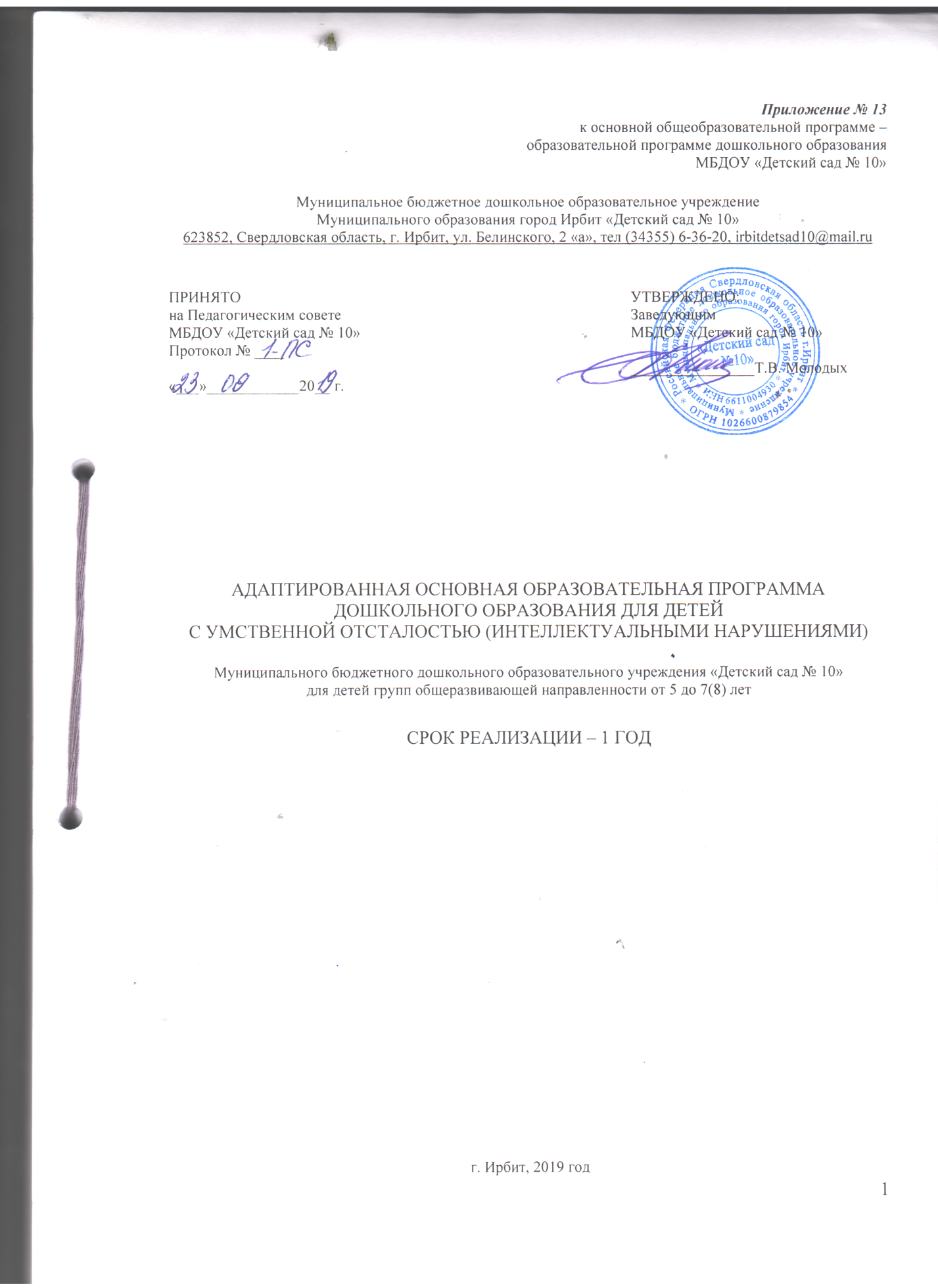 Содержание1. Целевой раздел ..........................................................................................................................31.1. Обязательная часть ................................................................................................................31.1.1. Пояснительная записка.......................................................................................................3а) Цели и задачи Программы........................................................................................................5 б) Принципы и подходы к формированию АООП ....................................................................6в) Значимые для разработки и реализации АООП характеристики ......................................111.1.2. Планируемые результаты .................................................................................................39 1.2. Часть, формируемая участниками образовательных отношений ...................................40 1.2.1. Пояснительная записка ....................................................................................................40 а) Цели и задачи Программы......................................................................................................41 б) Принципы и подходы к формированию АООП ..................................................................42в) Значимые для разработки и реализации АООП характеристики ......................................421.2.2. Планируемые результаты освоения АООП в части, формируемой участниками образовательных отношений..............................................................................................................44 2 . Содержательный раздел………………………………...…………………………………..46 2.1. Обязательная часть ..............................................................................................................46 2.1.1.Описание образовательной деятельности в соответствии с направлениями развития ребенка, представленными в пяти образовательных областях………………………...……462.1.1.1.Образовательная область «Социально-коммуникативное развитие …...…………..462.1.1.2. Образовательная область «Познавательное развитие.................................................51 2.1.1.3. Образовательная область «Речевое развитие» ............................................................57 2.1.1.4. Образовательная область «Художественно - эстетическое развитие» .....................592.1.1.5. Образовательная область «Физическое развитие» .....................................................69 2.2. Взаимодействие взрослых с детьми ...................................................................................742.3. Взаимодействие педагогического коллектива с семьями дошкольников……………...75 2.1.4.Программа коррекционно-развивающей работы с детьми с ограниченными возможностями здоровья.........................................................................................................................782.1.5. Особенности образовательной деятельности в разных видах деятельности и культурных практик .........................................................................................................................1002.1.6. Способы и направления поддержки детской инициативы. ........................................1052.2.Часть, формируемая участниками образовательных отношений ..................................108 2.2.1. Описание образовательной деятельности по реализации Программы в части, формируемой участниками образовательных отношений ...............................................................1082.2.2. Способы и направления поддержки детской инициативы в части, формируемой участниками образовательных отношений ............................................................................1272.2.3. Особенности взаимодействия педагогического коллектива с семьями воспитанников в части, формируемой участниками образовательных отношений......................................1283. Организационный раздел………………………………………...………………………...1293.1.Обязательная часть .............................................................................................................1293.1.1. Психолого-педагогические условия, обеспечивающие развитие ребенка………….129 3.1.2 Организация развивающей предметно-пространственной среды................................1303.1.3. Кадровые условия реализации АООП ………………………………………………..1383.1.4. Материально-техническое и методическое обеспечение АООП……………………1443.1.5. Методическое обеспечение АООП................................................................................1453.1.6. Планирование образовательной деятельности………...……………………………..155 3.1.7. Распорядок и/или режим дня..........................................................................................157 3.1.8. Учебный план ..................................................................................................................163 3.1.9. Расписание непосредственно-образовательной деятельности ...................................1683.1.10. Комплексно-тематическое планирование в группе старшего дошкольного возраста………………………………………………………………………………………………..171 3.2. Часть, формируемая участниками образовательных отношений .................................2033.2.1. Методические материалы и средства обучения и воспитания в части, формируемой участниками образовательных отношений ............................................................................2033.2.2. Особенности традиционных событий, праздников, мероприятий в части, формируемой участниками образовательных отношений ....................................................................2043.3. Перечень нормативных правовых актов………………………………………………..2053.4. Перечень литературных источников……………………………………………………2051. Целевой раздел1.1. Обязательная часть1.1.1. Пояснительная запискаМуниципальное бюджетное дошкольное образовательное учреждение «Детский сад № 10 (далее – МБДОУ) реализует адаптированную образовательную  программу для детей с умственной отсталостью (интеллектуальными нарушениями) в группе компенсирующей направленности, разработанной им самостоятельно в соответствии с федеральным государственным образовательным стандартом дошкольного образования (далее – ФГОС ДО).Адаптированная основная образовательная программа (далее – АООП) дошкольного образования разработана для дошкольного возраста с умственной отсталостью (интеллектуальными нарушениями) определяет содержание и организацию образовательной деятельности на уровне дошкольного образования обеспечивает коррекцию нарушений развития и социальную адаптацию указанных лиц.Настоящая Программа предназначена для детей с умственной отсталостью дошкольного возраста (5 -7 лет) в общеразвивающей направленности.Программа определяет содержание и организацию образовательного процесса для детей дошкольного возраста, имеющих умственную отсталость и представляет собой коррекционно-развивающую систему, обеспечивающую создание оптимальных условий для развития эмоционально-волевой, познавательной, двигательной сферы, развития позитивных качеств личности каждого ребенка, его оздоровление.Образование детей с умственной отсталостью предусматривает создание для них специальной коррекционно-развивающей среды, обеспечивающей адекватные условия и равные с обычными детьми  возможности для получения образования в пределах ФГОС ДО.В программе отражаются концептуальные положения Федерального государственного образовательного стандарта общего образования для обучающихся с ЗПР; примерной адаптированной основной образовательной программы дошкольного образования, разработанной на основе ФГОС для обучающихся с умственной отсталостью.Основанием для разработки Программы являются:- Закон РФ «Об основных гарантиях прав ребенка в Российской Федерации» 
от 24 июля 1998 года № 124–ФЗ (с изменениями на 21 декабря 2004 года).- Конвенция о правах ребенка. Принята резолюцией 44/25 Генеральной Ассамблеи от 20 ноября 1989 года – ООН 1990.- Приказ Министерства образования и науки Российской Федерации от 17 октября 2013 г. N 1155 г. Москва «Об утверждении федерального государственного образовательного стандарта дошкольного образования».- Приказ Министерства образования и науки РФ «Об утверждении федерального государственного образовательного стандарта начального общего образования обучающихся с ограниченными возможностями здоровья».- Постановление Главного государственного санитарного врача Российской Федерации от 19 декабря 2013 г. № 68 «Об утверждении СанПиН 2.4.1.3147-13 «Санитарно-эпидемиологические требования к дошкольным группам, размещенным в жилых помещениях жилищного фонда».- Приказ Минобрнауки России от 17.10.2013 N 1155 «Об утверждении федерального государственного образовательного стандарта дошкольного образования» (Зарегистрировано в Минюсте России 14.11.2013 N 30384).- Приказ Министерства образования и науки Российской Федерации (Минобрнауки России) N 1014 г от 30 августа 2013 «Об утверждении Порядка организации и осуществления образовательной деятельности по основным общеобразовательным программам - образовательным программам дошкольного образования».- Приказ Минобрнауки России от 30.08.2013 N 1014 «Об утверждении Порядка организации и осуществления образовательной деятельности по основным общеобразовательным программам - образовательным программам дошкольного образования».- Приказ Минздравсоцразвития России от 26 августа 2010 г. № 761н (ред. от 31.05.2011) «Об утверждении Единого квалификационного справочника должностей руководителей, специалистов и служащих, раздел Квалификационные характеристики должностей работников образования».- Письмо Минобрнауки России «Комментарии к ФГОС ДО» от 28 февраля 2014 г. № 08-249 // Вестник образования. – 2014. – Апрель. – № 7.- Письмо Минобрнауки России от 31 июля 2014 г. № 08-1002 «О направлении методических рекомендаций» (Методические рекомендации по реализации полномочий субъектов Российской Федерации по финансовому обеспечению реализации прав граждан на получение общедоступного и бесплатного дошкольного образования).- Письмо Минобразования РФ от 17.05.1995 № 61/19-12 «О психолого-педагогических требованиях к играм и игрушкам в современных условиях» (Текст документа по состоянию на июль 2011 года).- Письмо Минобразования РФ от 15 марта 2004 г. №03-51-46ин/14-03 «Примерные требования к содержанию развивающей среды детей дошкольного возраста, воспитывающихся в семье».- Распоряжение Правительства Российской Федерации от 29 мая 2015 г. № 996-р «Об утверждении Стратегии развития воспитания в Российской Федерации на период до 2025 года».- Распоряжение Правительства Российской Федерации от 4 сентября 2014 г. № 1726-р «Об утверждении Концепции развития дополнительного образования детей».СанПиН 2.4.1.3049-13 «Санитарно-эпидемиологические требования к устройству, содержанию и организации режима работы дошкольных образовательных организаций» (с изменениями на 27 августа 2015 года).- Указ Президента Российской Федерации от 1 июня 2012 г. № 761 «О Национальной стратегии действий в интересах детей на 2012-2017 годы».Федеральный закон «Об образовании в Российской Федерации» № 273-ФЗ от 29 декабря 2012 года с изменениями 2015-2016 года.-Федеральный закон РФ от 29 декабря 2010 г. № 436-ФЗ «О защите детей от информации, причиняющей вред их здоровью и развитию» (в ред. Федерального закона от 28.07.2012 № 139-ФЗ).- Основная общеобразовательной программой ДОУ.-Заключений и рекомендаций ПМПК.Ребенок с ОВЗ, (как и все остальные дети) в своем развитии направлен на освоение социального опыта, социализацию, включение в жизнь общества. Однако путь, который он должен пройти для этого, значительно отличается от общепринятого: физические и психические недостатки меняют, отягощают процесс развития, причем каждое нарушение по-своему изменяет развитие растущего человека. Важнейшими задачами, поэтому являются предупреждение возникновения вторичных отклонений в развитии, их коррекция и компенсация средствами образования.Продолжительность пребывания детей - 10,5-часовое пребывание с 07.30 до 18.00 часов, исключая выходные и праздничные дни. Режим работы группы компенсирующей направленности установлен в соответствии с потребностью семьи, объемом решаемых задач образовательной деятельности, возможностей бюджетного финансирования - пятидневная рабочая неделя, выходные дни - суббота и воскресенье, праздничные дни.Режим посещения ребенком группы компенсирующей направленности может определяться индивидуально (в пределах режима работы МБДОУ).  Программа реализуется на государственном языке Российской Федерации - русском. В адаптированной программе учтены концептуальные положения следующих программ:- Программы дошкольных образовательных учреждений компенсирующего вида для детей с нарушением интеллекта (Коррекционно-развивающее обучение и воспитание) / Е.А. Екжанова, Е.А. Стребелева. – М. : Просвещение, 2003. - Программа воспитания и обучения дошкольников с интеллектуальной недостаточностью Л.Б.Баряева, О.П. Гаврилушкина, А.Зарин, Н.Д. Соколова. – СПб. : СОЮЗ. –2001. – С. 320.Программа предназначена для выстраивания коррекционно-образовательной деятельности с детьми дошкольного возраста, которым на основании заключения ПМПК.а) Цели и задачи Программы.Цель реализации АООП - создание благоприятных условий для полноценного проживания ребенком дошкольного детства, формирование положительных личностных качеств, всестороннее развитие психических и физических качеств в соответствии с возрастными и индивидуальными особенностями, подготовка к жизни в современном обществе, формирование предпосылок к учебной деятельности и самостоятельности в быту, обеспечение безопасности жизнедеятельности ребенка.Задачи АООП:-охрана и укрепление физического и психического здоровья детей, в том числе их эмоционального благополучия;-обеспечение равных возможностей детям в части максимально возможного индивидуального развития в период дошкольного детства независимо от места проживания, пола, нации, языка, социального статуса, психофизиологических и других особенностей;-обеспечение преемственности целей, задач и содержания образования, реализуемых в рамках образовательных программ различных уровней на всех возрастных этапах детского развития;-создание благоприятных условий развития детей в соответствии с их возрастными и индивидуальными особенностями и склонностями, развитие способностей и творческого потенциала каждого ребенка как субъекта отношений с самим собой, другими детьми, взрослыми и миром;-объединение обучения и воспитания в целостный образовательный процесс на основе духовно-нравственных и социокультурных ценностей и принятых в обществе правил и норм поведения в интересах человека, семьи, общества;-формирование общей культуры личности детей, развитие их социальных, нравственных, эстетических, интеллектуальных, физических качеств, инициативности, самостоятельности и ответственности ребенка; формирование предпосылок учебной деятельности;-формирование социокультурной среды, соответствующей возрастным, индивидуальным, психологическим, эмоциональным и физиологическим особенностям детей;-обеспечение психолого-педагогической поддержки семьи и повышения компетентности родителей (законных представителей) в вопросах развития и образования, охраны и укрепления здоровья детей (п.1.6 Стандарта).Направления коррекционно-развивающей работы  процесса воспитания и обучения детей с умственной отсталостью: -создание в группах атмосферы гуманного и доброжелательного отношения ко всем воспитанникам, что позволяет раскрыть потенциальные возможности каждого ребенка, растить их доброжелательными к людям;-создание условий для формирования разнообразных видов детской деятельности для включения каждого ребенка в социальное взаимодействие со сверстниками;-уважительное отношение к результатам детского труда;-единство требований к воспитанию детей в условиях дошкольной образовательной организации и семьи;-преемственность задач в содержании образования и воспитания дошкольной образовательной организации и начальной школы.б) Принципы и подходы к формированию АООПОбщие дидактические принципы и особенности их применения при реализации АООП Принцип научности предполагает научный характер знаний, которые преподносятся детям, даже если эти знания адаптируются с учетом познавательных возможностей ребенка и носят элементарный характер. Принцип связи теории с практикой. Первые сведения об окружающем мире любой ребенок получает в процессе предметно-практической деятельности, в дальнейшем педагог обобщает и систематизирует этот опыт, сообщает новые сведения о предметах и явлениях. Приобретенные знания ребенок может использовать как в процессе усвоения новых знаний, так и на практике, за счет чего его деятельность поднимается на новый уровень.Принцип активности и сознательности в обучении. Обучение и воспитание представляют собой двусторонние процессы. С одной стороны – объект обучающего и воспитывающего воздействия – ребенок, которого обучают и воспитывают, а с другой стороны, ребенок сам активно участвует в процессе обучения и чем выше его субъективная активность, тем лучше результат. При этом следует понимать различия между учением дошкольника и учебной деятельностью школьника. Снижение уровня субъективной активности, слабость познавательных интересов, несформированность познавательной мотивации существенно влияют на успешность освоения образовательной программы детьми с ЗПР. Педагоги должны знать об этих особенностях и строить воспитательную и образовательную работу, применяя соответствующие методы и приемы, активизирующие и стимулирующие субъективную активность детей.Принцип доступности предполагает учет возрастных и психофизиологических особенностей детей, а также учет уровня актуального развития и потенциальных возможностей каждого из них. Все обучение ребенка с ЗПР должно строиться с опорой на «зону ближайшего развития», что соответствует требованиям ФГОС ДО, и предполагает выбор образовательного содержания посильной трудности, при этом в равной мере нежелательно облегчать или чрезмерно повышать трудность предлагаемой информации.Принцип последовательности и систематичности. Учет этого принципа позволяет сформировать у детей целостную систему знаний, умений, навыков. Обучение любого ребенка строится от простого к сложному, кроме того, при разработке программного содержания предусматриваются и реализуются внутрипредметные и межпредметные связи, что позволяет сформировать в сознании ребенка целостную картину мира. Образовательная программа, как правило, строится по линейно-концентрическому принципу, что позволяет расширять и углублять представления и умения детей на каждом последующем этапе обучения.Принцип прочности усвоения знаний. В процессе обучения необходимо добиться прочного усвоения полученных ребенком знаний, прежде чем переходить к новому материалу. У детей с ЗПР отмечаются трудности при запоминании наглядной, и особенно словесной информации, если она не подкрепляется наглядностью и не связана с практической деятельностью. В связи с этим возрастает роль повторения и закрепления пройденного при специальной организации практических действий и различных видов деятельности детей. В некоторых случаях возможно обучение детей простейшим мнемотехническим приемам.Принцип наглядности предполагает организацию обучения с опорой на непосредственное восприятие предметов и явлений, при этом важно, чтобы в процессе восприятия участвовали различные органы чувств. В некоторых случаях недостаточность какой-либо сенсорной системы компенсируется за счет активизации другой. В образовательном процессе используются различные наглядные средства: предметные (реальные предметы и их копии - муляжи, макеты, куклы, игрушечные посуда, мебель, одежда, транспорт и т. д.), образные (иллюстрации, слайды, картины, фильмы), условно-символические (знаки, схемы, символы, формулы). Выбор средств наглядности зависит от характера недостатков в развитии, возраста детей, содержания образовательной программы и от этапа работы с ребенком.Принцип индивидуального подхода к обучению и воспитанию. В условиях групп комбинированной или компенсирующей направленности образовательная деятельность носит индивидуализированный характер. Малая наполняемость дошкольных групп позволяет использовать как фронтальные, так и индивидуальные формы образовательной деятельности. Индивидуальный подход предполагает создание благоприятных условий, учитывающих как индивидуальные особенности каждого ребенка (особенности высшей нервной деятельности, темперамента и формирующегося характера, скорость протекания мыслительных процессов, уровень сформированности знаний, умений и навыков, работоспособность, мотивацию, уровень развития эмоционально-волевой сферы и др.), так и типологические особенности, свойственные данной категории детей. Индивидуальный подход позволяет не исключать из образовательного процесса детей, для которых общепринятые способы коррекционного воздействия оказываются неэффективными. В работе с детьми с ЗПР не менее актуален дифференцированный подход в условиях коллективного образовательного процесса, который обусловлен наличием вариативных индивидуально-типологических особенностей даже в рамках одного варианта задержки развития. В одной и той же группе могут воспитываться дети как с различными вариантами ЗПР, так и с различными особенностями проявления нарушений, с возможными дополнительными недостатками в развитии. Дети будут отличаться между собой по учебно-познавательным возможностям, степени познавательной активности, особенностям поведения. Учитывая наличие в группе однородных по своим характеристикам микрогрупп, педагогу нужно для каждой из них дифференцировать содержание и организацию образовательной и коррекционной работы, учитывать темп деятельности, объем и сложность заданий, отбирать методы и приемы работы, формы и способы мотивации деятельности каждого ребенка.Специальные принципы Принцип педагогического гуманизма и оптимизма. На современном этапе развития системы образования важно понимание того, что обучаться могут все дети. При этом под способностью к обучению понимается способность к освоению любых, доступных ребенку, социально и личностно значимых навыков жизненной компетенции, обеспечивающих его адаптацию.Принцип социально-адаптирующей направленности образования. Коррекция и компенсация недостатков развития рассматриваются в образовательном процессе не как самоцель, а как средство обеспечения ребенку с ограниченными возможностями самостоятельности и независимости в дальнейшей социальной жизни.Этиопатогенетический принцип. Для правильного построения коррекционной работы с ребенком необходимо знать этиологию (причины) и патогенез (механизмы) нарушения. У детей, особенно в дошкольном возрасте, при различной локализации нарушений возможна сходная симптоматика. Причины и механизмы, обусловливающие недостатки познавательного и речевого развития различны, соответственно, методы и содержание коррекционной работы должны отличаться.Принцип системного подхода к диагностике и коррекции нарушений. Для построения коррекционной работы необходимо правильно разобраться в структуре дефекта, определить иерархию нарушений. Любой дефект имеет системный характер. Следует различать внутрисистемные нарушения, связанные с первичным дефектом, и межсистемные, обусловленные взаимным влиянием нарушенных и сохранных функций. Эффективность коррекционной работы во многом будет определяться реализацией принципа системного подхода, направленного на речевое и когнитивное развитие ребенка.Принцип комплексного подхода к диагностике и коррекции нарушений. Психолого-педагогическая диагностика является важнейшим структурным компонентом педагогического процесса. В ходе комплексного обследования, в котором участвуют различные специалисты ПМПК (врачи, педагоги-психологи, учителя-дефектологи, логопеды, воспитатели), собираются достоверные сведения о ребенке и формулируется заключение, квалифицирующее состояние ребенка и характер имеющихся недостатков в его развитии. Не менее важна для квалифицированной коррекции углубленная диагностика в условиях ДОО силами разных специалистов. Комплексный подход в коррекционной работе означает, что она будет эффективной только в том случае, если осуществляется в комплексе, включающем лечение, педагогическую и психологическую коррекцию. Это предполагает взаимодействие в педагогическом процессе разных специалистов: учителей-дефектологов, педагогов-психологов, специально подготовленных воспитателей, музыкальных и физкультурных руководителей, а также сетевое взаимодействие с медицинскими учреждениями.Принцип коррекционно-компенсирующей направленности образования. Любой момент в образовании ребенка с умственной отсталостью должен быть направлен на предупреждение и коррекцию нарушений. Этот принцип также предполагает построение образовательного процесса с использованием сохранных анализаторов, функций и систем организма в соответствии со спецификой природы недостатка развития. Реализация данного принципа обеспечивается современной системой специальных технических средств обучения и коррекции, компьютерными технологиями, особой организацией образовательного процесса. Принцип опоры на закономерности онтогенетического развития. Коррекционная психолого-педагогическая работа с ребенком с умственной отсталостью строится по принципу «замещающего онтогенеза». При реализации названного принципа следует учитывать положение о соотношении функциональности и стадиальности детского развития. Функциональное развитие происходит в пределах одного периода и касается изменений некоторых психических свойств и овладения отдельными способами действий, представлениями и знаниями. Стадиальное, возрастное развитие заключается в глобальных изменениях детской личности, в перестройке детского сознания, что связано с овладением новым видом деятельности, развитием речи и коммуникации. За счет этого обеспечивается переход на следующий, новый этап развития. Дети с умственной отсалостью находятся на разных ступенях развития речи, сенсорно-перцептивной и мыслительной деятельности, у них в разной степени сформированы пространственно-временные представления, они неодинаково подготовлены к счету, чтению, письму, обладают различным запасом знаний об окружающем мире. Поэтому программы образовательной и коррекционной работы с одной стороны опираются на возрастные нормативы развития, а с другой - выстраиваются как уровневые программы, ориентирующиеся на исходный уровень развития познавательной деятельности, речи, деятельности детей. Принцип единства диагностики и коррекции. В процессе диагностической работы с каждым ребенком следует выявить уровень развития по наиболее важным показателям, что позволит определить индивидуальный профиль развития, а также характер и степень выраженности проблем у детей данной дошкольной группы. На этой основе отбирается содержание индивидуальных и групповых программ коррекционно-развивающего обучения и воспитания. Повышаются требования к профессиональной компетентности педагогов, это предполагает способность к творческому подходу при реализации образовательных программ и программ коррекционной работы. Принцип приоритетности коррекции каузального типа. В зависимости от цели и направленности можно выделить два типа коррекции: симптоматическую и каузальную. Симптоматическая коррекция направлена на преодоление внешних проявлений трудностей развития. Каузальная – предполагает устранение причин, лежащих в основе трудностей воспитания и развития. При несомненной значимости этих типов коррекции приоритетной считается каузальная.Принцип единства в реализации коррекционных, профилактических и развивающих задач. Соблюдение данного принципа не позволяет ограничиваться лишь преодолением актуальных на сегодняшний день трудностей и требует построения ближайшего прогноза развития ребенка и создания благоприятных условий для наиболее полной реализации его потенциальных возможностей. Принцип реализации деятельностного подхода в обучении и воспитании. В рамках ведущей деятельности происходят качественные изменения в психике, которые являются центральными психическими новообразованиями возраста. Качественная перестройка обеспечивает предпосылки для перехода к новой, более сложной деятельности, знаменующей достижение нового возрастного этапа. На первом году жизни в качестве ведущей деятельности рассматривается непосредственное эмоциональное общение с близким взрослым, прежде всего с матерью. В период от года до трех лет ведущей становится предметная деятельность, от трех до семи лет – игровая, после семи лет - учебная. Реализация принципа деятельностного подхода предполагает организацию обучения с опорой на ведущую деятельность возраста. Однако нарушенное развитие характеризуется тем, что ни один из названных видов деятельности не формируется своевременно и полноценно, каждая деятельность в свою очередь нуждается в коррекционном воздействии. Поэтому реализация рассматриваемого принципа также предполагает целенаправленное формирование всех структурных компонентов любой деятельности (коммуникативной, предметной, игровой или учебной): мотивационного, целевого, ориентировочно-операционального, регуляционного. Детей обучают использованию различных алгоритмов (картинно-графических планов, технологических карт и т. д.). Для того чтобы их деятельность приобретала осознанный характер, побуждают к словесной регуляции действий: проговариванию, словесному отчету, а на завершающих этапах работы подводят к предварительному планированию. Реализуя психологическую теорию о деятельностной детерминации психики, коррекционный образовательный процесс организуется на наглядно-действенной основе. Предметно-практическая деятельность в системе коррекционно-развивающего воздействия является специфическим средством. То, чему обычного ребенка можно научить на словах, для ребенка с особыми образовательными потребностями становится доступным только в процессе собственной деятельности, специально организованной и направляемой педагогом.Принцип ранней педагогической помощи. Многие сензитивные периоды наиболее благоприятного для формирования определенных психических функций, играющие решающую роль для последующего развития ребенка, приходятся на ранний и дошкольный возраст. Если в этот период ребенок оказался в условиях эмоциональной и информационной депривации, не получал должных развивающих и стимулирующих воздействий, отставание в психомоторном и речевом развитии может быть весьма значительным. Особенно это касается детей с последствиями раннего органического поражения ЦНС. Принцип комплексного применения методов педагогического и психологического воздействия означает использование в процессе коррекционного воспитания и обучения многообразия методов, приемов, средств (методов игровой коррекции: методы арт-, сказко-, игротерапии).Принцип развития коммуникации, речевой деятельности и языка, как средства, обеспечивающего развитие речи и мышления. Нормально развивающийся ребенок с первых месяцев жизни, находясь в языковой среде и активно взаимодействуя с предметным и социальным окружением, обладает всеми необходимыми условиями для развития речи и мышления, формирования речевого поведения, освоения коммуникативных умений. На основе словесной речи продолжает развиваться общение, в значительной степени регулируется поведение. Любое нарушение умственного или физического развития отрицательно сказывается на развитии у ребенка мышления, речи, умения общаться. Принцип личностно-ориентированного взаимодействия взрослого с ребенком указывает на признание самоценности личности ребенка, необходимости активного его участия в познавательной и практической деятельности.Принцип необходимости специального педагогического руководства. Познавательная деятельность ребенка с умственной отсталостью отличается от когнитивной деятельности обычного ребенка, так как имеет качественное своеобразие формирования и протекания, отличается особым содержанием и поэтому нуждается в особой организации и способах ее реализации. Только специально подготовленный педагог, зная закономерности, особенности развития и познавательные возможности ребенка, с одной стороны, и возможные пути и способы коррекционной и компенсирующей помощи ему - с другой, может организовать процесс образовательной деятельности и управлять им. При разработке АООП учитывается, что приобретение дошкольниками с умственной отсталостью социального и познавательного опыта осуществляется как в процессе самостоятельной деятельности ребенка, так и под руководством педагогов в процессе коррекционно-развивающей работы. Принцип вариативности коррекционно-развивающего образования предполагает, что образовательное содержание предлагается ребенку через разные виды деятельности с учетом зон актуального и ближайшего развития ребенка, что способствует развитию, расширению как явных, так и скрытых его возможностей.Принцип активного привлечения ближайшего социального окружения к работе с ребенком. Перенос нового позитивного опыта, полученного ребенком на коррекционных занятиях, в реальную жизненную практику возможен лишь при условии готовности ближайших партнеров ребенка принять и реализовать новые способы общения и взаимодействия с ним, поддержать ребенка в его саморазвитии и самоутверждении.Подходы к формированию программы.В основу разработки АООП для обучающихся с легкой умственной отсталостью (интеллектуальными нарушениями) заложены дифференцированный и деятельностный подходы.Дифференцированный подход к построению АООП для детей с умственной отсталостью предполагает учет их особых образовательных потребностей, которые проявляются в неоднородности возможностей освоения содержания образования. Применение дифференцированного подхода к созданию образовательных программ обеспечивает разнообразие содержания, предоставляя детям с умственной отсталостью возможность реализовать индивидуальный потенциал развития. Деятельностный подход основывается на теоретических положениях отечественной психологической науки, раскрывающих основные закономерности и структуру образования с учетом специфики развития личности ребенка с умственной отсталостью, связанный с организацией целенаправленной деятельности в общем контексте образовательного процесса: ее структурой, взаимосвязанными мотивами и целями; видами деятельности (нравственная, познавательная, трудовая, художественная, игровая, спортивная и другие); формами и методами развития и воспитания; возрастными особенностями ребенка при включении в образовательную деятельность; Деятельностный подход в образовании строится на признании того, что развитие личности ребенка с умственной отсталостью дошкольного возраста определяется характером организации доступной им деятельности (игровой). В контексте разработки АООП образования для воспитанников с умственной отсталостью реализация деятельностного подхода обеспечивает:- придание результатам образования социально и личностно значимого характера;- прочное усвоение воспитанниками знаний и опыта разнообразной деятельности и поведения, возможность их продвижения в изучаемых образовательных областях;- существенное повышение мотивации и интереса к деятельности, приобретению нового опыта деятельности и поведения;- обеспечение условий для общекультурного и личностного развития на но и прежде всего жизненной компетенции, составляющей основу социальной успешности.- личностно-ориентированный подход, который предусматривает организацию образовательного процесса с учетом того, что развитие личности ребенка является главным критерием его эффективности. Механизм реализации личностно-ориентированного подхода - создание условий для развития личности на основе изучения ее задатков, способностей, интересов, склонностей с учетом признания уникальности личности, ее интеллектуальной и нравственной свободы, права на уважение. Личностно-ориентированный подход концентрирует внимание педагога на целостности личности ребенка и учет его индивидуальных особенностей и способностей. «Реализация личностного подхода к воспитательному процессу предполагает соблюдение следующих условий: в центре воспитательного процесса находится личность воспитанника, т.е. воспитательный процесс является антропоцентрическим по целям, содержанию и формам организации; организация воспитательного процесса основывается на субъект-субъектном взаимоотношении его участников, подразумевающем равноправное сотрудничество и взаимопонимание педагога и воспитанников на основе диалогового общения; воспитательный процесс подразумевает сотрудничество и самих воспитанников в решении воспитательных задач; воспитательный процесс обеспечивает каждой личности возможность индивидуально воспринимать мир, творчески его преобразовывать, широко использовать субъектный опыт в интерпретации и оценке фактов, явлений, событий окружающей действительности на основе личностно значимых ценностей и внутренних установок; задача педагога заключается в фасилитации, т.е. стимулировании, поддержке, активизации внутренних резервов развития личности» (В.А. Сластенин);- индивидуальный подход к воспитанию и обучению дошкольника определяется как комплекс действий педагога, направленный на выбор методов, приемов и средств воспитания и обучения в соответствии с учетом индивидуального уровня подготовленности и уровнем развития способностей воспитанников. Он же предусматривает обеспеченность для каждого ребенка сохранения и укрепления здоровья, психического благополучия, полноценного физического воспитания. При этом индивидуальный подход предполагает, что педагогический процесс осуществляется с учетом индивидуальных особенностей воспитанников (темперамента, характера, способностей, склонностей, мотивов, интересов и пр.), в значительной мере влияющих на их поведение в различных жизненных ситуациях. - аксиологический (ценностный) подход, предусматривающий организацию развития и воспитания на основе общечеловеческих ценностей (например, ценности здоровья, что в системе образования позволяет говорить о создании и реализации моделей сохранения и укрепления здоровья воспитанников, формирования у детей субъектной позиции к сохранению и укреплению своего здоровья) и гуманистических начал в культурной среде, оказывающих влияние на формирование ценностных ориентаций личности ребенка. - культурно-исторический подход заключается в том, что в развитии ребёнка существуют как бы две переплетённые линии. Первая следует путём естественного созревания, вторая состоит в овладении культурными способами поведения и мышления. Развитие мышления и других психических функций происходит в первую очередь не через их саморазвитие, а через овладение ребёнком «психологическими орудиями», знаково-символическими средствами, в первую очередь речью и языком;- культурологический подход, имеющий высокий потенциал в отборе культуросообразного содержания дошкольного образования, позволяет выбирать технологии образовательной деятельности, организующие встречу ребенка с культурой, овладевая которой на уровне определенных средств, ребенок становится субъектом культуры и ее творцом. Подходы к построению АООП В АООП на первый план выдвигается развивающая функция образования, обеспечивающая становление личности ребенка и ориентирующая педагога на его индивидуальные особенности. В АООП комплексно представлены основные содержательные линии воспитания, образования и коррекции недостатков в развитии ребенка с умственной отсталостью дошкольного возраста. АООП основывается на комплексно-тематическом принципе построения образовательного процесса. АООП строится с учетом принципа интеграции программы коррекционной работы в образовательные области. Предусматривает решение программных образовательных задач в совместной деятельности взрослого и детей и самостоятельной деятельности дошкольников не только в рамках непосредственно образовательной деятельности (НОД), но и при проведении режимных моментов в соответствии со спецификой дошкольного образования. Все коррекционно-развивающие индивидуальные, подгрупповые, групповые, интегрированные формы работы носят игровой характер и не дублируют школьные формы обучения.в) Значимые для разработки и реализации АООП характеристики.В ДОУ посещают 2 ребёнка, которые посещает старшую группу.Прием детей производится на основании следующих документов:- заявления родителей (законных представителей);- заключения психолого - медико – педагогической комиссии;- медицинского заключения о состоянии ребенка;Психофизическое здоровье детей Характеристики индивидуальных особенностей детей с ОВЗ, Индивидуальные особенности контингента детей с ОВЗ. Клинико-психологическая характеристика детей дошкольного возраста сдошкольного возраста с умственной отсталостьюВ подавляющем большинстве случаев умственная отсталость является следствием органического поражения ЦНС на ранних этапах онтогенеза. Негативное влияние органического поражения ЦНС имеет системный характер, когда в патологический процесс оказываются вовлеченными все стороны психофизического развития ребенка – мотивационно-потребностная, социально-личностная, моторно-двигательная; эмоционально-волевая сфера, а также когнитивные процессы: восприятие, мышление, деятельность, речь, поведение. Умственная отсталость является самой распространенной формой интеллектуального нарушения, но также имеются около 350 генетических синдромов, которые приводят к стойким и необратимым нарушениям познавательной деятельности. Разное сочетание психического недоразвития и дефицитарности центральной нервной системы обуславливает замедление темпа усвоения социального и культурного опыта, в результате происходит темповая задержка, нивелирование индивидуальных различий, базирующихся на первичном (биологическом) нарушении, и усиления внимания к социальным факторам в развития детей. Это требует создания специальных условий, поиска обходных путей, методов и приемов, которые, учитывая уровень актуального развития ребенка, тем не менее, будут ориентированы на зону его ближайшего развития с самого раннего детства. В соответствии с МКБ-10 на основе психометрических исследований выделяют 4 степени умственной отсталости: легкая (IQ - 50 – 69, код F70), умеренная (IQ - 35 – 49, код F71), тяжелая умственная отсталость (IQ - 20 – 34, код F 72), глубокая умственная отсталость (IQ  ниже 2, код F 73) и другие формы умственной отсталости (код F 78). При организации коррекционно-педагогической работы, необходимо учитывать, с одной стороны, степень выраженности умственной отсталости, а с другой – общие закономерности нормативного развития, последовательность и поэтапность становления формируемых функций.Особенности развития детей дошкольного возраста с умственной отсталостью. Первый вариант развития при легкой степени умственной отсталости характеризуется как «социально близкий к нормативному».В социально-коммуникативном развитии: у многих детей отмечается выразительная мимика и потребность к взаимодействию с окружающими. При контактах с новым взрослым они смотрят в глаза, улыбаются, адекватно ситуации используют слова вежливости и правильные выражения, охотно включаются в предметно-игровые действия. Однако, в ситуации длительного взаимодействия (или обучения) не могут долго удерживать условия задания, часто проявляют торопливость, порывистость, отвлекаясь на посторонние предметы. При выполнении задания дети ориентируются на оценку своих действий от взрослого, и, учитывая его эмоциональные и мимические реакции, интонацию, проявляют желание продолжать начатое взаимодействие. По уровню речевого развития эти дети представляют собой весьма разнообразную группу. Среди них имеются дети, совсем не владеющие активной речью; дети, владеющие небольшим объемом слов и простых фраз; дети с формально хорошо развитой речью. Но всех их объединяет ограниченное понимание обращенной речи, привязанность к ситуации, с одной стороны, и оторванность речи от деятельности – с другой. Речь не отражает интеллектуальных возможностей ребенка, не может служить полноценным источником передачи ему знаний и сведений. Фразовая речь отличается большим количеством фонетических и грамматических искажений: овладение грамматическим строем речи на протяжении дошкольного возраста, как правило, не происходит. Особенно страдает у детей связная речь. Одной из характерных особенностей фразовой речи оказывается стойкое нарушение согласования числительных с существительными.Словарный запас в пассивной форме значительно превышает активный. Есть слова, которые ребенок с умственной отсталостью (интеллектуальными нарушениями) может произносить к какой-либо картинке, предмету, но не понимает, когда их произносит другой человек вне привычной ситуации. Это свидетельствует о том, что у умственно отсталых детей длительно сохраняется ситуативное значение слова. Семантическая нагрузка слова у них намного меньше, чем у детей в норме того же возраста. Ситуативное значение слова, недостаточная грамматическая оформленность речи, нарушение фонематического слуха и замедленность восприятия обращенной к ребенку речевой инструкции приводят к тому, что речь взрослого часто либо совсем не понимается, либо понимается неточно и даже искаженно. Активная речь бедна, понимание лексико-грамматических конструкций затруднено, отмечается стойкое нарушение звукопроизношения, однако в ситуации взаимодействия дети используют аграмматичные фразы, иногда дополняя их жестами.В процессе активной коммуникации дети проявляют интерес к запоминанию стихов, песен, считалок, что заслуженно определяет им место в кругу сверстников. Многие родители таких детей стремятся развивать в них музыкальность и артистизм, однако, в силу ограниченных возможностей к усвоению нового материала, они не могут даже в школьном возрасте быть самостоятельными в проявлениях этих способностей. Для усвоения определенной роли или песни им требуется длительное время, специальные методы и приемы, для запоминания новых текстов и материала.Все дети этой группы откликаются на свое имя, узнают его ласковые варианты, знают имена родителей, братьев и сестер, бабушек и дедушек. Знают, какие вкусные блюда готовят близкие люди по праздникам. Многие дети с удовольствием рассказывают про домашних животных, как их кормят и что они делают в доме, но при этом затрудняются в рассказе о том, чем полезно это животное в быту. Опыт показывает, что в новой ситуации дети теряются, могут не узнавать знакомых взрослых, не отвечать на приветствия, проявляя негативизм в виде отказа от взаимодействия. Таким образом, в новой ситуации проявляются специфические отклонения в личностном развитии, как недостаточное осознание собственного «Я» и своего места в конкретной социальной ситуации.На прогулках дети проявляют интерес к сверстникам, положительно взаимодействуют с ними в разных ситуациях. Они участвуют в играх с правилами, соблюдая партнерские отношения. В коллективных играх эти дети подражают продвинутым сверстникам, копируя их действия и поведение. Однако ситуации большого скопления людей, шумные общественные мероприятия вызывают у детей раздражение, испуг, что приводит к нервному срыву и невротическим проявлениям в поведении (крик, плач, моргание глазами, раскачивание корпуса, подергивание мышц лица, покусывание губ, непроизвольные движения ногами или руками, высовывание языка и др.). Поэтому эти дети проявляют свою готовность лишь к взаимодействию в группах с небольшим количеством детей. В быту эти дети проявляют самостоятельность и независимость: обслуживают себя, умываются, одеваются, убирают игрушки и др. Тем не менее, их нельзя оставлять одних на длительное время даже в домашних условиях, так как они нуждаются в организации собственной деятельности со стороны взрослых. Отсутствие контроля со стороны взрослых провоцирует ситуацию поиска ребенком какого-либо занятия для себя (может искать игрушки высоко на шкафу или захотеть разогреть еду, или спрятаться в неудобном месте и т. д.).Развитие личности: дети ощущают свои промахи и неудачи и не остаются к ним равнодушными. Во многих случаях они переживают свои ошибки, у них могут возникнуть нежелательные реакции на неудачу. Очень распространены у детей приспособления к требованиям, которые предъявляют к ним окружающие. Эти приспособления далеко не всегда адекватны, возникает «тупиковое подражание» – эхолалическое  повторение жестов и слов без достаточного понимания их смысла.У детей наблюдаются трудности в регуляции поведения, не появляется контроль в произвольном поведении. Дети с нарушениями интеллекта не всегда могут оценить трудность нового, не встречающегося в их опыте задания, и поэтому не отказываются от выполнения новых видов деятельности. Но, если им дается задание, которое они уже пытались выполнить и потерпели при этом неудачу, они зачастую отказываются действовать и не стремятся довести начатое дело до конца.У детей не наблюдается соподчинения мотивов, импульсивные действия, сиюминутные желания - преобладающие мотивы их поведения. Наряду с этим речь взрослого может организовать деятельность дошкольника, направить ее, регулировать процесс его деятельности и поведение.Познавательное развитие характеризуется тем, что дети охотно выполняют сенсорные задачи, могут проявлять интерес к свойствам и отношениям между предметами. Пятый год жизни становится переломным в развитии восприятия. Дети могут уже делать выбор по образцу (по цвету, форме, величине). У детей имеется также продвижение в развитии целостного восприятия. В тех случаях, когда им удается выполнить предложенное задание, они пользуются зрительным соотнесением. К концу дошкольного возраста эти дети достигают такого уровня развития восприятия, с которым дети в норме подходят к дошкольному возрасту, хотя по способам ориентировки в задании они опережают этот уровень. Перцептивная ориентировка возникает у них на основе усвоения отдельных эталонов, которому способствует усвоение слов, обозначающих свойства и отношения. В ряде случаев выбор по слову оказывается у детей с нарушениями интеллекта лучше, чем выбор по образцу, так как слово выделяет для ребенка подлежащее восприятию свойство.Овладев выбором по образцу на основе зрительной ориентировки, дети не могут осуществить выбор из большого количества элементов, затрудняются при различении близких свойств, не могут учитывать эти свойства в действиях с дидактическими игрушками. У детей изучаемой категории развитие восприятия происходит неравномерно, усвоенные эталоны зачастую оказываются нестойкими, расплывчатыми, отсутствует перенос усвоенного способа действия с одной ситуации на другую. Весьма сложными являются взаимоотношения между восприятием свойства, знанием его названия, возможностью действовать с учетом данного свойства и возможностью производить на его основе простейшие обобщения. Дети, успешно выделяющие свойства во время занятий, не могут подобрать парные предметы по просьбе педагога, совсем не выделяют их в быту, в самостоятельной деятельности, тогда, когда нужно найти определенный предмет в помещении.В развитии восприятия проявляются нестойкие сенсорные образы-восприятия и образы-представления о свойствах и качествах предметов (дети употребляют названия сенсорных признаков, но эти названия либо произносятся неразборчиво, либо не соотносятся с реальным свойством предмета); объем памяти резко снижен. Группировку предметов по образцу с учетом функционального назначения выполняют с помощью взрослого. Обобщающие слова находятся в пассивном словарном запасе, исключение предмета из группы затруднено, поиск решения осуществляется во многих случаях хаотическим способом. С заданиями на установление причинно-следственных связей и зависимостей между предметами и явлениями дети не справляются. Понимание короткого текста, воспринятого на слух, вызывает трудности, также как и скрытый смысл. При этом дети способны лишь соотнести образ знакомого предмета с его вербальным описанием (справляются с простыми загадками). Задания на установление количественных отношений между предметами выполняют только с наглядной опорой.Все эти особенности познавательной и речевой деятельности требуют использования в обучении детей специальных методик и приемов обучения. Деятельность, в целом, сопровождается нецеленаправленными действиями, равнодушным отношением к результату своих действий. После 5-ти лет в игре с игрушками у детей этого варианта развития все большее место начинают занимать процессуальные действия. При коррекционном обучении формируется интерес к сюжетной игре, появляется положительные средства взаимодействия с партнером по игре, возможности выполнять определенные роли в театрализованных играх.  В игровой деятельности у детей отмечается интерес к дидактическим и сюжетным игрушкам и действиям с ними: они выполняют процессуальные и предметно-игровые действия, охотно участвуют в сюжетно-ролевой игре, организуемой взрослым, используют предметы-заместители в игровой ситуации. Задания по продуктивным видам деятельности дети принимают охотно, однако, результаты весьма примитивны, рисунки – предметные, а постройки - из трех-четырех элементов.Особенностью этих детей является недооценка своих возможностей в разных видах деятельности, в том числе и в коллективных играх со сверстниками. Несмотря на то, что во многих случаях они проявляют инициативу, отзывчивость и взаимопомощь, результаты их действий часто непродуктивны, а иногда даже в ущерб себе. Продуктивные виды детской деятельности: в процессе коррекционного обучения у детей формируется интерес и практические умения выполнять задания по лепке, рисованию, аппликации и конструированию. Дети овладевают умениями работать по показу, подражанию, образцу и речевой инструкции. К концу дошкольного возраста у детей появляется возможность участвовать в коллективных заданиях по рисованию и конструированию. Дети охотно принимают и выполняют самостоятельно задания до конца по рисованию и конструированию, основанные на своем практическом опыте. Однако рисование и конструирование по замыслу вызывает у них затруднения.             Физическое развитие: дети овладевают основными видами движений - ходьбой, бегом, лазанием, ползанием, метанием. Они охотно принимают участие в коллективных физических упражнениях и подвижных играх. Со временем проявляют способности к некоторым видам спорта (например, в плавании, в беге на лыжах, велогонках и др.).     Однако вышеперечисленные особенности развития детей с легкой степенью интеллектуального нарушения могут быть сглажены или корригированы при своевременном целенаправленном педагогическом воздействии.  Таким образом, главная особенность развития детей в этом варианте развития характеризуется готовностью к взаимодействию со взрослыми и сверстниками на основе сформированных подражательных способностей, умениям работать по показу и образцу.Второй из вариантов развития умственно отсталых детей характеризуется как «социально неустойчивый», к этому варианту относятся дети с умеренной умственной отсталостью.Социально-коммуникативное развитие: дети не фиксируют взор на лице взрослого, у них затруднен контакт с новым взрослым «глаза в глаза», не проявляют желание сотрудничества со взрослыми; эмоционально-личностное общение не переходит в ситуативно-деловое. У них снижена инициатива и активность в коммуникативных проявлениях. В новой ситуации дети «жмутся» к близкому взрослому, просятся на руки, капризничают; во многих случаях отмечается «полевое поведение».Они не выделяют себя из окружающей среды, не могут по просьбе взрослого назвать свое имя, показать свои части тела и лица. У них не формируются представления о себе, о «своем Я», и о своих близких. Для многих из них характерно неустойчивое настроение, раздражительность, порой резкое колебание настроения. Они, как правило, упрямы, плаксивы, часто бывают либо вялы, либо возбудимы; не стремятся подражать и взаимодействовать с близкими взрослыми и сверстниками. У них отмечается выраженная задержка становления навыков опрятности и культурно-гигиенических навыков самообслуживания (отсутствует самостоятельность в быту), полностью зависимы от взрослого.Способы усвоения общественного опыта самостоятельно не появляются: умения действовать по указательному жесту, готовность действовать совместно со взрослым, действовать по подражанию, ориентировка и действия по речевой инструкции, что, в свою очередь, отрицательно сказывается на всем последующем развитии личности ребенка. Познавательное развитие: отставание в познавательном развитии проявляется во всех психических процессах: внимании, памяти, восприятии, мышлении и речи. Дети не проявляют интереса к окружающему миру: не рассматривают предметы, не берут самостоятельно игрушки в руки, не манипулируют и не действуют ими.  У них отсутствует любознательность и «жажда свободы».  Они длительное время не различают свойства и качества предметов, самостоятельно не овладевают методом «проб и ошибок» при выполнении познавательных задач. В старшем дошкольном возрасте они с трудом начинают осваивать сенсорные эталоны (называют некоторые цвета, форму предметов), но при этом не учитывают эти свойства в продуктивных видах деятельности. У них не формируется наглядно-действенное мышление, что отрицательно сказывается на становлении наглядно-образного и логического мышления.      Для них характерно выраженное системное недоразвитие речи: они могут выполнить только простую речевую инструкцию в знакомой ситуации, начинают овладевать коммуникативными невербальными средствами (смотреть в глаза, улыбаться, протягивать руку и др.). В активной речи появляются звукокомплексы и отдельные слова, фразовая речь появляется после 5 лет.У детей с умеренной умственной отсталостью могут наблюдаться все формы нарушений речи – дислалия, дизартрия, анартрия, ринолалия, дисфония, заикание и т. д. Особенность речевых расстройств у них состоит в том, что преобладающим в их структуре является нарушение семантической стороны речи.Речевые нарушения у этих детей носят системный характер, т.е. страдает речь как целостная функциональная система: нарушены все компоненты речи: ее фонетико-фонематическая сторона, лексика, семантика, грамматический строй.  У детей отмечается слабость мотивации, снижение потребности в речевом общении; нарушено смысловое программирование речевой деятельности, создание внутренних программ речевых действий. Речь у них монотонна, маловыразительна, лишена эмоций. Это говорит об особенностях просодических компонентов речи. Нарушения звукопроизношения у умственно отсталых детей определяются комплексом патологических факторов.Деятельность: у детей своевременно не появляются специфические предметные действия (соотносящие и орудийные), преобладают манипуляции с предметами, иногда напоминающие специфическое использование предмета, но, в действительности, ребенок, производя эти действия, совсем не учитывает свойства и функциональное назначение предметов. Кроме того, эти манипуляции перемежаются неадекватными действиями: ребенок стучит ложкой по столу, бросает машинку, облизывает или сосет игрушку и т. д. Нецеленаправленные и неадекватные действия, равнодушное отношение к результату своих действий – именно эти особенности отличают деятельность ребенка с умеренной умственной отсталостью от деятельности его нормально развивающегося сверстника. В дошкольный период у детей с умеренной умственной отсталостью не формируются предпосылки и к другим видам детской деятельности – игре, рисованию, конструированию.Физическое развитие: общие движения детей характеризуются неустойчивостью, неуклюжестью, замедленностью или импульсивностью.  Они не могут подниматься и опускаться самостоятельно по лестнице, у них отсутствует стремление овладевать такими основными движениями как бегом и прыжками. Без коррекционного воздействия характерно для них недоразвитие ручной и мелкой моторики: не выделяется ведущая рука и не формируется согласованность действий обеих рук. Дети захватывают мелкие предметы всей ладонью, не могут выделить отдельно каждый палец, у них отсутствует указательный тип хватания (указательным и большим пальцем) и хватание щепотью (указательным, средним и большим пальцами).  Одной из важнейших образовательных потребностей у этих детей является формирование интереса к эмоциональному и ситуативно-деловому сотрудничеству с новым взрослым, развитие коммуникативных умений (невербальных, вербальных средств общения), подражательных возможностей. Дети второго варианта развития демонстрируют положительную динамику в психическом развитии, проявляя при систематическом взаимодействии со взрослым усидчивость, познавательный интерес и социально-коммуникативную потребность к сверстникам в игровой ситуации.Третий из вариантов развития умственно отсталых детей дошкольного возраста характеризуется как «социально неблагополучный» и характерен для детей с тяжелой умственной отсталостью и с множественными нарушениями в развитии.Это дети, которые ограниченно понимают обращенную к ним речь взрослого даже в конкретной ситуации, а невербальные средства общения используют фрагментарно при целенаправленном длительном формировании в знакомой ситуации взаимодействия со взрослым. У данной группы детей обращает на себя внимание сочетание умственной отсталости с грубой незрелостью эмоционально-волевой сферы, часто наблюдается эйфория с выраженными нарушениями регуляторной деятельности.Социально-коммуникативное развитие характеризуется следующими особенностями: дети не фиксируют взор и не прослеживают за лицом взрослого; контакт с новым взрослым «глаза в глаза» формируется с трудом и длительное время; при систематической активизации и стимуляции ориентировочных реакций на звуки и голос нового взрослого возможно появление эмоциональных и мимических реакций, коммуникативные проявления ограничены непроизвольными движениями и частыми вегетативными реакциями. В новой ситуации дети проявляют негативные реакции в виде плача, крика или наоборот, затихают, устремляют взгляд в неопределенную точку, бесцельно перебирают руками близлежащие предметы, тянут их в рот, облизывают, иногда разбрасывают.Навыки опрятности у детей формируются только в условиях целенаправленного коррекционного воздействия, при этом они нуждаются в постоянной помощи взрослого.Познавательное развитие характеризуется малой активностью всех психических процессов, что затрудняет ориентировку детей в окружающей среде: игрушки и предметы не «цепляют» взгляд, а вкладывание игрушки в руку не приводит к манипуляциям с ней, повышение голоса взрослого и тактильные контакты первично воспринимаются как угроза. Различение свойств и качеств предметов этим детям может быть доступно на уровне ощущений и элементарного двигательного реагирования при их высокой жизненной значимости (кисло – невкусно (морщится), холодно – неприятно (ежится) и т. д.). У детей данного варианта развития отмечается недостаточность произвольного целенаправленного внимания, нарушение его распределения в процессе мыслительной деятельности и др. Активная речь формируется у этих детей примитивно, на уровне звуковых комплексов, отдельных слогов. Однако при систематическом взаимодействии со взрослым начинают накапливаться невербальные способы для удовлетворения потребности ребенка в новых впечатлениях: появляются улыбка, мимические реакции, модулирование голосом, непроизвольное хватание рук или предмета. Деятельность: становление манипулятивных и предметных действий у детей данного варианта развития проходит свой специфический путь – от непроизвольных движений рук, случайно касающихся предмета, с появлением специфических манипуляций без учета его свойств и функционала. Этим детям безразличен результат собственных действий, однако разные манипуляции с предметами, завершая этап непроизвольных движений, как бы переключают внимание ребенка на объекты окружающего пространства. Повторение таких манипуляций приводит к появлению кратковременного интереса к тем предметам, которые имеют значимое значение в жизнедеятельности ребенка (приятный звук колокольчика, тепло мягкой игрушки, вкусовое ощущение сладости и т. д.) и постепенно закрепляют интерес и новые способы манипуляции.Физическое развитие: у многих детей отмечается диспропорция телосложения, отставание или опережение в росте; в становлении значимых навыков отмечается незавершенность этапов основных движений: ползания, сидения, ходьбы, бега, прыжков, перешагивания, метания и т. п. Формирование основных двигательных навыков происходит с большим трудом: многие сидят (ходят) с поддержкой, проявляют медлительность или суетливость при изменении позы или смены местоположения. Для них характерны трудности в становлении ручной и мелкой моторики: не сформирован правильный захват предмета ладонью и пальцами руки, мелкие действия пальцами рук, практически затруднены.Дети данного варианта развития демонстрируют качественную положительную динамику психических возможностей на эмоциональном и бытовом уровне, могут включаться в коррекционно-развивающую среду при максимальном использовании технических средств реабилитации (ТСР), которые облегчают им условия контакта с окружающим миром (вертикализаторы, стулья с поддержками, ходунки и коляски для передвижения и др.).Четвертый вариант развития детей дошкольного возраста с умственной отсталостью (интеллектуальными нарушениями) характеризуется как «социально дезадаптированный». Это дети с глубокой степенью умственной отсталости и большинство детей с множественными нарушениями в развитии, дети, которые реагируют непроизвольно или эмоциональными, или двигательными проявлениями на голос взрослого без понимания обращенной к ним речи в конкретной ситуации взаимодействия. Социально-коммуникативное развитие характеризуется следующим: отсутствие ориентировочных реакций на взрослого – дети не фиксируют взор и не пролеживают за предметом и лицом взрослого; в условиях стимуляции ориентировочных реакций на сенсорные стимулы появляются непроизвольные двигательные ответы: хаотичные движения рук, возможны повороты головой или поворот тела в одну сторон, ярко проявляются мимические изменения (дети морщат лоб, сжимают губы или широко открывают рот, могут учащенно моргать глазами и др.). В новой ситуации дети ведут себя по-разному: иногда проявляют возбуждение в виде эмоциональных реакций, увеличения двигательной активности (взмахивают руками, двигают головой, пытаются сгибать колени и поворачивать тело в свободную для движения сторон); в некоторых случаях, повышение эмоциональной активности сопровождается плачем, криком, иногда автономными аутостимулирующими движениями в виде раскачиваний, совершения однообразных движений частями тела. При вкладывании предмета в руку дети реагируют специфически: они резко раскрывают пальцы и не пытаются удерживать предмет, при этом могут его отталкивать рукой и всем телом, иногда тянуть ко рту и кусать. В некоторых случаях, при повышенной спастичности в конечностях рук, они захватывают непроизвольно игрушку, однако, не пытаются ею манипулировать и лишь более сильно ее сжимают, не делая попыток расслабить захват пальцами руки.Навыки опрятности у детей этой группы совершаются рефлекторно, без контроля, они также нуждаются в постоянной помощи взрослого и преимущественном уходе.Познавательное развитие у детей этой группы грубо нарушено. Интерес к окружающему миру ограничен ситуацией ухода за ним взрослого и удовлетворением элементарных жизненно значимых потребностей (в еде, в чистоте, в тепле и др.). Предметы окружающего мира не стимулируют внимание этих детей к фиксации и прослеживанию за ними взглядом, однако, при касании и тактильных раздражениях могут вызывать эмоциональные реакции удовольствия или, наоборот, неудовольствия, в некоторых случаях аутостимуляции. Различение свойств и качеств предметов доступно на уровне ощущений комфорта или дискомфорта.Активная речь у этих детей примитивна, на уровне отдельных звуков и звуковых комплексов в виде мычания, произнесения слогов. При систематическом эмоционально-положительном взаимодействии со взрослым дети этого варианта развития дают значимую качественную положительную динамику в эмоциональных проявлениях: у них появляется чувствительность к голосу знакомого взрослого через появление мимических изменений губ рта, его широкое открытие, поднятие бровей, порой наблюдается подобие улыбки и артикуляционных кладов, типа – УУ, ИИ, МА. В моменты положительного взаимодействия у них наблюдаются вегетативные реакции – появление слез, пот, покраснение открытых участков кожи, а в некоторых случаях и повышение температуры.Деятельность детей этого варианта развития организуется только взрослым в ситуации ухода (кормления, переодевания, приема пищи, досуга). Собственные действия этих детей бесцельны, во многих случаях хаотичны, если касаются окружающего предметного мира. В ситуации удовлетворения потребности в еде они подчиняются интонации взрослого и сосредоточивают свое внимание лишь на объекте удовлетворения физиологической потребности в насыщении.   Физическое развитие: у многих детей отмечается аномалия строения лица и черепа; большинство из них проводят свою жизнедеятельность в лежачем положении, с трудом поворачивают голову, а при грубых и выраженных патологиях мозга никогда не способны ее удерживать при вертикализации. Ручная и мелкая моторика также несовершенна: пальцы рук могут быть как расслаблены и не способны захватывать предмет, а могут находится в состоянии спастики, при котором захват предметов также не доступен.Дети данного варианта развития могут развиваться только в ситуации эмоционально-положительного взаимодействия с ухаживающим взрослым при дополнительном использовании технических средств реабилитации (ТСР) для облегчения условий ухода и контакта со взрослым (кровати с поддуваемыми матрасами, вертикализаторы, стулья с поддержками, коляски для передвижения и др.).Таким образом, многолетние психолого-педагогические исследования детей дошкольного возраста с нарушением интеллекта показали, что для всех детей характерны как специфические особенности, так и общие закономерности развития: незавершенность в становлении каждого возрастного психологического новообразования, вся деятельность формируется с опозданием и с отклонениями на всех этапах развития. Для них характерно снижение познавательной активности и интереса к окружающему, отсутствие целенаправленной деятельности, наличие трудностей сотрудничества со взрослыми и взаимодействия со сверстниками. У этих детей не возникает своевременно ни один из видов детской деятельности (общение, предметная, игровая, продуктивная), которые призваны стать опорой для всего психического развития в определенном возрастном периоде. Дифференцированное представление об особых образовательных потребностях детей, основные задачи коррекционной помощиОбщие закономерности, возрастные и специфические особенности развития детей с разной степенью выраженности умственной отсталости обуславливают их особые образовательные потребности.    Особые образовательные потребности всех детей с нарушением интеллекта: раннее коррекционное обучение и воспитание в ситуации эмоционально-положительного взаимодействия, непрерывность, системность и поэтапность коррекционного обучения, реализация возрастных и индивидуальных потребностей ребенка на доступном уровне взаимодействия со взрослым, использование специальных методов и приемов обучения в ситуации взаимодействия со взрослыми, проведение систематических коррекционных занятий с ребенком, создание ситуаций для формирования переноса накопленного опыта взаимодействия в значимый для ребенка социальный опыт, активизация всех сторон психического развития с учетом доступных ребенку способов обучения, активизация и стимуляция познавательного интереса к ближайшему окружению.Специфические образовательные потребности для детей первого варианта развития:-пропедевтика рисков социальной дезинтеграции в среде сверстников,-накопление разнообразных представлений о ближнем окружении жизненно-значимых для социальной адаптации,-овладение социальными нормами поведения в среде сверстников,-овладение самостоятельностью в разных бытовых ситуациях,-формирование социального поведения в детском коллективе; -воспитание самостоятельности в разных видах детской деятельности, в том числе досуговой.Для детей данного варианта развития важными направлениями в содержании обучения и воспитания являются: социально-коммуникативное, познавательное, физическое, художественно-эстетическое развитие. Кроме этого, специфической задачей обучения этой категории детей является создание условий для формирования всех видов детской деятельности (общения, предметной, игровой, продуктивных видов и элементов трудовой). В рамках возрастного, деятельностного и дифференцированного подходов к коррекционно-развивающему обучению и воспитанию детей с нарушением интеллекта является выделение специфических коррекционно-педагогических задач, направленных на развитие и коррекцию индивидуальных речевых нарушений детей в процессе занятий с логопедом, а также на формирование детско-родительских отношений с учетом индивидуальных особенностей развития ребенка. Формирование социально-педагогической компетентности родителей, воспитание детско-родительских отношений, обучение родителей способам взаимодействия со своим проблемным ребенком также относится к области значимых направлений работы педагогов дошкольных организаций.Специфические образовательные потребности для детей второго варианта развития:- накопление и овладение доступными средствами коммуникации и навыками самообслуживания, жизненно-значимыми для социальной адаптации в окружающей бытовой среде,- социальное ориентирование на сверстника через знакомого взрослого,- овладение самостоятельностью в знакомых бытовых ситуациях,- активизация познавательного потенциала к обучению в ситуациях взаимодействия, близких к жизненному опыту ребенка;- создание ситуаций для овладения нормами поведения в детском коллективе сверстников. Содержание обучения и воспитания детей второго варианта развития может быть ориентированным на содержание обучения первого варианта развития. Однако приоритетной задачей коррекционного обучения является формирование доступных ребенку способов овладения культурным опытом, которые реализуются через совместную предметно-игровую деятельность со взрослым в знакомых ситуациях взаимодействия.     Специфические образовательные потребности для детей третьего варианта развития (дети с тяжелой умственной отсталостью):- овладение доступными средствами коммуникации для  поддержания потребности в общении со знакомым (близким) взрослым,- социальное ориентирование на знакомого взрослого,- овладение элементарными навыками самообслуживания (прием пищи, опрятность),- реализация эмоционально-двигательного потенциала к продуктивному взаимодействию со знакомым взрослым, продолжение и увеличение времени взаимодействия,- специальные технические средства (ТСР) реабилитации (вертикализаторы, ходунки-опоры, кресла-каталки с поддержками для рук и таза и др.). Содержание обучения и воспитания детей третьего варианта развития может быть ориентировано на жизненно-значимые потребности ребенка: в социально-коммуникативном и эмоционально-когнитивном направлениях, физическом развитии.Приоритетной задачей коррекционного обучения является создание комфортной для ребенка ситуации взаимодействия, реализация его сенсорных и двигательных возможностей в процессе целенаправленной деятельности, организуемой взрослым при использовании специальных технических средств (ТСР) реабилитации (вертикализаторы, ходунки-опоры, кресла-каталки  с поддержками для рук и таза и др.). Специфические образовательные потребности для детей четвертого варианта развития:- накопление положительных впечатлений для социальной адаптации в окружающей бытовой среде и поддержания ситуации взаимодействия в доступной ребенку форме,- социальное поведение в ответ на комфортность условий ухода,- активизация эмоционально-положительного сенсомоторного потенциала к ситуации взаимодействия со знакомым взрослым,- медицинское сопровождение и уход,- специальные технические средства (ТСР) реабилитации (вертикализаторы, ходунки-опоры, кресла-каталки с поддержками для рук и таза и др.). Содержание обучения и воспитания детей четвертого варианта развития реализуется в направлениях: социально-коммуникативном и физическом. Специфической задачей коррекционного обучения является выявление и активизация сенсомоторного потенциала ребенка в социально-значимых для него ситуациях взаимодействия со взрослым. Характеристика возрастных особенностей детей с умственной отсталостью от 3 до 4 летРазвитие в дошкольном возрасте является, как известно, продолжением развития, которое мы наблюдаем в раннем возрасте. Несмотря на то, что в 3 года происходит известный скачок, дальнейшее развитие базируется на том уровне, который был достигнут прежде. Вместе с тем, этот возраст имеет свои особенности, свои задачи, многие из которых возникают впервые.В данном возрасте у ребенка закладываются основы личностной культуры, ее базис, в состав которого включается ориентировка малыша в реалиях предметного мира, созданных руками человека, явлениях собственной жизни и деятельности, в самом себе и явлениях общественной жизни. Вместе с тем становление личности ребенка происходит успешно при условии активности самого ребенка, когда он включен в процесс собственного «Социального строительства».Развитие ребенка с нарушениями интеллекта с первых лет жизни отличается от нормы. У всех детей с нарушениями интеллекта отсутствует характерное для здорового ребенка неудержимое стремление познать окружающий мир, снижена реакция на внешние раздражители, отмечается безразличие, общая патологическая инертность (что не исключает крикливости, беспокойства, раздражительности и т.). У них не возникает потребности в эмоциональном общении со взрослыми, отсутствует, как правило, эмоциональный отклик в ответ на голос и улыбку взрослого.В дальнейшем у детей с нарушениями интеллекта не появляется интереса к игрушкам. Не происходит своевременного перехода к общению со взрослым на основе совместных действий с игрушками, часто не возникает новая форма общения - жестовая. Не редко, дети на третьем году жизни не дифференцируют «своих» и «чужих» взрослых, хотя при нормальном развитии это наблюдается уже в первом полугодии жизни.К началу дошкольного возраста, когда у детей в норме на базе кризиса 3 лет начинает развиваться самосознание, появляются волевые проявления, у детей с нарушениями интеллекта личностные проявления не появляются. Их поведение, как правило, оказывается непроизвольным, «полевым».Хотя ребенок и пытается ориентироваться на взрослого, он не может в ходе общения усвоить нормы поведения и понять их смысл. Такое усвоение не может также происходить в ходе деятельности, так как у него к началу дошкольного возраста практически нет деятельности. В то же время после 4 лет, когда у детей с нарушениями интеллекта начинает развиваться интерес к окружающему, формируются действия с предметами, появляется желание подчиняться взрослому, можно наблюдать у них и возникновение первых проявлений самосознания, отделения своего «Я», которое находит выражение в негативных реакциях на замечания, порицания, на неудачу. Систематические переживания неуспеха ведут к формированию патологических черт личности - к отказу от всякой деятельности, пассивности, замкнутости или заискиванию. У них появляются угодливость, негативизм, озлобленность.Физическое развитие ребенка не совершенно. Однако развитие двигательной активности прослеживается в зависимости от общего соматического и физического здоровья.Крупная моторика.
Чувство равновесия, координация и сила мышц ребенка в этот период развивается достаточно активно. Ребенок начинает овладевать основными двигательными навыками и осваивать манипулятивные операции мелкой моторики рук.-Уверенно стоит на обеих ногах
-Самостоятельно передвигается по ступенькам приставным шагамУскоренный темп ходьбыВ этом возрасте на первый план выходит ловкость и подвижность пальцев (мануальная ловкость). Постепенно выделяется ведущая рука:- Манипуляция и действия с игрушками, которые надо толкать или тянуть
- Игры с песком и водой
- Умение пользоваться ложкой
- Натягивание просторной одежды- Рисование мелком произвольных линийДействия рассматривания, ощупывания, выслушивания называются перцептивными действиями (перцепция - восприятие). Развитие восприятия в младшем дошкольном возрасте идет путем совершенствования перцептивных действий и усвоения систем сенсорных эталонов, выработанных человечеством на протяжении всей истории (геометрических форм, цветов спектра, мер веса, величин, времени, систем фонем родного языка, звуковысотного ряда и т.п.).У детей с нарушениями интеллекта наглядно-действенное мышление характеризуется отставанием в темпе развития. Далеко не всем детям к концу данного периода оказывается доступным выполнение даже таких практических задач, в которых действие, выполненное рукой или орудием, прямо направлено на достижение практического результата, т.е. на перемещение предмета, его использование или изменения. В возрасте 3-4 лет у ребенка начинают формироваться навыки практической деятельности (бытовой и предметно-игровой), которые непосредственно способствуют развитию наглядно-действенного мышления.Память умственно отсталых детей дошкольного возраста развита очень слабо. В этом возрасте особенно ярко обнаруживается на примере запоминания невербального материала. Несколько успешнее запоминают наглядный материал -наглядные картинки, изображающие хорошо знакомые объекты или реальные часто употребляемые предметы. Большие трудности возникают при припоминании воспринятого материала, они воспринимают лишь то, что произвело на них большое впечатление.Нарушения речевого развития у детей данной категории проявляются в раннем возрасте: у большинства детей отсутствует или поздно проявляется лепет; первые слова в активной речи – после двухлетнего возраста; фразовая речь – после трех лет. Временной интервал между появлением первых слов и фразовой речи у детей с нарушениями интеллекта более длительный, чем у нормально развивающихся детей.Развитие речи и общения. У детей с нарушениями интеллекта данного возраста отсутствуют необходимые предпосылки, для формирования речи: действия с предметами, эмоциональное общение со взрослым, готовность артикуляционного аппарата и фонематического слуха. В результате, хотя в ситуации для общения у детей изучаемой категории те же, что и у детей в норме, содержание этих ситуаций выступает для них по иному: поскольку у них меньше собственных и совместных со взрослыми действий, совсем не сформировано подражание, поэтому речь взрослого «повисает» в воздухе, не соединяется с тем опытом, который служит ей опорой при нормальном развитии. Дети не обращают внимания на многие предметы, а, значит, и не запоминают их названий, еще хуже овладевают названиями действий. Но происходит и противоположный процесс: потребность в общении так или иначе появляются – этого требует социальная среда. Кроме того, воспитывая ребенка со сниженным интеллектом, взрослые опираются на возрастные нормы (в режиме дня, самообслуживании, речи). Первое, на что они обращают внимание, - это отставание речи и своими силами и средствами всячески стимулируют ее развитие. Дети повторяют вслед за родителями слова и фразы, хотя за ними нет никаких представлений, слушают непонятные им рассказы, сказки. Иногда они запоминают слова и даже фразы, которые для них наполнены конкретным содержанием. Часть детей начинает понимать часто повторяющиеся задания, но только в определенной, привычной ситуации. Например, если привести ребенка в ванную комнату и сказать ему: «Вымой руки», он выполняет просьбу. Если же сказать ему то - же в столовой, ребенок не понимает, чего от него хотят.Главное заключается в том, что речь ребенка с нарушениями интеллекта в возрасте от 3 до 4лет, не всегда может служить ни средством общения, ни средством передачи ребенку общественного опыта. Она также не всегда принимает на себя функцию регуляции его действий.У этих детей не своевременно формируются предпосылки развития речи: предметное восприятие и предметные действия, эмоциональное общение со взрослым и, в частности, доречевые средства общения (мимика, указательный жест), развитие артикуляционного аппарата и фонематического слуха связано с тем, что у детей с нарушениями интеллекта, в отличие от нормальных, не возникает своевременно не только лепет, но и гуление.Развитие игры в младшем дошкольном возрасте является прямым продолжением предметной деятельности, может возникнуть только на ее основе, на определенном уровне ее развития. В то же время к началу дошкольного возраста у детей с нарушениями интеллекта фактически совсем не возникает предметная деятельность. Их действия с предметами остаются на уровне манипуляций, в подавляющем большинстве случаев неспецифических. В младшем дошкольном возрасте дети в основном овладевают специфическими манипуляциями, которые должны лечь в основу формирования зрительно-двигательной координации и выделение свойств и отношений предметов. Однако процесс овладения специфическими манипуляциями без специального обучения идет медленно, так как у детей не возникает подлинного интереса к окружающему их предметному миру. Интерес детей к предметам, в частности к игрушкам, оказывается кратковременным, так как вызван их внешним видом. Наряду с неспецифическими манипуляциями у детей четвертого года жизни наблюдается большое количество неадекватных действий с предметами. Количество их резко убывает лишь на шестом году, уступая место специфическим манипуляциям, ведущим к ознакомлению со свойствами и отношениями объектов.Умственно отсталые дети младшего возраста, поступающие в специальные дошкольные учреждения, как правило, совсем не умеют играть, они однообразно манипулируют игрушками не зависимо от их функционального назначения. Так ребёнок совершенно одинаково может длительно стучать кубиком, уткой, машинкой.Особенно примечательным в этом случае является отношение к кукле, которая обычно воспринимается так же, как и иные игрушки. Кукла не вызывает адекватных радостных эмоций и не воспринимается в качестве заместителя человека. По отношению к игрушкам – животным умственно отсталый дошкольник также не вызывает заинтересованного эмоционального отношения. Его действия с ними напоминают манипуляции с кубиками и машинками. Важно отметить, что среди не обученных, умственно отсталых дошкольников встречаются и такие дети, которые любят попробовать игрушку «на вкус». Они пытаются отгрызть кусочек от цветного кубика, облизывать матрёшку. Такие действия с игрушками в основном характерны, для детей, страдающих глубоким интеллектуальным нарушением, однако в ряде случаев они вызваны просто не умением действовать с игрушками, отсутствием опыта и использования в соответствии с функциональным назначением.Характерной особенностью игры умственно отсталых дошкольников, отличающей ее от игры нормально развивающихся детей того же возраста, является наличие неадекватных действий с игрушками.Развитие предметной деятельности. На основе овладения предметными действиями у детей в норме на третьем году жизни становится ведущей - предметная деятельность. Как и всякая ведущая деятельность, она способствует психическому развитию ребенка в целом - развитию моторики, восприятия, мышления, речи.Не все предметные действия одинаково влияют на развитие ребенка. Наибольшее влияние на развитие восприятия и мышления, а затем и речи ребенка оказывают так называемые соотносящие и орудийные действия.У детей с нарушениями интеллекта предметная деятельность формируется частично. Некоторые из них не проявляют интереса к предметам, в том числе к игрушкам. Они вообще не берут игрушки в руки, не манипулируют с ними. У них нет не только ориентировки типа «Что с этим можно делать?», но и более простой ориентировки типа «Что это?». В других случаях у детей третьего года жизни появляются манипуляции с предметами, иногда напоминающие специфическое его использование, но в действительности ребенок, производя эти действия, совсем не учитывает свойства и назначения предметов. Кроме того, эти манипуляции перемежаются неадекватными действиями. В данном случае отсутствует познавательно-ориентировочная деятельность и эти действия не способствуют развитию ребенка.Наличие неадекватных действий - характерная черта ребенка с нарушениями интеллекта. Их действия с предметами представляют собой манипуляции, которые сходны с манипуляциями более маленьких детей в норме, но перемежаются неадекватными действиями, которые не характерны при нормальном развитии.Таким образом, отсутствие целенаправленной деятельности, вербальное (словесное) обозначение цели при отсутствии ее достижения, равнодушие к результату своего труда, неадекватные действия все это черты, характерные для деятельности ребенка 3-4 лет с нарушениями интеллекта. Есть среди них дети, у которых нет даже видимости целенаправленной деятельности - они сбрасывают игрушки на пол по одной или все сразу, не понимая цели задания. Это, в основном, дети, с которыми не проводилось коррекционное обучение. Такое состояние действий с предметами не позволяет говорить даже о тенденции к развитию подлинной предметной деятельности, тем более о том, что она (деятельность) может в ближайшем будущем стать ведущей.Не формируются самостоятельно и другие виды детской деятельности - игра, рисование, зачатки трудовой деятельности, которые при нормальном интеллекте развиваются к концу третьего года жизни.В тоже время у некоторых детей с нарушениями интеллекта появляются желания «сотрудничать» со взрослым, выполнять его требования, а также попытки подражания, которые в дальнейшем могут стать основной для возникновения более осмысленных действий с предметами.Нарушение эмоционального контакта со взрослыми сказывается на характере первых действий с предметами – хватании и на развитии восприятия, тесно связанного в этот период с хватанием. У детей с нарушениями интеллекта затруднено активное хватание, не достаточно формируется зрительно-двигательная координация и восприятие свойств предметов (большие и маленькие предметы, нормально развивающиеся дети хватают по-разному, в зависимости от формы), а также выделение предметов из ряда других.Развитие элементов трудовой деятельности. Под влиянием требований окружающих начинают формироваться, прежде всего, навыки самообслуживания. Естественно, что при существующем у них состоянии развития предметных действий это процесс трудный. Поэтому в семье часто идут по линии наименьшего сопротивления - родители одевают, раздевают, кормят ребенка. Однако имеются и семьи, в которых перед ребенком пытаются ставить определенные требования и достигают известных успехов. Поэтому умственно отсталые дети имеют разный уровень овладения навыками самообслуживания. Однако сам характер умения и навыков заслуживают более длительного рассмотрения. Движения у детей при выполнении действий, связанных с самообслуживанием, неуверенные, нечеткие, часто замедленные или суетливые, недостаточно целенаправленные. Сильно выражена несогласованность действий обеих рук.У умственно отсталых дошкольников эмоциональный отклик на музыку выражен недостаточно и возникает при активизации его взрослым с использованием наглядных средств. С опорой на зрительно-игровую основу (птички-птенчики) дети различают звуки по высоте, динамике (громко, тихо). Только при подражании взрослому появляются первые певческие интонации: подпевание слогов, слов. Пение может сопровождаться простейшими движениями: притопами и кружением на месте, хлопками в ладоши, вращением кистями. С помощью взрослого дети пытаются преодолевать трудности ориентации в пространстве зала, менять движения с изменением музыки, передавать элементарными имитационными движениями музыкальный образ в игре. Произвольность движения снижена, согласованность с музыкой очень относительная, что особенно заметно в движении в играх и плясках. Лучше удаются танцевально-игровые движения на месте со знакомыми предметами (платочками, погремушками).В целом ребенок с нарушениями интеллекта к 3 годам уже имеет существенные вторичные отклонения в психическом и речевом развитии. Так, к концу третьего года жизни, наблюдаются: отставания в физическом развитии, несформированность эмоционального общения со взрослым, отсутствие неудержимого стремления познать окружающий мир, а также несформированность зрительно-двигательной координации.Характеристика возрастных особенностей детей с умственной отсталостью от 5 до 7 летК концу дошкольного возраста у умственно отсталых детей не формируется психологической готовности к школьному обучению, которая представляет собой систему мотивационно-волевых, познавательных и социальных предпосылок, необходимых для перехода ребенка к следующей ведущей деятельности - учебной.Поскольку психическое недоразвитие при умственной отсталости носит системный характер, к концу дошкольного возраста дети данной категории оказываются совершенно неготовыми к получению образования, если они были лишены специальной системы помощи, которая может быть реализована как в условиях специальных образовательных учреждений VIII вида, так и в рамках включенного (интегративного) образования – в зависимости от конкретных, имеющихся в данном регионе кадровых, социально-психологических и методических условий.Умственно отсталые дошкольники совершенно недостаточно направлены на школьное обучение. Если они живут в неблагополучных семьях, то к 7 годам мало что знают о школе и не готовы поступить в нее. Если дети посещают специальный детский сад или живут в заботливых семьях, где прилагаются усилия к тому, чтобы продвинуть их в плане общего развития, то у них оказываются сформированными некоторые необходимые для школы умения и интересы. Однако в силу недостаточности интеллектуальной и личностной сферы они мало интересуются предстоящим поступлением в школу. А если и говорят об этой перспективе, то лишь эпизодически, в связи с возникшим разговором окружающих или по случайным ассоциациям. Перспектива школьного обучения не присутствует в жизни этих детей.Между тем поступление ребенка в школу - важное событие, к которому он должен быть подготовлен. К числу основных компонентов личностной готовности ребенка к школьному обучению, без которых нельзя рассчитывать на успех, является его мотивационная готовность. Она формируется у умственно отсталых детей замедленно и с определенными трудностями.Крупная моторикаВ это время ребенок продолжает осваивать сложные навыки, двигаясь все более уверенно, а так же начинает освоение сложно координированных навыков:-   Стоит на одной ноге;-   Самостоятельно передвигается по ступенькам переменным шагом;-   Бегает;-   Прыгает;-   Катается на трехколесном велосипеде;-   Подбирает предметы с пола на ходу и на бегу;-   Играет в подвижные игры, эстафеты;-   Осваивает элементы плавания.
Мелкая моторикаАкцент приходится на развитие повседневных навыков самообслуживания, а так же тех навыков, которые называют «графическими». Ребенок все увереннее пользуется двумя руками, используя одну руку в качестве ведущей, а другую в качестве помогающей, то есть у него отчетливо выделяется доминирующая рука:Развязывает веревочки;- Подметает пол и моет посуду;-Складывает бумагу;-Нанизывает на веревку бусины;-Может изолировано действовать каждым пальцем;-Пользуется ложкой, вилкой, зубной щеткой и пастой и т.д.;-Одеваться  и раздеваться с небольшой помощью;-  Держит ручку и карандаш, пользуясь щепотным захватом, начинает печатать графические изображения, рисовать простые рисунки;-Справляется с простой домашней работой.Пятый год жизни становится переломным в развитии восприятия ребенка с нарушениями интеллекта. Дети могут уже делать выбор по образцу (по цвету, форме, величине). У отдельных детей имеются продвижения в развитии целостного восприятия. К концу дошкольного возраста более половины умственно отсталых детей достигают уровня развития восприятия, с которым нормальные дети начинают дошкольный возраст. Перцептивная ориентировка возникает у них на основе усвоения сенсорных эталонов, которые способствуют запоминанию слов, обозначающих свойства формы, величины и цвета.Развитие восприятия детей с нарушениями интеллекта имеет значительные отличия от развития детей с нормальным интеллектом. Овладев выбором по образцу на основе зрительной ориентировки, дети, однако, не могут осуществить выбор из большого количества элементов, затрудняются при различении близких свойств, не могут учитывать эти свойства в действиях с дидактическими игрушками.Не достигаются без специального обучения возможность обобщения по выделенным признакам, умение выстроить по определенному признаку ряд предметов, найти место предмета в этом ряду. Весьма страдает формирование целостного образа: у половины детей образ не может стать основой действия и не воспроизводится ребенком ни в какой форме (ни в форме предметного изображения, ни при складывании разрезной картинки), у другой половины имеются искаженные, неполноценные образы.Хотя дети с нарушениями интеллекта осуществляют выбор по образцу, т.е. пользуются зрительной ориентировкой, они не используют поисковые способы (примеривание, пробы). Если у них в действиях встречаются затруднение, ошибка, они не могут ее исправить, так как не используют пробы, практическую ориентировку. Подлинные пробы отсутствуют в действиях ребенка, также, как и «примеривание», имеется лишь внешне сходные с ними формальные действия. Это объясняется отсутствием ориентировочно-исследовательской деятельности детей с нарушениями интеллекта.Дети с нарушениями интеллекта, поступающие в специальный детский сад, существенно отличаются от своих нормально развивающихся сверстников. Они имеют нормальное зрение, но не умеют видеть, имеют нормальный слух, но не умеют слышать. Именно поэтому они плохо представляют себе окружающие предметы, не всегда могут выделить нужный предмет среди других, не различают свойства предметов (цвет, форму, величину), недостаточно ориентируются в пространстве. К концу дошкольного возраста дети с нарушениями интеллекта, не прошедшие коррекционного обучения с точки зрения развития восприятия, представляет собой весьма неоднородный контингент.У детей с нормальным развитием второй стороной чувственного познания после восприятия является наглядно-действенное мышление. Оно содержит в себе стороны мыслительной деятельности: определение цели, условий, средств ее достижения. Наглядно-действенное мышление – исходное, на его основе возникает сначала наглядно-образное, а затем и словесно-логическое. У умственно отсталых детей наглядно-действенное мышление характеризуется отставанием в темпе развития. Далеко не всем детям к концу дошкольного возраста оказывается доступным выполнение даже таких практических задач, в которых действие, выполненное орудием или рукой, направлено на достижение практического результата. У детей отсутствует активный поиск решения, они остаются равнодушными к результату.Умственно отсталый ребенок дошкольного возраста в отличие от нормального не умеет ориентироваться в пространстве, не использует прошлый опыт, не может оценить свойства объектов и отношения между ними.Таким образом, тогда как к 6 годам нормально развивающийся ребенок достигает огромных успехов в познавательной сфере, ребенок с умственной отсталостью значительно отстает в развитии всех психических функций.Проявление основных свойств внимания зависит от качественного своеобразия структуры дефекта. Особо малый объем внимания и его кратковременность свойственны возбудимым дошкольникам. Эти дети крайне импульсивны и несосредоточены. Дошкольники-олигофрены с характерной заторможенностью могут показаться на первый взгляд внимательными, но обычно это всего лишь внешнее проявление их медлительности и патологической инертности. Умственно отсталые школьники младших классов также очень невнимательны, что в значительной мере мешает их обучению, способствует появлению множества ошибок при выполнении даже таких заданий, которые им вполне доступны. Невнимательность детей-олигофренов всех возрастов в определенной мере обусловлена слабостью их волевой сферы. Они не могут в достаточной мере сосредоточиться на выполнении деятельности. Большое значение также имеет несформированность интересов.Память умственно отсталых детей дошкольного возраста развита очень слабо. Точность и прочность запоминания учащимся и словесного и наглядного материала очень низкая. Воспроизводя его, они многое пропускают, представляют местами элементы, составляющие единое целое, допускают много повторов, привносят много ненужных элементов, в результате случайных ассоциаций. Умственно отсталые учащиеся чаще пользуются непреднамеренным запоминанием. Они запоминают то, что привлекает их внимание, кажется интересным. В текстах дети выделяют эмоционально насыщенные фрагменты. Воспринимая их, они не остаются равнодушными, радуются, огорчаются всем своим видом, жестами. Запоминание учебного материала в большей мере зависит от структуризации и характера, от того, каким путем он был воспринят, а также от возраста дошкольников.Особенностью эмоциональной сферы детей с умственной отсталостью,  является недоразвитие сложных и дифференцированных эмоций, развивающихся в постнатальном онтогенезе. В своих эмоциональных переживаниях, так же как и в мыслительной деятельности, такие дети не могут отделить главное от второстепенного, в связи с чем могут выдавать бурные эмоциональные реакции по ничтожным поводам и слабо реагировать на серьезные жизненные события. Актуальными для них являются лишь непосредственные переживания, они не могут оценить возможные последствия тех или иных поступков, событий, для них характерна тугоподвижность, слабая переключаемость, инертность и стереотипность эмоций. Познавательные эмоции у этих детей обычно не развиты, часто наблюдается неадекватность эмоциональных реакций, неспособность подавлять свои непосредственные влечения. При олигофрении с трудом формируются абстрактные понятия добра и зла, чувства долга, способность к самоконтролю и прогнозированию последствий своих поступков.Особенности нарушений эмоционально-волевой сферы при основной, «ядерной», неосложненной форме олигофрении находятся в соответствии со степенью снижения интеллекта.С точки зрения развития речи дети с нарушениями интеллекта представляют собой весьма неоднородную категорию. Среди них имеются дети, совсем не владеющие речью; дети, владеющие небольшим объемом слов и простых фраз; дети с формально хорошо развитой речью. Но всех их объединяет ограниченное понимание обращенной речи, привязанность к ситуации, с одной стороны, и оторванность речи от деятельности - с другой. Речь не отражает истинных интеллектуальных возможностей ребенка, не может служить полноценным источником передачи ему знаний и сведений.Фразовая речь отличается большим количеством фонетических и грамматических искажений. Овладение грамматическим строем речи на протяжении дошкольного возраста, как правило, не происходит. Особенно страдает связная речь. Одной из характерных особенностей оказывается при этом стойкое нарушение согласования числительных с существительными.Словарный запас в пассивной форме значительно превышает активный, но это касается, как правило, восприятия отдельных изолированных слов, и то не во всех случаях. Есть слова, которые ребенок с нарушениями интеллекта может произносить к какой-либо картинке, предмету, но не понимает, когда их произносит другой человек вне привычной ситуации. Это свидетельствует о том, что у детей с нарушениями интеллекта длительно сохраняется ситуативное значение слова. Семантическая нагрузка слова у этих детей много меньше, чем у детей в норме того же возраста.Ситуативное значение слова, недостаточная грамматическая оформленность речи, нарушение фонематического слуха и замедленность восприятия приводят к тому, что речь взрослого либо часто совсем не понимается ребенком с нарушениями интеллекта, либо понимается неточно и даже искаженно.В то же время слово взрослого может играть в организации деятельности ребенка с ограниченными возможностями существенную роль. Оно может собрать его внимание, направить на деятельность, даже поставить перед ним несложную задачу. При этом нужно помнить, что не следует пользоваться изолированной словесной инструкцией, ее необходимо сочетать с показом, образцом, совместными действиями взрослого и ребенка на протяжении всего дошкольного возраста.Без специального обучения у детей с нарушениями интеллекта не развивается возможность регулировать деятельность с помощью собственной речи: наблюдается в отдельных случаях сопровождающая речь, но совсем не возникает фиксирующая и планирующая. Сопровождающая речь часто производит впечатление неотнесенной, в ряде случаев наблюдается эхолаличная речь.Речь у детей с нарушениями интеллекта настолько слабо развита, что не может осуществлять функцию общения. Недоразвитие коммуникативной функции речи не компенсируется и другими средствами общения, в частности мимико-жестикуляторными; амимичное (лишенное мимики) лицо, плохое понимание жеста, употребление лишь примитивных стандартных жестов отличают детей с нарушениями интеллекта от безречевых детей и от детей с другими нарушениями (с нарушениями слуха, с моторной алалией). В результате к школьному возрасту необученные дети с нарушениями интеллекта приходят с существенным речевым недоразвитием.У большинства детей наблюдаются специфические расстройства речи по типу алалии (с греч. - отсутствие речи) - это системное недоразвитие речи при котором страдают фонетико-фонематическая и лексико-грамматическая её стороны и дизартрии (c греч.- расстройство сочленения) - это нарушение произносительной стороны речи, обусловленное органической недостаточностью иннервации мышц речевого аппарата (каша во рту). В целом, большинство дошкольников - олигофренов овладевают элементарной речью только к 4-5 годам. Звукопроизношение нарушено. Фразовая речь изобилует фонетическими и грамматическими искажениями. Недосформирована семантическая сторона речи. Часто может наблюдаться эхолаличная речь. Регулирующая и, главное, коммуникативная функции речи развиваются только в рамках специально организованного образовательного процесса. Речевой дефект отрицательно влияет на все развитие ребенка, затрудняет общений детей между собой и со взрослыми, а также подготовку к обучению грамоте. Несовершенство коммуникативной речевой функции не компенсируется у дошкольников с нарушенным интеллектом, как это имеет место у детей, например, с нарушением слуха, другими средствами общения, в частности мимико-жестикуляторными. Это обусловливает наличие случаев отвержения таких детей в коллективах обычных сверстников.После пяти лет в игре с игрушками у детей с нарушениями интеллекта все большее место начинают занимать процессуальные действия. Однако подлинной игры не возникает. Без специального обучения ведущей деятельностью ребенка с нарушениями интеллекта к концу дошкольного возраста оказывается не игровая, а предметная. В игре наблюдается стереотипность, формальность действий, отсутствует замысел, нет даже элементов сюжета. Дети не используют предметы-заместители, тем более они не могут замещать действия с реальными предметами, изображением действий или речью. Таким образом, функция замещения в игре у этих детей не возникает. Не развиваются в их игре и функции речи: у них нет не только планирующей или фиксирующей речи, но, как правило, и сопровождающей.Игровая деятельность характеризуется до пяти лет элементарными манипуляциями с игрушками, после 5 лет - появляются процессуальные действия. В игре наблюдается стереотипность, формальность действий, отсутствует замысел, элементы сюжета. Дети не используют предметы-заместители, могут проявляться агрессивные наклонности.Продуктивная деятельность (конструктивные умения, рисование) у таких детей вне специально организованного психолого-педагогического процесса отсутствует. Навыки самообслуживания формируются только к концу дошкольного периода, причем могут встречаться случаи, когда дети так и не понимают последовательность и логику действий, входящих в навык.Характерной особенностью игры умственно отсталых дошкольников, отличающей ее от игры нормально развивающихся детей того же возраста, является наличие неадекватных действий с игрушками. Неадекватные действия составляют даже в старшем дошкольном возрасте у детей (6-7 лет) 36% всех производимых ими действий.Развитие продуктивной деятельности у детей с нарушениями интеллекта. Продуктивная деятельность у этих детей вне обучения фактически не возникает. У них не появляются конструктивные умения, не возникает предметный рисунок. При обучении без учета особенностей развития этой категории детей предметные рисунки появляются, но они, с одной стороны, примитивны, фрагментарны, не передают целостных образов предмета, искажают их форму и пропорции, с другой - представляют собой усвоенный ребенком графический штамп, не отражающий для него реальный предмет. В связи с недоразвитием зрительно-двигательной координации и с моторными трудностями, техника изобразительной деятельности остается у детей с нарушениями интеллекта весьма примитивной. Особенно показательным является тот факт, что, умеющие рисовать, дети не используют в своих рисунках цвет ни как средство изображения, ни как средство эмоциональной выразительности.Элементы трудовой деятельности. Если игровая деятельность, возникнув в недрах предметной, все дальше уходит в своем развитии от реальных предметных действий, то возникновение элементов трудовой деятельности, напротив базируется на дальнейшем освоении действий с предметами, на превращении их в навыки и умения. Развитие элементов трудовой деятельности. Под влиянием требований окружающих начинают формироваться, прежде всего, навыки самообслуживания. Естественно, что при существующем у них состоянии развития предметных действий это процесс трудный. Умственно отсталые дети имеют разный уровень овладения навыками самообслуживания.  В ряде случаев даже у старших дошкольников нет понимания последовательности и логики всех действий, входящих в навык. Например, при умывании дети берут сухое мыло, не намочив руки, и кладут его на место, а затем открывают кран. Страдает и характер каждого отдельно взятого, входящего в состав навыка действия. Например, дети держат ложку в кулачке, набирают неумеренное количество пищи и т.п. С точки зрения сформированности элементов трудовой деятельности дети старшего дошкольного возраста представляют собой значительно более неоднородную категорию, чем дети в норме. Но тот факт, что некоторые дети, к которым предъявлялись последовательные требования, овладеют навыками самообслуживания, свидетельствует о достаточных потенциальных возможностях развития практической деятельности у детей с нарушениями интеллекта.У умственно отсталых старших дошкольников возникает интерес к музыке, однако он неустойчив, недостаточно выражена отзывчивость на музыку разного характера, наблюдаются неадекватные реакции при восприятии музыкального произведения, слабая концентрация внимания, неумение дослушать музыку до конца. Жанровую принадлежность музыки дети определяют при словесной или наглядной коррекционной поддержке взрослого. Затрудняются в запоминании музыкальных произведений, узнают их с небольшой временной отсрочкой при целостном гармоническом исполнении пьесы или с наглядной опорой; слабо выражена музыкально-слуховая дифференциация, затруднено различение звуков по силе (динамике), длительности (ритму) при достаточной сохранности различения звучания звуков по высоте. У детей наблюдаются несовершенство певческой деятельности, прерывистое дыхание, вялая, размытая дикция, нарушение вокально-слуховой координации, неточность интонирования, навыков совместного пения в детском ансамбле. Дети продолжают овладевать музыкально-ритмическими и двигательными навыками в процессе музыкальных игр, упражнений, плясок. По показу или словесной инструкции взрослого они выполняют движения в соответствии с характером и другими средствами выразительности (темпом, ритмом, формой) музыкального произведения, передают танцевальные движения в парах, по одному, в различных пространственных композициях (по кругу, в шеренге, колонне). После предварительного словесного обсуждения со взрослым характерных особенностей знакомых образов передают их в доступной форме в музыкальных играх.Может ли ребенок с нарушениями интеллекта развиваться иначе? Безусловно. Известный отечественный физиолог И.П. Павлов говорил, что главнейшее, сильнейшее и постоянно остающееся впечатление от изучения высшей нервной деятельности – это чрезвычайная пластичность этой деятельности, ее огромные возможности: ничто в ней е остается неподвижным, неподатливым, а все всегда может быть достигнуто, измениться к лучшему, лишь бы были осуществлены соответствующие условия.Особые образовательные потребности обучающихся с умственной отсталостьюНедоразвитие познавательной, эмоционально-волевой и личностной сфер обучающихся с умственной отсталостью разных групп проявляется не только в качественных и количественных отклонениях от нормы, но и в глубоком своеобразии их социализации. Они способны к развитию, хотя оно и осуществляется замедленно, атипично, а иногда с резкими изменениями всей психической деятельности ребёнка. При этом, несмотря на многообразие индивидуальных вариантов структуры данного нарушения, перспективы образования обучающихся с умственной отсталостью детерминированы в основном степенью выраженности недоразвития интеллекта, при этом образование, в любом случае, остается нецензовым. Таким образом, современные научные представления об особенностях психофизического развития разных групп обучающихся с умственной отсталостью позволяют выделить образовательные потребности, как общие для всех обучающихся с ОВЗ, так и специфические. К общим потребностям относятся: - выделение пропедевтического периода в образовании, обеспечивающего преемственность между дошкольным и школьным этапами; - обязательность непрерывности коррекционно-развивающего процесса, реализуемого, как через содержание образовательных областей, так и в процессе индивидуальной работы; -раннее получение специальной помощи средствами образования; - психологическое сопровождение, оптимизирующее взаимодействие ребенка с педагогами и соучениками; - психологическое сопровождение, направленное на установление взаимодействия семьи и образовательной организации; - постепенное расширение образовательного пространства, выходящего за пределы образовательной организации. Для обучающихся с легкой умственной отсталостью, характерны следующие специфические образовательные потребности: - увеличение сроков освоения адаптированной образовательной программы; -наглядно-действенный характер содержания образования; - упрощение системы учебно-познавательных задач, решаемых в процессе образования; - введение предметов, способствующих формированию представлений об естественных и социальных компонентах окружающего мира; отработка средств коммуникации, социально-бытовых навыков; - специальное обучение «переносу» сформированных знаний умений в новые ситуации взаимодействия с действительностью; - необходимость постоянной актуализации знаний, умений и одобряемых обществом норм поведения;- обеспечение особой пространственной и временной организации образовательной среды с учетом функционального состояния центральной нервной системы и нейродинамики психических процессов обучающихся с умственной отсталостью; - использование преимущественно позитивных средств стимуляции деятельности и поведения; - стимуляция познавательной активности, формирование потребности в познании окружающего мира и во взаимодействии с ним. Исходя из особенностей контингента детей, посещающих группы компенсирующей направленности, и запроса родителей приоритетным направлением деятельности образовательного учреждения по реализации адаптированной общеобразовательной программы дошкольного образования является осуществление деятельности по созданию оптимальных условий полноценной коррекции и компенсации имеющихся нарушений у детей в интеллектуальной, речевой и личностной сфере. Максимально возможная реализация особых образовательных потребностей ребенка, максимально возможное восстановление прав такого ребенка на наследование социального и культурного опыта выражают цель и определяют значение реабилитации средствами образования.Характеристики особенностей осуществления образовательного процесса (национально-культурные, демографические, климатические и другие).Национально-культурные особенности:Этнический состав воспитанников группы составляют русскоязычные семьи. Основной контингент воспитанников проживает в условиях городской местности. Поликультурное воспитание строится на основе изучения традиций семей воспитанников ДОУ.Содержание дошкольного образования МБДОУ включает в себя вопросы истории и культуры родного города, знакомство с национально-культурными особенностями Среднего Урала, его достопримечательностями, природным, социальным и рукотворным миром, который с детства окружает маленького ребенка. Ребенок учится осознавать себя, живущим в определенный временной период, в определенных этнокультурных условиях. Дошкольники знакомятся с самобытностью русской и других национальных культур. В содержание АООП включена разнообразная деятельность по истории и культуре родного города. В содержании  Программы учитываются православные традиции, культура народов  региона. С учётом национально-культурных традиций народов Среднего Урала осуществлён отбор произведений уральских писателей, поэтов, композиторов, художников. Образовательные запросы родителей, социума.	Программа детского сада строится с учетом родительских запросов, среди которых по результатам мониторинга наиболее часто встречаются следующие:- запрос на качественное образование дошкольника и его подготовку к школе;- совершенствование системы оздоровления детей в детском саду;- использование различных видов информирования родителей о жизни детей в детском саду, в том числе дистанционных;- запрос на помощь в приобщении к культурному пространству, развитии общей культуры дошкольников;- запрос на помощь в приобщении детей к физической культуре и спорту;- запрос на развитие творческих способностей детей.Среди социальных запросов важнейшим является запрос со стороны школы, связанный с формированием у дошкольников качеств, необходимых для овладения учебной деятельностью: любознательности, инициативности, самостоятельности, произвольности, творческого самовыражения и др. Демографические особенности. Социальными заказчиками деятельности учреждения являются в первую очередь родители (законные представители) воспитанников, которые в свою очередь, хотят получать гарантированную и квалифицированную психолого-педагогическую поддержку, то есть присутствие определенной доли доверия в уровне квалификации и качестве предоставляемой услуги учреждением. Социальная характеристика семей воспитанниковКлиматические особенности.При организации образовательного процесса учитываются климатические особенности региона. Свердловская область – средняя полоса России. Природно-климатические условия Среднего Урала сложны и многообразны. Достаточно длинный весенний и осенний периоды. Основными чертами климата являются: холодная зима и сухое жаркое лето. Характерна резкая изменчивость погодных условий, хорошо выраженные сезоны года.При организации образовательной деятельности учитываются: время начала и окончания тех или иных сезонных явлений (листопад, таяние снега и т. д.), интенсивность их протекания; состав флоры и фауны природы Среднего Урала; длительность светового дня; погодные условия и др. Климатические условия Свердловской области имеют свои особенности: недостаточное количество солнечных дней и повышенная влажность воздуха. Исходя из этого, в образовательный процесс группы включены мероприятия, направленные на оздоровление детей и предупреждение утомляемости. В режим дня группы ежедневно включены утренняя гимнастика, упражнения для профилактики нарушений осанки, гимнастика после дневного сна, двигательная активность.В летнее время года удлиняется пребывание детей на открытом воздухе. Прогулки с детьми в холодный период предусматриваются в соответствии с требованиями СанПиН и режимом дня. Режим дня соответствует возрастным особенностям детей, максимальная продолжительность бодрствования детей 3-7 лет составляет 5,5-6 часов, до 3 лет – в соответствии с медицинскими рекомендациями. Рекомендуемая продолжительность ежедневной прогулки составляет 3-4 часа и определяется в зависимости от климатических условий. При температуре воздуха ниже минус 150С и скорости ветра более 7 м/с продолжительность прогулки сокращается. Прогулки организуются 2 раза в день: в первую половину дня и во вторую половину дня - перед уходом детей домой. В условиях холодной уральской зимы, когда световой день уменьшается до 7 часов, количество прогулок и совместной деятельности взрослого и детей, осуществляемой на улице во вторую половину дня, сводится к минимуму. Прогулка не проводится при t воздуха ниже -20С и скорости ветра более 15м/с.Особое внимание уделяется одежде детей, которая должна соответствовать погодным условиям. На зимних прогулках детям удобнее в утепленных куртках и штанах (комбинезонах) спортивного фасона, чем в тяжелых шубах (для занятий по физическому развитию и игре в подвижные, народные игры на прогулке).Учитывая климатические и природные особенности Уральского региона, два раза непосредственно образовательная деятельность по физическому развитию проводится в зале, третье занятие по физической культуре проводится на открытом воздухе в зависимости от погодных условий, при невозможности проведения занятия на улице, оно организуется в зале.Исходя из климатических особенностей региона, график образовательного процесса составляется в соответствии с выделением двух периодов:1. Холодный период: учебный год (сентябрь-май) составляется определенный режим дня и расписание организованных образовательных форм.2. Летний период (июнь-август).В летний период непосредственно образовательная деятельность не проводится, детский сад работает по плану летней оздоровительной работы. В летний период создаются оптимальные условия для самостоятельной двигательной, игровой, продуктивной и музыкальной деятельности детей, проводятся музыкальные и физкультурные досуги, праздники, развлечения. В теплое время жизнедеятельность детей, преимущественно, организуется на открытом воздухе.В совместной и самостоятельной деятельности по познанию окружающего мира, приобщению к культуре речи дети знакомятся с климатическими особенностями, явлениями природы, характерными для местности, в которой проживают.В совместной и самостоятельной художественно-эстетической деятельности (рисование, аппликация, лепка, конструирование и др.) предлагаются для изображения знакомые детям звери, птицы, домашние животные, растения уральского региона и др.Кадровый потенциалДОУ укомплектовано квалифицированными кадрами (руководящими, педагогическими, учебно-вспомогательными, административно-хозяйственными работниками). Всего в ДОУ 11 педагогических работниковДля обеспечения качественных условий реализации АООП ДО командой квалифицированных профессионалов, в ДОУ работают педагоги высшей и первой квалификационной категории, обладающие значимыми компетенциями, необходимыми для решения образовательных задач развития детей раннего и дошкольного возраста с учетом возрастных и индивидуальных особенностей их развития. Характеристика квалификационных критериев педагоговХарактеристика уровней образования педагогов1.1.2. Планируемые результаты Целевые ориентиры дошкольного возрастаЦелевые ориентиры на этапе завершения дошкольного образования для детей с легкой степенью интеллектуального нарушения:-здороваться при встрече со знакомыми взрослыми и сверстниками, прощаться при расставании, пользуясь при этом невербальными и вербальными средствами общения;-благодарить за услугу, за подарок, угощение;-адекватно вести   себя в знакомой и незнакомой ситуации;-проявлять доброжелательное отношение к знакомым и незнакомым людям;-проявлять элементарную самооценку своих поступков и действий;-адекватно реагировать на доброжелательное и недоброжелательное отношение к себе со  стороны окружающих;-проявлять интерес к познавательным задачам (производить  анализ проблемно-практической задачи; выполнять анализ наглядно-образных задач; называть основные цвета и формы);-соотносить знакомый текст с соответствующей иллюстрацией;-выполнять задания на классификацию знакомых картинок;-быть партнером в игре и в совместной деятельности со знакомыми  сверстниками, обращаться к ним с просьбами и предложениями о совместной игре или практической деятельности;-знать и выполнять некоторые упражнения из комплекса утренней зарядки или разминки в течение дня;-самостоятельно участвовать в знакомых подвижных и музыкальных играх;-самостоятельно спускаться и подниматься по ступенькам лестницы;-положительно реагировать на просьбу взрослого убрать игрушки, покормить животных, -полить растения в живом уголке, убрать мусор, сервировать стол, помыть посуду, протереть пыль в детском саду и дома;-проявлять самостоятельность в быту; владеть основными культурно-гигиеническими навыками;-положительно относиться к труду взрослых и к результатам его труда.Целевые ориентиры на этапе завершения дошкольного образования для детей с умеренной степенью умственной отсталости:-здороваться при встрече со знакомыми взрослыми и сверстниками, прощаться при расставании, пользуясь при этом невербальными и/или вербальными средствами общения;-благодарить за услугу, за подарок, угощение;-адекватно вести  себя в знакомой ситуации;-адекватно реагировать на доброжелательное и недоброжелательное отношение к себе со  стороны окружающих;-проявлять доброжелательное отношение к знакомым людям;-сотрудничать с новым взрослым в знакомой игровой ситуации;-положительно относиться к труду взрослых и к результатам его труда;-самостоятельно участвовать в знакомых музыкальных и подвижных играх;-самостоятельно спускаться и подниматься по ступенькам лестницы;-положительно реагировать на просьбу взрослого убрать игрушки, покормить животных,  полить растения в живом уголке;-проявлять некоторую самостоятельность в быту, частично владеть основными культурно-гигиеническими навыками;-положительно относиться к труду взрослых и к результатам его труда.Целевые ориентиры на этапе завершения дошкольного образования для детей  с тяжелой степенью умственной отсталости:-здороваться при встрече со знакомыми взрослыми и сверстниками, прощаться при расставании, пользуясь при этом невербальными средствами общения (смотреть в глаза, протягивать руку);-взаимодействовать со знакомым взрослым в знакомой игровой ситуации; -самостоятельно ходить;-владеть элементарными навыками в быту;-подражать знакомым действиям взрослого;-проявлять интерес к сверстникам.1.2. Часть, формируемая участниками образовательных отношений1.2.1. Пояснительная запискаАООП спроектирована с учетом особенностей ДОУ, города Ирбита, региона (Свердловской области), образовательных потребностей и запросов воспитанников и их родителей, определяет цель, задачи, планируемые результаты, содержание и организацию образовательного процесса на уровне части Программы, формируемой участниками образовательных отношений.АООП учитывает образовательные потребности, интересы и мотивы детей, родителей (законных представителей) и педагогов и, в частности, ориентирована на специфику национальных, социокультурных и иных условий, в которых осуществляется образовательная деятельность. Этот подход соответствует современным научным представлениям о том, что личностные качества человека формируются под влиянием комплекса факторов: климатических, социокультурных, природных условий, а также средств этнокультурного воспитания, передаваемых из поколения в поколение.Основополагающими факторами для реализации АООП являются требования об охране и укреплении физического и психического здоровья детей, в том числе их эмоционального благополучия, что определяет здоровьесберегающую, направленность, которая выражается:- в оптимизации объема образовательного содержания и приближении его к разумному «минимуму»;- в определении образовательной нагрузки на ребенка в течение дня в соответствии с требованиями действующего СанПиН;- в оптимизации режима дня и двигательного режима с учетом возрастных и физиологических особенностей детей.АООП разработана в части, формируемой участниками образовательных отношений (30%), с учетом рекомендаций авторской программы Толстикова О.В., Савельева О.В. «Мы живем на Урале»: образовательная программа с учетом специфики национальных, социокультурных и иных условий, в которых осуществляется образовательная деятельность с детьми дошкольного возраста. – Екатеринбург: ГАОУ ДПО СО «ИРО». – 2013г.а) Цели и задачи АООП в части, формируемой участниками образовательных отношенийЦели образования ребенка дошкольного возраста.1) Воспитание любви к малой Родине, осознание ее многонациональности, многоаспектности. Формирование общей культуры личности с учетом этнокультурной составляющей образования.2) Формирование духовно-нравственного отношения и чувства сопричастности к родному дому, семье, детскому саду, городу (селу), родному краю, культурному наследию своего народа.3) Воспитание уважения и понимания своих национальных особенностей, чувства собственного достоинства, как представителя своего народа, и толерантного отношения к представителям других национальностей (сверстникам и их родителям, соседям и другим людям.)4) Формирование бережного отношения к родной природе, окружающему миру.Формирование начал культуры здорового образа жизни на основе национально-культурных традиций.Задачи содержательных блоков программы. Моя семья 1. Формировать познавательный интерес к истории своей семьи, ее родословной. 2. Воспитывать чувство родовой чести, привязанности, сопричастности к общим делам, любви и уважения к членам семьи. Моя малая Родина 1. Развивать у детей интерес к родному городу (селу): к улицам, районам, достопримечательностям: культурных учреждениях, промышленных центров, памятников зодчества, архитектуре, истории, событиям прошлого и настоящего; к символике (герб, флаг, гимн), традициям. 2. Развивать способность чувствовать красоту природы, архитектуры своей малой родины и эмоционально откликаться на нее. 3. Содействовать становлению желания принимать участие в традициях города (села), горожан (сельчан), культурных мероприятиях, социальных, природоохранных акциях. 4. Развивать чувство гордости, бережное отношение к родному городу (селу). 5. Расширять представления детей о том, что делает малую родину (город село) красивым. 6. Познакомить детей с жизнью и творчеством некоторых знаменитых людей своего города (села). Мой край – земля Урала 1. Развивать у детей интерес к родному краю как части России: культуре, истории зарождения и развития своего края; к людям, прославившим свой край в истории его становления; к людям разных национальностей, живущих в родном крае. 2. Развивать интерес и уважение к деятельности взрослых на благо родного края, стремление участвовать в совместной со взрослыми деятельности социальной направленности. 3. Воспитывать патриотические и гражданские чувства: чувство восхищения достижениями человечества; чувство гордости от осознания принадлежности к носителям традиций и культуры своего края; уважительное отношение к историческим личностям, памятникам истории. 4. Развивать представления детей об особенностях (внешний облик, национальные костюмы, жилища, традиционные занятия) и культурных традициях представителей разных национальностей жителей родного края - Среднего Урала. 5. Воспитывать чувство привязанности ребенка к родному краю, уважение к культурным традициям своего и других народов. 6. Развивать интерес детей к природным богатствам родного края, стремление сохранять их. Культура и искусство народов Среднего Урала 1. Развивать интерес детей к народной культуре (устному народному творчеству, народной музыке, танцам, играм, игрушкам)своего этноса, других народов и национальностей. 2. Способствовать накоплению опыта познания ребенком причин различия и глубинного сходства этнических культур, опыта субъекта деятельности и поведения в процессе освоения культуры разных видов, обеспечивая возможность отражения полученных знаний, умений в разных видах художественно-творческой деятельности. 3. Обеспечивать познание детьми общности нравственно-этических и эстетических ценностей, понимание причин различий в проявлениях материальной и духовной культуры. 4. Развивать способность к толерантному общению, к позитивному взаимодействию с людьми разных этносов. 5. Воспитывать у детей миролюбие, принятие и понимание других людей (детей и взрослых) независимо от их расовой и национальной принадлежности, языка и других особенностей культуры.б) Принципы и подходы к формированию АООП - принцип природосообразности предполагает учет индивидуальных физических и психических особенностей ребенка, его самодеятельность (направленность на развитие творческой активности), задачи образования реализуются в определенных природных, климатических, географических условиях, оказывающих существенное влияние на организацию и результативность воспитания и обучения ребенка;- принцип культуросообразности предусматривает необходимость учета культурно-исторического опыта, традиций, социально-культурных отношений и практик, непосредственным образом встраиваемых в образовательный процесс;- комплексно-тематический принцип.  В основе – выбор определённой темы в соответствии с интересами и возможностями детей. Событийная организация образовательной деятельности в условиях комплексно-тематического планирования расширяет многочисленные возможности для детской практики, экспериментирования, развития основных навыков, понятийного мышления.в) Значимые для разработки и реализации АООПУчитывая особенности родного края обеспечено взаимодополнение содержания образования за счет экологической направленности образовательного процесса, с целью воспитания здоровой личности, умеющей беречь и ценить своё здоровье, видеть и любить красоту окружающего мира, ценить и оберегать природу родного края, на основе парциальной программы Климатические условия. С учетом особенностей климата, природных условий, состояния экологической обстановки, здоровья населения может определяться проведение оздоровительных мероприятий процедур, организация режимных моментов. Природно-климатические условия Среднего Урала сложны и многообразны. Достаточно длинный весенний и осенний периоды. Предусматривается ознакомление детей с природно-климатическими условиями и особенностями Свердловской области, воспитание любви к родной природе. Национально-культурные традиции.Многонациональность. Многоконфессиональность. Наличие поселений малых коренных народов. Сильные православные традиции. Влияние региональных памятников истории и культуры. Традиции коренных народов. Культура народов региона (национальные языки, обычаи и традиции). С учетом национально-культурных традиций осуществляется отбор произведений национальных (местных) писателей, поэтов, композиторов, художников, образцов национального (местного) фольклора, народных художественных промыслов при ознакомлении детей с искусством, народных игр, средств оздоровления. Дети приобщаются к национально-культурным традициям через: - поговорки и пословицы – один из самых активных и широко распространенных памятников устного народного поэтического творчества. Как правило, они имеют афористическую форму и поучительное содержание, выражают думы и чаяния народа, его взгляды на явления общественной жизни. Конечной целью пословиц и поговорок всегда было воспитание, они с древнейших времен распространенных памятников устного народного поэтического творчества. Как правило, они имеют афористическую форму и поучительное содержание, выражают думы и чаяния народа, его взгляды на явления общественной жизни. Конечной целью пословиц и поговорок всегда было воспитание, они с древнейших времен выступали как педагогические средства. В них получили отражение педагогические идеи, касающиеся рождения детей, их места в жизни народа, целей, средств и методов воспитания, содержания обучения;- загадки – наиболее значимый компонент обучения и воспитания детей, в которых исторически вкладывался смысл отношений между членами семьи. Загадки представляют собой комбинированные средства воздействия на сознание, имеющие своей целью осуществление умственного воспитания в единстве со всеми другими сторонами формирования личности. Они развивают мышление детей, приучают их анализировать предметы и явления из различных областей окружающей действительности;- песни – наиболее эффективные методы музыкального развития детей во всем мире основываются на народной песне. Она в простой и доступной ребенку форме передает высокие ценности искусства и национальной культуры. Ученые доказали благотворную роль нежной песни в психическом развитии ребенка в утробе матери. Колыбельные песни не только усыпляют младенца, но и ласкают его, успокаивают, доставляют радость. Благодаря поэтическим словам и красивым мелодиям, они оказывают на чувства и сознание детей сильное влияние и надолго сохраняются в их памяти;- сказки, сказы – в сказке, сказах зафиксированы неумирающие ценности человеческой жизни. Существенным достоинством сказки является её способность создавать мировоззренческие схемы. Дети воспринимают сказки буквально. Даже если они не верят в существование тех или иных персонажей, они напрямую усваивают ту картину мира, которую нашептывает сказка как бы между строк. Дети и сказка – неразделимы, они созданы друг для друга и поэтому знакомство со сказками своего народа должно обязательно входить в курс образования и воспитания каждого ребенка;- игры - детские игры дают представление об общественной организации жизни людей, об их законах и верованиях, о формах и методах передачи народной семейной культуры от поколения к поколению. В период дошкольного детства игра становится ведущим видом деятельности. В ней дети овладевают новыми навыками и умениями, знаниями, осваивают правила человеческого общения. Вне игры не может быть достигнуто полноценное нравственное и культурное развитие ребенка, вне игры нет воспитания личности. Игра – практика развития. Различные формы серьезной деятельности взрослых служат образцами, которые воспроизводятся в игровой деятельности детей. Игры органически связаны со всей культурой народа; свое содержание они черпают из труда и быта окружающих. Игра подготовляет подрастающее поколение к продолжению дела старшего поколения, формируя, развивая в нем способности и качества, необходимые для той деятельности, которую им в будущем предстоит выполнять. Играя, ребенок живет жизнью, исполненной непосредственности, действенности и эмоциональности. Играя, он живет, и в игре и получает первую, совершенно специфическую подготовку к жизни. В игре проявляются и удовлетворяются первые человеческие потребности и интересы ребенка. Велико воспитательное значение игры еще и потому, что она хранит и передает по наследству огромную гамму духовных, эмоциональных ценностей человеческих проявлений. В воспитании детей можно и нужно найти место преобразующей игре, хранящей духовный потенциал общечеловеческих ценностей;- народную игрушку - на Руси существовали разные виды традиционной народной куклы. Некоторые из существующих: кукла-скрутка, пеленашка, крупеничка или зернушка, День и Ночь, Параскева-Пятница, кукла масленичная, кукла коза, одноручка-свадебная, кукла Спиридон-Солнцеворот, кукла-крестушка, покосница, кукла от бессонницы для грудных детей, лыковая для охраны дома, кукла Десятиручка, травяные куклы, куклы зольные, шерстяные, купавка, Красота, двенадцать лихоманок, а также другие. Мягкая, нежная, уютная тряпичная кукла, сделанная добрыми руками, наполненная эстетическими чувствами, приносит в детство ребенка душевное тепло и добрые чувства. В этом главное сохранение древних традиций создания рукотворных кукол. Куклы, как главные действующие лица обрядов и традиций далеких предков, делают прошлое интереснее и понятнее. Знакомство с традиционными русскими куклами позволит познакомить детей с некоторыми сторонами культуры русского и других народов;- декоративно-прикладное искусство Урала для детей старшего дошкольного возраста определяется как эстетическая, духовно-нравственная ценность (урало-сибирская роспись (нижнетагильские подносы, роспись по дереву, изделия из бересты, уральских самоцветов, каслинское литье и др.). Выбор вида искусства зависит от местных особенностей, наличия подлинных предметов этого искусства в детском саду. Приобщение детей к декоративно-прикладному искусству Урала стимулирует творческое саморазвитие ребенка старшего дошкольного возраста в художественной деятельности по мотивам искусства, развивает эмоционально-чувственное восприятие произведений уральского декоративно-прикладного искусства в художественно-творческой деятельности, которая способствует творческому саморазвитию дошкольника;- природные богатства земли Уральской.1.2.2. Планируемые результаты освоения Программы в части, формируемой участниками образовательных отношенийПланируемые результаты освоения детьми основной общеобразовательной программы образовательной программы дошкольного образования в части, формируемой участниками образовательных отношений, конкретизируются дошкольного возраста (к 7 годам) как ожидаемые качества личности на этапе завершения дошкольного образования.Целевые ориентиры:- ребенок ориентирован на сотрудничество, дружелюбен, приязненно расположен к людям, способен участвовать в общих делах, совместных действиях, деятельности с другими детьми и взрослыми; способен понимать состояния и поступки других людей, выбирать адекватные способы поведения в социальной ситуации и уметь преобразовывать ее с целью оптимизации общения с окружающими;- ребенок обладает установкой на толерантность, способностью мириться, уживаться с тем, что является отличным, непохожим, непривычным (например, с чужим мнением, с человеком, имеющим недостатки физического развития, с людьми других национальностей и др.); с удовольствием рассказывает о своих друзьях других этносов, высказывает желание расширять круг межэтнического общения;- ребенок знает некоторые способы налаживания межэтнического общения с детьми других этносов и использует их при решении проблемно-игровых и реальных ситуаций взаимодействия;- ребенок обладает чувством разумной осторожности, выполняет выработанные обществом правила поведения (на дороге, в природе, в социальной действительности);- ребенок проявляет уважение к родителям (близким людям), проявляет воспитанность и уважение по отношению к старшим и не обижает маленьких и слабых, посильно помогает им;- ребенок проявляет познавательную активность, способность и готовность расширять собственный опыт за счет удовлетворения потребности в новых знаниях, переживать радость открытия нового; умение использовать разнообразные источники получения информации для удовлетворения интересов, получения знаний и содержательного общения;- ребенок проявляет интерес к малой родине, родному краю, их истории, необычным памятникам, зданиям; к событиям настоящего и прошлого родного края; к национальному разнообразию людей своего края, стремление к знакомству с их культурой; активно включается в проектную деятельность, самостоятельное исследование, детское коллекционирование, создание мини-музеев, связанных с прошлым и настоящим родного края;- ребенок обладает способностью к созданию нового в рамках адекватной возрасту деятельности, к самостоятельному поиску разных способов решения одной и той же задачи; способностью выйти за пределы исходной, реальной ситуации и в процессе ее преобразования создать новый, оригинальный продукт;- ребенок проявляет самостоятельность, способность без помощи взрослого решать адекватные возрасту задачи, находить способы и средства реализации собственного замысла на материале народной культуры; самостоятельно может рассказать о малой родине, родном крае (их достопримечательностях, природных особенностях, выдающихся людях), использует народный фольклор, песни, на-родные игры в самостоятельной и совместной деятельности, общении с другими детьми и взрослыми;- ребенок способен чувствовать прекрасное, воспринимать красоту окружающего мира (людей, природы), искусства, литературного народного, музыкального творчества;- ребенок признает здоровье как наиважнейшую ценность человеческого бытия, проявляет готовность заботиться о своем здоровье и здоровье окружающих, соблюдать правила безопасности жизнедеятельности, самостоятельно и эффективно решать задачи, связанные с поддержанием, укреплением и сохранением здоровья в рамках адекватной возрасту жизнедеятельности и общении;- ребенок проявляет эмоциональную отзывчивость при участии в социально значимых делах, событиях (переживает эмоции, связанные с событиями военных лет и подвигами горожан, стремится выразить позитивное отношение к пожилым жителям города и др.);- охотно участвует в общих делах социально-гуманистической направленности (в подготовке концерта для ветеранов войны, посадке деревьев на участке, в конкурсе рисунков «Мы любим нашу землю» и пр.;- выражает желание в будущем (когда вырастет) трудиться на благо родной страны, защищать Родину от врагов, стараться решить некоторые социальные проблемы;- ребенок обладает начальными знаниями о себе, об истории своей семьи, ее родословной; об истории образования родного города (села); о том, как люди заботятся о красоте и чистоте своего города; о богатствах недр Урала (полезных ископаемых, камнях самоцветах); о природно-климатических зонах Урала (на севере - тундра, тайга, на Юге Урала – степи), о животном и растительном мире; о том, что на Урале живут люди разных национальностей; о том, что уральцы внесли большой вклад в победу нашей страны над фашистами во время Великой Отечественной войны; о промыслах и ремеслах Урала (камнерезное и ювелирное искусство; каслинское литье, ограды и решетки города Екатеринбурга; уральская роспись на бересте, металле, керамической посуде);- ребенок знает название и герб своего города (поселка, села), реки (водоема), главной площади, местах отдыха; фамилии уральских писателей и названия их произведений (П.П. Бажов, Д.Н Мамин-Сибиряк); другие близлежащие населенные пункты и крупные города Урала; Урал – часть России, Екатеринбург - главный город Свердловской области. 2.Содержательный раздел2.1. Обязательная часть2.1.1.Описание образовательной деятельности в соответствии с направлениями развития ребенка, представленными в пяти образовательных областяхКоррекционно-развивающая работа строится с учетом особых образовательных потребностей детей с умственной отсталостью, заключений психолого-медико-педагогической комиссии Содержание образовательной деятельности и программы коррекционной работы обеспечивает развитие личности, мотивации и способностей детей в различных видах деятельности и охватывает следующие структурные единицы, представляющие направления развития и образования детей (далее – образовательные области): - социально-коммуникативное развитие; - познавательное развитие; - речевое развитие; - художественно-эстетическое развитие; - физическое развитие. 2.1.1.1.Образовательная область «Социально-коммуникативное развитие»В разделе «Социального развития и коммуникации» основными задачами образовательной деятельности являются:от 5-ти до 6-ти лет:- воспитывать у детей потребность в любви, доброжелательном внимании значимых взрослых и сверстников;-формировать умение видеть настроение и различные эмоциональные состояния близких взрослых и детей (радость, печаль, гнев), умение выражать сочувствие (пожалеть, помочь);- закрепить умение называть свое имя и фамилию, имена близких взрослых и сверстников;- учить детей называть свой возраст, день рождения, место жительства (город, поселок);- формировать интересы и предпочтения в выборе любимых занятий, игр, игрушек, предметов быта;- учить детей обращаться к сверстнику с элементарными предложениями, просьбами, пожеланиями («Давай будем вместе играть», «Дай мне игрушку (машинку)»;- продолжать формировать у детей коммуникативные умения – приветливо здороваться и прощаться, вежливо обращаться по имени друг к другу – доброжелательно взаимодействовать;- учить детей осуществлять элементарную оценку результатов своей деятельности и деятельности сверстников;- формировать у детей потребность, способы и умения участвовать в коллективной деятельности сверстников (игровой, изобразительной, музыкальной, театральной и др.);от 6-ти до 7 (8)-ми лет:- учить детей выражать свои чувства (радость, грусть, удивление, страх, печаль, гнев, жалость, сочувствие);- формировать у детей умение играть в коллективе сверстников;- продолжать формировать у детей умение развертывать сюжетно-ролевые игры, осуществляя несколько связанных между собой действий в причинно-следственных зависимостей;- учить детей передавать эмоциональное состояние персонажей в процессе игры  (радость, печаль, тревога, страх, удивление);- учить детей предварительному планированию этапов предстоящей игры;- продолжать учить детей отражать события реальной жизни, переносить в игру увиденные ими в процессе экскурсий и наблюдений, закрепить умение оборудовать игровое пространство с помощью различных подручных средств и предметов-заменителей;- учить детей использовать знаковую символику для активизации их самостоятельной деятельности и создания условных ориентиров для развертывания игры;- продолжать развивать у детей умение передавать с помощью специфических движений характер персонажа, его повадки, особенности поведения;- закрепить умение драматизировать понравившиеся детям сказки и истории;- учить детей распознавать связь между выраженным эмоциональным состоянием и причиной, вызвавшей это состояние;- формировать у детей элементарную самооценку своих поступков и действий;- учить детей осознавать и адекватно реагировать на доброжелательное и недоброжелательное отношение к ребенку со стороны окружающих;- учить детей замечать изменения настроения, эмоционального состояния близкого взрослого или сверстника;- формировать у детей переживания эмпатийного характера (сострадание, сочувствие, отзывчивость, взаимопомощь, выражение радости);- формировать у детей отношение к своим чувствам и переживаниям как к регуляторам общения и поведения;- формировать у детей умения начинать и поддерживать диалог со своими сверстниками и близким взрослым;- формировать у детей простейшие способы разрешения возникших конфликтных ситуаций;- обучать детей навыкам партнерства в игре и совместной деятельности, учить обращаться к сверстникам с просьбами и предложениями о совместной игре и участии в других видах деятельности;- продолжать формировать у детей желание участвовать в совместной деятельности (уборка игрушек; кормление и уход за животными и растениями в живом уголке; сервировка стола, уборка посуды; уход за территорией; влажная уборка помещения в детском саду и дома; посадка лука и цветов в детском саду, на приусадебном участке и др.).Дети могут научиться:-передавать эмоциональное состояние персонажей (горе, радость и удивление);- здороваться при встрече со знакомыми взрослыми и сверстниками, прощаться при расставании;-благодарить за услугу, за подарок, угощение;-адекватно вести себя в знакомой и незнакомой ситуации;-проявлять доброжелательное отношение к знакомым и незнакомым людям;-выражать свои чувства - радость, удивление, страх, гнев, жалость, сочувствие, в соответствии с жизненной ситуацией в социально приемлемых границах;-проявлять элементарную самооценку своих поступков и действий;-адекватно реагировать на доброжелательное и недоброжелательное отношение к себе со стороны окружающих;-замечать изменения настроения близкого взрослого или сверстника;-начинать и поддерживать диалог со своими сверстниками и близкими взрослыми; -владеть одним-двумя приемами разрешения возникших конфликтных ситуаций (пригласить взрослого, уступить сверстнику).В области «Воспитания самостоятельности в быту (формирования культурно-гигиенических навыков» основными задачами образовательной деятельности являются:При обучении хозяйственному труду основными задачами являются:от 5-ти до 6-ти лет:- воспитывать у детей желание трудиться, получать удовлетворение от результатов своего труда;- учить детей замечать непорядок в одежде, в знакомом помещении, на знакомой территории и устранять его;- формировать у детей практические действия, которые необходимы им для наведения порядка в своих вещах, помещении, игровом уголке, на огороде (цветнике), а также в уходе за растениями и животными;- создать условия для овладения детьми практическими действиями с предметами-орудиями и вспомогательными средствами в целях наведения порядка в знакомом помещении и на знакомой территории;- учить детей планировать свои практические действия при выполнении трудовых поручений, распределять свое время в соответствие с необходимыми трудовыми затратами;- учить детей взаимодействовать со сверстниками в процессе выполнения хозяйственно-бытовых поручений;- воспитывать чувство гордости за результаты своего труда;от 6-ти до 7-ми лет:- закреплять у детей желание трудиться, умение получать удовлетворение от результатов своего труда;- продолжать формировать умения наводить порядок в своей одежде, в знакомом помещении, на знакомой территории;- формировать у детей практические действия, которые необходимы для ухода за растениями на участке и животными из живого уголка;- продолжать учить детей практическим действиям с предметами-орудиями и вспомогательными средствами в целях правильного их использования при наведении порядка в знакомом помещении и на знакомой территории;- учить детей выполнять свои практические действия в соответствии с планом занятий и с учетом режимных моментов;- расширять способы сотрудничества детей в процессе выполненной работе;- учить детей бережному отношению к орудиям труда;- воспитывать самостоятельность и активность детей в процессе трудовой деятельности.Дети могут научиться:- получать удовлетворение от результатов своего труда;- наводить порядок в одежде, в знакомом помещении, на знакомой территории;- пользоваться знакомым рабочим инвентарем;- ухаживать за растениями дома и на участке; выполнять элементарные действия по уходу за домашними животными; - сотрудничать со сверстниками при выполнении определенных поручений;- выполнять обязанности дежурного по группе;- передавать друг другу поручения взрослого;- давать словесный отчет о выполненной работе;- бережно относиться к орудиям труда, к результатам своего труда и труда взрослых;- оказывать помощь нуждающимся в ней взрослых и детям. При формировании игры:от 5-ти до 6-ти лет:- формировать у детей умение играть не только рядом, но и вместе, небольшими группами, объединяясь для решения игровой задачи;- обогащать представления детей о взаимоотношениях между людьми;- формировать  в игре представления о содержании деятельности взрослых  на  основе наблюдений за их трудом;- учить детей решать в игре новые задачи: использовать предмет - заменитель,  фиксирующую речь, носящую экспрессивный характер, в процессе игры;- учить детей осуществлять перенос усвоенных игровых способов действий из ситуации обучения в свободную игровую деятельность;- активизировать самостоятельную деятельность детей, насыщая сюжет игровыми ситуациями; -учить детей самостоятельно принимать решения о выборе будущей игры, закладывая основы планирования собственной деятельности;  -закрепить умение детей драматизировать понравившиеся им сказки и истории;от 6-ти до 7-ми лет:- формировать у детей умение играть в коллективе сверстников;-продолжать формировать у детей умение развертывать сюжетно-ролевые игры, осуществляя несколько связанных между собой действий в причинно-следственных зависимостей;- учить детей передавать эмоциональное состояние персонажей в процессе игры  (радость, печаль, тревога, страх, удивление); - учить детей предварительному планированию этапов предстоящей игры;- продолжать учить детей отражать события реальной жизни, переносить в игру увиденные ими в процессе экскурсий и  наблюдений, закрепить умение оборудовать игровое пространство с помощью различных подручных средств и предметов-заменителей;- учить детей использовать знаковую символику для активизации их самостоятельной деятельности и создания условных ориентиров для развертывания игры;- продолжать развивать у детей умение передавать с помощью специфических движений характер персонажа, его повадки, особенности поведения;-закрепить умение драматизировать понравившиеся детям сказки и истории.Дети могут научиться:-играть c желанием в коллективе сверстников;-передавать эмоциональное состояние персонажей (горе, радость и удивление);-отражать в игре события реальной жизни, переносить в игру увиденное детьми в процессе экскурсий и  наблюдений;- участвовать в знакомых сюжетно-ролевые играх («Семья», «Магазин», «Больница», «Парикмахерская», «Почта», «Аптека», «Цирк», «Школа», «Театр»;- передавать в игре с помощью специфических движений характер персонажа,  повадки животного, особенности его поведения;- использовать в игре знаки и символы, ориентироваться по ним в процессе игры;-самостоятельно выбирать настольно-печатную игру и партнера для совместной деятельности;- участвовать в коллективной драматизации знакомых сказок или рассказов;- проявлять готовность к социальному взаимодействию в коллективе сверстников. 2.1.1.2. Образовательная область «Познавательное развитие»В данной области Программы выделены направления коррекционно-педагогической работы, которые способствуют поэтапному формированию способов ориентировочно-исследовательской деятельности и способов усвоения ребенком общественного опыта в следующих направлениях:-сенсорное воспитание и развитие внимания,-формирование мышления,-формирование элементарных количественных представлений,-ознакомление с окружающим.В области «Сенсорное воспитание и развитие внимания» основными задачами образовательной деятельности являются:до 7 (8-ми лет):Дети могут научиться:- соотносить действия, изображенные на картине, с реальными действиями (выбор из 3-4-х);- дорисовывать недостающие части рисунка;- воссоздавать целостное изображение предмета по его частям;- соотносить форму предметов с геометрической формой – эталоном;- ориентироваться в пространстве, опираясь на схему собственного тела;-дифференцировать цвета и их оттенки и использовать представления о цвете  в  продуктивной и игровой деятельности;- использовать разнообразную цветовую гамму в деятельности;- описывать различные свойства предметов: цвет, форму, величину, качества поверхности, вкус;- воспроизводить по памяти наборы предложенных слов и словосочетаний (2-3);- дифференцировать звуки окружающей действительности на бытовые шумы и звуки явлений природы;- группировать предметы по образцу и по речевой инструкции, выделяя существенный признак, отвлекаясь от других признаков;- использовать обобщенные представления о некоторых свойствах и качествах предметов в деятельности;- ориентироваться по стрелке в знакомом помещении;- пользоваться простой схемой-планом.При формировании мышления основными задачами являются:от 5-ти до 6-ти лет:- создавать предпосылки для развития у детей наглядно-образного мышления: формировать обобщенные представления о предметах-орудиях, их свойствах и качествах, а также об их роли в деятельности людей; - продолжать формировать у детей умение анализировать проблемно-практическую задачу;- продолжать формировать у детей зрительную ориентировку и основные функции речи: фиксирующую, сопровождающую, планирующую в процессе решения  проблемно-практических  задач; - учить детей решать задачи  наглядно-образного плана: предлагать детям сюжетные картинки с изображением ситуаций, знакомых им из  собственного практического опыта, стимулировать их высказывания, обобщения, раскрывающие смысл ситуаций;- формировать у детей восприятие целостной сюжетной ситуации, изображенной на картинках;- учить детей устанавливать причинно-следственные связи и зависимости  между объектами и явлениями, изображенными на сюжетных картинках; - формировать у детей умения выполнять операции сравнения, обобщения, элементы суждения, умозаключения;- учить детей определять предполагаемую причину нарушенного хода явления, изображенного на сюжетной картинке, учить подбирать соответствующую предметную картинку (при выборе из 2-3-х);- учить детей определять последовательность событий, изображенных на картинках: раскладывать их по порядку, употреблять слова «сначала», «потом» в своих словесных рассказах;от 6-ти до 7-ми лет:- формировать у детей тесную взаимосвязь между их практическим, жизненным опытом и наглядно-чувственными представлениями, отражать эту связь в речи, фиксируя этот опыт и обобщая его результаты;- учить детей выявлять связи между персонажами и объектами, изображенными на сюжетных картинках, формируя умения рассуждать, делать вывод и обосновывать суждение;- учить детей анализировать сюжеты со скрытым смыслом;- учить детей соотносить текст с соответствующей иллюстрацией;- учить детей выполнять задания на классификацию картинок, выполнять упражнения на исключение «четвертой лишней» картинки. Дети могут научиться:- производить анализ проблемно-практической задачи;- выполнять анализ наглядно-образных задач;- устанавливать связи между персонажами и объектами, изображенными на картинках;- сопоставлять и соотносить текст с соответствующей иллюстрацией;- выполнять задания на классификацию картинок;- выполнять упражнения на исключение «четвертой лишней» картинки.Формирование элементарных количественных представлений требует реализации следующих задач:от 5-ти до 6-ти лет:- формировать количественные представления с учетом ведущей и типичных видов деятельности детей старшего дошкольного возраста (игровой и изобразительной). На занятиях по математике использовать элементы рисования и сюжетно-дидактических игр с математическим содержанием;- проводить с детьми в свободное от занятий время сюжетно-дидактические игры с математическим содержанием «Магазин», «Автобус» и др. (тематику игр согласовывать с разделом программы «Обучение игре»);- продолжать формировать мыслительную деятельность. Учить анализировать, классифицировать, обобщать, рассуждать, устанавливать причинно-следственные связи и отношения. Развивать наглядно-образное мышление;- расширять активный словарь детей, связанный с математическими представлениями;- переходить на новый этап выполнения умственных действий: проговаривание действия в речи до его выполнения (практические действия служат способом проверки);- формировать планирующую функцию речи;- учить детей осуществлять счет и различные операции с множествами (пересчет, сравнение, преобразование и др.) в пределах четырех и пяти; решать арифметические задачи на наглядном материале в пределах пяти, по представлению и отвлеченно в пределах четырех.- формировать простейшие измерительные навыки: учить измерять, отмерять и сравнивать протяженные, сыпучие и жидкие тела с помощью условной мерки;от 6-ти до 7-ми лет:- формировать математические представления во взаимодействии с другими видами деятельности (изобразительной, конструктивной и игровой);- создавать условия для использования детьми полученных на занятиях математических знаний и умений в самостоятельной игровой и практической деятельности;- продолжать развивать познавательные способности детей: умение анализировать, классифицировать, обобщать, сравнивать, устанавливать закономерности, связи и отношения, планировать предстоящие действия;- расширять и углублять математические представления детей. Учить пользоваться условными символами (цифрами) при решении арифметических задач, выполнении арифметических действий;- учить самостоятельно, составлять арифметические задачи;- знакомить с цифрами в пределах пяти;- учить устному счету до десяти в прямом порядке и от семи в обратном порядке.- способствовать осмыслению воспитанниками последовательности чисел и места каждого из них в числовом ряду;- учить счету от заданного до заданного числа в пределах десяти;- продолжать формировать измерительные навыки. Знакомить детей с использованием составных мерок.Дети могут научиться:- осуществлять количественный счет в прямом и обратном порядке, счет от средних членов ряда, порядковый счет в пределах шести;- пересчитывать предметы и изображения предметов на картинках, расположенных в ряд, при разном их расположении; предметы и изображения предметов, имеющих различную величину, цвет, форму;- осуществлять преобразования множеств, предварительно проговаривая действие;- определять место числа в числовом ряду и отношения между смежными числами; решать задачи по представлению и отвлеченно в пределах пяти;- измерять, отмеривать непрерывные множества, используя условную мерку; уметь использовать составные мерки.При ознакомлении с окружающим основными задачами обучения и воспитания выступают:от 5-ти до 6-ти лет:- формировать у детей обобщенное представление о человеке (тело, включая внутренние органы, чувства, мысли);- учить детей дифференцировать предметы и явления живой и неживой природы;- учить детей соотносить явления окружающей действительности и деятельность человека;- формировать у детей обобщенные представления о характерных признаках групп и категорий предметов;- формировать у детей обобщенные представления у детей о явлениях природы на основе сочетания частных разносторонних характеристик групп, категорий и свойств;- учить детей пользоваться в активной речи словесными характеристиками и определениями, обозначающими качественное своеобразие изученных групп предметов;- формировать у детей временные представления (времена года: лето, осень, зима, весна; время суток - ночь, день);- учить детей расширять и дополнять выделяемые группы предметов однородными предметами на основе наблюдений, практического опыта действия с предметами, применяя имеющиеся знания и представления;от 6 до 7-ми лет:- продолжать расширять у детей представления о свойствах и качествах предметов и явлений, объектах живой и неживой природы;- пополнять представления детей вновь изучаемыми категориями свойств и признаков;- формировать у детей представления о вариативности выделяемых признаков и различных основаниях для осуществления классификации и сериации;- формировать у детей представления о видах транспорта;- формировать у детей временные представления (о временах года, об их последовательности, о времени суток, днях недели);- закрепить у детей представления о времени и расширять умение соотносить свою  деятельность с категорией времени;- продолжать формировать у детей представления о труде людей и значимости той или иной профессии в жизни;- развивать у детей элементы самосознания на основе понимания изменчивости  возраста и времени.Дети могут научиться:- называть свое имя, фамилию, возраст;- называть город (населенный пункт), в котором ребенок проживает;- называть страну;- узнавать сигналы светофора, уметь переходить дорогу на зеленый сигнал светофора;- узнавать и показывать на картинках людей следующих профессий: врач, учитель, повар, парикмахер, продавец, почтальон, шофер;- выделять на картинках изображения предметов транспорта, мебели, продуктов, инструментов, школьных принадлежностей и называть их;- различать деревья, траву, цветы, ягоды и называть некоторые из них;- называть отдельных представителей диких и домашних животных, диких и домашних птиц и их детенышей;- определять признаки четырех времен года;- различать части суток: день и ночь.2.1.1.3. Образовательная область «Речевое развитие»Основными задачами обучения и воспитания выступают:от 5-ти до 6-ти лет:- воспитывать у детей потребность выражать свои мысли, наблюдения и эмоциональные   переживания в речевых высказываниях;- продолжать  уточнять и обогащать словарный запас дошкольников;- начать формировать у детей процессы словообразования;- формировать у детей грамматический строй речи, стимулируя использование детьми знакомых и новых речевых конструкций (употребление в речевых высказываниях предлогов за, перед, согласование существительных и глаголов, согласование существительных и прилагательных, местоимений и глаголов, употребление  существительных в дательном и творительном падежах);- учить детей образовывать множественное число имен существительных; - учить детей строить фразы из трех-четырех слов сначала по действиям с игрушками, затем по картинке, употребляя знакомые глаголы;- учить детей понимать и передавать характер, особенности и повадки знакомых персонажей сказок, рассказов и мультфильмов;- учить детей понимать прочитанный текст, устанавливая причинно-следственные отношения, явные и скрытые (с помощью педагога);- учить детей понимать прочитанный текст, уметь передавать его содержание по уточняющим вопросам и самостоятельно;- учить детей разучивать наизусть стихи, считалки, потешки, скороговорки;- учить детей понимать и отгадывать загадки;- учить детей придумывать различные рассказы по наглядной модели-схеме; - поощрять речевые высказывания детей в различных видах деятельности;от 6-ти до 7(8-ми) лет:Задачи обучения и воспитания:- развивать у детей вербальные формы общения со взрослыми и сверстниками;- продолжать учить детей выражать свои впечатления, чувства и мысли в речи;- закрепить умение детей пользоваться в речи монологическими и диалогическими формами;- продолжать формировать у детей грамматический строй речи;- формировать понимание у детей значения глаголов и словосочетаний с ними в настоящем, прошедшем и будущем времени;- уточнить  понимание детьми значения изученных предлогов, учить пониманию и выполнению инструкции с предлогами на, под, в, за, около, у, из, между;- учить детей употреблять в речи существительные в родительном падеже с предлогами у, из;- расширять понимание детей значения слов (различение глаголов с разными приставками, употребление однокоренных существительных)4 - учить детей выполнению действий с разными глаголами и составлять фразы по картинке;- продолжать учить детей рассказыванию по картинке и составлению рассказов по серии сюжетных картинок;- закрепить у детей интерес к сказкам, воспитывая у них воображение и умение продолжить сказку по ее началу, восстановить утраченный элемент  сюжета сказки;- учить детей составлять предложения и небольшой рассказ по сюжетной картинке;- продолжать учить детей рассказыванию об увиденном;- учить детей придумывать различные рассказы по наглядной модели-схеме;- продолжать  разучивать с детьми стихи, загадки, считалки, пословицы и поговорки; поощрять их использование  детьми в процессе игры и общения;- формировать у детей умение регулировать свою деятельность и поведение посредством речи;- закрепить у детей в речевых высказываниях элементы планирования своей деятельности;- продолжать воспитывать культуру речи детей в повседневном общении детей и на специально организованных занятиях.	Дети могут научиться:- проявлять готовность к социальному взаимодействию в коллективе сверстников;- выражать свои мысли, наблюдения и эмоциональные переживания в речевых высказываниях;- пользоваться в повседневном общении фразовой речью, состоящей из трех-четырех словных фраз;- употреблять в речи названия предметов и детенышей животных с использованием уменьшительно-ласкательных суффиксов;- понимать и использовать в активной речи предлоги  в,  на,  под, за, перед, около, у, из, между;- использовать в речи имена существительные и глаголы в единственном и множественном числе;- использовать в речи глаголы настоящего и прошедшего времени;- строить фразы и рассказы, состоящие из трех-четырех предложений, по картинке;- прочитать наизусть 2-3 разученные стихотворения;- ответить на вопросы по содержанию знакомой сказки, перечислить ее основных персонажей, ответить, чем закончилась сказка;- знать 1-2 считалку, уметь завершить потешку или поговорку;- планировать в речи свои ближайшие действия.2.1.1.4. Образовательная область «Художественно-эстетическое развитие»В области «Художественно-эстетическое развитие» основными задачами образовательной деятельности являются:от 5-ти до 6-ти лет:- формировать эмоционально-ассоциативное и предметно-образное восприятие музыкальных произведений детьми;- формировать у детей навык пластического воспроизведения ритмического рисунка фрагмента музыкальных произведений;- учить детей различать голоса сверстников и узнавать, кто из них поет;- учить детей петь хором несложные песенки в примарном (удобном) диапазоне, соблюдая одновременность звучания;- учить детей выполнять плясовые движения под музыку (стучать каблучком, поочередно выставлять вперед то левую, то правую ногу, делать шаг вперед, шаг назад на носочках, кружиться на носочках, выполнять «маленькую пружинку» с небольшим поворотом корпуса вправо-влево);            - учить детей участвовать в коллективной игре на различных элементарных  музыкальных инструментах (металлофон, губная гармошка, барабан, бубен, ложки, трещотки,  маракасы, бубенчики, колокольчики, треугольник);     - учить детей внимательно следить за развитием событий в кукольном спектакле, эмоционально реагировать на его события, рассказывать по наводящим вопросам о наиболее ярком эпизоде или герое;- формировать элементарные представления о разных видах искусства и художественно-практической деятельности;от 6-ти до 7-ми лет:- стимулировать у детей желание слушать музыку, эмоционально откликаться на нее, рассказывать о ней, обогащать запас музыкальных впечатлений;- совершенствовать умения запоминать, узнавать знакомые простейшие мелодии;- стимулировать желание детей передавать настроение музыкального произведения в рисунке, поделке, аппликации;- формировать ясную дикцию в процессе пения, учить пониманию и выполнению основных дирижерских жестов: внимание, вдох, вступление, снятие;- развивать у детей интерес к игре на деревозвучных, металлозвучных и других элементарных музыкальных инструментах;-учить называть музыкальные инструменты и подбирать (с помощью взрослого) тот или иной инструмент для передачи характера соответствующего сказочного персонажа;- поощрять стремление детей импровизировать на музыкальных инструментах;-формировать групповой детский оркестр, в котором каждый ребенок играет на своем музыкальном инструменте и который может выступать как перед родителями и перед другими детскими коллективами;-закреплять интерес к театрализованному действию, происходящему на «сцене» – столе, ширме, фланелеграфе, учить сопереживать героям, следить за развитием сюжета, сохраняя интерес до конца спектакля; -учить (с помощью взрослого) овладевать простейшими вербальными и невербальными способами передачи образов героев (жестами, интонацией, имитационными движениями);-формировать начальные представления о театре, его доступных видах: кукольном (на ширме), плоскостном (на столе, на фланелеграфе), создавая у детей радостное настроение от общения с кукольными персонажами.Дети могут научиться:-эмоционально откликаться на содержание знакомых музыкальных произведений;-различать музыку различных жанров (марш, колыбельная песня, танец, русская плясовая);-называть музыкальные инструменты и подбирать с помощью взрослого тот или иной инструмент для передачи характера соответствующего сказочного персонажа;- называть выученные музыкальные произведения;- выполнять отдельные плясовые движения в паре с партнером - ребенком и взрослым;- иметь элементарные представления о театре, где артисты или куклы (которых оживляют тоже артисты) могут показать любимую сказку;- участвовать в коллективных театрализованных представлениях.При освоении раздела «Ознакомление с художественной литературой» основными задачами обучения и воспитания являются:от 5-ти до 6-ти лет:- продолжать учить детей воспринимать произведения разного жанра и тематики – сказку, рассказ, стихотворение, малые формы поэтического фольклора, загадки, считалки;формировать у детей запас литературных художественных впечатлений;- знакомить детей с отдельными произведениями и их циклами, объединенными одними и теми же героями;- учить детей  передавать содержание небольших прозаических текстов и читать наизусть небольшие стихотворения, участвовать в драматизации знакомых литературных произведений;- учить детей рассказывать знакомые литературные произведения по вопросам взрослого (педагогов и родителей);- привлекать детей к самостоятельному рассказыванию знакомых произведений, к их обыгрыванию и драматизации;- продолжать вырабатывать умение слушать рассказывание и чтение вместе со всей  группой сверстников;- продолжать учить детей слушать и участвовать в составлении коротких историй и рассказов по результатам наблюдений за эмоционально яркими событиями из их повседневной жизни;- учить детей прослушивать фрагменты знакомых сказок в аудиозаписи, уметь рассказать продолжение сказки или рассказа;- воспитывать у детей индивидуальные предпочтения к выбору литературных произведений;- продолжать обогащать литературными образами игровую, театрализованную, изобразительную деятельность детей и конструирование;- формировать у детей бережное отношение к книге, стремление самостоятельно и повторно рассматривать иллюстрации, желание повторно послушать любимую книгу;от 6-ти до 7-ми лет:- создавать условия для расширения и активизации представлений о литературных художественных произведениях у детей;- познакомить  детей с различием  произведений разных жанров: учить различать сказку и стихотворение;- познакомить детей с новым художественным жанром - пословицами, готовить детей к восприятию переносного значения слов в некоторых пословицах и в отдельных выражениях;- продолжать учить детей самостоятельно рассказывать содержание небольших рассказов и читать наизусть небольшие стихотворения, участвовать в коллективной драматизации известных литературных произведений;- закрепить интерес детей к слушанию рассказываемых и читаемых педагогом художественных произведений вместе со всей группой сверстников;- учить детей узнавать и называть несколько авторских произведений художественной литературы и их авторов;- продолжать воспитывать у детей индивидуальные предпочтения к выбору литературных произведений;- формировать у детей динамичные представления о развитии и изменении художественного образа, его многогранности и многосвязности.Дети могут научиться:- различать  разные жанры – сказку и стихотворение;- уметь ответить на вопросы по содержанию знакомых произведений;- рассказывать наизусть небольшие стихотворения (3-4);- участвовать в коллективной драматизации известных литературных произведений;- узнавать и называть несколько авторских произведений художественной литературы и их авторов (К. Чуковский, С. Маршак, А. Барто и др.);- подбирать иллюстрации к знакомым художественным произведениям (выбор из 4-5-ти);- внимательно слушать фрагменты аудиозаписи художественных произведений, уметь - продолжать рассказывать его, отвечать на вопросы («Какое произведение слушал?», «Чем закончилось событие?»);- называть свое любимое художественное произведение.Продуктивная деятельность и изобразительная деятельностьот 5-ти до 6-ти лет:- развивать умение детей создавать лепные поделки, постепенно переходя к созданию сюжетов;- учить детей при лепке передавать основные свойства и отношения предметов (форма - круглый, овальный; цвет - красный, желтый, зеленый, черный, коричневый; размер - большой, средний, маленький; пространственные отношения - вверху, внизу, слева, справа);- учить детей лепить предметы посуды (чашка, кастрюля, ваза) способом вдавливания и ленточным способом;- учить детей подбирать яркие тона для раскрашивания поделок из глины и теста;- учить детей в лепке пользоваться приемами  вдавливания, сплющивания, защипывания, оттягивания;  - учить детей  лепить предметы по образцу, слову  и  замыслу; - воспитывать у детей оценочное отношение детей к своим работам и работам сверстников;от 6-ти до 7-ми лет:- развивать у детей умение создавать лепные поделки отдельных предметов и  сюжетов, обыгрывая их;- продолжать учить детей в лепке передавать основные свойства и отношения предметов (форму - круглую, овальную; цвета - белый, серый, красный, желтый, зеленый, оранжевый, черный, коричневый; размер - большой, средний  и маленький; длинный - короткий; пространственные отношения - вверху, внизу, слева, справа);- учить лепить предметы по предварительному замыслу;- учить детей передавать при лепке человека передавать его в движения, используя прием раскатывания, вдавливания, сплющивания, защипывания, оттягивания, соединение частей в целое;  - учить лепить предметы по образцу, слову и замыслу; - воспитывать оценочное отношение детей к своим работам и работам сверстников.Дети могут научиться:- обследовать предмет перед лепкой - ощупывать форму предмета;- создавать лепные поделки отдельных предметов по образцу и играть с ними;- передавать в лепных поделках основные свойства и отношения предметов (форма - круглый, овальный; цвет - белый, серый, красный, желтый, зеленый, оранжевый, черный, коричневый; размер - большой, средний и маленький; длинный - короткий; пространственные отношения - вверху, внизу, слева, справа);- лепить предметы по образцу, словесной инструкции; давать элементарную оценку своей работы и работы сверстников;- участвовать в создании коллективных лепных поделок.При занятиях аппликацией от 5-ти до 6-ти лет:- продолжать формировать у детей положительное отношение к занятиям по аппликации;- развивать умение располагать правильно на листе бумаги заготовки аппликации, рассказывая о последовательности их наклеивания;- учить детей самостоятельно создавать  предметные изображения, постепенно переходя к созданию сюжетных изображений;- учить располагать элементы аппликации, правильно ориентируясь в пространстве листа бумаги (вверху, внизу, посередине листа), фиксируя  пространственные представления в речевых высказываниях;   - учить создавать сюжетные аппликации по образцу, анализируя образец  и  рассказывая о последовательности выполнения задания;  - продолжать воспитывать оценочное отношение детей к своим работам и работам сверстников;от 6-ти до 7-ми лет:- продолжать формировать у детей положительное отношение к занятиям по аппликации;развивать умение располагать правильно на листе бумаги заготовки аппликации, рассказывая о последовательности их наклеивания;- учить детей самостоятельно создавать  предметные изображения, постепенно переходя к созданию сюжетных изображений;- учить располагать элементы аппликации, правильно ориентируясь в пространстве листа бумаги (вверху, внизу, посередине листа), фиксируя  пространственные представления в речевых высказываниях;- учить создавать сюжетные аппликации по образцу, анализируя образец  и  рассказывая о последовательности выполнения задания;- продолжать воспитывать оценочное отношение детей к своим работам и работам сверстников;- продолжать формировать у детей положительное отношение к занятиям по аппликации;- развивать умение располагать правильно на листе бумаги заготовки аппликации, рассказывая о последовательности их наклеивания;- учить детей самостоятельно создавать  предметные изображения, постепенно переходя к созданию сюжетных изображений;- учить располагать элементы аппликации, правильно ориентируясь в пространстве листа бумаги (вверху, внизу, посередине листа), фиксируя  пространственные представления в речевых высказываниях;- учить создавать сюжетные аппликации по образцу, анализируя образец  и  рассказывая о последовательности выполнения задания.  Продолжать воспитывать оценочное отношение детей к своим работам и работам сверстников.Дети могут научиться:- ориентироваться в пространстве листа бумаги, по образцу:  вверху, внизу, посередине, слева, справа:- правильно располагать рисунок на листе бумаги, ориентируясь на словесную инструкцию взрослого; - выполнять аппликации по образцу-конструкции, по представлению и речевой инструкции взрослого;- рассказывать о последовательности действий при выполнения работы;- давать оценку своим работам и работам сверстников, сравнивая ее с образцом, с наблюдаемым предметом или явлением.При занятиях рисованием от 5-ти до 6-ти лет:- продолжать формировать у детей положительное отношение к занятиям по рисованию;- создавать условия для развития самостоятельной рисуночной деятельности;- учить располагать рисунок на листе бумаги, правильно ориентируясь на пространстве листа бумаги: верху, внизу, середина, фиксируя эти пространственные представления в речевых высказываниях;  - учить создавать декоративные рисунки по образцу с элементами народной росписи;- учить детей анализировать образец, создавая рисунку по образцу-конструкции;- учить детей закрашивать определенный контур предметов; - учить детей создавать сюжетные рисунки на основе результатов собственных наблюдений или  действий, фиксируя впечатления и опыт в  речевых высказываниях, планируя свою деятельность;- продолжать воспитывать оценочное отношение детей к своим работам и работам сверстников;от 6-ти до 7-ми лет:- создавать условия для развития и закрепления у детей интереса к процессу и результатам рисования;- учить детей обобщать в изображениях результаты своих наблюдений за изменениями в природе и социальной жизнью;- закреплять у детей умений передавать в рисунках предметы различной формы, знакомить с изображением предметов и их элементов треугольной формы;- учить детей использовать разнообразные цвета и цветовые оттенки в изображениях предметов и явлений окружающей природы;- закреплять у детей умение отображать предметы и явления окружающей действительности в совокупности их визуальных признаков и характеристик (по представлению);- продолжать учить детей дорисовывать целостные, законченные изображения на основе заданных геометрических форм и незаконченных элементов;- учить создавать сюжетные  изображения по собственному замыслу;- закреплять умение ориентироваться в пространстве листа бумаги: вверху, внизу посередине, слева, справа;- учить детей создавать изображения, сочетающие элементы рисования и аппликации;- создавать условия для дальнейшего формирования умений выполнять коллективные рисунки;- учить детей создавать декоративные рисунки по образцу и по памяти, рассказывать о последовательности выполнения этих работ;- знакомить детей с элементами народного промысла (хохломская роспись по образцу); - продолжать воспитывать оценочное отношение детей к своим работам и работам сверстников; - формировать умения  сравнивать их с образцом, объяснять необходимость доработки;- развивать у детей планирующую функцию речи.Дети могут научиться: - готовить рабочие места к выполнению задания в соответствии с определенным видом изобразительной деятельности;- пользоваться изобразительными средствами и приспособлениями – карандашами, красками, фломастерами, мелом, губкой для доски, подставками для кисточки, тряпочкой для кисточки;- создавать по просьбе взрослого предметные и сюжетные изображения знакомого содержания;- выполнять рисунки по предварительному замыслу;- участвовать в выполнении коллективных изображений;- эмоционально реагировать на красивые сочетания цветов, подбор предметов в композициях, оригинальных изображениях;- рассказывать о последовательности выполнения работ;- давать оценку своим работам и работам сверстников.При занятиях конструированием основными задачами обучения и воспитания являются:от 5-ти до 6-ти лет:- продолжать формировать интерес к конструктивной деятельности, поощрять самостоятельную индивидуальную инициативу ребенка на занятиях в свободное время;- учить детей выполнять постройки и конструкции по образцу, по памяти и замыслу;- создавать условия для включения постройки и конструкции в замысел сюжетной игры;  - учить детей выполнять конструкции из сборно-разборных игрушек, собирать их по образцу и по представлению, формировать целостный образ предмета;- учить детей выполнять постройки и конструкции по плоскостному образцу;- формировать у детей целостный образ предмета, используя приемы накладывания элементов конструктора на плоскостной образец и при выкладывании их рядом с образцом;- способствовать формированию умений у детей включать постройку в игровую деятельность: в инсценировку сказок, драматизацию сказок,  сюжетно-ролевую игру;- расширять словарный запас детей, связанный с овладением конструктивной деятельностью, названием элементов строительного материла, конструкторов;   -учить детей выражать в словесных высказываниях элементы планирования своих предстоящих действий при конструировании;- учить детей сравнивать свои постройки с образцом, воспитывать оценочное отношение детей к своим постройкам и постройкам своих сверстников;от 6-ти до 7-ми лет:- продолжать формировать у детей положительное отношение к конструктивной деятельности;- развивать умение создавать самостоятельные предметные постройки, постепенно переходя к созданию сюжетных композиций;- учить детей правильно передавать основные свойства и отношения предметов в различных видах конструктивной деятельности;- продолжать учить детей анализировать образец, используя для построек   конструкции - образцы и рисунки-образцы;- учить детей выполнять предметные постройки  по рисунку-образцу и по аппликации - образцу, по памяти;- учить создавать сюжетные композиции и постройки по образцу, по замыслу;- формировать умения для создания коллективных построек с использованием знакомых образов и сюжетов;- воспитывать оценочное отношение детей к своим работам и работам сверстников.Дети могут научиться:- готовить рабочее место к выполнению того или иного задания в соответствии с определенными условиями деятельности - на столе или на ковре;- различать конструкторы разного вида и назначения;- создавать по просьбе взрослого предметные и беспредметные конструкции, выполняемые детьми в течение года;- создавать постройки по образцу, по представлению, по памяти, по речевой инструкции (из 6-7 элементов);- выполнять постройки по предварительному замыслу;- участвовать в выполнении коллективных построек;- рассказывать о последовательности выполнения работы;- давать оценку своим работам и работам сверстников.На занятиях по ручному труду с детьми в возрасте от 5-ти до 6-ти лет основными задачами являются:- развивать у детей интерес к трудовой деятельности в целом, к собственным изделиям и поделкам;- познакомить детей с такими материалами и их свойствами, как бумага, картон, природные материалы;- учить детей работать по подражанию, по образцу, по словесной инструкции;- учить использовать ножницы, клей, салфетки, тряпочку, клеевую кисточку, клеенку, пластилин как средство для соединения частей и деталей из природного материала;- формировать умение работать аккуратно, пользоваться фартуком и нарукавниками, убирать рабочее место после завершения работы;- знакомить детей с приемами работы с бумагой – складывание пополам, по прямой линии, по диагонали, резание бумаги, накладывание, примеривание, сгибание, отгибание, -намазывание, наклеивание, склеивание частей;- на занятиях закрепить у детей умение классифицировать материалы для поделок (сюда – листья, туда – желуди; в эту коробочку – семена, в другую коробочку – каштаны);- учить детей доводить начатую работу до конца;- формировать у детей элементы самооценки;от 6-ти до 7-ми лет:- закреплять у детей интерес к трудовой деятельности;- знакомить детей с такими материалами и их свойствами, как ткань, кожа, нитки, соломка;- закреплять у детей навык работы с бумагой, картоном, природными материалами и бросовыми материалами (катушки, яичная скорлупа, скорлупа орехов, пластмассовые оболочки из-под киндер-сюрпризов, пластиковых крышек и других материалов – в зависимости от местных условий);- продолжать учить детей работать по образцу и словесной инструкции;- закреплять умение пользоваться ножницами, клеем, салфетками, тряпочкой, клеевой кисточкой, клеенкой, пластилином как средством для соединения частей и деталей из природного материала;- знакомить детей с иголкой и нитками; учить сшивать бумажные предметы; -знакомить с прямым швом «вперед в иголку», учить пришивать пуговицы с двумя дырочками; - знакомить детей с приемами работы с тканью и нитками – примеривание, резание, шитье прямым швом; - учить детей подбирать красивые сочетания цвета материалов, подбирать цвет ниток к цвету ткани или кожи;- знакомить детей с приемами плетения коврика из соломки и бумаги; - продолжать учить детей работать аккуратно, пользоваться фартуком и нарукавниками, - готовить и убирать рабочее место после завершения работы;- учить детей выполнять коллективные работы из природного и бросового материалов;- учить детей доводить начатую работу до конца;- формировать у детей элементы самооценки.Дети могут научиться:- проявлять интерес к трудовой деятельности и ее результатам;- выполнять элементарные, знакомые поделки из бумаги, природного материала, ткани, ниток и соломки;- сравнить собственную поделку с образцом, отмечая признаки сходства и различия;пользоваться ножницами, клеем, нитками, другими материалами, используемыми в местных условиях,  для изготовления поделок;- выполнять знакомые поделки  по образцу и словесной инструкции;- отвечать на вопросы по результатам изготовления поделки;дать элементарную оценку выполненной поделке  – «хорошо», «плохо», «аккуратно», «неаккуратно»;- пользоваться фартуком и нарукавниками, готовить и убирать рабочее место после завершения работы;- выполнять коллективные работы из природного и бросового материала;- доводить начатую  работу до конца.В процессе эстетического воспитания средствами изобразительного искусства основными задачами обучения и воспитания детей от 6-ти до 7-ми лет являются:- воспитывать у детей интерес к различным видам изобразительной и художественно-графической деятельности;- побуждать детей к созданию ассоциативных образов, развивать сюжетно-игровой замысел;- поддерживать экспериментирование с красками, изобразительными материалами, аппликативными формами, комками глины и пластилина  для создания простых, выразительных композиций;- развивать у детей способность всматриваться в очертания линий, форм, мазков, пятен, силуэтов, находить их сходство с предметами и явлениями;- учить детей в сотворчестве с педагогами и другими детьми выполнять коллективные работы в рисовании, лепке, аппликации;- воспитывать эмоциональный отклик, эстетическое отношение к природному окружению и дизайну своего быта;- учить детей создавать аранжировки из природных и искусственных материалов, использовать их для украшения одежды и комнаты;развивать художественную культуру ребенка в условиях социокультурной среды музеев, выставок, театров.Дети могут научиться:- получать удовольствие от рассматривания картин, иллюстраций, предметов декоративно-прикладного искусства, скульптур и архитектурных памятников;- узнавать 2-3 знакомые картины известных художников;- воспринимать выразительность и праздничность предметов народных промыслов (дымковская игрушка, каргопольская игрушка, хохломская и городецкая роспись) и узнавать их в предметах быта;- уметь дорисовывать различные декоративные линии, украшая ими знакомые предметы или сюжеты;- создавать изображения по собственному замыслу, используя знакомые техники и изобразительные средства;- адекватно вести себя при посещении музеев, выставочных залов, театров и выставок.2.1.1.5. Образовательная область «Физическое развитие»В данной области Программы рассматриваются условия, необходимые для защиты, сохранения и укрепления здоровья ребенка, определяются задачи формирования предпосылок и конкретных способов здорового образа жизни ребенка и членов его семьи.  Основные направления работы по физическому воспитанию: метание, построение, ходьба, бег, ползание, лазание, перелазание, прыжки, общеразвивающие упражнения (упражнения без предметов, упражнения с предметами, упражнения, направленные на формирование правильной осанки, упражнения для развития равновесия, подвижные игры, плавание).Метание - один из первых видов двигательной активности ребенка, который основывается на развитии хватательных движений и действий малыша. Общеизвестно, что в онтогенезе развития движений хватание развивается раньше прямостояния. Развитие руки стимулирует формирование остальных двигательных функций организма, активизируя всю психическую деятельность ребенка. Даже глубоко умственно отсталый ребенок может схватывать предметы, удерживать их непродолжительное время и бросать, выполняя движение «от плеча», поэтому в  программе данный вид занятий стоит на первом месте. В процессе метания движение выполняется как одной рукой, так и двумя руками. При этом стимулируется выделение ведущей руки и формируется согласованность совместных действий обеих рук. Все это имеет особое значение для коррекции отклонений в познавательной сфере детей с умственной отсталостью. Построение - направлено на организацию деятельности детей в процессе физического воспитания. В ходе построения дети учатся слышать взрослого и подчинять свое поведение требованиям инструкции взрослого. Наряду с этим умственно отсталый ребенок учится адекватно вести себя, ориентироваться в ситуации и участвовать в совместных  действиях со сверстниками. Ходьба - направлена на развитие основных движений ребенка, формирование умения правильно держать корпус, соблюдать ритм ходьбы, на совершенствование согласованных движений рук и ног, формирование слухо-двигательной и зрительно-двигательной координации. В процессе ходьбы развивается целенаправленность в деятельности ребенка.Бег - способствует совершенствованию основных движений ребенка, позволяет ему овладеть навыком согласованного управления всеми действиями корпуса, формирует легкость и изящество при быстром перемещении ребенка.Совместный бег в группе детей закрепляет навыки совместных действий, эмоционального отклика на них и предпосылок коммуникативной деятельности.Правильная организация бега детей позволяет формировать у них адекватные формы поведения в коллективе сверстников и желание участвовать в совместной деятельности.Прыжки - направлены на развитие основных движений ребенка, тренировку внутренних органов и систем детского организма.  Прыжки создают большую нагрузку на неокрепший организм ребенка. Физиологами доказано, что для безопасного выполнения прыжков необходимо наличие у ребенка развитого брюшного пресса и S-образного изгиба позвоночника. Поэтому прыжки нужно вводить постепенно и очень осторожно. Детей начинают учить прыжкам со спрыгивания, с поддержкой взрослого. Прыжки подготавливают тело малыша к выполнению заданий на равновесие, которые очень сложны для умственно отсталого дошкольника. Для совершенствования навыков в прыжках ребенок должен проявить волевые качества своей личности, сосредоточиться и собраться с силами. Кроме того, в процессе выполнения прыжков у детей начинают закладываться основы саморегуляции и самоорганизации своей деятельности.    Ползание, лазание, перелазание - направлены на развитие и совершенствование двигательных навыков, укрепление мышц спины, брюшного пресса, позвоночника.  Эти движения, в свою очередь, оказывает положительное влияние на формирование координированного взаимодействия в движениях рук и ног; на укрепление внутренних органов и систем. При этом являются одним из важнейших направлений работы, имеющей высокую коррекционную значимость, как для физического, так и психического развития ребенка. Общеизвестно, что многие умственно отсталые дети в своем развитии минуют этап ползания. Поэтому одна из задач физического воспитания - восполнить этот пробел в их развитии. Общеразвивающие упражнения - способствуют развитию интереса к движениям, совершенствованию физических качеств и двигательных способностей; развивают гибкость и подвижность в суставах; укрепляют функционирование вестибулярного аппарата. Физические упражнения обеспечивают активную деятельность внутренних органов и систем, укрепляют мышечную систему в целом. В общеразвивающих упражнениях выделяются следующие группы движений:- упражнения без предметов;- упражнения с предметами;- упражнения, направленные на формирование правильной осанки;- упражнения для развития равновесия.Подвижные игры - закрепляют сформированные умения и навыки, стимулируют подвижность, активность детей, развивают способность к сотрудничеству со взрослыми и детьми. Подвижные игры создают условия для формирования у детей ориентировки в пространстве, умения согласовывать свои движения с движениями других играющих детей. Дети учатся находить свое место в колонне, в кругу, действовать по сигналу, быстро перемещаться по залу или на игровой площадке. Совместные действия детей создают условия для общих радостных переживаний, общей активной деятельности.Наиболее эффективно проведение подвижных игр на свежем воздухе. При активной двигательной деятельности детей на свежем воздухе усиливается работа сердца и легких, а, следовательно, увеличивается поступление кислорода в кровь, что благотворно влияет на общее состояние здоровья. Также в процессе подвижных игр создаются условия для развития психических процессов и личностных качеств воспитанников, у детей формируются умения адекватно действовать в коллективе сверстников.В данный раздел включено обучение плаванию, поскольку оно оказывает колоссальное стимулирующее воздействие на растущий организм ребенка. Физические свойства водной среды, в частности, плотность воды, оказывают специфическое влияние на функции кровообращения, дыхания, кожные рецепторы. Плавание закаливает, тренирует вестибулярный аппарат. Занятия в воде необходимо сочетать с общеразвивающими упражнениями и подвижными играми на суше.Основными задачами обучения и воспитания являются:от 5-ти до 6-ти лет:- учить детей выполнять упражнения по показу, по подражанию и отдельные задания по речевой инструкции (руки вверх, вперед, в стороны, руки за голову, на плечи);- учить детей ловить и бросать мячи большого и среднего размера;- учить детей передавать друг другу один большой мяч, стоя в кругу;- учить детей метать в цель мешочек с песком;- учить детей ползать по  гимнастической скамейке на четвереньках;- учить детей подлезать и подползать через скамейки, ворота, различные конструкции;- формировать у детей умение удерживаться и лазить вверх и вниз по гимнастической стенке;- учить  детей ходить по доске  и скамейке, вытянув руки в разные стороны либо вперед;- учить детей ходить на носках с перешагиванием через палки;- учить детей ходить, наступая на кубы, «кирпичики»,  ходить, высоко поднимая колени «как цапля»;- формировать у детей желание участвовать в коллективных подвижных играх, самостоятельно принимать участие в них, проявлять инициативу при выборе игры; - учить детей бегать змейкой, прыгать «лягушкой»;- учить детей передвигаться прыжками вперед;- учить детей выполнять скрестные движения руками;- учить детей держаться самостоятельно на воде, демонстрируя некоторые действия (прыгать, передвигаться, бросать мяч);от 6-ти до 7 (8-ми) лет:- учить детей выполнять по речевой инструкции ряд последовательных движений без предметов и с предметами;- учить детей попадать в цель с расстояния 5 метров;- продолжать учить детей бросать и ловить мячи разного размера;- учить детей находить свое место в шеренге по сигналу;- учить детей ходить на носках, на пятках и внутренних сводах стоп;- учить детей согласовывать темп ходьбы со звуковыми сигналами;- продолжать учить детей перестраиваться в колонну и парами, в соответствии со звуковыми сигналами;- учить детей ходить по наклонной гимнастической доске;- учить детей лазить вверх и вниз по шведской стенке, перелазить на соседний пролет стенки;- продолжать детей учить езде на велосипеде;- учить детей ходить и бегать с изменением направления – змейкой, по диагонали;закрепить умение у детей прыгать на двух ногах и на одной ноге;- продолжать обучить выполнению комплекса упражнений утренней зарядки и  разминки в течение дня;- формировать у детей желание участвовать в знакомой подвижной игре, предлагать сверстникам участвовать в играх;- продолжать учить детей держаться на воде и плавать;- разучить с детьми комплекс разминочных движений и подготовительных  упражнений для плавания;- продолжать учить детей плавать: выполнять гребковые движения руками в сочетании с движениями ногами;- уточнить представления каждого ребенка о своей внешности, половой принадлежности и основных отличительных чертах внешнего строения;- воспитывать у детей потребность в выполнении гигиенических навыков;- обращать внимание детей на приятные ощущения от наличия чистых рук, волос, тела, белья, одежды;- закрепить представление детей о режиме дня и необходимости и полезности его соблюдения.Дети могут научиться:-выполнять по речевой инструкции ряд последовательных движений без предметов и с предметами;- попадать в цель с расстояния 5 метров;- бросать и ловить мяч;- находить свое место в шеренге по сигналу;- ходить на носках, на пятках и внутренних сводах стоп;- согласовывать темп ходьбы со звуковыми сигналами;- перестраиваться в колонну и парами, в соответствии со звуковыми сигналами;- ходить по наклонной гимнастической доске;- лазить вверх и вниз по гимнастической стенке, перелазить на соседний пролет стенки;- ездить на велосипеде (трех или двухколесном);- ходить и бегать с изменением направления - змейкой, по диагонали;- прыгать на двух ногах и на одной ноге;- знать и выполнять комплекс упражнений утренней зарядки, для разминки в течение дня;-самостоятельно участвовать в знакомой подвижной игре;-выполнять комплекс разминочных и подготовительных движений;- держаться на воде, выполнять гребковые движения руками в сочетании с движениями ногами;-соблюдать правила гигиены в повседневной жизни.Основные задачи обучения и воспитания при формировании представлений о здоровом образе жизни (от 6-ти до 7 (8-ми) лет):-формировать у детей представление о человеке как о целостном разумном существе, у которого есть душа, тело, мысли, чувства;- уточнить представления каждого ребенка о своей внешности, половой принадлежности и основных отличительных чертах внешнего строения;-воспитывать у детей потребность в выполнении гигиенических навыков;-обращать внимание детей на приятные ощущения от наличия чистых рук, волос, тела, белья, одежды;-закрепить представление детей о режиме дня и необходимости и полезности его соблюдения;-обучать детей приемам самомассажа и укрепления здоровья через воздействие на биологически активные точки своего организма;-познакомить детей с ролью подвижных игр и специальных упражнений для снятия усталости и напряжения;-познакомить детей со значением солнца, света, чистого воздуха и воды и их влиянием на жизнь и здоровье человека;-познакомить детей с месторасположением и основным назначением позвоночника в жизни человека, обучать правилам соблюдения правильной осанки и приемам расслабления позвоночника в позиции, лежа и сидя;-познакомить детей с приемами правильного дыхания и с элементарными дыхательными упражнениями;-познакомить детей с правилами ухода за своими зубами, со связью здорового полноценного питания со здоровыми зубами и деснами, с основами рационального питания.  Дети могут  научиться:- выполнять основные гигиенические навыки;- владеть навыками повседневного ухода за своими зубами (чистить утром и вечером, полоскать после еды);- выполнять комплекс утренней зарядки;- показывать месторасположение позвоночника и сердца;- выполнять элементарные дыхательные упражнения под контролем взрослого;- перечислить по просьбе взрослого полезные продукты для здоровья человека;- иметь элементарные представления о роли солнца, света, чистого воздуха и воды для жизни   и здоровья человека; - выполнять 3-4 упражнения для снятия напряжения с глаз;- использовать приемы самомассажа пальцев рук, кистей и стоп эластичным кольцом,  эластичной пружинистой палочкой (су-джок);- перечислить правила безопасного поведения дома и на улице;- иметь представление о необходимости заботливого и внимательного отношения к своему здоровью. 2.1.2. Взаимодействие взрослых с детьмиВ системном подходе, лежащем в основе Программы, реализуется отношение к ребенку как к системно развивающемуся индивидууму, имеющему свою субъективно выраженную направленность и формы внешнего и внутреннего реагирования на изменяющуюся социальную среду. При этом процесс продуктивного взаимодействия ребенка и взрослого – это динамический мотивообразующий процесс для обоих участников общения, который рассматривается в Программе как фундаментальный стержень коррекционно-развивающегося обучения и воспитания. На начальном этапе весь обучающий процесс с умственно отсталыми детьми организуется взрослым: он ставит цель, анализирует условия и средства достижения этой цели, организует сами действия и осуществляет контроль их выполнения и оценку. Но это не значит, что ребенок остается при этом пассивным. Напротив, он обязательно должен быть активным участником обучающего процесса – он должен научиться принимать поставленную взрослым цель, вслед за проведенным взрослым анализом ориентироваться в условиях задачи, хотеть и уметь овладевать способами действий, действовать целенаправленно до получения результата, ориентироваться на оценку не только самого результата, но и способа действий. Важно сформировать у ребенка элементы самооценки и умение контролировать себя в процессе выполнения игровой и практической задачи.Лишь наличие перечисленных выше элементов обучающего процесса обеспечивает успех коррекционной работы по развитию всех видов детской деятельности у дошкольников с умственной отсталостью.Следовательно, элементы учебной деятельности формируются у умственно отсталых детей раньше, чем другие виды детской деятельности. На основе уже сформированного, хотя бы на начальном уровне развития элементов учебной деятельности, организуется работа по становлению ведущей (игровой) и типичных видов детской деятельности (изобразительной, конструктивной, трудовой).Наряду с общеметодологическими подходами к взаимодействию сотрудников с детьми реализуются гуманные, личностно-ориентированные стратегии общения педагогов с детьми в повседневной жизни:- взрослые проявляют уважение к личности каждого ребенка, доброжелательное внимание к нему;- обращаются с детьми ласково с улыбкой, осуществляя тактильный контакт (гладят, обнимают, сажают на колени и т. д.);- обращаются к ребенку по имени, подчеркивая его достоинства;- тепло обращаются с детьми во время различных режимных моментов (в том числе утром при встрече с ребенком, во время еды, подготовки ко сну, переодевания и пр.);- стремятся установить с детьми доверительные отношения, проявляют внимание к их настроению, желаниям, достижениям и неудачам;- поощряют самостоятельность детей в выполнении режимных процедур, учитывая их индивидуальные особенности и состояния здоровья (предпочтение той или иной пищи, привычки и др.);- педагоги чутко реагируют на инициативу детей в общении, учитывают их потребность в поддержке взрослых;- выслушивают детей с вниманием и уважением:- вежливо и доброжелательно отвечают на вопросы и просьбы детей, обсуждают их проблемы;- успокаивают и подбадривают расстроенных детей, стремятся избавить ребенка от негативных переживаний;- педагоги общаются с детьми индивидуально, выбирая позицию «глаза в глаза»;- педагоги формируют у детей положительное отношение к сверстникам;- собственным поведением демонстрируют уважительное отношение ко всем детям;- привлекают внимание детей к эмоциональным состояниям друг друга, поощряют проявления сочувствия, сопереживания сверстникам;- поддерживают эмоциональный комфорт непопулярных в группе детей, создают условия для их принятия сверстниками;- организуя совместные игры детей, обучают их взаимодействовать позитивно, координировать свои действия, учитывать пожелания друг друга, учить делиться;- чутко относятся к жалобам детей, обучая их социально приемлемым формам взаимодействия;- сотрудники не ограничивают естественный шум в группе (оживленную деятельность, игру, смех, свободный разговор и др.);- голос взрослого не доминирует над голосами детей;- взаимодействие с детьми в ходе режимных процедур должно стимулировать их самостоятельность;- предоставляют детям возможность самим выбирать занятие по интересам;- взрослые поддерживают положительное самоощущение детей;- чаще пользуются поощрениями, чем наказаниями;- обращают внимание ребенка на его достижения в разных видах деятельности, возможности и способности;- намеренно создают ситуацию, в которой ребенок достигает успеха.Важно, чтобы все педагоги (воспитатели, дефектологи, психолог, логопед, музыкальный педагог) реализовывали выше указанные стратегии общения не только сами в повседневной жизни, но и обучали родителей положительному взаимодействию со своими детьми.2.1.3. Взаимодействие педагогического коллектива с семьями дошкольниковВ основу совместной деятельности семьи и дошкольного учреждения заложены следующие принципы:- единый подход к процессу воспитания ребёнка;- открытость дошкольного учреждения для родителей;- взаимное доверие  во взаимоотношениях педагогов и родителей;- уважение и доброжелательность друг к другу;- дифференцированный подход к каждой семье;- равно ответственность родителей и педагогов.На сегодняшний день в ДОУ  осуществляется интеграция общественного и семейного воспитания дошкольников со следующими категориями родителей:- с семьями воспитанников;- с  будущими родителями. Система  взаимодействия  с родителями  включает:- ознакомление родителей с результатами работы ДОУ на общих родительских собраниях, анализом участия родительской общественности в жизни ДОУ;- ознакомление родителей с содержанием работы  ДОУ, направленной на физическое, психическое и социальное  развитие ребенка;- участие в составлении планов: спортивных и культурно-массовых мероприятий, работы родительского комитета - целенаправленную работу, пропагандирующую общественное дошкольное воспитание в его разных формах;- обучение конкретным приемам и методам воспитания и развития ребенка в разных видах детской деятельности на семинарах-практикумах, консультациях и открытых занятияхЦели и задачи: 1. Создание условий для формирования позиции сотрудничества педагогов и  родителей воспитанников с целью эффективной  разработки и реализации стратегии  развития  и образования  каждого ребенка. 2. Обеспечение психолого-педагогической поддержки семьи и повышения компетентности родителей (законных представителей) в вопросах развития и образования, охраны и укрепления здоровья детей, вовлечение семей непосредственно в образовательную деятельность.3. Оказание помощи родителям (законным представителям) в воспитании детей, охране и укреплении их физического и психического здоровья, в развитии индивидуальных способностей и необходимой коррекции нарушений их развития.4. Консультативная поддержка родителей (законных представителей) по вопросам образования и охраны здоровья детей, в том числе инклюзивного образования (в случае его организации).5. Обеспечение информационной открытости образовательной деятельности  для семьи и всех заинтересованных лиц, вовлеченным в образовательную деятельность, а также широкой общественности.Изучение и пропаганда лучшего семейного опыта.Формы организации психолого-педагогической помощи семье2.1.4. Программа коррекционно-развивающей работы с детьми с ограниченными возможностями здоровьяСпецифической особенностью Программы является коррекционная направленность воспитательно-образовательной работы с детьми, имеющими умственную отсталость (интеллектуальное нарушение). Существенное отличие данной Программы от других заключено в акценте на задачах, направленных на формирование возрастных психологических новообразований и становление различных видов детской деятельности, которые происходят в процессе организации специальных занятий с детьми при преимущественном использовании коррекционных подходов в обучении.Основные направления коррекционно-педагогической работы при умственной отсталости.Система коррекционно-воспитательной работы представляет собой целостный комплекс психолого-педагогических, мероприятий, направленных на всестороннее развитие психических и физических возможностей каждого нетипичного ребенка, а также, максимальную коррекцию и компенсацию нарушений его развития.Система представлена следующими направлениями работы:1.Формирование сотрудничества ребенка со взрослым и формирование способов усвоения социокультурного опыта.Данный этап подготавливает ребенка к подражанию движениям и действиям с предметами. Затем само подражание становится осмысленным и позволяет начать формирование у ребенка поисковые способы ориентировки, в частности метода проб и ошибок. В свою очередь, данный метод и подражание подготавливают воспитанника к овладению действиями по образцу. Одним из главных требований к занятиям по рассматриваемому этапу работы выступает включение речи.Таким образом, условия формирования сотрудничества ребенка со взрослым следующие:-эмоциональный, визуальный и тактильный контакт взрослого и ребенка;-постановка перед ребенком учебно-воспитательных задач в доступной ему форме;-подбор способов передачи ребенку социокультурного опыта, соответствующих уровню его актуального развития.2.Физическое воспитание и развитие умственно отсталых детей.Сущность данного направления работы в совершенствовании функций организма в целом, полноценном развитии основных движений, двигательных навыков, мелкой дифференцированной моторики пальцев рук.Работа по коррекции дефектов физического развития воспитанников проводится комплексно: индивидуальные занятия по коррекции психического развития, моторной сферы, поведения, соблюдение охранительного режима, трудо- и игротерапия. Развитие движений детей осуществляется общепринятыми средствами: утренняя гимнастика, подвижные игры и развлечения, образовательная деятельность по физической культуре, во время музыкальной деятельности.Особое значение в физическом воспитании ребенка с умственной отсталостью имеет работа по формированию культурно-гигиенических навыков, которые составляют одну из основ общей культуры поведения.Программой предусмотрено формирование следующих культурно- гигиенических навыков:1) навыки соблюдения чистоты тела (мытье рук, умывание лица, культурноепользование туалетом);2) культура питания: умение спокойно вести себя за столом, правильно пользоватьсястоловыми приборами, благодарить за еду, помощь);3) навыки аккуратного и бережного обращения с вещами личного пользования и умение самостоятельно пользоваться ими.3.Формирование ментальных процессов (умственное воспитание)-сенсорное воспитание направлено, во-первых, на совершенствование отдельных анализаторов и правильное их использование для накопления сенсорного опыта, во-вторых, на формирование у детей перцептивных действий - действий рассматривания, выслушивания, ощупывания, то есть формирования систем сенсорных эталонов; в-третьих, обучение способам решения постепенно усложняющихся сенсорных задач (приемы обследования), в-четвертых, на своевременное и правильное соединение сенсорного опыта со словом.Сенсорное воспитание осуществляется воспитателем как в специально организованной деятельности, так и в процессе повседневной жизни. Занятия проводятся по следующим разделам: развитие зрительноговосприятия, слухового восприятия и внимания, тактильно-двигательного и вкусового восприятия.Формирование мыслительной деятельности.Развитие произвольного внимания на основе непроизвольного, умение сосредотачивать внимание в течение длительного времени, развитие памяти. У умственно отсталого ребенка нужно развивать ориентировочную деятельность (целенаправленная, орудийная деятельность, практические и игровые задания), формировать представления об орудиях, решение проблемных практических ситуаций ребенком, умение анализировать проблемную ситуацию (обучение ребенка использовать предметы-заместители), развивать познавательную активность и взаимосвязь между действием, образом и словом. Необходимо научить ребенка действовать методом «проб и ошибок» (развитие наглядно-действенного мышления).Важно соединить действия, образ и слово, постепенно перейти к развитию наглядно-образного мышления, с помощью решения ситуации без действий, т.е. решение проблемных ситуаций на основе зрительного соотнесения, действий во внутреннем плане.Формирование представлений об окружающем.Основная задача - формирование у детей целостного восприятия окружающей действительности и целостного представления о ней, а также представления о человеке и его социальных взаимоотношениях, иерархии социокультурных и жизненных ценностей. В процессе ознакомления с окружающим у детей формируется представление о своем «Я», ребенок выделяет себя в мире, приходит к осознанию своего «Я», посредством пробуждения «личной памяти», жизненного опыта, приобщения к жизни близких людей и формирования ценностных ориентаций, связанных с возрастной и гендерной (половой) дифференциацией.Кроме того, в ходе ознакомления с окружающим у детей уточняются,систематизируются и формируются представления о предметном мире, созданном руками человека, обогащается чувственный опыт и развивается способность чувственного познания мира. Формируются адекватные представления об окружающем, создается сензитивная основа слова и ребенок готовится к восприятию вербальных описаний объектов, явлений и отношений (стихов, рассказов, сказок, песен), тем самым осуществляется побуждение детей к доступному высказыванию, что служит развитию речи.Формирование элементарных математических представлений.-сформировать у ребёнка представления о количественных представлениях, отношениях между предметами. Сопоставлять предметы и сравнивать между собой, формировать представления о величине, времени, пространственных представлениях.Развитие речи, подготовка к обучению грамоте.-развивать предпосылки к развитию речи, потребность в общении;-развитие слухового внимания и восприятия; фонематического восприятия и артикуляционного аппарата.-работа над грамматической, фонетико-фонематической стороной речи, подготовка к обучению грамоте и письму (представления о звукобуквенном анализе, умение ориентироваться на листе бумаги).4. Формирование игровой деятельности детей с умственной отсталостью.Предметная деятельность - основа для всех других видов деятельности. Для её формирования проводится непосредственно образовательная деятельность и предметно-практическая деятельность (соотносящие действия, орудийные).Игровая деятельность – формирование сложной ролевой игры, отрабатывать умения использовать предметы-заместители, отрабатывать сюжеты. Коррекционная работа начинается с формирования стойкого интереса к игрушке.Содержание и организация коррекционной работы направлена, во-первых, на развитие компенсаторных механизмов становления психики и деятельности проблемного ребёнка, а во-вторых, на преодоление и предупреждение у воспитанников детского сада вторичных отклонений в развитии их познавательной сферы, поведения и личностных ориентиров. Основной формой организации коррекционной деятельности в дошкольном образовательном учреждении являются непосредственно образовательная деятельность, на которых педагоги учитывают рекомендации, данные консилиумом по отношению к данному ребенку, типологические особенности, осуществляет индивидуальный подход.5. Эстетическое воспитание детей с умственной отсталостью.В процессе музыкальной деятельности происходит развитие слухового внимания, слухового восприятия, развитие голоса, движений под музыку, ориентировки в пространстве, ритмических способностей, а также коррекция и компенсация недостаточности межсенсорных связей. Деятельность планируется по следующим направлениям: слушание музыки, пение, танцы, музыкально-дидактические игры, музыкально-ритмические движенияПланирование работы с детьми с умственной отсталостьюКомплексное психолого-педагогическое обследование ребенка – необходимое условие проведения коррекционной работы с детьми с интеллектуальной недостаточностью. Первичное обследование проводится в начале учебного года. В нем участвуют все специалисты, работающие с группой воспитанников. На основе обследования составляется индивидуальный маршрут ребенка, в котором отражены перспективы работы с ребенком на следующие 3 месяца. Ответственность за составления маршрута закреплена за учителем-дефектологом. В процессе обследования педагоги используют разнообразные методы и методики, которые позволят им получить необходимую и адекватную информацию о ребенке с умственной отсталостью.Коррекционная работа в образовательном процессе протекает в ходенепосредственной образовательной деятельности, которую осуществляют все педагоги, работающие с группой воспитанников. Они проводят:-индивидуальные и подгрупповые игровые коррекционно-развивающие занятия;-комплексные коррекционно-развивающие занятия с включением детей в разные виды деятельности и с участием разных специалистов.-индивидуальные и подгрупповые коррекционно-развивающие занятия с использованием игр с водой и песком, театрализованной игры, музыки и движения;-индивидуальные и подгрупповые свободные игры и занятия с детьми основанные на конструктивной, изобразительной, музыкальной, трудовой и другой деятельности детей.Вся деятельность планируется в системе и находит отражение в следующих документах:-перспективный комплексно-тематический план коррекционно-образовательной деятельности учителя-дефектолога и воспитателей с группой воспитанников;-план индивидуальной коррекционно-образовательной деятельности учителя-дефектолога с каждым воспитанником группы;-план работы по взаимодействию с семьями.Основная коррекционная работа с дошкольниками с умственной отсталостью осуществляется в образовательном процессе, поэтому особое значение приобретают средства, которые применяются в его организации и придают ей определенное своеобразие. К ним относятся:- индивидуальный и дифференцированный подход (индивидуализация и дифференциация образовательной деятельности);- активность и самостоятельность ребенка в образовательном процессе;- сниженный темп обучения;- структурная простота содержания;- повторность в обучении.Индивидуальный и дифференцированный подход в обучении детей в дошкольном учреждении осуществляется через широкое использование индивидуальных и групповых форм его организации, которые обеспечивают возможность реализации индивидуальных коррекционно-образовательных программ, разрабатываемых для каждого ребенка.Индивидуальные занятия проводят с детьми все специалисты, однако особую роль в реализации программного содержания психолого-педагогической работы играет индивидуальная работа. Выбор содержания осуществляется таким образом, чтобы обеспечивать не только формирование конкретных умений и навыков у умственно отсталого дошкольника, но и личностных качеств и навыков нормативного поведения. Каждое индивидуальное занятие проводится в форме игры, с которой могут сочетаться и другие виды деятельности, например, рисование, конструирование, музыкальная деятельность и др.В процессе организации педагогами совместной деятельности с детьми коррекционно-развивающая работа организуется на основе использования всех видов игр, конструирования, рисования, лепки, музыкальной и трудовой деятельности.Такая деятельность стимулирует развитие двигательного, эмоционального и познавательного компонентов личности, позволяет целенаправленно активизировать психомоторное развитие ребенка в этих направлениях.Недоразвитие речи разной степени выраженности, имеющее место и при умственной отсталости, существенным образом затрудняет процесс общего развития ребенка. В связи с этим большое значение приобретает организация логопедического сопровождения ребенка, т.е. оказание ему специализированной квалифицированной коррекционную помощи, которая существенно дополняет несколько в другом аспекте ту работу по развитию речи, которую проводят в рамках реализации программного содержания учитель-дефектолог, воспитатели и другие специалисты. Логопедическое сопровождение осуществляется в форме индивидуальных занятий с детьми. В процессе занятий используются современные методы и приемы логопедической работы с детьми дошкольного возраста.Психологическое сопровождение представляет собой комплекс мер, обеспечивающих создание благоприятных условий для активизации личностного развития ребенка с интеллектуальной недостаточностью. Психологическое сопровождение осуществляет педагог-психолог, который проводит работу по следующим направлениям:-проведение диагностического обследования: интеллектуального развития; зрительного восприятия; ориентировочный невербальный тест готовности к школе; психических процессов памяти, внимания, мышления; развития эмоционально-волевой сферы и поведения; развития общения со взрослыми и сверстниками; личностного развития.-организация адаптации детей к условиям дошкольного учреждения в форме присутствия и сопровождения режимных моментов, занятий педагогов группы, участие в педагогическом обследовании.-проведение индивидуальных и групповых коррекционно-развивающих занятий с детьми по развитию когнитивной, двигательной и эмоционально-волевой сферы, коммуникативной деятельности и по подготовке к школе на основе использования разных видов игр с использованием современных психокоррекционных методик и технологий (игры с водой и песком, игры с театральной куклой, «игры шумелкиСоциально-коммуникативное развитие.Формирование взаимодействия ребенка с людьми рассматривается в рамках ранней коррекционной помощи, выстраивания отношений близких взрослых со своими детьми. Основным требованием к организации взаимодействия взрослого с ребенком является личностно-ориентированный подход, учитывающий особые образовательные потребности ребенка, его возможности к педагогическому воздействию. Социальное развитие и коммуникацияКоррекционная работа начинается с обучения матери (или заменяющего ее близкого взрослого) положительным формам взаимодействия со своим ребенком. Важно научить мать подстраиваться под сигналы малыша, его основные категории эмоций (например, радость, грусть), но и под динамические качества чувств, витальные аффекты (переживание силы, мягкости или вялости поведения или события).Процесс взаимодействия совершенствуется: от эмоционально-личностного контакта постепенно перерастает в ситуативное деловое  сотрудничество, которое становится необходимым условием развития ребенка. В процессе сотрудничества ребенок усваивает способы приобретения общественного опыта, образцы поведения, овладевает определенными навыками и умениями, совершает мыслительные операции.Содержание данного раздела охватывает следующие направления коррекционно-педагогической работы с детьми:- формирование личностно-ориентированного взаимодействия взрослого с ребенком при использовании различных форм общения (эмоционально-личностное, ситуативно-деловое, предметно-действенное);- формирование у ребенка представлений о самом себе и воспитание элементарных навыков для выстраивания адекватной системы положительных личностных качеств, позитивного отношения ребенка к себе (концентр «Я сам»);- развитие сотрудничества ребенка со взрослыми и сверстниками и воспитание навыков продуктивного взаимодействия в процессе совместной деятельности (концентр «Я и другие»);- формирование адекватного восприятия окружающих предметов и явлений, воспитание положительного отношения к предметам живой и неживой природы, создание предпосылок и закладка первоначальных основ экологического мироощущения, нравственного отношения к позитивным национальным традициям и общечеловеческим ценностям (концентр «Я и окружающий мир»).В процессе коррекционно-педагогической работы у детей складывается представление о себе, они совершают открытие своего «Я». Малыш выделяет себя в мире вещей и других людей. Он приходит к осознанию своего «Я» через формирование и пробуждение «личной памяти», через появление своего жизненного опыта, зафиксированного в словесном плане, через приобщение к жизни близких людей, через становление ценностных ориентиров, связанных с возрастной и половой принадлежностью.Воспитание самостоятельности в быту (формирование культурно-гигиенических навыков)Формирование культурно-гигиенических навыков и навыков самообслуживания представляет собой начальный этап в становлении его самостоятельности ребенка. Процесс обучения культурно-гигиеническим навыкам дошкольников с умственной отсталостью (интеллектуальными нарушениями) осуществляется с учетом личностно-ориентированных моделей воспитания и быть направлен на создание реальных возможностей в их самообслуживании. Ребенок, достигая успеха в овладении культурно-гигиенических навыков, становится умелым, более независимым от взрослого, уверенным в своих возможностях. Данный результат создает мотивационную основу для коррекции (как в психическом, так и в личностном плане), имеющихся отклонений у ребенка и обеспечивает последующую его социализации.На протяжении всего периода обучения в дошкольной образовательной организации воспитатели работают над привитием детям культурно-гигиенических навыков. Воспитатели учат детей опрятности и правильному пользованию туалетом. Они следят за тем, чтобы дети были постоянно чистыми, опрятными, ухоженными. Дети учатся обращать внимание на свой внешний вид, овладевают способами приведения себя в порядок, усваивают конкретную последовательность действий для выполнения того или иного навыка.Формирование предметных действий, игрыСпециалист, проводящий данную работу, должен научить детей целенаправленным действиям: брать и класть предмет, перекладывать его из одной руки в другую, прослеживать взглядом за перемещающимся предметом, доставать предметы из коробки, открывать и закрывать коробки, накрывать кастрюли крышками, подбирая их по размеру и т. д.Проводится работа по формированию предметно-орудийных действий (держать шарик за веревочку, катать движущиеся игрушки, возить машинку за веревочку, ловить рыбок сачком, пересыпать ложкой крупу) и предметно-игровых. Все это закладывает основы для возникновения у детей специфических манипуляций и предпосылок к типичным видам детской деятельности. Предметная деятельность онтогенетически продолжается в формировании трудовых навыков, первичными из которых являются культурно-гигиенические навыки. А расширение функциональных возможностей руки создает предпосылки для переноса усвоенных действий в новые обучающие ситуации. И ребенок начинает пользоваться кистью, фломастерами, клеем, ножницами и т. д.Познавательное развитиеВ данной образовательной области сосредоточены основные задачи работы по коррекции когнитивной сферы ребенка с умственной отсталостью. Развитие внимания и сенсорное воспитание служат основой для развития у детей поисковых способов ориентировки, формирование умения действовать методом проб и методом примеривания. Сенсорное воспитание является, с одной стороны, основой для формирования у ребенка всех психических процессов – ориентировочных реакций на зрительные, слуховые и тактильные стимулы, внимания, памяти, сферы образов-представлений, мышления, речи и воображения; с другой – оно выступает фундаментальной основой для становления всех видов детской деятельности – предметной, игровой, продуктивной, элементарно-трудовой.На начальных этапах коррекционного обучения восприятие ребенком окружающей действительности происходит в рамках конкретного анализатора (зрительного, слухового, тактильного). Образы восприятия при этом имеют диффузный, слабо дифференцированный характер. В процессе целенаправленной коррекционной работы эти образы постепенно становятся более дифференцированными и систематизированными за счет формирования связей внутри определенного анализатора и межанализаторных связей.Сенсорное воспитание в своей основе направлено на формирование у детей ориентировочной деятельности, которая реализуется в виде перцептивных действий – действия рассматривания, выслушивания, ощупывания, а также способствует обеспечению освоения систем сенсорных эталонов.Другой важной стороной сенсорного воспитания является своевременное и правильное соединение сенсорного опыта ребенка со словом. Соединение того, что ребенок воспринимает со словом, обозначающим воспринятое свойство, помогает закрепить в представлении образы предметов, их свойства и отношения, делает эти образы более четкими, систематизированными и обобщенными. Развитие восприятия во всех случаях идет от различения предметов, их свойств, отношений к их восприятию на основе образа, а затем и к фиксации образа в слове, т. е. к появлению образа-представления. Педагогам важно помнить, что с детьми с умственной отсталостью (интеллектуальными нарушениями) надо работать, не теряя с ними визуального и эмоционального контакта, создавая им возможность приобрести практический и чувственный опыт.Занятия с младенцами по сенсорному воспитанию направлены на развитие зрительного восприятия, внимания, подражания, формирования целостного образа предметов; на развитие слухового внимания и восприятия; на развитие тактильно-двигательного и вкусового восприятия.Работа по этим направлениям значима для познавательного развития ребенка в течение всех лет обучения в дошкольной организации. В подготовительной к школе группе в обучении акцент в работе смещается на формирование у детей образов-представлений в рамках упомянутых выше анализаторов и в русле игровой и продуктивных видах детской деятельности.В раннем и дошкольном возрасте совершенствуются и качественно изменяются способы ориентировки ребенка в окружающей действительности; возникают новые средства ориентировки; содержательно обогащаются представления и знания ребенка о мире; начинает складываться целостная система отношений и знаний, в которой объединяются ценностно-значимые ориентиры деятельности ребенка и понимание смысла этой деятельности самим ребенком.В раннем детстве содержание занятий по сенсорному воспитанию тесно переплетаются с задачами по ознакомлению с окружающим миром, формированию предпосылок к становлению предметных действий и развитию речи. При этом занятия у педагога-дефектолога и воспитателя проводятся практически в параллели. Тематическое планирование занятий дефектолога опережает календарно-тематическое планирование воспитателя. На последующих годах обучения несколько смещаются приоритеты. Педагог-дефектолог на всех годах обучения формирует у детей способы ориентировки на свойства и качества предметов (пробы, примеривание и зрительное соотнесение), а воспитатель закрепляет их в практической деятельности. Содержание коррекционно-педагогической работы по формированию мышления направлено на развитие ориентировочной деятельности, формирование познавательной активности, укрепление взаимосвязи между основными компонентами мыслительной деятельности: действием, словом и образом. Формирование мышления включает работу по развитию наглядно-действенного, наглядно-образного мышления и становлению элементов логического мышления.На начальном этапе коррекционно-педагогическая работа направлена на развитие наглядно-действенного мышления. Именно ранняя форма мышления возникает у ребенка в практической деятельности, и направлена на ее обслуживание. В практической деятельности ребенок проявляет свое отношение к окружающему миру, осваивает его. Задача педагога: активизировать эмоциональное отношение детей к самостоятельным предметным и предметно-игровым действиям. Для ее решения педагог использует совместные действия с ребенком, действия по подражанию, речевое сопровождение взрослым его самостоятельных действий.Обучение в раннем возрасте направлено на овладение предметными действиями в соответствии с функциональным назначением предметов, а также развитию у детей подражательных возможностей. Многолетние исследования и практика показали, что только с четвертого года жизни с детьми с легкой степенью умственной отсталости нужно и возможно проводить целенаправленные занятия по формированию мышления. Математическое развитие ребенка в дошкольном возрасте идет в единстве с процессом развития восприятия, овладения речью и развития наглядных форм мышления. Занятия по обучению счету способствуют:- формированию у детей способов усвоения общественного опыта  (подражание, действия по образцу, выполнение заданий по словесной инструкции);- сенсорному развитию (умения воспринимать, запоминать, различать, выделять по образцу предметы, группировать их по определенному количественному или качественному признаку, отвлекаясь от других свойств предметов и их функционального назначения);- познавательному развитию (умения сравнивать, анализировать, обобщать, устанавливать причинно-следственные отношения и зависимости, рассуждать);- развитию речи (накопление словарного запаса, обозначающего качественные и количественные признаки предметов, количественные отношения, действия с множествами, формирование грамматического строя речи).Ознакомление с окружающим обеспечивает существенные сдвиги в умственном развитии детей лишь в том случае, когда дети получают не отдельные знания о предмете или явлении, а определенную целостную систему знаний, отражающую существенные связи и зависимости в той или иной области.Ознакомление с окружающим обогащает чувственный опыт ребенка – учит его быть внимательным к тому, что его окружает: смотреть и видеть, слушать и слышать, ощупывать и осязать. Обогащение чувственного опыта неразрывно связано с развитием чувственного познания – ощущений, восприятия, представлений. Формируя адекватные представления об окружающем, создается чувственная основа для восприятия ребенком словесных описаний объектов, отношений между ними и явлениями природы (понимание стихов, рассказов, сказок, песен, загадок).Ознакомление с явлениями социальной жизни вводит детей в мир социальных отношений, формирует представления о человеке, о строении его тела, об основных функциях организма, о видах деятельности человека, о его чувствах и взаимоотношениях в социуме. Таким образом, ребенок приобщается к нормам поведения в человеческом обществе.В ходе ознакомления с предметным миром, созданным руками человека, у детей формируются представления о функциональном назначении основных предметов, окружающих ребенка, и о способах действия с ними.Речевое развитиеРечевое развитие направлено на овладение детьми устной коммуникацией как средством общения и культуры, обогащение активного словаря, развитие слухового внимания и слухового восприятия, фонематического слуха, развитие связной, грамматически правильной диалогической речи, развитие и коррекция звуковой и интонационной культуры речи, знакомство с художественной детской литературой. С детьми проводятся занятия по развитию мелкой моторики, формированию умений выполнять звуко-буквенный анализ слова, как важных предпосылок к обучению грамоте. В этой образовательной области с детьми проводятся и логопедические занятия, направленные на развитие и коррекцию специфических речевых нарушений.Развитием речи ребенка и формированием его коммуникативных возможностей родители и педагоги занимаются на протяжении всей жизни ребенка, как в дошкольной организации, так и в семье. В раннем возрасте развитие речи тесно связано с задачами формирования зрительного, слухового, тактильно-двигательного восприятия. В данной программе задачи и содержание по речевому развитию отражены в разделе сенсорного воспитания. Они взаимосвязаны с содержанием работы по ознакомлению с окружающим миром. В дошкольном возрасте проводятся специальные занятия, на которых планомерно и поэтапно решаются специфические задачи, направленные на накопление, обобщение, систематизацию и обогащение культуры речи ребенка. Однако речевое развитие ребенка осуществляется разными специалистами: педагогом-дефектологом, учителем-логопедом, музыкальным педагогом, воспитателями и помощниками воспитателя в процессе игровой и продуктивной деятельности ребенка, на прогулках и экскурсиях, в свободной деятельности детей.Речевое развитие тесно связано с общим психическим развитием ребенка. Базовыми предпосылками для развития речи являются коммуникативная направленность общения, интерес ребенка к окружающему миру, слуховое внимание и восприятие, развитый фонематический пух, согласованное взаимодействие нескольких ведущих анализаторов, готовность артикуляционного аппарата, развитие основных функций речи. Развитие этих предпосылок и определяет содержание основных задач, имеющих коррекционную направленность при обучении этих детей.Обучение детей на специальных занятиях предполагает также формирование основ грамотной речи, понятной и самому ребенку, и окружающим его сверстникам и взрослым. При этом именно взрослый создает ситуацию общения, в которой усвоенные навыки закрепляются и совершенствуются.Индивидуальный уровень достижений в этой области у всех воспитанников с умственной отсталостью (интеллектуальными нарушениями) различен. Но постоянное внимание взрослых к речевой деятельности детей, акцентирование достижений каждого ребенка, отслеживание позитивной динамики придают этой работе первоочередное значение. Успех ребенка должен быть подчеркнут радостью окружающих его людей, в том числе и сверстников по группе. Этот успех необходимо закрепить в специально созданных ситуациях, в которых ребенок еще и еще раз мог бы продемонстрировать свою самостоятельность, как в понимании речи, так и в ее воспроизведении.Родители детей должны быть информированы об основных этапах развития речи своего ребенка, о тех формах, которые нуждаются в закреплении в процессе общения с ребенком дома, о ближайших перспективах ребенка.Коррекционно-развивающая работа на занятиях по подготовке к обучению грамоте начинается с четвертого года жизни ребенка. Она направлена на формирование как общих интеллектуальных умений (принятие задачи, выбор способов ее решения, оценка результатов своей деятельности), так и специфических предпосылок к учебной деятельности. Подготовка к обучению грамоте включает в себя два разных направления: развитие ручной моторики, подготовка руки к письму и обучение элементарной грамоте. На четвертом году жизни с детьми совершенствуют работу по развитию ручной моторики, которая продолжается на протяжении трех лет, а на четвертом году обучения (седьмой год жизни) – проводятся занятия по подготовке к письму. Обучение элементарной грамоте начинают с формирования у детей умения выполнять звукобуквенный анализ. Эту работу проводят в подготовительной к школе группе, когда у детей имеются интеллектуальные и речевые возможности овладевать знаково-символическими средствами.При обучении детей с умеренной степенью умственной отсталости она начинается позже. И если подготовкой руки необходимо заниматься со всеми детьми, то детям с тяжелой степенью умственной отсталости звуко-буквенный анализ может быть недоступен на этапе дошкольного возраста.Развитие ручной моторики и тонкой моторики пальцев рук имеет выраженную коррекционно-развивающую направленность. Развитие ручной моторики тесно связано с речевым, психологическим и личностным развитием ребенка. Под влиянием интенсивной коррекционной работы активно развиваются высшие психические функции, активизируется межполушарное и межанализаторное взаимодействие.Общеизвестно, что развитие ручной моторики зависит как от физической зрелости коры головного мозга, так и от условий воспитания, которые либо стимулируют ее развитие, либо задерживают.Умственно отсталый ребенок оказывается очень чувствительным к условиям воспитания, и динамика его развития находится в тесной зависимости от своевременности коррекционного воздействия и содержания педагогической работы с ребенком. У этих детей хватание без специального воздействия не возникает, что в сочетании с физиологической незрелостью ведет к несформированности ручных умений и навыков. Разнообразие форм хватания – от подгребания до пальцевого захвата – формируется только при непосредственном участии взрослого. При введении новых предметов и орудий с детьми проводят специальные занятия. При выполнении предметных ручных действий ребенок просто захватывает предмет без учета его функционального назначения и фиксированного способа употребления, выработанного в обществе, а при орудийных предметных действиях ребенок учитывает способ действия с данным конкретным предметом, свойства и качества предмета, который захватывается или берется в руки. Именно формирование орудийных действий является одной из основных задач коррекционно-педагогической работы с умственно отсталыми детьми.Чтобы овладеть орудийными действиями, необходимо научить детей соотносить свои действия с конкретной практической задачей, научить захватывать предметы с учетом их свойств, в частности величины. Важно сформировать у детей различные типы хватания, сформировать умение оперировать каждой рукой, кистью руки, сформировать согласованность действий обеих рук, выделять каждый палец в отдельности. Овладение различными типами хватания – захват в кулак, хватание щепотью, противопоставление большого пальца всем остальным, использование «указательного захвата» (двумя пальцами – большим и указательным) – позволяет расширить регистр орудийных действий ребенка. Возможности ребенка при целенаправленном обучении существенно расширяются и активизируются. Руки ребенка подготавливаются к овладению учебными и трудовыми умениями и навыками. При этом моторно умелый ребенок имеет  возможность продемонстрировать свою состоятельность, что повышает его самооценку и в конечном итоге гармонизирует личностное развитие. Работа по развитию у детей ручной моторики, зрительно-двигательной координации, согласованных движений обеих рук, тонких пальцевых и  кистевых движений начинается с первого года обучения. Целесообразно  оборудовать специальную комнату по развитию у детей ручной и мелкой моторики. В ней необходимо собрать разнообразный материал для упражнений по развитию ручной моторики: мозаики, мелкий раздаточный материал, дидактический материал для формирования у детей навыков шнуровки, бинтовки, работы с различными видами вкладышей; рамки М. Монтессори, доски Сегена, пазлы и продукты для сортировки и нанизывания. Природный материал, собранный детьми во время прогулок также должен быть рассортирован по специальным емкостям и коробкам.Организация логопедической работы с детьми с умственной отсталостью.В специальной дошкольной педагогике указывается, что нарушение речи у детей с умственной отсталостью (интеллектуальными нарушениями) носит системный характер. Среди детей с нарушениями интеллекта имеются дети с разным уровнем речевого развития:- дети, не владеющие речью,- дети, владеющие небольшим словарным запасом и простой фразой,- дети с формально развитой речью. У многих детей фразовая речь монотонна, маловыразительна. Это говорит об особенностях просодических компонентов речи. Нарушения звукопроизношения у детей определяются комплексом патологических факторов. Основные причины стойкого у них нарушения звукопроизношения:1) несформированность познавательных процессов;2) позднее развитие фонематического восприятия, которое является сложным видом психической деятельности;3) общее моторное недоразвитие, особенно недоразвитие речевой моторики, остаточные явления параличей, парезов речевой мускулатуры, что резко ограничивает возможности овладения правильным произношением звуков речи;4) аномалии в строении органов артикуляции: губ, твердого и мягкого неба, челюстей.Инертность нервных процессов, плохая переключаемость процессов возбуждения и торможения проявляются у детей при постановке и, особенно, при автоматизации звуков. Большинство из этих детей нуждаются в индивидуальных логопедических занятиях.   Условия, необходимые для эффективной логопедической работы:1) Успешное преодоление нарушений возможно только при тесном взаимодействии и преемственности в работе всего медико-психолого-педагогического коллектива (логопеда, психиатра, психолога, воспитателей, музыкального руководителя, преподавателя физкультуры, медицинской сестры).2) Тесная связь логопеда с родителями, обеспечивающая единство требований к развитию речи ребенка и закрепление изученного материала.3) Сочетание вербальных средств с использованием разнообразного наглядного и дидактического материала. 4) Многократное закрепление содержания программного материала и его соответствие возможностям ребенка. 5) Разработка индивидуальных программ работы с каждым ребенком и их уточнение в процессе продвижения ребенка с учетом его динамики.6) Создание благоприятных условий: эмоциональный контакт логопеда с ребенком, доброжелательность, адаптация к обстановке логопедического кабинета, положительная эмоциональная оценка любого достижения ребенка со стороны логопеда и сотрудников детского сада, работа с родителями.Принципы построения индивидуальных программ:- учет возрастных и индивидуальных особенностей развития каждого ребенка,- учет особенностей развития познавательных возможностей ребенка,- учет структуры речевых нарушений и уровня речевого развития каждого ребенка,- прогнозирование динамики овладения программным материалом.Алгоритм построения индивидуальных программ.1) Работа над пониманием обращенной речи.2) Развитие мелкой ручной моторики.3) Развитие слухового внимания и фонематического слуха.4) Развитие ритмических возможностей.5) Развитие дыхания, голоса и артикуляционной моторики (см. Приложение 3. Артикуляционная гимнастика).6) Формирование активной речи: звукоподражания, лепетные слова, отдельные слова,  фраза, диалогическая  речь.Задачи обучения:1. Создание предпосылок развития речи.- Расширение понимания речи.- Совершенствование произносительной стороны речи.  Совершенствование тонкой ручной моторики.- Развитие ритма.- Развитие дыхания.- Развитие речевого дыхания и голоса.- Развитие артикуляторной моторики.- Развитие зрительного и слухового восприятия, внимания, памяти.2. Задачи I этапа.1) Расширение понимания обращенной к ребенку речи.2) Стимуляция у детей звукоподражания и общения с помощью аморфных слов-корней (машина – «би-би»; паровоз: «ту-ту» и др.).3) Стимуляция подражания: «Сделай как я»: Звуковое подражания: «Как собачка лает», «Как кошка мяукает», «Как мышка пищит? », «Как ворона каркает?» и др.4) Соотносить предметы и действия с их словесными обозначениями.5) Стимулировать формирование первых форм слов.6) Сначала проговаривать ударный слог, а затем воспроизводить два и более слогов слитно.7) Учить ребенка объединять усвоенные слова в двухсловные предложения. Выражать свои потребности и желания словами: «Привет!», «Пока!», «Дай пить», «Хочу спать», «Хочу сок», «Спасибо!»3. Задачи II этапа.1) Расширение понимания обращенной к ребенку речи (учить выделять игрушку среди других  по описанию педагога, объяснять свой выбор).2) Накопление и расширение словаря (использовать настольно-печатные игры).3) Формирование двухсловных предложений (использовать предметно-игровые действия).4) Работа над пониманием предлогов (использовать игровые задания).5) Постановка гласных звуков.Логопедическая работа начинается с комплекса артикуляторных упражнений, от легких упражнений до сложных.Артикуляторная гимнастика проводится по подражанию, перед зеркалом. Используется и механическая помощь (резиновые щетки, зонды и т. д.).Способы постановки звуков:- по подражанию (у умственно отсталых детей постановка звуков по подражанию получается крайне редко);- механический способ;- постановка от других звуков, правильно произносимых;- постановка звука от артикуляторного уклада;- смешанный (когда используются различные способы).4. Задачи III этапа.1) Уточнение и расширение словарного запаса (использовать дидактические игры, настольно-печатные).2) Расширение объема фразовой речи.3) Формирование грамматического строя речи.4) Развитие понимания грамматических форм существительных и глаголов. 5) Работа по словоизменению и словообразованию.6) Проведение работы по коррекции звукопроизношения (постановка согласных звуков, автоматизация и дифференциация звуков).7) Активизация диалогической речи (использовать элементы театрализованной игры).8) Подготовка к грамоте. Овладение элементами грамоты.Художественно-эстетическое развитиеМузыкальное воспитание  и театрализованная деятельностьЗначимость эстетического развития для становления личностных качеств ребенка с умственной отсталостью (интеллектуальными нарушениями) очень велика. Именно в процессе музыкальных, художественно-ритмических занятий и занятий изобразительным искусством ребенок может проявить те индивидуальные возможности, которые не находят своего отражения на других видах коррекционно-развивающего обучения. Позитивная обстановка и образность выразительных средств на занятиях эстетической области позволяют создавать условия для регуляции детского поведения и общения, способствуют накоплению у детей собственного опыта успехов и достижений. Таким образом, эстетическое развитие способствует гармоничной социализации ребенка, формированию у него способов взаимодействия и видов деятельности, принимаемых и поощряемых в конкретном социальном окружении.Музыкальное воспитание является частью системы коррекционно-педагогической работы, проводимой с детьми раннего и дошкольного возраста с умственной отсталостью. Органично вписываясь в эту систему, а именно в ее эстетический блок, оно решает как собственно музыкальные, так и коррекционно-развивающие задачи. Музыкальные занятия проводятся два раза в неделю специалистом – музыкальным руководителем. Продолжительность занятия зависит от количества детей в группе и их возраста, а также от уровня подготовленности к восприятию музыки; эта продолжительность может варьироваться в пределах от 10-15 минут – в раннем детстве, до 20-40 минут – в дошкольном.  Музыкальное воспитание не исчерпывается только развитием и обучением ребенка на музыкальных занятиях. Музыка должна сопровождать жизнь ребенка в различные режимные моменты, на других занятиях, на прогулках, перед сном. Важно рассказывать родителям о музыкальных произведениях, рекомендуемых ребенку для домашнего прослушивания. Таким образом, в коррекционно-педагогический процесс включаются все взрослые, окружающие малыша: родители, воспитатели, педагог-дефектолог, музыкальный руководитель. Основными методами и приемами работы с детьми на музыкальных занятиях являются:- наглядно-слуховой (исполнение педагогом песен, игра на музыкальных инструментах, использование аудиозаписи);- зрительно-двигательный (показ игрушек и ярких картинок, раскрывающих содержание песен, показ взрослым действий, отражающих характер музыки, показ танцевальных движений);- метод совместных действий ребенка со взрослым;- метод подражания действиям взрослого; - метод жестовой  инструкции;- метод собственных действия ребенка по вербальной инструкции взрослого.При проведении музыкальных занятий необходимо соблюдать ряд условий: регулярность проведения занятий; простота и доступность для восприятия детей музыкального материала по содержанию и по форме; выразительность предлагаемых детям музыкальных произведений, их яркость и жанровая определенность; сочетание в рамках одного занятия различных методов работы учителя и видов деятельности детей; повторяемость предложенного материала не только на музыкальных, но и на других видах занятий; использование ярких дидактических пособий (игрушек, элементов костюмов, детских музыкальных инструментов и т. д.); активно-действенное и ярко эмоциональное участие взрослых (воспитателей, педагогов-дефектологов, родителей) в проведении музыкальных занятий, праздников, времени досуга.В программе коррекционно-развивающей работы выделяются следующие подразделы:Слушание музыки направлено на развитие у детей интереса к окружающему их миру звуков, оно способствует развитию слухового внимания, воспитанию потребности слушать музыку, активизирует эмоциональный отклик на ее изобразительный характер, учит сосредотачиваться в ответ на звучание музыки (пьесы, песни), узнавать и запоминать знакомые мелодии.Пение способствуют у детей развитию желания петь совместно со взрослым, пропевать слоги, слова, затем целые фразы, подражая его интонации, одновременно начинать и заканчивать песню, не отставая и не опережая друг друга, петь естественным голосом без форсировки, с музыкальным сопровождением.Музыкально-ритмические движения и танцы способствуют эмоциональному и психофизическому развитию детей. В процессе освоения движений под музыку, дети учатся ориентироваться на музыку как на особый сигнал к действию и движению. На занятиях  поощряется проявление детьми самостоятельности в движениях под музыку, умение передавать простейшие ритмические движения: ходить по залу, не мешая друг другу, сходиться вместе и расходиться, двигаться по кругу по одному и парами, реагировать сменой движения на изменение характера музыки (маршевого, танцевального, песенного, плясового, спокойного), выполнять элементарные движения с предметами (платочками, погремушками), помахивать, вращать, овладеть простейшими танцевальными и образными движениями по показу взрослого, притопывать одной и двумя ногами, «пружинить» на двух ногах, вращать кистями рук, помахивать одной и двумя руками, легко прыгать на двух ногах, идти спокойным, мягким шагом, а также выполнять движения, отображающие характер и поведение персонажей изображающих людей и животных.В процессе танцев у детей совершенствуется моторика, координация движений, развивается произвольность движений, коммуникативные способности, формируются и развиваются представления о связи музыки и движений. Игра на музыкальных инструментах доставляет дошкольникам огромное удовольствие. В процессе совместной игры на музыкальных инструментах у детей развивается умение сотрудничать друг с другом, формируется чувство партнерства и произвольная организация собственной деятельности. Этот вид занятий развивает у детей музыкальные способности, в первую очередь тембровый и мелодический слух, чувство музыкального ритма. В данный раздел также включены музыкально-дидактические игры, в процессе которых у детей развиваются слуховое внимание и восприятие, совершенствуется межанализаторное взаимодействие в деятельности различных анализаторов. Восприятие разнообразных серий звуков, отличающихся по высоте, темпу, длительности и силе звучания, сыгранных на различных музыкальных инструментах и прослушанных в виде звукозаписи, активизирует умение детей дифференцировать звуковые характеристики и качества воспринимаемых мелодий в разнообразных ситуациях.Театрализованная деятельность вызывает у детей желание участвовать в коллективных формах взаимодействия, совместно со взрослым и сверстниками, включаться в разыгрывание по ролям песенок, коротких потешек, закрепляет умение использовать образно-имитационные движения, отражающие повадки птиц и зверей, учит их с помощью элементов костюмов персонажей стимулировать образно-игровые проявления. В ходе подготовки к инсценировке того или иного спектакля у детей закрепляются умения ориентироваться на свойства и качества предметов, развивается слуховое внимание, память, речь, воображение, желание проявить свои индивидуальные способности.Театрализованные виды деятельности особенно значимы для реализации у детей скрытых возможностей и индивидуальных способностей, что обеспечивает им становление самопринятия и самоуважения, стимулирует формирование позитивной самооценки и положительных личностных качеств.Режим занятий, предложенный в программе, учитывает, что они могут проводиться музыкальным руководителем совместно как с воспитателем, так и педагогом-дефектологом. Такое расписание позволяет педагогу-дефектологу участвовать в организации театрализованной деятельности детей в утренние часы (один раз в неделю). Ознакомление умственно отсталых детей с произведениями художественной литературы является важным направлением в коррекционно-воспитательной работе с ними.Художественная литература, благодаря своей образности, выразительности и эмоциональности, позволяет ребенку проникнуть в мир чувств и переживаний сказочных героев и литературных персонажей, пробуждает в нем интерес к взаимоотношениям героев между собой, побуждает к установлению причинно-следственных связей, учит видеть связь чувств и действий персонажей с образами природы. Базируясь на тесной связи с игровой деятельностью ребенка-дошкольника, художественная литература позволяет ему осмыслить игровую ситуацию, наполнить ее действием и художественными образами, способствует появлению замысла. Такая игра насыщает слово конкретным содержанием, этим самым обогащает словарный запас ребенка, развивает его память, стимулирует развитие связной речи.Развитие связной речи детей осуществляется, прежде всего, при обучении рассказыванию, которое начинается с простого пересказа коротких литературных произведений с простым сюжетом.Первоначально взрослые воспитывают у детей эмоциональное отношение к речи и к рассказываемому тексту, что является одним из факторов успешного речевого развития. Это можно делать на фольклорном материале, богатом своей ритмичностью и музыкальностью, повторами и аллитерациями. Фольклорный материал хорош для детей тем, что он ярко и эмоционально окрашен, сопровождается движениями, вводит ребенка в игровую ситуацию. Перед педагогами стоит задача – вызвать положительное, эмоционально окрашенное отношение к речи взрослого, умение слушать речь и чувствовать интонацию.С первых дней пребывания ребенка в детском саду проводится работа над простым текстом, параллельно с фольклорным материалом. Педагоги учат детей сосредотачивать внимание на рассказываемом тексте, воспитывает умение соблюдать на занятии тишину, не мешать друг другу, дослушивать рассказ до конца. Первые тексты или стихотворения должны быть небольшими по объему, несложными по содержанию, с мало развернутым сюжетом, в котором число действующих лиц ограничено. При работе над текстом педагоги раскрывают перед детьми смысл совершаемых персонажами действий и поступков, вызывает правильное отношение к положительному герою и отрицательному персонажу. Педагоги показывают детям, как надо поступать правильно, постепенно воспитывая у них положительные нравственные представления и черты характера, одновременно уча детей правильно выражать свои мысли и оформлять высказывания. Работа над художественным текстом строится в определенной последовательности:- рассказывание текста детям;- обыгрывание текста с использованием настольного, кукольного или пальчикового театра;- повторное рассказывание текста с использованием фланелеграфа или художественных иллюстраций;- пересказ текста детьми по вопросам педагога;- пересказ текста детьми с опорой на игрушки или иллюстрации;- пересказ текста детьми без опоры на внешние стимулы;- беседа педагога по тексту и закрепление в сознании детей нравственных принципов и выводов, утверждаемых данным художественным произведением.Постепенно, по мере того, как дети овладевают навыками слушания и рассказывания, тексты усложняются. К концу первого года обучения детям предлагаются уже сказки, короткие истории и рассказы. Одним из направлений работы с умственно отсталыми дошкольниками является составление и рассказывание коротких историй, связанных с яркими, запоминающимися событиями из ближайшего окружения детей, из жизни семьи и группы. Составление и обсуждение таких историй способствует пониманию детьми причинно-следственных связей в жизни детей группы, насыщает содержание текста реальными событиями, сплачивает детский коллектив.В работе над текстами широко используются приемы драматизации и игры-драматизации. Именно эти приемы играют огромную роль в усвоении детьми текста. Особое значение играет та игра-драматизация, которая является действием самих детей. В такой игре ребенок связывает слово с действием, образом, учится брать на себя определенную роль, действовать согласно замыслу. В процессе речевого общения в игре-драматизации дети овладевают особенностями выражения родного языка, его звучанием, словесными формами – вопросом, ответом, диалогом, беседой, повествованием. В этих играх ребенок ставится в различные положения: то он должен спрашивать, то отвечать, то рассказывать от другого лица. Так практически усваивается нужная форма речи, формируются коммуникативные и языковые способности.В целях развития памяти и речи детей программа предполагает обязательное разучивание стихов и потешек, поговорок и загадок наизусть. Нормально развивающиеся дети сами запоминают понравившиеся им потешки, считалки, приговорки и стихи, а с умственно отсталыми детьми над этим надо специально работать. Занятие на разучивание стихов и потешек наизусть строится по следующему плану:- чтение художественного произведения педагогом;- работа над пониманием текста;- повторение текста детьми одновременно с педагогом;- повторение текста ребенком с подсказками педагога (в ситуации визуально-тактильно контакта между ними);- повторение текста ребенком самостоятельно.Произведение необходимо разучивать целиком, дробление по строчкам мешает целостному восприятию текста, пониманию его смысла. Первые стихотворные строчки должны быть простыми и образными («Са-са-са, вот летит оса; ши-ши-ши, вот какие малыши»), содержать эмоциональную окраску, быть понятными по содержанию, желательно, чтобы они были связаны с запоминающимся событием в жизни ребенка. Чтобы повторение не было скучным, в занятие вносятся игровые элементы – рассказывание стихотворения для куклы, мишки, другого воспитателя. В процессе ознакомления детей с произведениями художественной литературы большую роль играет иллюстрация как основное опорное средство, позволяющее ребенку следить за развитием действия и понимать текст. Необходимо использовать высоко художественные, нестереотипные иллюстрации, выполненные в различных художественных манерах и техниках.Работа над восприятием художественного текста должна проводиться с детьми на протяжении всех лет их пребывания в группе дошкольной образовательной организации, охватывать как организованные, так и свободные формы деятельности, согласовываться с чтением ребенку в семье и на досуге.Продуктивная деятельность и изобразительная деятельностьИзобразительная деятельность в дошкольном возрасте теснейшим образом связана с развитием эмоциональной сферы ребенка, игровой деятельности и зависит от уровня развития восприятия, мышления, речи. Рассматриваемая продуктивная деятельность возникает у ребенка в процессе становления его коммуникативной потребности и наряду с игрой и речью является действенным средством удовлетворения этой потребности. Развитие изобразительной деятельности связано с формированием у ребенка активного интереса к окружающему миру и  предоставляет  возможность ребенку  отражать действительность.Дети с нарушением интеллекта до окончания периода дошкольного возраста без целенаправленного коррекционного воздействия практически не овладевают изобразительной деятельностью.На начальном этапе обучения занятия протекают в форме эмоционально насыщенной, привлекательной для ребенка игры, построенной на тесном взаимодействии со взрослым. Эти занятия направлены на создание предпосылок к развитию изобразительной деятельности: воспитание интереса к графическому изображению, к себе и окружающему миру; развитие сенсорно-перцептивной сферы; аналитико-синтетической деятельности; формирование предметной деятельности и элементарных изобразительных операционно-технических умений.Такие занятия проводятся как воспитателем (фронтально), так и учителем-дефектологом и психологом (индивидуально).Для каждого ребенка необходимо создать условия, способствующие формированию изобразительной деятельности.Содержание занятий по изобразительной деятельности тесно связаны с занятиями по игре, социальным развитием, с тематикой занятий по ознакомлению с окружающим и  развитием речи.Занятия по изобразительной деятельности проводит воспитатель по подгруппам, как правило, в первую половину дня, 3 раза в неделю. Изобразительные средства используются и другими специалистами: на занятиях по развитию речи, при формировании представлений об окружающем, на прогулке, во время, предусмотренное для свободной деятельности и т. д. На начальных этапах важно демонстрировать детям процесс рисования, лепки, привлекать их внимание к полученному результату. Во время демонстрации необходимо активно привлекать детей к выполнению изображения вместе со взрослым (прибегая к совместным действиям), с другими детьми, что постепенно сделает полученный результат личностно значимым для ребенка.В данном подразделе программы определены требования по формированию следующих видов продуктивной деятельности: лепка, аппликация, рисование, аппликацию, рисование и конструирование.Лепка является первым, основополагающим видом занятий, необходимым для умственно отсталого ребенка на начальных этапах формирования изобразительной деятельности. Знакомясь с пластичными материалами (глиной, тестом, пластилином) ребенок усваивает способы передачи основных признаков предмета – формы и величины. При ощупывании предметов у детей формируются способы обследования предметов и выделение его формы. Внимание ребенка концентрируется на предмете, а выполняемые действия по обследованию предмета закрепляются в слове, сначала пассивно воспринимаемом, а затем и в активной речи ребенка.Аппликация позволяет увидеть ребенку контур предмета, который затем ляжет в основу графического образа, служащего опорой для развития у ребенка изобразительных навыков, т. е. умения изобразить предмет той или иной формы. В ходе выполнения аппликаций также создаются условия для формирования целенаправленной деятельности и развития общих интеллектуальных умений.Рисование воспитывает у детей эмоциональное отношение к миру. В ходе занятий по рисованию у детей развиваются восприятие, зрительно-двигательная координация, перцептивно-моторные умения и навыки, образная сфера в целом. Занятия рисованием формируют у детей элементы учебной деятельности – умение принять задачу, удержать ее в ходе выполнения задания, первичная элементарная самооценка. Систематические занятия рисованием способствуют нормализации поведения ребенка, наполняют смыслом его самостоятельную деятельность. В целом продуктивные виды деятельности вносят существенный вклад в компенсацию нарушений в структуре имеющихся у ребенка отклонений и в коррекцию вторичных недостатков, что, в свою очередь, положительно сказывается на развитии его личности, поведения, общения и социализации.Конструирование – важнейший вид детской деятельности в дошкольном возрасте, связанный с моделированием как реально существующих, так и придуманных детьми объектов. В процессе конструирования ребенок овладевает моделированием пространства и отношениями, существующими между находящимися в нем предметами, у него формируется способность преобразовывать предметные отношения различными способами – надстраиванием, пристраиванием, комбинированием, конструированием по условиям («Построй домики для зайчика и ежика»), конструирование по собственному замыслу.  В раннем возрасте у нормально развивающихся детей конструирование тесно связано с сюжетной игрой. Поэтому в детскую конструктивную деятельность из строительных материалов включаются разнообразные мелкие игрушки, изображающие людей, животных, растения, транспорта. Педагоги дошкольных образовательных организаций создают развивающую систему обучения детей от подражательной деятельности к самостоятельной, творческой.   Конструктивную деятельность у умственно отсталых детей необходимо формировать в ходе развития предметных действий, восприятия и подражательной способности. Выполняя действия по подражанию, дети начинают совместно со взрослым создавать простейшие постройки из кубиков, палочек, обыгрывать эти конструкции, называя их словом.  Педагог подводит детей к пониманию того, что постройки отражают реальные предметы. В ходе целенаправленного обучения у детей с нарушением интеллекта возникают элементы предметно-игровой деятельности, и они овладевают некоторыми игровыми действиями и умением выполнять постройки по подражанию. Условия сюжетно-отобразительной игры способствуют развитию у детей интереса к конструктивной деятельности, а именно к процессу создания построек, к усвоению некоторых пространственных отношений между элементами конструкций и поделок.  В процессе создания построек дети учитывают особенности деталей строительного материала (высокий – низкий, длинный – широкий, большой – маленький и т. д.), познают пространственные их отношения («Поставь кубик на кирпичик», «Поставь кубик рядом с кирпичиком»). Дети овладевают способами преобразования предметных отношений в процессе надстраивания, пристраивания, комбинирования предметов и элементов внутри них. На занятиях педагогу необходимо создавать условия для выполнением детьми одной и той же постройки из различного строительного материла: набором деревянных деталей, плоскими палочками, конструктором, напольным материалом, мягкими модулями. Систематическое целенаправленное обучение позволяет подвести умственно отсталых детей к овладению способами моделирования, к формированию стойкого интереса к этому виду деятельности. Необходимо стимулировать и поощрять   строительные игры детей в свободное от занятий время, помогать развертывать сюжет, использовать имеющиеся конструктивные умения, раскрывать возможность создания знакомых построек и их вариантов из разнообразных строительных наборов.Содержание занятий по конструированию тесно связано с содержанием других разделов программы, прежде всего с социальным развитием, с занятиями по сенсорному воспитанию, формированию игровой деятельности, развитием речи и другими видами продуктивной деятельности (лепкой, аппликацией, ручным трудом, рисованием), что отражено в примерной сетке занятий.Основной задачей воспитания детей на занятиях по ручному труду является воспитание у них эмоционально положительного отношения к собственным поделкам, формирование навыков и умений работы с бумагой, картоном, конструкторами, природным материалом.В процессе занятий у детей развивается восприятие, мышление, мелкая и общая моторика, зрительно-двигательная координация, внимание, память.  Очень интенсивно происходит развитие речи у детей – они овладевают словами, называющими орудия, действия с ними, материалы, их свойства. Все это обогащает словарный запас, обогащает грамматический строй речи, активизирует основные функции речи – фиксирующую, регулирующую, планирующую.  Обучение изготовлению поделок для игры из различного материала помогает детям познакомиться со свойствами этих материалов, развивает умение ориентироваться на правильный выбор орудия, расширяет их кругозор и познавательную активность.На занятиях по ручному труду у дошкольников с нарушением интеллекта формируются представления о мире профессий, дети начинают узнавать людей в униформе как представителей разных профессий, учатся соотносить специфические орудия труда и одежды. Под влиянием педагогов у детей формируется уважительное отношение к людям разных профессий, а также к результатам их профессиональной деятельности. Сначала эта работа затрагивает близкий круг профессий – воспитатель, повар, дворник, шофер, затем профессии родителей и близких родственников. Кроме знаний о труде этих людей, дети овладевают элементарными трудовыми навыками, характерными для людей изученных профессий. Таким образом, достигается единство представлений детей и их трудовых навыков, к которому и необходимо стремиться в процессе трудового воспитания. Поскольку данное единство лежит в основе гармоничной социализации умственно отсталого ребенка.В сетке занятий целенаправленное обучение по ручному труду вводится с пятого года жизни, программа предлагается на два года обучения.Эстетическое воспитание средствами изобразительного искусстваПедагоги создают условия для проявления у детей эмоционального отклика на яркие по цвету, приятные по фактуре предметы декоративно-прикладного искусства, игрушки, интересные картины, иллюстрации к произведениям детской художественной литературы. Эмоциональное восприятие народной игрушки хорошо сочетается с чтением потешек, пением народных песен, рассказыванием сказок и исполнением народных танцев. Обыгрывание того или иного персонажа создает условия для эмоционального восприятия ребенком содержания художественного произведения.Для обогащения содержания изобразительной деятельности педагог организует наблюдение за окружающей природой в разное время года, обращая внимание детей на ее красоту, вызывая эмоциональный отклик и желание ее передать, пользуясь доступными изобразительными средствами. Дети сначала под руководством взрослого, а затем сами выбирают фон и размер листа бумаги, ту цветовую гамму, которая им нравится.В работе с детьми эффективны «сотворчество» с взрослым, использование игровых приемов. Внесение игрушек, персонажей, беседы с детьми от лица того или иного персонажа рождают у них живой интерес к образу, создают непринужденную обстановку на занятии. Дети проявляют большой интерес к созданию коллективных композиций, при этом главное научить детей согласовывать свои действия друг с другом, они должны научиться находить свое место в общей работе.   Изобразительная деятельность дает возможность ребенку создать рисунок или аппликацию на основе собственного замысла, реализуя в нем свои потенциальные возможности и реальные умения оперировать конкретными графическими образами и действия, использовать «неподражательные» цвета, нестандартные формы, оригинальное сочетание материалов. Для умственно отсталого ребенка создание и проявление собственного замысла оказывается нереальной задачей, особенно без специального обучения. Даже под руководством взрослого, находясь в специализированной дошкольной образовательной организации, дети оказываются не способны создавать изображения по собственному замыслу. Поэтому эстетическое воспитание проводится в процессе всех видов становления изобразительной  деятельности – лепки, аппликации, рисования. Однако в результате целенаправленного обучения на четвертом году пребывания в специализированной организации дети могут научиться создавать изображения сначала с использованием элементов замысла, а в последующем и по собственному замыслу. Центральной линией эстетического воспитания становится знакомство детей с нарушением интеллекта с произведениями изобразительного искусства, формирование умений видеть прекрасное в предметах окружающей природы, жизни и быта людей. Особую роль в становлении эстетического восприятия у детей играет развитие их художественного восприятия при ознакомлении с произведениями живописи, графики, скульптуры, предметов декоративно-прикладного искусства. В беседе педагог обращает внимание детей на эмоциональное содержание картины, на собственное настроение, которое вызывает та или иная иллюстрация. Важно вести детей от позиции «нравится/не нравится» к обоснованной позиции, почему нравится, что привлекает внимание, какие чувства вызывает изображение и его персонажи.Практическое воплощение идей эстетического воспитания дошкольников данной категорией связано с художественно-декоративной деятельностью по благоустройству предметно-окружающей среды. Дошкольники должны принимать посильное участие в благоустройстве территории детского сада, украшении группы, сборе минералов и сухостоев, в создании композиций из цветов и природного материала.Закрепить представления детей о роли и месте изобразительного искусства в жизни человека можно в ходе регулярных посещений музеев изобразительного искусства, выставок, при посещении архитектурных памятников и заповедников.Педагог должен знать, что ребенок с отклонениями в умственном развитии способен порой очень тонко почувствовать красоту природы, отреагировать неожиданным образом на понравившийся ему предмет декоративно-прикладного искусства,  оценить роль центрального  персонажа картины, радоваться скульптурным композициям, получать удовольствие от посещения музеев, театров и выставок.Вся целостная система эстетического воспитания способствует личностному развитию ребенка-дошкольника, усвоению норм правильного, адекватного поведения в общественных местах и последующей социализации ребенка в обществе.Эстетическое воспитание детей с нарушением интеллекта первые три года пребывания ребенка в специализированной дошкольной образовательной организации пронизывает всю жизнь детей в группе, включаясь в различные методы работы педагогов и виды детской деятельности, а на четвертом году обучения выделяются специальные занятия, которые решают конкретные задачи эстетического воспитания.Физическое развитиеФизическое развитие тесно взаимосвязано cо здоровьесберегаюшими технологиями и направлено на совершенствование функций формирующегося организма ребенка, развитие и коррекцию основных движений, разнообразных двигательных навыков, совершенствование тонкой ручной моторики и развитие зрительно-двигательной координации.Физическое развитие пронизывает всю организацию жизни детей в семье и дошкольной образовательной организации. Содержание занятий по физическому развитию включают в себя определенные задания и упражнения, игры и развлечения на воздухе, а также отдельные закаливающие процедуры, при проведении которых учитываются региональные и климатические условия. Основной формой обучения детей движениям в дошкольной образовательной организации признаны занятия, проводимые инструктором по физической культуре (или воспитателем). В тоже время значительное место в системе физического воспитания занимают подвижные игры, которые широко применяются и на занятиях учителя-дефектолога, на других занятиях (музыка, ритмика, театрализованная деятельность) и в ходе прогулок, проводимых воспитателем. Занятия по физическому воспитанию решают как общие, так и коррекционные задачи. В занятия включаются физические упражнения, направленные на развитие всех основных движений  /метание, ходьба, бег, лазанье, ползание, прыжки/, а также  общеразвивающие упражнения, направленные на укрепление мышц спины, плечевого пояса и ног, координацию движений, формирование правильной осанки, развитие равновесия. Стратегия организации физического воспитания базируется на физиологических механизмах становления движений в процессе развития растущего детского организма. И в ходе утренней гимнастики в семье и на занятиях в детском саду целесообразно предлагать детям основные виды движений в следующей последовательности: сначала движения на растягивание, в положении лежа, далее метание, ползание и движения в положении низкого приседа, на коленях, а затем переход к упражнениям в вертикальном положении (ходьба, лазание, бег) и к подвижным играм.Работа по развитию ручной и тонкой ручной моторики проводится на специальных занятиях. На начальном этапе обучения большое внимание уделяется общему развитию рук ребенка, формированию хватания, становлению ведущей руки, согласованности действий обеих рук, выделению каждого пальца. В ходе проведения занятий у детей отрабатываются навыки удержания пальцевой позы, переключения с одной позы на другую, одновременному выполнению движений пальцами и кистями обеих рук. Эти и подобные им движения выполняются в сочетании с речевым сопровождением и с опорой на зрительные и тактильные образы-представления. Развитие всех видов ручной моторики и зрительно-двигательной координации служит основой для становления типичных видов детской деятельности, является предпосылкой для становления устной и письменной речи, а также способствует повышению познавательной активности детей.Формирование представлений о здоровом образе жизни.Здоровье является базовой потребностью человека. Здоровье ребенка имеет четыре составляющих: физическое, соматическое, психическое и духовное. При этом физическое здоровье создает основу для осанки, правильного развития статики, локомоций, роста и веса. Соматическое же здоровье обосновывает становление, развитие и функционирование всех систем организма, его внутренних органов. Психическое здоровье обеспечивает целостность восприятия окружающей действительности, адекватность реакций на ее предметы и явления, а также на отношения человека к себе и к окружающим его людям. Духовное здоровье включает в себя нравственный потенциал человека и обеспечивает сущностную составляющую его жизни.В этом направлении акцентирует внимание всех участников воспитательно-педагогического процесса на углубленное внимание к соматическому здоровью подрастающего поколения и на отработку взаимосвязи в гармоничном развитии и взаимодействии всех указанных аспектов – физического, соматического, психического и духовного. Задача укрепления здоровья детей является значимым направлением для всех сотрудников детского сада в течение всего периода пребывания в нем ребенка.При создании условий для охраны, укрепления и совершенствования здоровья воспитанников детского сада, формируются у них представления о роли здоровья в жизни человека. Основное внимание уделяется формирование потребности быть здоровыми, вести здоровый образ жизни, владеть средствами сохранения и укрепления здоровья. Особенно эта работа значима для детей подготовительной к школе группе. Ответственность за организацию здоровьеукрепляющего воспитания и обучения лежит на руководителе дошкольной организацией. В первую очередь в детском саду создаются условия для полноценной реализации здоровьеукрепляющих технологий на основе подбора оптимальных режимов функционирования организации, создания необходимой материально-технической базы и подбора педагогических методов, направленных на формирование у детей представлений  о своем здоровье и привитие навыков его укрепления каждым ребенком.  Особую роль во внедрении здоровьеукрепляющих технологий в педагогическую практику играет профессиональное взаимодействие всех сотрудников дошкольной образовательной организации. Это касается педагогических охранительных режимов, организации детского питания и режима проветривания, соблюдение необходимых санитарно-гигиенических условий, повышения дыхательной и двигательной активности детей, учета индивидуальных особенностей воспитанников, контроля за их состоянием здоровья, создания психологически комфортных условий воспитания и общения детей и взрослых. Проведение же специализированных занятий проводится с четвертого года обучения в соответствии с расписанием занятий по основным подразделам программы. Эти занятия проводятся воспитателем один раз в неделю.Основные направления коррекционно-педагогической работы:1. «Путь к себе»2. «Мир моих чувств и ощущений»3. «Солнце, воздух и вода – наши лучшие друзья»4. «Движение – основа жизни»5. «Человек есть то, что он ест»6. «Советы доктора Айболита»7. «Здоровье - всему голова»В направлении «Путь к себе» у детей закрепляется образ «Я»; они учатся понимать и принимать свои физические, умственные возможности, сильные и слабые стороны  личности.У детей закрепляются представления о значении культурно-гигиенических навыков в жизни человека; у них закладываются представления о целостности организма человека, о взаимосвязях в деятельности его систем и об их взаимоотношениях с окружающим миром. Общеизвестно, что ребенок познает себя через общение с окружающими людьми, наблюдение за их повседневной жизнью и деятельностью. Формируя основы здоровьеразвивающих технологий, нужно постоянно помнить, что общение взрослого с детьми создает основу для формирования у них эталонов позитивного отношения к своему здоровью. При этом в ходе воспитания создаются предпосылки для адекватного реагирования на те или иные жизненные ситуации и поступки, которые либо способствуют укреплению здоровья и самочувствия, либо наносят им урон.В ходе работы по данному направлению происходит знакомство ребенка с собой, со своими внутренними потребностями и возможностями, с элементарными навыками ухода за своим телом.В содержании работы «Мир моих чувств и ощущений» детей знакомят с основными средствами познания мира – зрением, слухом,  кожной и мышечной чувствительностью, обонянием, вкусовыми ощущениями. Путем практических упражнений дети постигают особенности этих ощущений, учатся им доверять и использовать в повседневной практике, фиксируют в речи свои ощущения. Кроме того, создаются специальные ситуации для накопления индивидуального чувственного и эмоционального опыта, который закладывает основы представлений детей о различных чувствах и их проявлениях в поведении и в отношениях с окружающими людьми.У детей формируются представления о необходимости бережного отношения к органам чувств. С детьми проводятся упражнения по самомассажу,  формируются у них навыки ухода за ушами (гигиена ушей) и кожей. При ознакомлении детей с направлением «Солнце, воздух и вода - наши лучшие друзья» –происходит формирование представлений детей о единстве Человека и Природы. Первоначально ознакомление с этим единством проводится в ходе понимания дошкольниками значимости режима дня в обыденной жизни как проявления биоритмов природы. Дети знакомятся и с другими биоритмами – сезонными и суточными изменениями, учатся соотносить свое поведение и самочувствие с этими изменениями.В подготовительной к школе группе у дошкольников формируются представления о возрасте людей. Они узнают о зависимости деятельности человека от его возраста. Начинают понимать, что самочувствие человека зависит от правильного отношения к своему здоровью  и от поведения человека. Такой подход является основой для формирования представлений о здоровом образе жизни как базовой потребности человеческого организма.В дальнейшем «солнце, воздух и вода» рассматриваются как факторы, оказывающие важнейшее влияние на жизнь и здоровье не только человека, но и всего живого на Земле.Солнце, свет. Их роль и влияние на жизнь, рост и развитие живых организмов. Взаимосвязь солнца и температуры воздуха. На прогулках и в ходе занятий детей знакомят с правилами поведения на солнце, что особенно актуально в теплое время года. Таким образом, осуществляется профилактика перегревания. Здесь же детей знакомят с необходимостью ухода за глазами, проводится профилактика их переутомления. Дети практически овладевают приемами и упражнениями для укрепления глазных мышц и развития остроты зрения.Воздух. Дети знакомятся с приемами правильного дыхания, овладевают навыками контроля за своим поведением с использованием дыхательных упражнений. Соблюдение режима проветривания помещения, регулярные прогулки и активный отдых, сон в проветриваемом помещении становится для детей важным условием здорового образа жизни.Вода. Дети знакомятся с ее значением для жизни живых организмов на Земле, у них закрепляются представления о простейших свойствах воды и ее значении в жизни человека.  Дети знакомятся с водой как со средством гигиены, закаливания и оздоровления своего организма.Содержание работы «Движение – основа жизни» – посвящено формированию у детей представлений о значении двигательной активности в жизни человека. Дети знакомятся со своими индивидуальными параметрами физического развития и роста. Они учатся замерять свой рост, оценивать свою силу, ловкость, скорость передвижения, выносливость при физических нагрузках. В процессе занятий дошкольники знакомятся с ролью подвижных игр в повышении работоспособности, в снятии напряжения и усталости; овладевают комплексами упражнений для физкультминуток на занятиях, для утренней гимнастики. Дети практически овладевают комплексами утренней гимнастики, некоторыми приемами самомассажа и некоторыми приемами точечного массажа по А.А. Уманской, некоторыми приемами СУ ДЖОК-терапии. Педагогическая работа, связанная с «Человек есть то, что он ест»– посвящена формированию у детей представлений о полноценном, сбалансированном и здоровом питании. Дети знакомятся с полезными для здоровья человека продуктами и с их качественным выбором. Они постигают в общих чертах особенности процесса пищеварения, культуры питания и поведения за столом. У дошкольников формируются навыки ухода за своими зубами, их учат, как надо правильно чистить зубы, беречь их, своевременно обращаться к врачу. У детей закладываются представления о связи здорового и полноценного питания со здоровыми зубами и деснами, органами пищеварения. В направлении «Советы доктора Айболита» работа посвящена формированию у детей представлений о возможностях традиционного, лекарственного и нетрадиционного оздоровления и лечения организма. Детей знакомят со случаями и жизненными ситуациями, в которых необходимо обращение к врачу, овладевают приемами элементарной медицинской помощи.Детям рассказывают о случаях, в которых возникает угроза здоровью: высокая температура, сильный кашель, пищевое отравление, травма, боль в различных частях тела. У детей формируются представления о своих правильных действиях в проблемных, жизненных ситуациях: вызов скорой помощи, обращение за помощью к другому человеку, необходимость сделать прививку или укол, лечение зубов, прием лекарства, полоскание горла и другое.В этом же направлении проводится работа по профилактике простудных заболеваний у детей.В содержании «Здоровье – всему голова» работа направлена на закрепление у детей  представлений о здоровье и здоровом образе жизни как об одной из важнейших, жизненных ценностей человека. Обсуждаются условия поддержания своего организма в активном, здоровом состоянии, формируются установки на порицание вредных привычек (переедание, алкоголь, курение, токсикомания), наносящих урон здоровью и развитию организма.У детей закрепляются навыки безопасного поведения на дорогах, во дворе, на пешеходных переходах, формируются представления о правильном поведении в экстремальных ситуациях: при встрече с чужим человеком, с незнакомым животным, во время пожара, наводнения, большого скопления людей.Таким образом, все это содержание работы в дошкольной образовательной организации должно быть направлено на совершенствование духовного развития детей, укрепление их физического здоровья и создание условий для обеспечения базовых человеческих потребностей, создание им индивидуального психологического комфорта. В целом, у дошкольников формируется стойкая установка на здоровый образ жизни и овладение правильными формами поведения в различных жизненных ситуациях.Задачи воспитания по охране и совершенствованию здоровья детей на весь период пребывания детей в дошкольной образовательной организации: 1. Создание условий для полноценного и всестороннего развития детей на базе педагогического охранительного режима, активного двигательного режима, соблюдения режима дня, совершенствования предметно-развивающей, материально-технической и экологической  среды. 2. Укрепление жизнеспособности детского организма через воспитание навыков самообслуживания, культурно-гигиенических навыков, привитие здоровьеукрепляющих потребностей  и расширение возможностей их практической реализации. 3. Формирование у детей представлений о физических потребностях своего организма, адекватных способах их удовлетворения.4. Воспитание у детей практических навыков и приемов, направленных на сохранение и укрепление здоровья в повседневной жизни.2.1.5. Особенности образовательной деятельности разных видов и культурных практикНепосредственно образовательная деятельность основана на организации педагогом видов деятельности, заданных ФГОС дошкольного образования для детей дошкольного возраста (3 года - 8 лет)•	игровая, включая сюжетно-ролевую игру, игру с правилами и другие виды игры, •	коммуникативная (общение и взаимодействие со взрослыми и сверстниками), •	познавательно-исследовательская (исследования объектов окружающего мира и экспериментирования с ними), •	восприятие художественной литературы и фольклора, •	самообслуживание и элементарный бытовой труд (в помещении и на улице), •	конструирование из разного материала, включая конструкторы, модули, бумагу, природный и иной материал, •	изобразительная (рисование, лепка, аппликация),•	музыкальная (восприятие и понимание смысла музыкальных произведений, пение, музыкально-ритмические движения, игры на детских музыкальных инструментах);•	двигательная (овладение основными движениями) формы активности ребенка.Игровая деятельность является ведущей деятельностью ребенка дошкольного возраста. В организованной образовательной деятельности она выступает в качестве основы для интеграции всех других видов деятельности ребенка дошкольного возраста.Игровая деятельность представлена в образовательном процессе в разнообразных формах - это дидактические и сюжетно-дидактические, развивающие, подвижные игры, игры-путешествия, игровые проблемные ситуации, игры-инсценировки, игры-этюды и пр.При этом обогащение игрового опыта творческих игр детей тесно связано с содержанием непосредственно организованной образовательной деятельности.Организация сюжетно-ролевых, режиссерских, театрализованных игр и игр-драматизаций осуществляется преимущественно в режимных моментах (в утренний отрезок времени и во второй половине дня).Коммуникативная деятельность(общение и взаимодействие со взрослыми и сверстниками) направлена на решение задач, связанных с развитием свободного общения детей и освоением всех компонентов устной речи, освоение культуры общения и этикета, воспитание толерантности, подготовки к обучению грамоте (в старшем дошкольном возрасте).В сетке непосредственно организованной образовательной деятельности она занимает отдельное место, но при этом коммуни виды детской деятельности, в ней находит отражение опыт, приобретаемый детьми в других видах деятельности.Познавательно-исследовательская деятельность(исследования объектов окружающего мира и экспериментирования с ними) включает в себя широкое познание детьми объектов живой и неживой природы, предметного и социального мира (мира взрослых и детей, деятельности людей, знакомство с семьей и взаимоотношениями людей, городом, страной и другими странами), безопасного поведения, освоение средств и способов познания (моделирования, экспериментирования), сенсорное и математическое развитие детей.Восприятие художественной литературы и фольклора организуется как процесс слушания детьми произведений художественной и познавательной литературы, направленный на развитие читательских интересов детей, способности восприятия литературного текста и общения по поводу прочитанного. Чтение может быть организовано как непосредственно чтение (или рассказывание сказки) воспитателем вслух и как прослушивание аудиозаписи.Конструирование и изобразительная деятельность детей представлена разными видами художественно-творческой (рисование, лепка, аппликация) деятельности. Художественно-творческая деятельность неразрывно связана со знакомством детей с изобразительным искусством, развитием способности художественного восприятия. Художественное восприятие произведений искусства существенно обогащает личный опыт дошкольников, обеспечивает интеграцию между познавательно-исследовательской, коммуникативной и продуктивной видами деятельности.Музыкальная деятельность организуется в процессе музыкальных занятий, которые проводятся музыкальным руководителем ДОУ в музыкальном зале.Двигательная деятельность организуется в процессе занятий физической культурой инструктором по физической культуре в спортивном зале.Развитие ребенка в образовательном процессе детского сада осуществляется целостно в процессе всей его жизнедеятельности. В тоже время, освоение любого вида деятельности требует обучения общим и специальным умениям, необходимым для её осуществления. Основной единицей образовательного процесса выступает образовательная ситуация, т. е. такая форма совместной деятельности педагога и детей, которая планируется и целенаправленно организуется педагогом с целью решения определенных задач развития, воспитания и обучения. Образовательная ситуация протекает в конкретный временной период образовательной деятельности. Особенностью образовательной ситуации является появление образовательного результата (продукта) в ходе специально организованного взаимодействия воспитателя и ребенка. Такие продукты могут быть как материальными (рассказ, рисунок, поделка, коллаж, экспонат для выставки), так и нематериальными (новое знание, образ, идея, отношение, переживание). Ориентация на конечный продукт определяет технологию создания образовательных ситуаций. Преимущественно образовательные ситуации носят комплексный характер и включают задачи, реализуемые в разных видах деятельности на одном тематическом содержании. Образовательные ситуации используются в процессе непосредственно организованной образовательной деятельности. Главными задачами таких образовательных ситуаций является формирование у детей новых умений в разных видах деятельности и представлений, обобщение знаний по теме, развитие способности рассуждать и делать выводы. Воспитатели в ходе образовательных ситуаций активно используют игровые приемы, разнообразные виды наглядности, в том числе схемы, предметные и условно-графические модели. Образовательные ситуации могут включаться в образовательную деятельность в режимных моментах. Они направлены на закрепление имеющихся у детей знаний и умений, их применение в новых условиях, проявление ребенком активности, самостоятельности и творчества. Образовательные ситуации могут «запускать» инициативную деятельность детей через постановку проблемы, требующей самостоятельного решения, через привлечение внимания детей к материалам для экспериментирования и исследовательской деятельности, для продуктивного творчества. Образовательная деятельность, осуществляемая в ходе режимных моментов. В режимных процессах, в свободной детской деятельности воспитатели создают по мере необходимости, дополнительно развивающие проблемно-игровые или практические ситуации, побуждающие дошкольников применить имеющийся опыт, проявить инициативу, активность для самостоятельного решения возникшей задачи. Образовательная деятельность, осуществляемая в утренний отрезок времени включает: •	наблюдения - в уголке природы; за деятельностью взрослых (сервировка стола к завтраку); •	индивидуальные игры и игры с небольшими подгруппами детей (дидактические, развивающие, сюжетные, музыкальные, подвижные и пр.); •	создание практических, игровых, проблемных ситуаций и ситуаций общения, сотрудничества, гуманных проявлений, заботы о малышах в детском саду, проявлений эмоциональной отзывчивости к взрослым и сверстникам; •	трудовые поручения (сервировка столов к завтраку, уход за комнатными растениями и пр.); •	беседы и разговоры с детьми по их интересам; •	рассматривание дидактических картинок, иллюстраций, просмотр видеоматериалов разнообразного содержания; •	индивидуальную работу с детьми в соответствии с задачами разных образовательных областей; •	двигательную деятельность детей, активность которой зависит от  содержания организованной образовательной деятельности в первой половине дня; •	работу по воспитанию у детей культурно-гигиенических навыков и культуры здоровья. Образовательная деятельность, осуществляемая во время прогулки включает: -подвижные игры и упражнения, направленные на оптимизацию режима двигательной активности и укрепление здоровья детей; -наблюдения за объектами и явлениями природы, направленное на установление разнообразных связей и зависимостей в природе, воспитание отношения к ней; -экспериментирование с объектами неживой природы; 	-сюжетно-ролевые и конструктивные игры (с песком, со снегом, с природным материалом); -элементарную трудовую деятельность детей на участке детского сада; -свободное общение воспитателя с детьми. Во второй половине дня воспитателями организуются разнообразные культурные практики, ориентированные на проявление детьми самостоятельности и творчества в разных видах деятельности. В культурных практиках воспитателем создается атмосфера свободы выбора, творческого обмена и самовыражения, сотрудничества взрослого и детей. Организация культурных практик носит преимущественно подгрупповой характер. В группах раннего возраста воспитатели организуют совместные игры (сюжетно-ролевая, режиссерская, игра-драматизация, строительно-конструктивные игры), которые направлены на обогащение содержания творческих игр, освоение детьми игровых умений, необходимых для организации самостоятельной игры. В группах дошкольного возраста воспитателями организуются: -ситуации общения и накопления положительного социально-эмоционального опыта носят проблемный характер и заключают в себе жизненную проблему близкую детям дошкольного возраста, в разрешении которой они принимают непосредственное участие; - творческие мастерские, разнообразные по своей тематике, содержанию; -сенсорные и интеллектуальные тренинги, включающие в себя систему заданий, преимущественно игрового характера  (развивающие игры, логические упражнения, занимательные задачи);-детские досуги  для игры, развлечения, отдыха (досуги «Здоровья и подвижных игр», музыкальные и литературные досуги). Виды культурных практикПримерная сетка совместной образовательной деятельностии культурных практик в режимных моментах2.1.6. Способы и направления поддержки детской инициативыДетская инициатива проявляется в свободной самостоятельной деятельности детей по выбору и интересам. Возможность играть, рисовать, конструировать, сочинять и пр. в соответствии с собственными интересами является важнейшим источником эмоционального благополучия ребенка в детском саду. Самостоятельная деятельность детей протекает преимущественно в утренний отрезок времени и во второй половине дня.Все виды деятельности ребенка в детском саду могут осуществляться в форме самостоятельной инициативной деятельности:— самостоятельные сюжетно-ролевые, режиссерские и театрализованные игры; — развивающие и логические игры;— музыкальные игры и импровизации;— речевые игры, игры с буквами, звуками и слогами; — самостоятельная деятельность в книжном уголке;— самостоятельная изобразительная и конструктивная деятельность по выбору детей;— самостоятельные опыты и эксперименты и др.В развитии детской инициативы и самостоятельности воспитателю важно соблюдать ряд общих требований:— развивать активный интерес детей к окружающему миру, стремление к получению новых знаний и умений;— создавать разнообразные условия и ситуации, побуждающие детей к активному применению знаний, умений, способов деятельности в личном опыте;— постоянно расширять область задач, которые дети решают самостоятельно; постепенно выдвигать перед детьми более сложные задачи, требующие сообразительности, творчества, поиска новых подходов, поощрять детскую инициативу;— тренировать волю детей, поддерживать желание преодолевать трудности, доводить начатое дело до конца;— ориентировать дошкольников на получение хорошего результата;— своевременно обратить особое внимание на детей, постоянно проявляющих небрежность, торопливость, равнодушие к результату, склонных не завершать работу;— дозировать помощь детям. Если ситуация подобна той, в которой ребенок действовал раньше, но его сдерживает новизна обстановки, достаточно просто намекнуть, посоветовать вспомнить, как он действовал в аналогичном случае;— поддерживать у детей чувство гордости и радости от успешных самостоятельных действий, подчеркивать рост возможностей и достижений каждого ребенка, побуждать к проявлению инициативы и творчества.Деятельность воспитателя по поддержке детской инициативы5-6 лет, 6-7 лет (старшая и подготовительная группы)Воспитатель помогает детям осознать и эмоционально прочувствовать свое новое положение в детском саду. Такие мотивы, как «Мы заботимся о малышах», «Мы - помощники воспитателя», «Мы хотим узнать новое о мире и многому научиться», «Мы готовимся к школе», направляют активность старших дошкольников на решение новых, значимых для их развития задач.Опираясь на характерную для старших дошкольников потребность в самоутверждении и признании со стороны взрослых, воспитатель обеспечивает условия для развития детской самостоятельности, инициативы, творчества. Он постоянно создает ситуации, побуждающие детей активно применять свои знания и умения, ставит перед ними все более сложные задачи, развивает волю, поддерживает желание преодолевать трудности, доводить начатое дело до конца, нацеливает на поиск новых, творческих решений.Воспитатель придерживается следующих правил. Не нужно при первых же затруднениях спешить на помощь ребенку, полезнее побуждать его к самостоятельному решению; если же без помощи не обойтись, вначале эта помощь должна быть минимальной: лучше дать совет, задать наводящие вопросы, активизировать имеющийся у ребенка прошлый опыт. Всегда необходимо предоставлять детям возможность самостоятельного решения поставленных задач, нацеливать их на поиск нескольких вариантов решения одной задачи, поддерживать детскую инициативу и творчество, показывать детям рост их достижений, вызывать у них чувство радости и гордости от успешных самостоятельных, инициативных действий.Развитию самостоятельности способствует освоение детьми универсальных умений: поставить цель (или принять ее от воспитателя), обдумать путь к ее достижению, осуществить свой замысел, оценить полученный результат с позиции цели. Задача развития данных умений ставится воспитателем в разных видах деятельности. При этом воспитатель использует средства, помогающие дошкольникам планомерно и самостоятельно осуществлять свой замысел: опорные схемы, наглядные модели, пооперационные карты.Высшей формой самостоятельности детей является творчество. Задача воспитателя - развивать интерес к творчеству. Этому способствуют создание творческих ситуаций в игровой, театральной, художественно-изобразительной деятельности, в ручном труде, словесное творчество. Все это - обязательные элементы образа жизни старших дошкольников в детском саду. Именно в увлекательной творческой деятельности перед дошкольником возникает проблема самостоятельного определения замысла, способов и формы его воплощения.В группе постоянно появляются предметы, побуждающие дошкольников к проявлению интеллектуальной активности. Это могут быть новые игры и материалы, таинственные письма-схемы, детали каких-то устройств, сломанные игрушки, нуждающиеся в починке, зашифрованные записи, посылки из космоса и т. п. Разгадывая загадки, заключенные в таких предметах, дети испытывают радость открытия и познания. «Почему это так происходит?», «Что будет, если..?», «Как это изменить, чтобы..?», «Из чего мы это можем сделать?», «Можно ли найти другое решение?», «Как нам об этом узнать?» - подобные вопросы постоянно присутствуют в общении воспитателя со старшими дошкольниками. Периодически в «сундучке сюрпризов» появляются новые, незнакомые детям объекты, пробуждающие их любознательность. Это могут быть «посылки из космоса», таинственные письма с увлекательными заданиями, схемами, ребусами, детали технических устройств, зашифрованные записи и пр. Разгадывая загадки, заключенные в новых объектах, дети учатся рассуждать,	анализировать, отстаивать свою точку зрения, строить предположения, испытывают радость открытия и познания.Особо подчеркивает воспитатель роль книги как источника новых знаний. Он показывает детям, как из книги можно получить ответы на самые интересные и сложные вопросы. В трудных случаях воспитатель специально обращается к книгам,вместе с детьми находит в книгах решение проблем. Хорошо иллюстрированная книга становится источником новых интересов дошкольников и пробуждает в них стремление к овладению чтением.2.2.Часть, формируемая участниками образовательных отношений 2.2.1. Описание образовательной деятельности по реализации Программы в части, формируемой участниками образовательных отношений В части, формируемой участниками образовательных отношений представлены выбранные самостоятельно участниками образовательных отношений образовательные программы, направленные на развитие детей в образовательных областях: - «Социально-коммуникативное развитие», - «Познавательное развитие», - «Речевое развитие», - «Художественно-эстетическое развитие», - «Физическое развитие». Объем части, формируемой участниками образовательных отношений составляет 40% от общего объема времени на реализацию Программы. В рабочих программах, разрабатываемых педагогическими работниками ДОУ (воспитателями, специалистами) содержание и организация образовательной деятельности раскрываются в соответствии с возрастными и индивидуальными особенностями воспитанников каждой группы, направленности работы с ними, с учетом задач не только обязательной части, но и части ООП ДО, формируемой участниками образовательных отношений. Содержание образовательной программы является дополняющим ко всем образовательным областям для детей дошкольного возраста (3-7 лет)2.2.2. Способы и направления поддержки детской инициативы в части, формируемой участниками образовательных отношений Программа обеспечивает полноценное развитие личности детей во всех основных образовательных областях, а именно: в сферах социально-коммуникативного, познавательного, речевого, художественно-эстетического и физического развития личности детей на фоне их эмоционального благополучия и положительного отношения к миру, к себе и к другим людям. Указанные требования направлены на создание социальной ситуации развития для участников образовательных отношений, включая создание образовательной среды, которая: 1) гарантирует охрану и укрепление физического и психического здоровья детей; 2) обеспечивает эмоциональное благополучие детей; 3) способствует профессиональному развитию педагогических работников; 4) создает условия для развивающего вариативного дошкольного образования; 5) обеспечивает открытость дошкольного образования; 6) создает условия для участия родителей (законных представителей) в образовательной деятельности. Психолого-педагогические условия реализации Программы: 1) уважение взрослых к человеческому достоинству детей, формирование и поддержка их положительной самооценки, уверенности в собственных возможностях и способностях; 2) использование в образовательной деятельности форм и методов работы с детьми, соответствующих их возрастным и индивидуальным особенностям (недопустимость как искусственного ускорения, так и искусственного замедления развития детей); 3) построение образовательной деятельности на основе взаимодействия взрослых с детьми, ориентированного на интересы и возможности каждого ребенка и учитывающего социальную ситуацию его развития;  4) поддержка взрослыми положительного, доброжелательного отношения детей друг к другу и взаимодействия детей друг с другом в разных видах деятельности; 5) поддержка инициативы и самостоятельности детей в специфических для них видах деятельности; 6) возможность выбора детьми материалов, видов активности, участников совместной деятельности и общения; 7) защита детей от всех форм физического и психического насилия; Условия, необходимые для создания социальной ситуации развития детей, соответствующей специфике дошкольного возраста, предполагают: 1) обеспечение эмоционального благополучия через: - непосредственное общение с каждым ребенком; - уважительное отношение к каждому ребенку, к его чувствам и потребностям; 2) поддержку индивидуальности и инициативы детей через: - создание условий для свободного выбора детьми деятельности, участников совместной деятельности; - создание условий для принятия детьми решений, выражения своих чувств и мыслей; - недирективную помощь детям, поддержку детской инициативы и самостоятельности в разных видах деятельности (игровой, исследовательской, проектной, познавательной и т.д.); 3) установление правил взаимодействия в разных ситуациях: - создание условий для позитивных, доброжелательных отношений между детьми, в том числе принадлежащими к разным национально-культурным, религиозным общностям и социальным слоям, а также имеющими различные (в том числе ограниченные) возможности здоровья; - развитие коммуникативных способностей детей, позволяющих разрешать конфликтные ситуации со сверстниками; - развитие умения детей работать в группе сверстников; 4) построение вариативного развивающего образования, ориентированного на уровень развития, проявляющийся у ребенка в совместной деятельности со взрослым и более опытными сверстниками, но не актуализирующийся в его индивидуальной деятельности (далее - зона ближайшего развития каждого ребенка), через: - создание условий для овладения культурными средствами деятельности; - организацию видов деятельности, способствующих развитию мышления, речи, общения, воображения и детского творчества, личностного, физического и художественно-эстетического развития детей; - поддержку спонтанной игры детей, ее обогащение, обеспечение игрового времени и пространства; - оценку индивидуального развития детей; 5) взаимодействие с родителями (законными представителями) по вопросам образования ребенка, непосредственного вовлечения их в образовательную деятельность, в том числе посредством создания образовательных проектов совместно с семьей на основе выявления потребностей и поддержки образовательных инициатив семьи. 2.2.3. Особенности взаимодействия педагогического коллектива с семьями воспитанников в части, формируемой участниками образовательных отношений В основу совместной деятельности семьи и дошкольного учреждения заложены следующие принципы: -единый подход к процессу воспитания ребѐнка; - открытость дошкольного учреждения для родителей; - взаимное доверие во взаимоотношениях педагогов и родителей; - уважение и доброжелательность друг к другу; - дифференцированный подход к каждой семье; - равно ответственность родителей и педагогов Задачи: 5) формирование психолого - педагогических знаний родителей; 6) приобщение родителей к участию в жизни ДОУ; 7) оказание помощи семьям воспитанников в развитии, воспитании и обучении детей; 8) изучение и пропаганда лучшего семейного опыта. Система взаимодействия с родителями включает: - ознакомление родителей с результатами работы ДОУ на общих родительских собраниях; -ознакомление родителей с содержанием работы ДОУ, направленной на физическое, психическое и социальное развитие ребенка; -участие в составлении планов: спортивных и культурно-массовых мероприятий, работы родительского комитета - целенаправленную работу, пропагандирующую общественное дошкольное воспитание в его разных формах; - обучение конкретным приемам и методам воспитания и развития ребенка в разных видах детской деятельности на семинарах-практикумах, консультациях и открытой образовательной деятельности. 3.Организационный раздел3.1. Психолого-педагогические условия, обеспечивающие развитие ребенкаПрограмма реализуется в традиционных и вариативных формах организации дошкольного образования Направлениями деятельности образовательной организации, реализующей программы дошкольного образования, по выполнению образовательной программы с детьми, имеющими умственную отсталость в группе компенсирующей направленности являются:– развитие физических, интеллектуальных, нравственных, эстетических и личностных качеств;– формирование предпосылок учебной деятельности;– сохранение и укрепление здоровья;– коррекция недостатков в физическом и (или) психическом развитии детей; – создание современной развивающей предметно-пространственной среды, комфортной как для детей с умственной отсталостью, так и для нормально развивающихся детей, их родителей (законных представителей) и педагогического коллектива;– формирование у детей общей культуры. Создание специальных условий осуществляется в целях решения комплекса коррекционно-развивающих и образовательно-воспитательных задач в процессе динамического психолого-педагогического обучения и воспитания ребенка с умственной отсталостью.Потребности детей с умственной отсталостью, в том числе и образовательные, определяют те предметные области, которые являются значимыми при разработке программ коррекционно-развивающего воспитания и обучения.Основным линиям развития ребенка дошкольного возраста соответствуют предметные области: - эмоционально-личностное и эмоционально-деловое общение, - развитие перцептивно-моторной деятельности, - становление предметных действий через активизацию манипулятивной деятельности ребенка, - удовлетворение потребности ребенка в движении,- формирование начальных ориентировочных реакций типа «Что это?»,- становление элементарных зрительно-двигательных координаций,- понимание обращенной речи и стимуляция лепетных диалогов,- активизация познавательного интереса к окружающим людям и предметам. Для ребенка младшего дошкольного возраста основными линиями развития являются:- смена ведущих мотивов,- развитие общих движений,- развитие восприятия как ориентировочной деятельности, направленной на исследование свойств и качеств предметов,- формирование системы сенсорных эталонов,- развитие наглядно-образного мышления, -формирование представлений об окружающем,- расширение понимания смысла обращенной к ребенку речи,- овладение диалогической речью, - фонетической, лексической и грамматической сторонами речи,- овладение коммуникативными навыками,- становление сюжетно-ролевой игры,- развитие навыков социального поведения и социальной компетентности,- становление продуктивных видов деятельности,- развитие самосознания.Для ребенка старшего дошкольного возраста основными линиями являются:- совершенствование общей моторики, - развитие тонкой ручной моторики, зрительной двигательной координации,- формирование произвольного внимания,- развитие сферы образов-представлений,- становление ориентировки в пространстве,- совершенствование наглядно-образного и формирование элементов словесно-логического мышления,- формирование связной речи и речевого общения,- формирование элементов трудовой деятельности,- расширение видов познавательной активности,- становление адекватных норм поведения.3.1.2. Организация развивающей предметно-пространственной средыОрганизация развивающей предметно-пространственной среды (Далее РППС) соответствует требованиям ФГОС ДО. Конкретное содержание образовательных областей может реализовываться в различных видах деятельности: игровой, коммуникативной, познавательно-исследовательской, восприятии художественной литературы и фольклора, самообслуживании и элементарном бытовом труде, конструировании из различного материала, изобразительной, музыкальной, двигательной. Создание специальной предметно-пространственной среды позволяет ребенку полноценно развиваться как личности в условиях всех видов детской деятельности.Для развития индивидуальности каждого ребенка с учетом его возможностей, уровня активности и интересов, реализации задач АООП при проектировании РППС соблюдается ряд базовых требований.1) В ДОУ есть средства обучения (в том числе технические и информационные), материалы, инвентарь, игровое, спортивное и оздоровительное оборудование.2) РППС может трансформироваться в зависимости от образовательной ситуации, в том числе меняющихся интересов, мотивов и возможностей детей.3) в РППС заложена функция полифункциональности, которая обеспечивает возможность разнообразного использования составляющих РППС.4) Обеспечивается функция доступности воспитанников к играм, игрушкам, материалам, пособиям.5) Все элементы РППС соответствуют требованиям по обеспечению надежности и безопасности их использования.Предметно-игровая среда строится на определенных принципах:- принцип дистанции, позиции при взаимодействии;-принцип активности, самостоятельности, творчества;-принцип стабильности-динамичности;-принцип гибкого зонирования;-принцип комфортности и эмоционального благополучия каждого ребенка;-принцип сочетания привычных и неординарных элементов в эстетической организации среды;-принцип открытости–закрытости;-принцип учета половых и возрастных различий детей;-принцип занимательности;-принцип новизны.При проектировании РППС учитывается необходимость создания целостности образовательного процесса во образовательных областях. В группах оборудованы уголки для снятия психологического напряжения. Предметно-пространственная среда обеспечивает условия для развития игровой и познавательно-исследовательской деятельности детей. Развивающая предметно-пространственная среда обеспечивает условия для познавательно - исследовательского, художественно- эстетического развития детейПредметно-игровая среда строится на определенных принципах:Принцип дистанции, позиции при взаимодействии. Обеспечивается созданием системы зон с различной степенью изоляции в пределах общего пространства пребывания детей. Ребенок по своему усмотрению выбирает для себя характер, степень общения с большим или малым числом сверстников, со взрослыми или может оставаться в одиночестве - в зависимости от настроения, эмоционального или психологического состояния. Принцип активности, самостоятельности, творчества. Обеспечивается созданием развивающей среды, провоцирующей возникновение и развитие познавательных интересов ребенка, его волевых качеств, эмоций и чувств.Принцип стабильности-динамичности. Реализуется при таком разделении общего игрового пространства, когда выделяется территория, с одной стороны, с постоянными габаритами и элементами оборудования и, с другой стороны, с мобильными (трансформирующимися) элементами и переменными габаритами.Принцип комплексирования и гибкого зонирования. Реализуется в возрастном плане расширением спектра функциональных помещений и их дифференциаций. В детском саду существуют специальные функциональные помещения (физкультурный и музыкальный залы, лаборатория или специально отведенное место для детского экспериментирования, лего-кабинет и др.). Зонирование в группах достигается путем создания разнокачественных зон-пространств, необходимых для пространственного обеспечения необходимых видов деятельности детей.Принцип эмоциогенности среды, индивидуальной комфортности и эмоционального благополучия каждого ребенка. Обеспечивается увеличением непрогнозируемости событий, наполняющих среду, для чего осуществляется оптимальный отбор стимулов по количеству и качеству. Стимулы должны способствовать знакомству детей со средствами и способами познания, развитию их интеллекта, расширению экологических представлений, представлений об окружающем, знакомству с языком движений, графики и т. д.Принцип сочетания привычных и неординарных элементов в эстетической организации среды. Педагоги проектируют элементы, которые создают ощущение необычности, таинственности, сказочности. Детям предоставляется возможность изменять среду за счет создания необычных поделок, украшать ими группу, дарить друзьям и родителям, устраивать выставки творческих работ.Принцип открытости—закрытости. Представлен в нескольких аспектах: открытость природе, культуре, обществу и открытость своего «я», собственного внутреннего мира. Предполагает нарастание структурности среды, разграничение внешнего и внутреннего миров существования: себя и других, одного ребенка и группы детей, группы и детского сада, детского сада и мира и т. д.Отношение между обществом и ребенком в контексте его социализации и трудовой адаптации представляется в виде схемы: «общество — игрушка — ребенок», где игрушка является своеобразным связующим звеном, помогая ребенку войти во взрослую жизнь.Принцип учета половых и возрастных различий детей. Построение среды с учетом половых различий предполагает предоставление возможностей как мальчикам, так и девочкам проявлять свои склонности в соответствии с принятыми в обществе эталонами мужественности и женственности.Учитывая, что у дошкольников с умственной отсталостью снижены общая мотивация деятельности и познавательная активность к среде, предъявляются следующие дополнительные требования:Принцип занимательности. Облегчает вовлечение ребенка в целенаправленную деятельность, формирует желание выполнять предъявленные требования, а также стремление к достижению конечного результата. Принцип новизны. Позволяет опираться на непроизвольное внимание, вызывая интерес к работе за счет постановки последовательной системы задач, максимально активизируя познавательную сферу дошкольника.Направленность РППСДля реализации АООП оборудованы отдельные кабинеты для занятий с учителем-дефектологом, учителем-логопедом, педагогом-психологом, сенсорная комната.Примечание: Содержание РППС в группах расписано в рабочих программах педагога 3.1.3. Кадровые условия реализации АООПДля реализации АООП для детей с ЗПР ДОУ укомплектовано квалифицированными кадрами. Реализация АООП осуществляется педагогическими работниками в течение всего времени пребывания воспитанников в детском саду. Для преодоления задержки психического развития в группе компенсирующей направленности работает учитель - дефектолог. При наличии в заключении ПМПК рекомендаций по коррекции речи, эту работу выполняет учитель-логопед. Психолого-педагогическое сопровождение обеспечивает специальный психолог. Квалификация педагогических работников соответствует квалификационным характеристикам, установленным в Едином квалификационном справочнике должностей руководителей, специалистов и служащих. Повышение педагогической компетентности осуществляется за счет курсов повышения профессиональной квалификации, системы непрерывного образования, в которой предусмотрены различные формы повышения квалификации (конференции, семинары, мастер-классы, вебинары, стажировочные площадки, самообразование, взаимопосещение, и другое).Непосредственную реализацию коррекционно-образовательной программы осуществляют следующие педагоги под общим руководством заместителя заведующего по ВМР:- учитель-логопед,- воспитатель,- инструктор по ФИЗО,- музыкальный руководитель.Заместитель заведующего по ВМР обеспечивает организацию воспитательно-образовательного процесса в детском саду в соответствии с образовательной программой дошкольной образовательной организации, обеспечивает организацию деятельности специалистов, осуществляющих психолого-педагогическое сопровождение ребенка с ЗПР, обеспечивает повышение профессиональной компетенции педагогов, а также организует взаимодействие с консилиумом образовательной организации, семьями детей с ЗПР и различными социальными партнерами.Учитель-логопед совместно с учителем-дефектологом осуществляют работу в образовательной области «Речевое развитие», а другие педагоги подключаются и планируют образовательную деятельность в соответствии разделами адаптированной программы и рекомендациями специалистов. Основная функция логопеда - коррекция недостатков фонематической, произносительной и лексико-грамматической сторон речи во время непосредственно образовательной деятельности, совместной деятельности с ребенком и в процессе индивидуальных занятий.Учитель-логопед и учитель-дефектолог распределяют задачи работы в области «Речевое развитие». Наиболее целесообразно в младшей и средней группах большую часть речевых задач поручить учителю-дефектологу. В старшем дошкольном возрасте (в большинстве случаев) необходимо активное подключение учителя-логопеда. Он работает с малыми подгруппами и индивидуально по преодолению недостатков звукопроизношения и слоговой структуры слова, обогащению лексического запаса, формированию грамматического строя речи. Совместно с учителем-дефектологом решает задачи развития связной речи и подготовки к обучению грамоте. Однако, в зависимости от образовательных условий конкретной образовательной организации, задачи работы учителя-дефектолога и учителя-логопеда могут быть распределены иначе.Таким образом, учитель-логопед, реализуют следующие профессиональные функции: - диагностическую: проводят психолого-педагогическое обследование, выявляют и определяют причину той или иной трудности с помощью комплексной диагностики; оформляют диагностико-эволюционную карту; - проектную: на основе реализации принципа единства диагностики и коррекции разрабатывают Программу коррекционной работы для группы и для каждого ребенка;- сопровождающую, коррекционно-развивающую: реализуют Программу как в работе с группой, так и индивидуально;- мониторинговую, аналитическую: анализируют результаты реализации групповых и индивидуальных программ коррекции и корректируют их содержание на каждом этапе;.Особую роль в реализации коррекционно-педагогических задач принадлежит инструктору по физической культуре и музыкальному руководителю. Это связано с тем, что психомоторное развитие детей с ЗПР имеет ряд особенностей. Большинство из них отстают по показателям физического развития, у них замедлен темп формирования двигательных навыков и качеств, многие дети соматически ослаблены. Инструктор по физической культуре проводит работу по развитию общей и мелкой моторики, координационных способностей, развитию правильного дыхания, координации речи и движения. Музыкальный руководитель обеспечивает развитие темпа, ритма, мелодики, силы и выразительности голоса, развитие слухового восприятия.Для качественной реализации Программы является ее непрерывное сопровождение педагогическими и учебно-вспомогательными работниками в течение всего времени ее реализации. Тесное взаимодействие педагогического состава является важнейшим условием эффективности коррекционного образования.Распределение педагогических функций при реализации задач каждой образовательной области в соответствии с ФГОС ДОВ реализации задач образовательной области «Познавательное развитие» участвуют воспитатели, учитель-логопед. Воспитатели, работают над развитием любознательности и познавательной мотивации, формированием познавательной деятельности. Важным направлением является формирование первичных представлений о себе, других людях, объектах окружающего мира, о свойствах и отношениях объектов, об особенностях природы нашей планеты, о многообразии стран и народов мира; ведется работа по формированию элементарных математических представлений. Решение задач познавательного характера способствует развитию высших психических функций, стимулирует развитие воображения и творческой активности. Специалисты помогают воспитателям выбрать адекватные методы и приемы работы с учетом индивидуальных особенностей и возможностей каждого ребенка на каждом этапе коррекционного воздействия.Задачи в области «Социально-коммуникативное развитие» решают и воспитатели, и специалисты. Воспитатели реализуют задачи Программы в ходе режимных моментов, в специально организованных образовательных ситуациях и беседах, в коммуникативной и игровой деятельности детей, при взаимодействии с родителями.Учитель-логопед также активно включают в свою деятельность задачи из этой области: создают коммуникативные ситуации, включают в планы темы, способствующие социальному развитию, например, тема «Моя семья».В образовательной области «Художественно-эстетическое развитие» принимают участие воспитатели, музыкальный руководитель и учитель-логопед, осуществляющий часть работы по логопедической ритмике.Работу в образовательной области «Физическое развитие» осуществляют инструктор по физическому воспитанию и инструктор по лечебной физкультуре (если заключен договор с поликлиникой) при обязательном подключении всех остальных педагогов и родителей дошкольников. Все задачи области «Физическое развитие» адаптированы к образовательным потребностям детей с умственной отсталостью.Важным условием, обеспечивающим эффективность коррекционной работы, является взаимодействие с родителями воспитанников по вопросам реализации образовательной программы и вопросам коррекции эмоционально-волевых, речевых и познавательных недостатков развития детей с умственной отсталостью. Чтобы обеспечить единство в работе всех педагогов и специалистов, можно предложить следующую модель их взаимодействия:1. Воспитатели совместно с учителем-дефектологом, учителем-логопедом и педагогом-психологом изучают особенности психоречевого развития и освоения основной общеобразовательной программы. Педагогическим коллективом группы обсуждаются достижения и образовательные трудности детей, намечаются пути коррекции.2. Совместно изучается содержание АООП ДО для детей с умственнной отсталостью и разрабатывается АОП для индивидуального сопровождения ребенка Специалисты должны знать содержание не только тех разделов программы, по которым они непосредственно проводят работу, но и тех, по которым работает воспитатель. В свою очередь воспитатели должны знать содержание тех видов деятельности, которые осуществляют специалисты. 3. Совместно готовятся и проводятся праздники, развлечения, тематические и интегрированные мероприятия. Чтобы все возможности детей были раскрыты, реализованы, над их подготовкой должен работать весь педагогический коллектив совместно с музыкальным руководителем.4. Педагогический коллектив тесно взаимодействует с родителями воспитанников (законных представителей).Описание образовательной деятельности по профессиональнойкоррекции нарушений развития детей.	Основная задача педагогов в работе с родителями – помочь им стать заинтересованными, активными и действенными участниками образовательного и коррекционно-развивающего процесса. Педагоги разъясняют родителям необходимость ежедневного общения ребенком в соответствии с рекомендациями, которые дают специалисты. Достижение эффективности в коррекционно-развивающей работе возможно за счет взаимодействия всех участников педагогического процесса и в совместном решении образовательных, воспитательных и коррекционных задач.Единообразие подходов к работе с детьми, преемственность в требованиях, а также в содержании и методах коррекционной, учебной и воспитательной работы, комплексность и многообразие средств развития детей и преодолении имеющихся у них недостатков, использование ведущего вида деятельности – залог успеха в работе. Одним из основных документов, регламентирующих деятельность педагога, является его рабочая программа, в которой он определяет наиболее оптимальные и эффективные для определенной группы детей содержание, формы, методы и приемы организации образовательной и коррекционной деятельности. Рабочая программа является неотъемлемой частью АООП ДО. Каждый педагог разрабатывает рабочую программу для работы с группой детей и АОП, содержащую программу коррекции для каждого ребенка, а также индивидуальный образовательный маршрут для каждого ребенка с ОВЗ.Психолого-медико-педагогический консилиум (ПМПК), который создается в образовательной организации, выполняет организационно-управленческую функцию и координирует деятельность участников коррекционно-педагогического процесса. Его главные задачи: защита прав и интересов ребенка; углубленная диагностика по проблемам развития; выявление групп детей, требующих особого внимания специалистов; консультирование всех участников образовательного процесса. Консилиум можно рассматривать как механизм психолого-педагогического сопровождения детей с ОВЗ в образовательной организации. Консилиум разрабатывает и утверждает индивидуальные АОП и образовательные маршруты, отслеживает их выполнение. Выполняет консультативные функции, а также служит для повышения компетенции педагогических кадров, работающих с детьми с ОВЗ.Программа коррекционной работы обсуждается и утверждается участниками ПМПк. ПМПК также обеспечивает обсуждение промежуточных результатов реализации программы коррекционной работы, анализирует динамику развития детей, корректирует содержание коррекционно-развивающих программ, формы работы, используемые технологии, разрабатывает рекомендации для дальнейшей работы педагогов. ПМПК тесно взаимодействует с семьями воспитанников.3.1.4. Материально-техническое и методическое обеспечение АООПВ группе для детей с ЗПР созданы специальные материально-технические условия. Для достижения воспитанниками планируемых результатов освоения АООП соблюдаются требования к:- оборудованию и содержанию территории, к помещениям;-естественному и искусственному освещению помещений;- отоплению и вентиляции;- водоснабжению и канализации;- организации питания;-медицинскому обеспечению;-приему детей;-организации режима дня;- организации физического воспитания;- личной гигиене персонала;- пожарной безопасности и электробезопасности;- охране здоровья воспитанников и охране труда работников ДОУ;Для организации образовательной деятельности с детьми с ЗПР, имеются:-технические средства обучения:- интерактивное оборудование Smart- ноутбук– учебно-методический комплект; комплекты различных развивающих игр;– помещения для игры, общения, занятий;–оснащенная развивающая предметно-пространственная среда;– мебель, техническое оборудование, инвентарь для художественного творчества, музыкальные инструменты, спортивный и хозяйственный инвентарь.Специальная РППС предусматривает систему условий, которые обеспечивают эффективность коррекционно-развивающей работы и гарантируют:– охрану и укрепление физического и психического здоровья и эмоционального благополучия детей, в том числе с учетом специфики информационной социализации и рисков Интернет-ресурсов;– максимальную реализацию образовательного потенциала пространства детского сада, группы и прилегающих территорий, приспособленных для реализации образовательной программы;– построение вариативного развивающего образования, ориентированного на возможность свободного выбора детьми материалов, видов активности, участников совместной деятельности и общения, а также свободу в выражении своих мыслей;– открытость дошкольного образования и вовлечение родителей (законных представителей) в непосредственно в образовательную деятельность;– построение образовательной деятельности на основе взаимодействия взрослых с детьми, ориентированного на уважение достоинства и личности, интересы и возможности каждого ребенка и учитывающего социальную ситуацию его развития и соответствующие возрастные и индивидуальные особенности воспитанников с ЗПР.АООП оставляет за педагогами право самостоятельного подбора разновидности необходимых средств обучения, оборудования, материалов.3.1.5. Методическое обеспечение АООППрограммное обеспечение Психологическая диагностика:1.Веракса А. Н. Индивидуальная психологическая диагностика дошкольника: Для занятий с детьми 5-7 лет. – М.: Мозаика-синтез,2014. – 144 с.2.Иванова Т.Б., Илюхина В.А., Кошулько М.А. Диагностика нарушений в развитии детей с ЗПР: Методическое пособие. – СПб.: ООО «Издательство «Детство-пресс», 2011. – 112 с.3.Левченко И. Ю., Киселёва Н. А. Психологическое изучение детей с нарушениями развития / Под научной редакцией И. Ю. Левченко. – М.: Национальный книжный центр, 2013. – 152 с. 4. Павлова Н.Н., Руденко Л.Г. «Экспресс-диагностика в детском саду», 2008 г. 5. Стребелева Е. А., Мишина Г. А., Разенкова  Ю. А. Психолого-педагогическая диагностика развития детей раннего и дошкольного возраста : метод, пособие: с прил. Альбома «Нагляд. материал для обследования детей, под ред. Е. А. 6. Стребелевой. - 2-е изд., перераб. и доп. - М.: Просвещение, 2004. - 164 с. + Прил. (268. с. ил.). - 18ВМ 5-09-012040-4.Психодиагностический инструментарий для углублённой диагностики воспитанников групп общеразвивающей направленности3.1.6. Планирование образовательной деятельностиПланирование образовательной деятельности строится по учебному плану. Объем образовательной нагрузки в течение недели определен в соответствии с санитарно-эпидемиологическими требованиями к устройству, содержанию и организации режима работы дошкольных образовательных учреждений (СанПиН 2.4.1.3049-13).Объем образовательной нагрузки в течение недели определен в соответствии с санитарно-эпидемиологическими требованиями к устройству, содержанию и организации режима работы дошкольных образовательных учреждений (СанПиН 2.4.1.3049-13). Максимально допустимый объем образовательной нагрузки, включая реализацию дополнительных образовательных программ, для детей дошкольного возраста составляет:старшая группа (дети шестого года жизни) – 6 часов 15 мин в неделю;подготовительная к школе группа (дети седьмого года жизни) – 8 часов 30 мин в неделю.Продолжительность организованной образовательной деятельности:для детей 6-го года жизни – не более 25 мин;для детей 7-го года жизни – не более 30 мин.С целью предупреждения переутомления детей проводятся физкультминутки, перерывы не менее 10 минут.Максимально допустимый объем нагрузки в первой половине дня:в младшей и средней группах не превышает 30 и 40 минут соответственно;в старшей и подготовительной к школе группах – 45 минут и 1,5 часа соответственно.Организованная образовательная деятельность преимущественно проводится в первой половине дня, для детей среднего и старшего дошкольного возраста может проводиться во второй половине дня, но не чаще 2-3 раз в неделю, преимущественно художественно-продуктивного или двигательного характера.Образовательная деятельность, требующая повышенной познавательной активности и умственной нагрузки детей, проводится только в первой половине дня и в дни наиболее высокой работоспособности детей (вторник, среда). Также строго регулируется сочетание видов образовательной деятельности, с целью профилактики утомления детей. 
Длительность - не более 20-30 минут в зависимости от возраста. В середине непосредственно образовательной деятельности статического характера организуется динамическая пауза. Организованная образовательная деятельность физкультурно-оздоровительного и эстетического цикла занимает не менее 50% общего времени, отведенного на образовательную деятельность. Во всех группах компенсирующей направленности организованная образовательная деятельность проводится по подгруппам (5-7 детей), малыми подгруппами (2-3 ребенка) и индивидуально. Организованная образовательная деятельность по развитию музыкальности и физической культуре проводятся со всей группой. Количество и продолжительность, время проведения соответствуют требованиям СанПин 2.4.1.3049-13 № 26 от 15.05.2013 г. Вся психолого-педагогическая работа ДО строится с учетом принципа интеграции образовательных областей в соответствии с возрастными возможностями и индивидуальными особенностями воспитанников.Ведущим специалистом в группе для детей с ЗПР является учитель-дефектолог. Коррекционная работа осуществляется учителем-дефектологом через подгрупповую и индивидуальную работу в соответствии с учебным планом и планом специалиста. Учитель-логопед проводит подгрупповые и индивидуальные занятия с детьми старшего дошкольного возраста, нуждающимися в коррекции речевого развития по заключению ЦПМПК.В ноябре и середине учебного года (январе) организуются недельные каникулы («Неделя игры и игрушки» и «Неделя зимних игр и забав»), во время которых проводятся организованная образовательная деятельность только эстетического и оздоровительного цикла. Коррекционно-развивающая работа проводится по индивидуальным планам работы с детьми.В летний период жизнь детей максимально перемещается на детские площадки на участке детского сада, где согласно рекомендациям СанПиН 2.4.1.3049-13, проводятся спортивные и подвижные игры, праздники, развлечения, экскурсии. Время прогулки в летний период увеличивается.Примерная организация образовательной деятельности в течение учебного года:с 01.09 – 01.10 – адаптационный, диагностический период;с 01.10 – 31.10 – учебный период;с 02.11 – 06.11 – «Неделя игры и игрушки»;с 09.11 – 31.01 – учебный период;с 01.02 – 05.02 – «Неделя зимних игр и забав»;с 08.02 – 31.05 – учебный период;с 01.06 – 30.06 – летний оздоровительный период. План организованной непосредственной образовательной деятельности Условные обозначения:(Д) – учитель-дефектолог;(В) – воспитатель; М.р.) – музыкальный руководитель; (ИФ) - инструктор по ФИЗО.индивидуальная работа дефектолога и логопеда проводится ежедневно за пределами групповых занятий.3.1.7. Режим дня и распорядокОсобенности организации режимных моментовДетально запрограммировать весь педагогический процесс невозможно, поскольку разнообразные проявления окружающей жизни (выпадение первого снега, неожиданное появление радуги, вопросы и предложения детей и т. п.) вносят свои коррективы в запланированную деятельность. Однако с целью охраны физического и психического здоровья детей, их эмоционального благополучия важно поддерживать определенную размеренность детской жизни, используя стабильные ее компоненты (утренняя гимнастика, систематические занятия, сон, питание, прогулка, игры с использованием разных материалов и разных форм организации и т. п.). Наряду с этим, не менее важно вносить элементы сюрпризности и экспромтности, поддерживать собственные интересы детей, с тем, чтобы разнообразить их жизнь, сделать ее радостной и интересной. В этом случае дети чувствуют потребность и готовность включаться в деятельность как индивидуальную, так и коллективную.Гибкий подход к режиму дня позволяет уйти от жесткого расписания ООД с детьми и дает возможность воспитателю самостоятельно определять виды детской деятельности, в которых будут решаться образовательные задачи, их дозировку и последовательность, которые фиксируются в календарном плане работы (исключая музыкальные и физкультурные занятия). Однако неизменными остаются интервалы между приемами пищи, время приема пищи; обеспечение необходимой длительности суточного сна, время отхода ко сну; проведение ежедневной прогулки.Режим дня строится с учетом сезонных изменений. В теплый период года увеличивается ежедневная длительность пребывания детей на свежем воздухе, при наличии условий непосредственно образовательная деятельность переносится на прогулку. При осуществлении основных моментов режима важен индивидуальный подход к ребенку: сон может быть у детей разным по длительности и др.Режим дня (холодный период года)Режим дня (теплый период года)Физкультурно-оздоровительная работа (режим двигательной активности)Организация оздоровления и закаливания3.1.8. Учебный планУчебный план по реализации Адаптированной основной образовательной программы дошкольного образования для детей с задержкой психического развития (далее – ЗПР) МБДОУ «Детский сад № 10» (далее – Учебный план) определяет содержание и организацию непосредственно образовательной деятельности (далее – НОД). Учебный план разработан в соответствии со следующими нормативными документами: -Закон РФ «Об образовании в Российской Федерации» от 29.12.2012 г. № 273; -Приказ Министерства образования и науки РФ от 30.08.2013 года № 1014 «Об утверждении Порядка организации и осуществления образовательной деятельности по основным общеобразовательным программам – образовательным программам дошкольного образования»; -Приказ Министерства образования и науки РФ от 17.10.2013 года № 1155 «Об утверждении федерального государственного образовательного стандарта дошкольного образования»;-Постановление Главного государственного санитарного врача РФ от 15.05.2013 г. № 26 «Об утверждении СанПиН 2.4.1.3049-13 «Санитарно-эпидемиологические требования к устройству, содержанию и организации режима работы дошкольных образовательных организаций»;-Адаптированная основная образовательная программа дошкольного образования для детей с задержкой психического развития МБДОУ «Детский сад №42». В процессе разработки Плана учитывались следующие положения СанПиН:Продолжительность непрерывной непосредственно образовательной деятельности:- для дошкольного возраста (5-6 лет) - 25 минут -для детей дошкольного возраста (6-7 лет)- 30 минутМаксимально допустимый объем образовательной нагрузки в первой половине дня:- в группе дошкольного возраста (5-6 лет) - 45 минут-в группе дошкольного возраста (6-7 лет) -1.5 часа Перерывы между периодами непрерывной образовательной деятельности не менее 10 минутНепосредственно образовательная деятельность с детьми старшего дошкольного возраста может осуществляться во второй половине дня после дневного сна, продолжительностью не более 25 минутОбразовательная деятельность, требующая повышенной познавательной активности и умственного напряжения детей, организуется в первой половине дняНепосредственно образовательная деятельность по физической культуре для детей организуется 3 раза в неделю. Длительность занятий по физической культуре для детей старшего дошкольного возраста (5-6 лет) - 25 минутОдин раз в неделю круглогодично организуются занятия по физическому развитию на открытом воздухе.Образовательная деятельность с детьми рассчитана в соответствии с уровнем психофизического развития обучающихся, спецификой коррекционно-образовательной работы и реализуется в различных видах детской деятельности.Реализация Учебного плана предполагает учет следующих принципов:- соответствие принципу коррекционно-развивающего образования, целью которого является развитие ребенка;- сочетание принципов научной обоснованности и практической применимости (содержание Учебного плана должно соответствовать основным положениям возрастной психологии и дошкольной педагогики);- соответствие критериям полноты, необходимости и достаточности (позволяет решать поставленные цели и задачи только на необходимом и достаточном материале, максимально приближаться к разумному «минимуму»);- обеспечение единства коррекционных развивающих воспитательных, и обучающих целей и задач процесса образования детей дошкольного возраста, в процессе реализации которых формируются такие знания, умения и навыки, которые имеют непосредственное отношение к развитию детей дошкольного возраста;- учет принципа интеграции образовательных областей в соответствии с уровнем психофизического развития и особенностями воспитанников, спецификой и возможностями образовательных областей;- решение программных образовательных задач в совместной деятельности взрослого и детей и самостоятельной деятельности детей;- построение образовательного процесса на адекватных возрасту формах работы с детьми.Основной формой работы с детьми дошкольного возраста и ведущим видом деятельности для них является игра.Реализация образовательной деятельности обеспечивает личностное развитие детей и охватывает следующие образовательные области: социально- коммуникативное развитие, познавательное развитие, речевое развитие, художественно-эстетическое развитие, физическое развитие.НОД осуществляется в форме различных видов деятельности как сквозных механизмов развития детей.Образовательная деятельность с детьми старшего дошкольного возраста с ЗПР осуществляется в видах деятельности:- игровая, включая сюжетно-ролевую игру, игру с правилами и др. виды игр; -коммуникативная (речевое развитие, чтение художественной литературы, общение и взаимодействие с взрослыми и сверстниками);- познавательно-исследовательская (исследование объектов окружающего мира и экспериментирование с ними, освоение безопасного поведения);- самообслуживание и элементарный бытовой труд;- конструктивно-модельная (конструирование из разного материала, включая конструкторы, модули, бумагу, природный и иной материал; аппликация);- изобразительная (рисование, лепка,);-  музыкальная (восприятие и понимание смысла музыкальных произведений, пение, музыкально-ритмические движения, игры на музыкальных инструментах);-  двигательная (овладение основными движениями).В группе для детей с ЗПР игровая деятельность и элементарный бытовой труд организуется в ходе режимных моментов, совместной деятельности в ходе культурных практик через интеграцию образовательных областей.Непосредственно образовательная деятельность осуществляется на основе интеграции различных видов детской деятельности. В Учебном плане отражается основной вид деятельности, который зависит от особенностей реализуемого содержания образовательной области и направленности образовательной деятельности.Учебный план состоит из двух частей – обязательной части и части, формируемой участниками образовательных отношений.Содержание НОДВ рамках реализации образовательной области «Физическое развитие» педагоги создают возможности для активного участия детей в оздоровительных мероприятиях, проводят беседы о здоровом образе жизни, организуют подвижные и дидактические игры валеологического содержания, проводят спортивные досуги и динамические часы. Физическое воспитание детей в детском саду направлено на улучшение состояния здоровья и физического развития, расширение функциональных возможностей растущего организма, формирование двигательных навыков и двигательных качеств. Организованные формы двигательной деятельности включают в себя: утреннюю гимнастику, физкультурные занятия в помещении и на воздухе, физкультурные минутки, подвижные игры, спортивные упражнения, гимнастику после дневного сна в дошкольных группах.Непосредственно образовательная деятельность по физическому развитию осуществляется 3 раза в неделю: 2 раза в музыкально-спортивном зале и 1 раз на воздухе.Реализация содержания образовательной области «Социально-коммуникативное развитие» осуществляется в процессе совместной и самостоятельной деятельности на основе организации различных видов детской деятельности (развитие общения со сверстниками, развитие игры) и в процессе НОД (познание предметного и социального мира, освоение безопасного поведения) в части формируемой участниками образовательных отношений. Педагоги группы создают условия для формирования у детей положительного отношения к себе, другим людям, окружающему миру, заботятся об их эмоциональном благополучии, способствуют формированию навыков сотрудничества. Воспитатели поощряют совместные игры детей, организуют их совместную деятельность, направленную на создание общего продукта деятельности. С целью развития коммуникативной компетентности воспитанников педагоги планируют обсуждение различных ситуаций из жизни, рассказов, сказок, стихотворений, организуют игры-драматизации, в ходе которых дети учатся различать и передавать настроения изображаемых персонажей, сопереживать им, получают образцы нравственного поведения. Педагоги способствуют развитию у детей социальных навыков: помогают осваивать различные способы разрешения конфликтных ситуаций, договариваться, соблюдать очередность, устанавливать новые контакты.Содержание образовательной области «Познавательное развитие» направлено на развитие познавательных интересов детей, формирование сенсорных эталонов, познавательных действий, развитие воображения и творческой активности, формирование первичных представлений о себе, других людях, о малой Родине, Отечестве, многообразии стран и народов мира. В группе для детей с ЗПР содержание образовательной области реализуется через следующие направления: - развитие познавательно-исследовательской деятельности/ознакомление с предметным окружением/ознакомление с миром природы/ознакомление с социальным миром - 1 НОД в неделю в части, формируемой участниками образовательных отношений - формирование элементарных математических представлений - 1 НОД в неделю. В процессе непосредственно образовательной деятельности воспитатели организуют наблюдение за природными явлениями, составляют вместе с детьми гербарии, экспериментируют с различными веществами, приборами и материалами. В самостоятельной поисковой деятельности детей педагоги развивают, поддерживают и поощряют любознательность, познавательную инициативу, формируют индивидуальные познавательные предпочтения. Познавательные беседы, чтение литературы природоведческого содержания, целевые прогулки в природное окружение способствует воспитанию у детей ценностного отношения к окружающей действительности, к объектам окружающего мира, формируют представления о социокультурных ценностях и традициях нашего народа. В сфере элементарных математических представлений освоение математического содержания детьми осуществляется на игровых занятиях, включающих в себя сенсорное развитие и формирование и математические игры, через активное включение детей в процесс экспериментирования по выявлению связей и зависимостей между величиной, количеством и внешними свойствами.Содержание образовательной области «Речевое развитие» включает владение речью как средством общения и культуры, развитие лексико-грамматических категорий, формирование элементарных навыков звукового анализа и синтеза как предпосылки обучения грамоте. В процессе диалогического общения дети активно включаются в речевую деятельность по отгадыванию загадок, рассказыванию сказок, рассказов.В группе для детей с ЗПР коммуникативная деятельность включает в себя следующие направления: -речевое развитие (1 НОД в неделю) В образовательной области «Художественно-эстетическое развитие» педагоги развивают предпосылки ценностно-смыслового восприятия и понимания произведений искусства, мира природы, формируют элементарные представления о видах искусства, способствуют развитию инициативности и самостоятельности в воплощении художественного замысла, поддерживают творческое самовыражение, предоставляют детям возможность выбора вида деятельности, сюжета, материалов, средств воплощения художественного замысла. Педагоги включают музыкальные произведения в доступные и привлекательные для ребенка виды деятельности, поддерживают желание детей слушать музыку, делиться своими впечатлениями, участвовать в музыкальных играх-драматизациях, поощряют индивидуальные творческие проявления детей в работе над музыкально-двигательными сюжетными этюдами, побуждают детей к выполнению музыкально-развивающих заданий. Реализация содержания образовательной области осуществляется в разных видах детской деятельности: -музыкальная деятельность - 2 НОД в неделю- конструктивно- модельная деятельность (конструирование, аппликация) – 1 НОД в неделю - изобразительная деятельность (рисование, лепка) - 1 НОД в неделюОбъем образовательной нагрузки в непосредственно-образовательной деятельности**Восприятие художественной литературы и фольклора реализуется  в ходе совместной образовательной  деятельностисамообслуживание и элементарный бытовой труд осуществляется в ходе образовательной деятельности с детьми в режимных моментах и самостоятельной деятельности детей.3.1.9.Расписание непрерывной непосредственной образовательной деятельности с детьмиМодель организации воспитательно-образовательного процесса в течении дня  3. 1.10. Комплексно-тематическое планированиеПрописано в рабочих программах педагогов 3.2. Часть, формируемая участниками образовательных отношений3.2.1. Методические материалы и средства обучения и воспитания в части, формируемой участниками образовательных отношений3.2.2.Особенности традиционных событий, праздников, мероприятийВ основе лежит комплексно-тематическое планирование воспитательно-образовательной работы в ДОУ.Цель: построение воспитательно–образовательного процесса, направленного на обеспечение единства воспитательных, развивающих и обучающих целей и задач, с учетом интеграции на необходимом и достаточном материале, максимально приближаясь к разумному «минимуму» с учетом контингента воспитанников, их индивидуальных и возрастных особенностей, социального заказа родителей.Темы определяются исходя из интересов и потребностей детей, необходимости обогащения детского опыта и интегрируют содержание, методы и приемы из разных образовательных областей. Единая тема отражается в организуемых воспитателем образовательных ситуациях детской практической, игровой, изобразительной деятельности, в музыке, в наблюдениях и общении воспитателя с детьми.В организации образовательной деятельности учитывается также принцип сезонности и находит отражение как в планировании образовательных ситуаций, так и в свободной, игровой деятельности детей. В организации образовательной деятельности учитываются также доступные пониманию детей сезонные праздники, такие как Новый год, проводы Зимушки-зимы, общественно-политические праздники (День народного единства, День защитника Отечества, Международный женский день, День Победы и др.).В общей игровой, интересной, совместной деятельности решаются многие важные образовательные задачи.Во второй половине дня планируются  тематические вечера, досуги, свободные игры и самостоятельная деятельность детей по интересам, театрализованная деятельность, слушание любимых музыкальных произведений по заявкам детей, чтение художественной литературы, доверительный разговор и обсуждение с детьми интересующих их проблем.Тематический принцип построения образовательного процесса позволил  ввести региональные и культурные компоненты, учитывать приоритет дошкольного учреждения.Построение всего образовательного процесса вокруг одного центрального блока дает большие возможности для развития детей. Темы помогают организовать информацию оптимальным способом. У дошкольников появляются многочисленные возможности для практики, экспериментирования, развития основных навыков, понятийного мышления.Введение похожих тем в различных возрастных группах обеспечивает достижение единства образовательных целей и преемственности в детском развитии на протяжении всего дошкольного возраста, органичное развитие детей в соответствии с их индивидуальными возможностями.В тематическом планировании выделены блоки , разделенный на несколько тем. Одной теме уделяется не менее одной недели. Тема отражается  в подборе материалов, находящихся в группе и уголках развития. Педагоги вправе по своему усмотрению частично или полностью менять темы или названия тем, содержание работы, временной период в соответствии с особенностями своей возрастной группы, другими значимыми событиямиФормы подготовки  и реализации тем  носят интегративный характер, то есть позволяют решать задачи психолого-педагогической работы нескольких образовательных областей.3.3. Перечень нормативных правовых актов1. Федеральный закон от 24 ноября 1995 г. № 181-ФЗ «О социальной защите инвалидов в Российской Федерации».2. Федеральный закон от 29 декабря 2012 г. № 273-ФЗ «Об образовании в Российской Федерации».3. Федеральный закон от 3 мая 2012 г. № 46-ФЗ «О ратификации Конвенции о правах инвалидов». 4. Указ Президента РФ от 1 июня 2012 г. № 761 «О Национальной стратегии действий в интересах детей на 2012-2017 годы».5. Национальный стандарт Российской Федерации ГОСТ Р 53059-2008 «Социальное обслуживание населения. Социальные услуги инвалидам».6. Приказ Министерства образования и науки Российской Федерации от 17 октября 2013 г. № 1155 «Об утверждении федерального государственного образовательного стандарта дошкольного образования». 7. Приказ Министерства образования и науки Российской Федерации (Минобрнауки России) от 20 сентября 2013 г. № 1082 «Об утверждении Положения о психолого-медико-педагогической комиссии».8. Приказ Министерства образования и науки Российской Федерации от 8 апреля 2014 г. № 293 «Об утверждении Порядка приема на обучение по образовательным программам дошкольного образования».9. Приказ Министерства образования и науки Российской Федерации от 30 августа 2013 г. № 1014 «Об утверждении порядка организации и осуществления образовательной деятельности по основным общеобразовательным программам – образовательным программам дошкольного образования».10. Постановление Главного государственного санитарного врача Российской Федерации от 15 мая 2013 г. № 26 «Об утверждении СанПиН 2.4.1.3049-13 Санитарно-эпидемиологические требования к устройству, содержанию и организации режима работы дошкольных образовательных организаций».3.4. Перечень литературных источниковПримечание: Перечень литературных источников прописан в рабочих программах педагогов 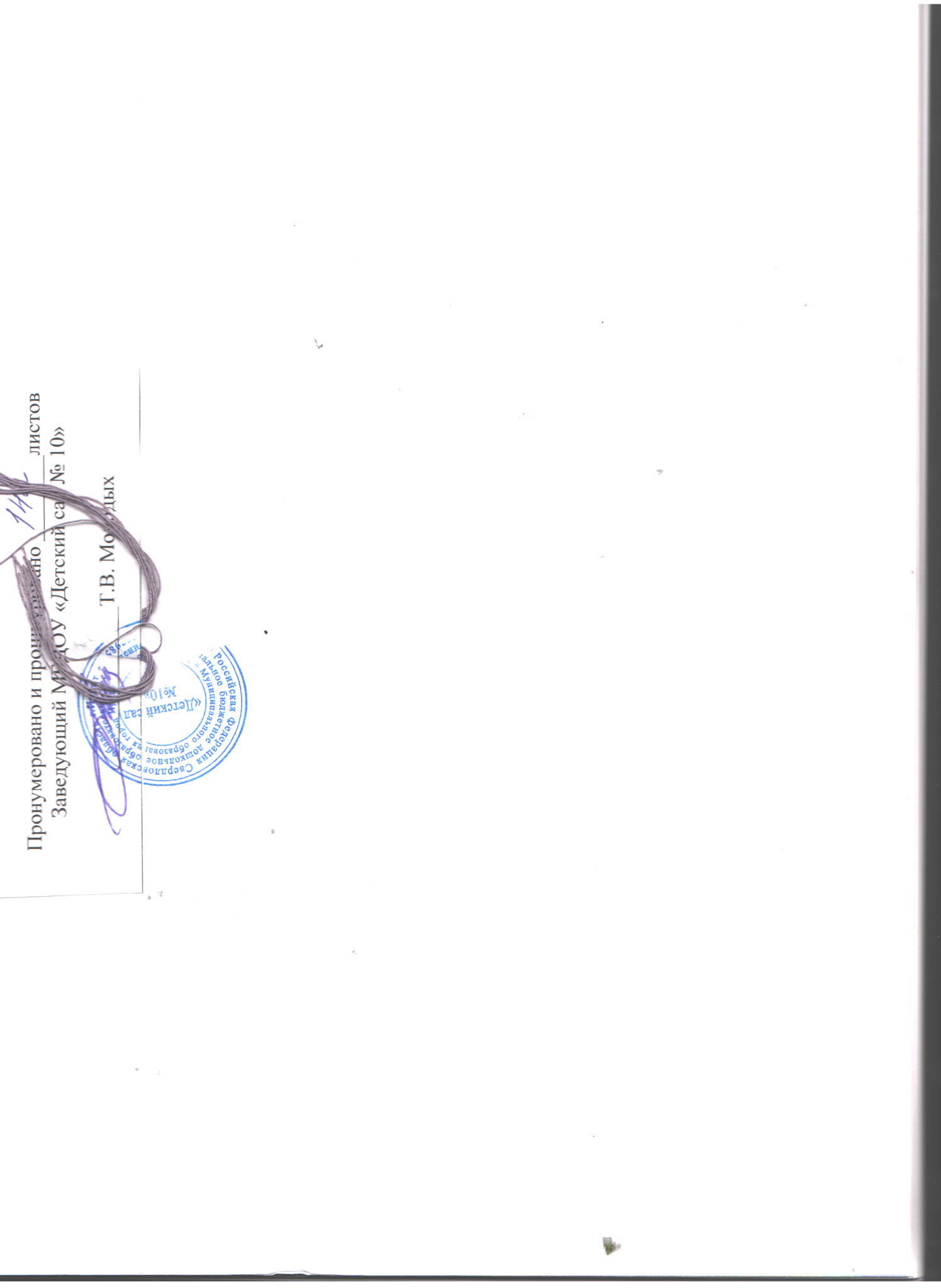 № группы ДОУГруппа здоровьяГруппа здоровьяГруппа здоровьяГруппа здоровьяГруппа здоровья№ группы ДОУI гр.здоровья    (кол-во детей)II гр.здоровья    (кол-во детей)III гр.здоровья    (кол-во детей)V гр.здоровья    (кол-во детей)инвалиды  (кол-во детей)Группа компенсирующей направленности1554Группы общеразвивающей направленностиВозрастная категорияОсобенности развития (диагноз)Направленность группыКоличество 5-6 летУмственная отсталостьОбщеразвивающей направленности2Типы семей Типы семей полная семья                        2неполная семья                        0 опекаемые дети - Количество детей в семье 1 ребенок                        0 2 ребенка                        0 многодетные                       2Всего                 10 семейЗаведующий                                    1Заместитель заведующего по воспитательно-методической работе                                    1Педагогический персонал:Воспитатели                                                                                                                                                                                                                                             9Учитель-логопед                                    1Музыкальный руководитель                                   1Инструктор по физической культуре                                   1Квалификационная категория      количествоВсего педагогов11Высшая1Первая3СЗД4н/а2Уровень       КоличествоВысшее3Средне-профессиональное8Коллективные формы взаимодействияЗадачиОбщие родительские собрания - информирование и обсуждение с родителями задачи и содержание коррекционно-образовательной работы;- решение организационных вопросов;- информирование родителей по вопросам взаимодействия ДОО с другими организациями, в том числе и социальными службами.Групповые родительские собрания.- обсуждение с родителями задач, содержания и форм работы;- сообщение о формах и содержании работы с детьми в семье;- решение текущих организационных вопросов.«День открытых дверей».знакомство с ДОО, направлениями и условиями его работы.Тематические занятия «Семейного клуба- знакомство и обучение родителей формам оказания психолого-педагогической помощи со стороны семьи детям с проблемами в развитии;- ознакомление с задачами и формами подготовки детей к школе.Проведение детских праздников и «Досугов».поддержание благоприятного психологического микроклимата в группах и распространение его на семью.Индивидуальные формы работыИндивидуальные формы работыАнкетирование и опросы.сбор необходимой информации о ребенке и его семье; - определение запросов родителей о дополнительном образовании детей;- определение оценки родителями эффективности работы специалистов и воспитателей;- определение оценки родителями работы ДОО.Беседы и консультации специалистов- оказание индивидуальной помощи родителям по вопросам коррекции, образования и воспитания;- оказание индивидуальной помощи в форме домашних заданий.«Служба доверия».оперативное реагирование администрации ДОО на различные ситуации и предложения.Родительский час.информирование родителей о ходе образовательной работы с ребенком, разъяснение способов и методов взаимодействия с ним при закреплении материала в домашних условиях, помощь в подборе дидактических игр и игрушек, детской литературы, тетрадей на печатной основе, раскрасок, наиболее эффективных на определенном этапе развития ребенка.Формы наглядного информационного обеспеченияФормы наглядного информационного обеспеченияИнформационные стенды- информирование родителей об организации коррекционно-образовательной работы в ДОО;- информация о графиках работы администрации и специалистов.Выставки детских работ.- ознакомление родителей с формами продуктивной деятельности детей;- привлечение и активизация интереса родителей к продуктивной деятельности своего ребенка.Открытые занятия специалистов и воспитателей.- создание условий для объективной оценки родителями успехов и трудностей своих детей; - наглядное обучение родителей методам и формам дополнительной работы с детьми в домашних условияхСовместные и семейные проекты различной направленности.активная совместная экспериментально-исследовательская деятельность родителей и детей. Опосредованное интернет-общениепозволяет родителям быть в курсе содержания деятельности группы, даже если ребенок по разным причинам не посещает детский сад. Родители могут своевременно и быстро получить различную информацию: презентации, методическую литературу, задания, получить ответы по интересующим вопросам.Совместная играСовместная игра воспитателя и детей (сюжетно-ролевая, режиссерская, игра-драматизация, строительно-конструктивные игры) направлена на обогащение содержания творческих игр, освоение детьми игровых умений, необходимых для организации самостоятельной игры. Ситуации общения и накопления положительного социально-эмоционального опытаСитуации общения и накопления положительного социально-эмоционального опыта носят проблемный характер и заключают в себе жизненную проблему близкую детям дошкольного возраста, в разрешении которой они принимают непосредственное участие. Такие ситуации могут быть реально-практического характера (оказание помощи малышам, старшим), условно-вербального характера (на основе жизненных сюжетов или сюжетов литературных произведений) и имитационно-игровыми. В ситуациях условно-вербального характера воспитатель обогащает представления детей об опыте разрешения тех или иных проблем, вызывает детей на задушевный разговор, связывает содержание разговора с личным опытом детей. В реально-практических ситуациях дети приобретают опыт проявления заботливого, участливого отношения к людям, принимают участие в важных делах. Ситуации могут планироваться воспитателем заранее, а могут возникать в ответ на события, которые происходят в группе, способствовать разрешению возникающих проблем. Творческая мастерскаяТворческая мастерская предоставляет детям условия для использования и применения знаний и умений. Мастерские разнообразны по своей тематике, содержанию, например, занятия рукоделием, приобщение к народным промыслам («В гостях у народных мастеров»), просмотр познавательных презентаций, оформление художественной галереи, книжного уголка или библиотеки («Мастерская книгопечатания», «В гостях у сказки»), игры и коллекционирование. Начало мастерской – это обычно задание вокруг слова, мелодии, рисунка, предмета, воспоминания. Далее следует работа с самым разнообразным материалом: словом, звуком, цветом, природными материалами, схемами и моделями. И обязательно включение детей в рефлексивную деятельность: анализ своих чувств, мыслей, взглядов (чему удивились? что узнали? что порадовало? и пр.). Результатом работы в творческой мастерской является создание книг-самоделок, детских журналов, составление маршрутов путешествия на природу, оформление коллекции, создание продуктов детского рукоделия и пр. Музыкально-театральная и литературная гостиная (детская студия)Музыкально-театральная и литературная гостиная (детская студия) - форма организации художественно-творческой деятельности детей, предполагающая организацию восприятия музыкальных и литературных произведений, творческую деятельность детей и свободное общение воспитателя и детей на литературном или музыкальном материале.Сенсорный и интеллектуальный тренингСенсорный и интеллектуальный тренинг – система заданий, преимущественно игрового характера, обеспечивающая становление системы сенсорных эталонов (цвета, формы, пространственных отношений и др.), способов интеллектуальной деятельности (умение сравнивать, классифицировать, составлять сериационные ряды, систематизировать по какому-либо признаку и пр.). Сюда относятся развивающие игры, логические упражнения, занимательные задачи. Детский досугДетский досуг - вид деятельности, целенаправленно организуемый взрослыми для игры, развлечения, отдыха. Как правило, в детском саду организуются досуги «Здоровья и подвижных игр», музыкальные и литературные досуги. Возможна организация досугов в соответствии с интересами и предпочтениями детей (в старшем дошкольном возрасте). В этом случае досуг организуется как «кружок». Например, для занятий рукоделием, художественным трудом и пр. Коллективная и индивидуальная трудовая деятельностьКоллективная и индивидуальная трудовая деятельность носит общественно полезный характер и организуется как хозяйственно-бытовой труд и труд в природе. Формы образовательной деятельности врежимных моментахКоличество форм образовательной деятельности икультурных практик в неделюКоличество форм образовательной деятельности икультурных практик в неделюКоличество форм образовательной деятельности икультурных практик в неделюКоличество форм образовательной деятельности икультурных практик в неделюКоличество форм образовательной деятельности икультурных практик в неделюФормы образовательной деятельности врежимных моментахстаршая группастаршая группаподготовительная группаподготовительная группаподготовительная группаОбщениеОбщениеОбщениеОбщениеОбщениеОбщениеСитуации общения воспитателя с детьми и накопления положительного социально-эмоционального опытаежедневноежедневноежедневноежедневноежедневноБеседы и разговоры с детьми по их интересамежедневноежедневноежедневноежедневноежедневноИгровая деятельность, включая сюжетно-ролевую игру с правилами и другие виды игрИгровая деятельность, включая сюжетно-ролевую игру с правилами и другие виды игрИгровая деятельность, включая сюжетно-ролевую игру с правилами и другие виды игрИгровая деятельность, включая сюжетно-ролевую игру с правилами и другие виды игрИгровая деятельность, включая сюжетно-ролевую игру с правилами и другие виды игрИгровая деятельность, включая сюжетно-ролевую игру с правилами и другие виды игрИндивидуальные игры с детьми (сюжетно-ролевая, режиссерская, игра- драматизация, строительно-конструктивные игры)Ежедневно3 раза в неделю3 раза в неделю3 раза в неделю3 раза в неделюСовместная игра воспитателя и детей (сюжетно-ролевая, режиссерская, игра-драматизация, строительно-конструктивные игры)3 раза внеделю2 раза в неделю2 раза в неделю2 раза в неделю2 раза в неделюДетская студия (театрализованные игры)1 раз в 2 недели1 раз в 2 недели1 раз в 2 недели1 раз в 2 недели1 раз в 2 неделиДосуг здоровья и подвижных игр1 раз в 2 недели1 раз в 2 недели1 раз в 2 недели1 раз в 2 недели1 раз в 2 неделиПодвижные игрыежедневноежедневноежедневноежедневноежедневноПознавательная и исследовательская деятельностьПознавательная и исследовательская деятельностьПознавательная и исследовательская деятельностьПознавательная и исследовательская деятельностьПознавательная и исследовательская деятельностьПознавательная и исследовательская деятельностьСенсорный игровой и интеллектуальный тренинг1 раз в 2 недели1 раз в 2 недели1 раз в 2 недели1 раз в 2 недели1 раз в 2 неделиОпыты, эксперименты, наблюдения (в том числе экологической направленности)1 раз в 2 недели1 раз в 2 недели1 раз в 2 недели1 раз в 2 недели1 раз в 2 неделиНаблюдения за природой (на прогулке)ежедневноежедневноежедневноежедневноежедневноФормы творческой активности, обеспечивающей художественно-эстетическое развитие детейФормы творческой активности, обеспечивающей художественно-эстетическое развитие детейФормы творческой активности, обеспечивающей художественно-эстетическое развитие детейФормы творческой активности, обеспечивающей художественно-эстетическое развитие детейФормы творческой активности, обеспечивающей художественно-эстетическое развитие детейФормы творческой активности, обеспечивающей художественно-эстетическое развитие детейМузыкально-театральная1 раз в 2 недели1 раз в 2 недели1 раз в 2 недели1 раз в неделю1 раз в неделюТворческая мастерская (рисование, лепка,художественный труд по интересам)1 раз в неделю1 раз в неделю1 раз в неделю1 раз в неделю1 раз в неделюЧтение литературных произведенийЕжедневноЕжедневноЕжедневноЕжедневноЕжедневноСамообслуживание и элементарный бытовой трудСамообслуживание и элементарный бытовой трудСамообслуживание и элементарный бытовой трудСамообслуживание и элементарный бытовой трудСамообслуживание и элементарный бытовой трудСамообслуживание и элементарный бытовой трудСамообслуживаниеЕжедневноЕжедневноЕжедневноЕжедневноЕжедневноТрудовые поручения (индивидуально иподгруппами)ЕжедневноЕжедневноЕжедневноЕжедневноЕжедневноТрудовые поручения (общий и совместный труд)1 раз внеделю1 раз внеделю1 раз внеделю1 раз внеделю1 раз в 2 неделиСферы инициативыСпособы поддержки детской инициативыТворческая инициатива (включенность в сюжетную игру как основную творческую деятельность ребенка, где развиваются воображение, образное мышление)- поддержка спонтанной игры детей, ее обогащение, обеспечение игрового времени и пространства; - поддержка самостоятельности детей в специфических для них видах деятельностиИнициатива как целеполагание и волевое усилие (включенность в разные виды продуктивной деятельности - рисование, лепку, конструирование, требующие усилий по преодолению"сопротивления" материала, где развиваются произвольность, планирующая функция речи)- недирективная помощь детям, поддержка детской самостоятельности в разных видах  изобразительной, проектной, конструктивной деятельности; - создание условий для свободного выбора детьми деятельности, участников совместной деятельности, материаловКоммуникативная инициатива(включенность ребенка во взаимодействие со сверстниками, где развиваются эмпатия, коммуникативная функция речи)-поддержка взрослыми положительного, доброжелательного отношения детей друг к другу и взаимодействия детей друг с другом в разных видах деятельности; - установление правил поведения и взаимодействия в разных ситуацияхпознавательная инициатива - любознательность (включенность в экспериментирование, простую познавательно-исследовательскую деятельность, где развиваются способности устанавливать пространственно-временные, причинно-следственные и родовидовые отношения)- создание условий для принятия детьми решений, выражения своих чувств и мыслей; - создание условий для свободного выбора детьми деятельности, участников совместной деятельности, материаловОбразовательная область «Социально-коммуникативное развитие»Задачи воспитания и обучения детейСтарший дошкольный возраст1. Расширить представления ребенка о семье, о значении близких, теплых, дружеских отношений в жизни каждого человека, о связи поколений семьи.2. Воспитывать у ребенка чувство родовой чести, привязанности, сопричастности к общим делам семьи, горожан, уральцев; чувство признательности, благодарности, уважения к знаменитым людям своего города, края.3. Воспитывать у ребенка толерантное, уважительное, доброжелательное отношение к людям другой национальности, вне зависимости от социального происхождения, вероисповедания, пола, личностного и поведенческого своеобразия.4. Развивать интерес ребенка к истории своей семьи, ее родословной; к истории своего края, города, к достопримечательностям родного города: культурные учреждения, промышленные центры, памятники зодчества, архитектура; к символике своего города (герб, гимн), Урала. 5. Формировать у ребенка представления о роли труда взрослых в жизни общества и каждого человека (на основе ознакомления с разными видами производительного и обслуживающего труда, удовлетворяющего основные потребности человека в пище, одежде, жилище, образовании, медицинском обслуживании, отдыхе; через знакомство с многообразием профессий и трудовых процессов, доступных для детского понимания и воплощения в трудовой деятельности.Формы совместной образовательной деятельности с детьми- сюжетно-ролевые, режиссерские игры и игры-фантазирования, театрализованные игры, игры-имитации на основе народных сказок, легенд, мифов, непосредственного опыта ребенка;- реальные и условные, проблемно-практические и проблемно-игровые ситуации, связанные с решением социально и нравственно значимых вопросов;- личностное и познавательное общение с ребенком на социально-нравственные темы;- сотрудничество детей в совместной деятельности гуманистической и - сюжетно-дидактические игры и игры с правилами социального содержания;- этические беседы о культуре поведения, нравственных качествах и поступках, жизни людей, городе, родном крае;- целевые прогулки, экскурсии по городу, наблюдение за деятельностью людей и общественными событиями;- игры-путешествия по родному краю, городу;- сравнительный анализ народных игр, игрушек, произведений народного искусства;- чтение художественной литературы, рассматривание картин, иллюстраций, видеоматериалов, рисование на социальные темы (семья, город, труд людей);- знакомство с элементами национальной культуры народов Урала: национальная одежда, особенности внешности, национальные сказки, музыка, танцы, игрушки, народные промыслы;- беседы, проекты о культурных традициях своей семьи, любимых занятий членов семьи; традициях города, родного края;- ознакомление с гербом Свердловской области, родного города; с внешними особенностями представителей своего и других народов,  национальной одеждой, традициями;- сказки, игрушки, игры разных народов Урала, народные промыслы;- составление герба своей семьи;- участие в социальных акциях;- выставки детских рисунков на тему «Мой город, край», «Знаменитые люди Урала» и др.;- рассматривание иллюстраций, картин, народных игрушек, промыслов, слушание песен, стихов, сказок, легенд, сказов о родном крае;- рассматривание предметов, инструментов, материалов («Мир ткани», «Мир дерева и металла») и применение их как компонентов трудового процесса; экспериментирование с материалами;- детские мини-мастерские, студии для продуктивной, досуговой деятельности;- использование малых форм фольклора;- детско-взрослые проекты «Путешествие по реке времени»;- совместное создание макетов «Город моей мечты», «Уральское подворье», «Уральский колодец», «Самая красивая улица» и др.;- составление панно-коллажа «Наш удивительный и прекрасный край», «Путешествие по просторам Урала», «Все флаги будут в гости к нам»;- социальные акции «День рождения города» «Наши пожелания детям всей земли», «Чествование ветеранов», «День победы в нашем городе» и т.п.;- рассматривание дидактических картинок, иллюстраций, отражающих отношение людей к малой родине: высаживание деревьев и цветов в городе, возложение цветов к мемориалам воинов, украшение города к праздникам и т.п.; - проектная деятельность, продуктом которой являются журналы или газеты о малой родине, создание карт города, составление маршрутов экскурсий и прогулок по городу; коллекционирование картинок, открыток, символов, значков; - рассказывание истории, легенды, мифа, связанных с прошлым родного города, названиями улиц, площадей;- изучение энциклопедий;- совместная деятельность с ребенком с картами и схемами;- обсуждение реальных специально созданных проблемных ситуаций, связанных с решением проблем межэтнического взаимодействия, в целях воспитания этнотолерантного отношения к людям (детям и взрослым) различных национальностей;- семейные вечера «У камелька»;- собирание, пополнение мини-коллекций региональной направленности с самостоятельной группировкой объектов, с составлением сюжетных, описательных рассказов об объектах коллекции (роль экскурсовода);- создание мини-музеев.Достижения ребенка - ребенок проявляет интерес к городу, краю в котором живет, знает некоторые сведения о их достопримечательностях, событиях городской жизни;- ребенок проявляет познавательный интерес к своей семье, социальным явлениям, к событиям настоящего и прошлого, к жизни людей в родном крае и многообразию народов Урала. Задает вопросы о прошлом и настоящем в жизни людей, об истории города, края, о творчестве народных ремесленников, создании предметов, техники, средств связи, рассуждает и высказывает свое мнение;- ребенок проявляет интерес к культуре своего народа, русской народной культуре, знакомству с культурами различных этносов, населяющих наш край;- ребенок проявляет начала социальной активности: охотно участвует в социально значимых событиях, переживает эмоции, связанные с событиями военных лет и подвигами горожан, стремится выразить позитивное отношение к пожилым жителям города, достижениям горожан; - ребенок стремится налаживать бесконфликтные отношения с детьми других этносов, с желанием участвует в разных видах деятельности с ними;- ребенок положительно высказывается о представителях разных этносов, толерантно относится к детям других национальностей;- ребенок активен в стремлении к познанию разных видов трудовой деятельности взрослых и отражению своих представлений в изобразительной и игровой деятельности, сюжетно-ролевых играх; использует представления о трудовых процессах взрослых для организации собственной трудовой деятельности;- с удовольствием участвует в разных видах деятельности на материале народной культуры, в том числе проектах, детском книгоиздательстве и оформлении выставок по этнической проблематике;Образовательная область «Познавательное развитие»Задачи воспитания и обучения детейСтарший дошкольный возрастРазвивать у ребенка, как субъекта познания, любознательности, инициативности, стремления к самостоятельному познанию и размышлению, апробированию разных способов действия, поиску ответов на возникающие у него вопросы в решении проблемных ситуаций.Воспитывать у ребенка охранительно – бережное и действенное отношение к природе Уральского региона (природы вокруг дома, в детском саду, в городе, за городом) как среды жизни ребенка.Развивать познавательный интерес ребенка к природе, желание активно изучать природный мир родного края: искать ответы на вопросы, высказывать догадки и предположения, эвристические суждения. Поддерживать проявление избирательности детей в интересах и предпочтениях в выборе природных объектов (мне интересно, мне нравится).4. Развивать у ребенка представления о взаимообусловленных жизненных связях природного мира и мира людей своего края, стремление к познанию природы через познавательную и исследовательскую деятельность.5. Развивать представления ребенка об истории развития человеческой жизни на Урале, о влиянии изменений в природе на жизнь человека.6. Поддерживать проявление инициативы ребенка в самостоятельных наблюдениях, опытах, эвристических рассуждениях по содержанию прочитанной познавательной литературы, сказов П.П. Бажова, Д. Мамина Сибиряка. Развивать самостоятельность детей в познавательно-исследовательской деятельности, замечать противоречия, формулировать познавательную задачу, использовать разные способы проверки предположений, применять результаты исследования в разных видах деятельности.7. Формировать  умение ориентироваться по карте, схеме, модели, символу («Река времени», взаимная соотнесенность объектов природного и социального окружения),  рассуждать с опорой на них.Формы совместной образовательной деятельности с детьми- игры-путешествия по глобусу, карте родного края;- акции миролюбия и охраны всего живого на земле через гуманные действия, театрализацию, рисунок, аппликацию («Дружат дети всей земли», «Сохраним все живое на родной  земле Урал», «Пусть летят наши птицы мира» и т.п.);- рассказы взрослого, чтение книг, просмотр видеофильмов, видео презентаций, прослушивание аудиозаписей, беседы, наблюдения;- экспериментирование;  - чтение познавательно-справочной литературы, энциклопедий;- рассматривание иллюстрированных альбомов, карт с изображениями обитателей флоры и фауны родного края, глобуса и т.д.;- сбор и создание  гербариев, коллекций камней, семян и т.п.;- ведение «экологического дневника (альбома);- работа с календарем природы;- преобразующая фантазийная деятельность;- придумывание сказочных историй «Путешествие в царство Уральских лесов», «Путешествие по городам и селам», «Круглый год», «Лесные новости», «Невидимые нити», «Кладовая природы родного края», «Гора самоцветов», «Чудеса в решете», «Там на неведомых дорожках»;- детско-родительские проекты, тематически ориентированные на обогащение знаний детей о природе родного края: «Растения и животные Урала, занесенные в Красную книгу», «Заповедники Урала» др.- выставки: «Урал – кладовая земли» - полезные ископаемые и камни-самоцветы; «Наш родная природа» - фотографии, книги, иллюстрации картин;- рассматривание уральских камней из имеющейся в детском саду (в семье) коллекции, определение схожести и различия, оформление коллекций;- рассматривание книг с изображениями изделий уральских мастеров, использовавших для своих работ камни самоцветы;- оформление выставки поделок и ювелирных изделий из различных уральских камней (мини-музей);- чтение сказов П.П. Бажова;- чтение детской литературы о многообразии растительного и животного мира, природных богатствах Урала (лес, полезные ископаемые).Достижения ребенкаребенок проявляет интерес к технико-технологической, информационной среде, основных источниках, способах поиска и передачи информации;- ребенок интересуется изучением природного мира, высказывает догадки, размышляет о причинах природных явлений, организует и осуществляет познавательно-исследовательскую деятельность в соответствии с собственными замыслами;- ребенок ярко переживает эстетические чувства при восприятии объектов родной природы, высказывает эстетические суждения, эмоционально «заражает» сверстников;- ребенок увлечен познанием природы родного края, открытием ее законов, интересуется познавательной литературой, ищет ответы на вопросы, увлекается коллекционированием, изобретениями, вовлекает сверстников в интересную познавательную деятельность;- ребенок проявляет позицию защитника природы родного края.Образовательная область «Речевое развитие»Задачи воспитания и обучения детейСтарший дошкольный возрастРазвивать представление ребенка о том, что, кроме русского языка, существуют другие языки, похожие и непохожие, на которых говорят люди разных национальностей родного края и на основе этого развивать у ребенка умение строить общение с людьми разных национальностей.Обогатить представления ребенка об особенностях речевой культуры народов проживающих на Урале.Развивать у ребенка способность чувствовать красоту и выразительность родного языка, языка художественного произведения, поэтического слова.Формы совместной образовательной деятельности с детьми- устное народное творчество, ценность которого состоит в познавательном, эстетическом и воспитательном значениях. Фольклорные тексты включаются в разные виды детской деятельности (игровую, речевую, изобразительную, театрализованную);- словесные, речевые игры;- диалоги;- расширение словаря в ситуативном общении через малые фольклорные формы;- речевая зарядка на основе считалок, скороговорок, прибауток и т.п.- игры с рифмой;- сочинение загадок;- рассказывание по картинкам, иллюстрациям, фотографиям;- создание аудиокниги.Достижения ребенка- ребенок понимает значение эмоциональной окраски слова, его значения в процессе общения, а также то, как влияют отрицательные эмоции, речевые высказывания на состояние самого человека и других людей;- ребенок владеет  основными нормами регулирующих устную речь;- ребенок употребляет образные слова, сравнения, эпитеты, точные глаголы;  наиболее подходящие по смыслу слов при обозначении предметов, действий, качеств; - ребенок понимает образные выражения в загадках, пословицах, поговорках народов Урала;Образовательная область «Художественно-эстетическое развитие»Задачи воспитания и обучения детейСтарший дошкольный возрастРазвивать эстетическое восприятие и суждения в процессе чтения произведений художественной литературы о малой родине, родном крае, накопление опыта участия в разговорах, беседах о событиях, происходящих в родном городе, на Урале, о достопримечательностях родного города,  уральского края, участие в придумывании сказок и историй о достопримечательностях малой родины.Развивать интерес ребенка к специфике народных декоративных промыслов разных культур, к общему и различиям образов и символов позволяющим увидеть и осмыслить, что их специфика зависит от внешних особенностей жизни этноса (главным образом, среды обитания), а общность определяется единством нравственных и эстетических ценностей.3. Развивать устойчивый интерес ребенка к устному народному творчеству, народным игрушками и способами их изготовления, к народному музыкальному и изобразительному искусству, народным праздникам обеспечивающим возможность отражения полученных знаний и умений в разных видах художественно-творческой деятельности.Способствовать формированию у ребенка опыта эмоционально-личностного отношения к произведениям искусства, потребности в самовыражении своих чувств, ценностей и мироощущения через свободный выбор содержания художественно-эстетической деятельности.Развивать интерес к культурному наследию земли Уральской, активную личностную позицию маленьких жителей Свердловской области, уральского региона, чувство сопричастности, желание сохранять и передавать фольклор, традиции, обычаи народов Урала.Развивать элементарные представления о художественной, мифопоэтической картине мира, языках искусства, способах художественного оформления быта на примерах народов Урала, среды обитания, художественного видения природы, ценностного отношения к традиционной культуре своего народа, своего края.Формы совместной образовательной деятельности с детьми- разнообразные праздники и досуги: «Веселая ярмарка» (создание изделий народных промыслов), «Музыкальный круиз» (танцы, песни, мелодии народов Урала);- праздники (в том числе народные обрядовые), театрализовано-музыкальные развлечения, «семейные вечера» подводящие своеобразный итог рассмотрения темы, активное участие детей в них, взаимодействие с представителями разных этносов способствующие накоплению опыта деятельности и поведения на материале народной культуры и искусства, становлению этнотолерантных установок;- сравнительный анализ народных игр, игрушек, произведений народного искусства;- игровые упражнения и этюды с использованием народных музыкальных инструментов; - музыкально-дидактические и музыкально-двигательные игры;- музыкально-творческие игры-импровизации, включающих исполнение на народных (детских) музыкальных инструментах;- танцевальные импровизации с использованием сюжетного оформления;- чтение сказок с выполнением музыкально-развивающих заданий;- хороводы, народные танцы;- самостоятельный подбор выразительных средств в музыкальных зарисовках;- чтение сказок народов Урала, сказов П.П. Бажова;- разучивание малых фольклорных форм.СредстваНародные промыслы и ремесла Урала. (уральская роспись на бересте, дереве, посуде, металлических подносах, каслинское литье). Традиционные изделия мастеров-ремесленников Урала, их разнообразие, национальный колорит. «Уральская роспись по дереву, бересте, металлу». История возникновения искусства бытовой росписи на Урале. Домашняя утварь: деревянные шкатулки, коромысла, прялки, сундуки, берестяные туеса, металлические подносы. Особенности уральской росписи. Камнерезное искусство Урала. Отражение профессии камнереза в сказах П.П. Бажова. Уральские поделочные камни: малахит, родонит, агат, яшма. Основные элементы ювелирных изделий. «Сказы, спрятавшиеся в уголке малахитовой шкатулки». Драгоценные камни Урала, их свойства и способы обработки. Ювелирные изделия.«Художественное литье». Каслинское чугунное литье. Изделия каслинских мастеров. Художественные решетки и ограды города Екатеринбурга. Узоры в изделиях каслинских мастеров. «Уральский фарфор». Посуда уральских фарфоровых заводов. Столовый, чайный, кофейный сервизы. Сысертский и Богдановичский фарфоровые заводы. Урало-сибирская роспись. Мотивы уральской росписи в узорах на посуде. Нижнетагильский поднос.Художественные материалы, инструменты, способы создания образа, произведения. Разнообразие и красочность материалов, используемых в художественном творчестве края. Пейзажная живопись, отражающая эмоциональную связь человека с природой. Бытовая живопись, отражающая характер нравственно-эстетических отношений между людьми и способы, регулирующие их. Уральская роспись по дереву.Натюрморт, малая скульптура, декоративно-прикладное искусство. Национальный колорит в различных видах художественной деятельности: лепка, рисование. Общее и специфическое через знаково-символические различия, отраженные в предметах-образах, одушевленных талантом художника. Способы творческого перевоплощения. Народная игрушка (кукла и др.). История изготовления народной игрушки. Выставка народно-прикладного искусства.Музыкальный фольклор народов Урала: пестушки, песни. Народные песни (календарные, лирические, обрядовые). Игровой фольклор. Хоровод: хореографический (движение), песенный, драматический (разыгрывание сюжета).Музыкальная жизнь Урала - часть русской национальной культуры. Уральские композиторы. Репертуар современных уральских композиторов для детей. Жанровая палитра, опора на традиции Уральского народного фольклора.Великий русский композитор П.И.Чайковский родился на Урале (г. Алапаевск).Уральский народный хор, его состав: оркестр народных инструментов, танцевальная группа, хор;Уральская консерватория имени М.Мусорского, где учатся музыканты, композиторы и исполнители.Филармония г. Екатеринбурга. Симфонический оркестр.Сказочный Урал. «Сказы П.П. Бажова». Творчество уральского писателя П.П. Бажова. Образ жизни горнозаводских людей в сказах писателя. Язык сказов. Устаревшие слова, их значение. Сравнительная характеристика главных действующих лиц сказов: «Малахитовая шкатулка», «Золотой волос», «Синюшкин колодец», «Голубая змейка». Характерные герои сказов, литературных произведений об Урале.  Сказки  Д.Н. Мамина – Сибиряка: «Серая Шейка», «Сказка про зайца – длинные уши, косые глаза, короткий хвост», «Аленушкины сказки». Единство содержания и художественной формы произведений. Добро и зло, трусость, храбрость, хитрость в сказках писателя.Фольклор народов Урала (поэтический, литературный) для детей: сказки, считалки, потешки, прибаутки, пословицы, поговорки. Характерные герои фольклора, сказок об Урале.  Мифология коренных народов Урала. Образы добра и зла, основные представления об устройстве мира в мифологии народов Урала.Художественный образ растения, животного, природных явлений, человека в литературных произведениях, народном фольклоре. Способы создания образов в литературе: эпитеты, сравнения, метафоры и др.Музыкальные произведения:Уральские народные песни: «Веночек, мой веночек», «Возле нас зеленый сад», «Ой, вы кумушки, мои подруженьки», «Ты шкатулка моя».Уральские песни: «Вдоль по речке, по Самарке»,  «Возле нас зеленый сад»,  «Како у нас-то в мастерской»,«По лужку было лужочку», «Птичка, ты пташечка»,«Ты шкатулка моя»,  «Уж ты Веснушка-весна»,  «Усень, усень»; уральская песня в обработке Н.Голованова «Уж ты прялица, ты коковица»;  Шутов И. «Уральская рябина», «Урал». Уральские частушки: Шайтанская песенная кадриль.Слушание музыкиСорокин М. «Олина полька», «Про зайку Зая» (Колыбельная), М. В. Горячих «Мама побранила, мама похвалила». Детям о детях / Педагогический репертуар юного пианиста. - Свердловск: Екатеринбургские композиторы, 1995 - 55 стр.Смирнова И. «Плакса», «Засоня», «Весельчак», «Шалунишка», «Трусишка», «Ябеда», «Почемучка», «Забияка», «Мечтатель», «Упрямец», «Умница».  Смирнова И.Л. Забавные портреты: Сборник фортепианных пьес для детей / Урал. Гос. пед. ун-т. Екатеринбург, 1999. -20с.Вызов А. «Дождь», «Разбойники». Детям о детях / Педагогический репертуар юного пианиста. Свердловск: Екатеринбургские композиторы, 1995.- 55 стр.Смирнова И. «Полька», «Вальс». Смирнова И.Л. Вариации для фортепиано на темы любимых детских песен. Полька. Вальс / Уральский государственный   педагогический университет. Екатеринбург, 1995. - 32с.Манакова И. «Звук-шутник», «Загадочный звук», «Разноцветные звуки»,«Сказочный звук». Манакова  И.П., Смирнова И.Л. Волшебные звуки:   Сборник песен и фортепианных пьес / Уральский государственный      педагогический университет. Екатеринбург, 1996. - 50с.Вызов А. «Шарманка». Детям о детях / Педагогический репертуар юного пианиста. Свердловск: Екатеринбургские композиторы, 1995.- 55 стр.Кесарева М. «Старинная шкатулка». Пьесы уральских композиторов для фортепиано. Москва:  Советский композитор, 1992.Фридлендер А. «По улицам слона водили». Пьесы уральских композиторов. М.: Советский композитор. 1992. - 88 стр.ПениеВызов   А. Потешка «Кошка-повариха», дразнилка «Федя-медя».  Басок М. «На печи».  Вызов А. песня «Листопад». Басок М., Вызов А., Нименский А. Хоры и песни для детей / Уральская государственная педагогическая консерватория им. М.П. Мусоргского. Екатеринбург, 1992. - 82с.Родыгин Е. «Как у дедушки Петра». Родыгин Е. Избранные песни. Свердловск: Уральский рабочий. 1993. - 84стр.Манакова И. «Колыбельная». Манакова И.П. Смирнова И.Л. Волшебные звуки: Сборник песен и фортепианных пьес / Уральский государственный педагогический университет. Екатеринбург, 1996. - 50с.Русское народное творчество: «Сею, вею, посеваю», «Скоро Масленка придет», «Как на масляной неделе», «Дождик, лей, лей». Калужникова Т.И.  Традиционный русский музыкальный календарь Среднего Урала. - Екатеринбург: Банк культурной информации, издательство Дома учителя. 1993. - 208стр.Вызов  А.  Потешки: «Ди-ди-ли», «Пошла Дуня из ворот», «На липовой ноге» Манакова И., Смирнова И. «Петрушка». Манакова И.П., Смирнова И.Л. Волшебные звуки: Сборник песен и фортепианных пьес / Уральский государственный педагогический университет. Екатеринбург, 1996. - 50с.Филиппенко А. «Уральский хоровод». Филиппенко А. В нашем садочку. Киев: Музична Украина, 1977. - 50 стр. Русское народное творчество «Коледка-коледка», «Славите, славите», «Мы давно блинов не ели»,    «Жаворонки прилетите»; частушки «Вот сегодня Троиса». Т.И. Калужникова. Традиционный русский музыкальный календарь Среднего Урала. - Екатеринбург: Банк культурной информации, издательство Дома учителя.- 208 стр.Знакомство детей с народными играми, народным музыкальным искусством, народными праздниками направлено на воспитание интереса к культуре своего этноса, других народов и национальностейРазвитие эстетического восприятия и суждений в процессе чтения произведений художественной литературы о малой родине, накопление опыта участия в разговорах, беседах о событиях, происходящих в родном городе, о достопримечательностях родного города, участие в придумывании сказок и историй о достопримечательностях малой родины.Чтение стихов о родном городе, Урале.Знакомство детей с устным народным творчеством. Сравнительный анализ произведений народного искусства, подведение к выводу о единстве социально-нравственных ценностей (например, ценности единства, дружбы членов семьи).Произведения художественной литературы для чтения:Бажов П.П. «Голубая змейка»,«Малахитовая шкатулка», «Медной горы хозяйка», «Огневушка-Поскакушка», «Серебряное копытце»,«Синюшкин колодец»,«Хрупкая веточка».Балдина Т. «Рябина».Барадулин В.А. «Уральский букет». Бедник Н. «Цветы на подносе».Геппель Т. «Венок».Гете И. «Цветы».Лепихина Т. «Волшебное зеркало».Мамин - Сибиряк  Д. «Медведко», «Сказка про Комара Комаровича - Длинный Нос и про мохнатого Мишу-Короткий Хвост»,  «Притча о Молочке, овсяной Кашке и сером котишке Мурке».Мей Л. «В низенькой светелке».Сказки народов Урала. Русские сказки Урала: Волшебные сказки - «Лягушка-царевна», «Марья Моревна», «Фефелищное сокола перышко». Сказки про детей - «Как старикова дочь богатой стала», «Лутошечка», «Машенька и лесной бык», «Мороз Красный нос»,  «Снегурочка и медведь»,  «Снегурочка и серый волк».Сказки про животных - «Бычок соломенничек», «Бобовое зернышко», «Заяц и еж», «Заяц и коза»,  «Конья голова», «Кот, воробей, петух и лиса», «Кот, воробей, петух и Жихарка», «Лиса и волк», «Лисичка со скалочкой», «Хитрая козонька». Башкирские сказки – «Два барсука»,«Курица и ястреб», «Лиса и петух», «Лиса сирота», «Медведь и пчелы», «Хан и Алдар». Удмуртские сказки - «Глупый котенок», «Заяц и лягушка», «Заяц и лягушка», «Кошка и белка»,«Ласточка и комар», «Мышь и воробей», «Охотник и змея», «Синица и журавль», «Синица и ворона», «Старик со старухой и береза». Татарские сказки - «Гульчечек», «Три дочери». Сказки народа коми - «Мышь и сорока», «Пройдоха».Сказки народа манси (вогуллы) – «Воробушек», «зайчик». Сказки народа ханты – «Береста», «Брусника», «Медвежья трава», «Мышка», «Уголек».Легенды и мифы.Башкирские - «Большая медведица», «Млечный путь». Марийские - «Как ворон землю мерил», «Как землю выловили».Удмуртские: «Звезды», «Горы и долы»,   «О сотворении мира», «Охотник и змея», «Пятно на луне».Уральские писатели детям.Никонов Н. «Сказки леса».Романовский С. «Батюшка Урал», «Как одевались в старину», «Повесть о стеклянном мальчике».Солодухин В. «Цветы».     Федотов Г. «Узоры разнотравья».Достижения ребенка - ребенок проявляет интерес к произведениям поэтического и музыкального фольклора, декоративно-прикладного искусства Урала, художественных произведений уральских авторов для детей;- ребенок способен ритмично и выразительно двигаться в русских народных танцах, хороводах, проявляя творчество, самостоятельность, может передать музыкально-игровой образ, способен организовывать русские народные музыкальные игры;- ребенок способен импровизировать и выбирать средства для самовыражения, включаться в различные формы (в хороводах, играх, календарно-обрядовых, народных праздниках) коллективного музыкального творчества, связанного с жизнью уральского региона;- ребенок проявляет чувство восхищения результатами культурного творчества представителей своей и других культур (музыка, танцы, песни, литературные произведения, национальный костюм, предметы декоративно-прикладного искусства и др.);- ребенок проявляет чувство гордости от осознания принадлежности к носителям традиций и культуры своего края;- ребенок проявляет интерес к художественно-эстетической стороне жизни человека на Урале в прошлом и настоящем;- ребенок воссоздает в собственной изобразительно-творческой деятельности сюжетов произведений уральских писателей, народных сказок, сказов;- ребенок самостоятельно применяет изобразительные умения и изобразительные средства для передачи колорита изделий уральских мастеров на основе материалов и техник художественно-изобразительной деятельности, традиционных для Среднего Урала.Образовательная область «Физическое развитие»Задачи воспитания и обучения детейСтарший дошкольный возраст1. Развивать двигательный опыт ребенка с использованием средств ближайшего природного  и социального окружения, стимулировать двигательную активность, стремление к самостоятельности, к соблюдению правил, через подвижные игры народов Урала.2. Формировать полезные привычки здорового образа жизни с использованием местных природных факторов. Познакомить ребенка с определенными качествами полезных продуктов.3. Развивать творчество и инициативу, добиваясь выразительного и вариативного выполнения движений в традиционных для Урала спортивных играх и упражнениях.4. Развивать представления ребенка о пользе закаливания, режиме жизни, о зависимости между особенностями климата Среднего Урала, погодных условий.Формы совместной образовательной деятельности с детьми- дидактические игры, моделирующие последовательность действий ребенка при организации подвижной игры, структуру спортивного упражнения;- выставки детских или совместно подготовленных с родителями коллекций, картин, фотографий, проектов: «Полезные для здоровья предметы и вещи», «Обереги здоровья», «Наши добрые помощники» (об органах чувств) и др.;- стихи, пословицы, поговорки о здоровье, закаливании, гигиене, культуре еды и др.;- создание чудесной книги здоровья, книги витаминов;- образовательные ситуации и игровые тренинги, обеспечивающие углубление представлений о правилах безопасного поведения и знакомство с приемами первой помощи в случае травмы;- создание наглядных пособий (моделей, плакатов, макетов, коллажей), позволяющих закрепить представления о правилах безопасного поведения;- тематические конкурсы, соревнования с участием детей и родителей на темы укрепления здоровья («Папа, мама, я - спортивная семья», «Солнце, воздух и вода - наши лучшие друзья», «Безопасная улица» и др.);- беседы, чтение детской художественной литературы, рассматривание картин, фотографий, просмотр видеофильмов, компьютерных презентаций о различных видах спорта традиционных для Среднего Урала, знаменитых спортсменах родного города, края;- обсуждение с детьми их опыта организации совместных  народных подвижных игр;- рассматривание детских фотографий родителей, бабушек, дедушек, воспитателя на физкультуре, на соревнованиях; знаменитых спортсменов малой родины, родного края;- подвижные игры народов Урала;- устное народное творчество;- ходьба на лыжах;- катание на коньках;- катание на санках;- скольжение;- элементы спортивных игр;- краткосрочные, длительные проекты.СредстваИгры народов Среднего Урала:Русские – «Городки», «Гуси лебеди», «Жмурки», «Классы», «Краски», «Лапта», «Ляпки», «Молчанка», «Палочка-выручалочка», «Пятнашки», «У медведя во бору», «Фанты».Башкирские – «Липкие пеньки», «Медный пень», «Палка-кидалка», «Стрелок», «Юрта». Татарские – «Жмурки», «Займи место», «Кто первый», «Кто дальше бросит?», «Лисичка и курочки», «Мяч по кругу», «Перехватчики», «Продам горшки», «Серый волк», «Скок-перескок», «Спутанные кони», «Тимербай», «Хлопушки». Удмуртские – «Водяной», «Догонялки», «Игра с платочком», «Охота на лося», «Серый зайка». Марийские - «Биляша», «Катание мяча». Коми – «Ловля оленей», «Невод», «Охота на оленей», «Стой, олень!».Чувашские – «Штаидерт», «Кто вперед возьмет флажок», «Тума-дуй».Спортивные игры:«Городки», «Катание на лыжах», «Катание на санках» и др.Достижения ребенка- ребенок проявляет элементы творчества в двигательной деятельности: самостоятельно составляет простые варианты из освоенных физических упражнений и игр, через движения передает своеобразие конкретного образа, стремится к неповторимости, индивидуальности в своих движениях;- ребенок способен придумывать композицию образно-пластического этюда по заданному сюжету, внося в нее (импровизационно) собственные детали и оригинальные «штрихи» воплощения образа;- ребенок использует в самостоятельной деятельности, организует совместно с детьми  разнообразные по содержанию подвижные игры народов Урала, способствующие развитию психофизических качеств, координации движений;- ребенок с удовольствием делится своими знаниями об основных способах обеспечения и укрепления доступными средствами физического здоровья в природных, климатических условиях конкретного места проживания, Среднего Урала;- ребенок владеет основами безопасного поведения: знает, как позвать на помощь, обратиться за помощью к взрослому; знает свой адрес, имена родителей, их контактную информацию; избегает контактов с незнакомыми людьми на улице; различает некоторые съедобные и ядовитые грибы, ягоды, травы, проявляет осторожность при встрече с незнакомыми животными; соблюдет правила дорожного движения; поведения в транспорте;- ребенок проявляет интерес к подвижным и спортивным, народным играм традиционным для Урала;  - ребенок понимает значение укрепления здоровья и безопасного поведения.Тематический план Старший дошкольный возрастМой родной край. Природные особенности Среднего Урала.Культурные традиции народов Среднего Урала.Символика родного города, краяПамятные места.г. Екатеринбург – столица Урала.Путешествие в прошлое города, края.Екатеринбург - город будущего.Встречи с интересными людьми.Ярмарка.Сказы П.П. Бажова.Народные праздники.Самоцветы Урала.Декоративно-прикладное искусство народов Среднего Урала.Центры развития активности детей в групповых помещенияхЦентры развития активности детей в групповых помещенияхЦентры развития активности детей в групповых помещенияхОбразовательная областьЦентры активностиЗадачи деятельности центраПознавательное развитиеЦентр наукиЦентр конструированияЗеленый уголок Развитие мышления в процессе формирования основных приемов мыслительной деятельности анализа, синтеза, сравнения, обобщения, классификации, умение выделять главное.Формирование навыки творческого мышления.Развитие познавательной активности и самостоятельности мыслительной деятельности дошкольников.Формирование у детей умения передавать особенности предметов средствами конструктора LEGO и овладение  вариативными способами соединения деталей для решения конкретной конструктивной задачи. Формирование умений детей использовать в конструктивной деятельности чертежи, схемы, модели. Развитие конструктивных способностей и устойчивого интереса к конструированию у дошкольников. Развитие мелкой моторику, речь, познавательную и исследовательскую активность детей. Развитие у детей умения устанавливать связей между строением и назначением функциональных частей объекта, совершенствовать навыки индивидуального и коллективного творчества. Формирование стремлений к самостоятельному творческому поиску объектов для конструирования.Развитие и обучение детей средствами игровой предметности.Стимулирование и развитие познавательной активности ребенка.Развитие системы элементарных математических, экологических, естественно – научных представлений, физических, коммуникативных, художественно-эстетических навыков.Формирование элементарных научных экологических знаний, доступных пониманию ребенка – дошкольника.Развитие чувства прекрасного к природным объектам и явлениям через восприятие музыки, произведений художественно-литературного творчества.Приобщение к чтению познавательной и художественной литературы.Развитие умения и желания сохранять природу и при необходимости оказывать ей помощь (уход за живыми объектами), а также навыков элементарной природоохранной деятельности в ближайшем окружении.Формирование трудовых и безопасных навыков по уходу за растительными и животными объектами. Формирование у детей представлений о сенсорных эталонах объектов природного и социального окружения.Формирование стремления к освоению нового (получение информации из энциклопедий, справочной литературы).Воспитание стремления к соучастию в деятельности взрослых по защите природных объектов и сохранению качества окружающей среды, заботе о ближайшем природном окружении.Речевое развитиеЦентр речевого развития; Стимулирование и развитие речевой активности ребенка.Развитие всех компонентов речевой системы.Формирование коммуникативных навыков.Развитие мелкой и крупной моторики. Умение манипулировать с предметами.Развитие эмоционально-чувственной сферы на примерах литературных произведений.Ознакомление с грамматическими конструкциями связной речи через восприятие народного произведения в любой форме (сказка, миф, легенда, сказ).Развитие представлений о нравственных качествах: об уме и глупости, о хитрости и прямодушии, о добре и зле, о героизме и трусости, о щедрости и жадности, определяющие нормы поведения детей после прочтения литературных произведений.Воспитание культуры речи, речевого поведения, чтения.Формирование потребности  рассматривать книгу, беседовать по поводу ее содержания.Развитие литературной речи, художественно-творческого потенциала.Развитие интереса к художественной литературе.Воспитание привычки к аккуратному обращению с книгой.Воспитание эмоционального отношения к героям художественно-литературных произведений средствами музыкальных произведений разных жанров, желание создавать яркие выразительно-изобразительные образы литературных героев.Приобщение к миру уральской художественной культуры через сказки, сказы, легенды, мифы народов России, Среднего Урала, творчество известных писателей литературных произведений для детей.Развитие понимания нравственно-этических отношений героев художественных произведений.Физическое развитиеЦентр физического развития и сохранение здоровьяУдовлетворение потребности детей в двигательной активности.Организация самостоятельной двигательной активности на основе использования накопленных знаний, средств и методов в области физической культуры.Профилактика негативных эмоций. Формирование способности контролировать свои эмоции в движении. Формирование умений передавать ощущения, эмоции в речи.Ознакомление с нормами и правилами безопасности в двигательной деятельности.Развитие самооценки собственных достижений в области физической культуры.Формирование навыка выполнения правил безопасного использования физкультурного оборудования.Формирование необходимых культурно-гигиенических навыков: умение самостоятельно и правильно мыть руки после занятий физическими упражнениями и играми. Формирование умения самостоятельно устранять беспорядок в одежде, прическе, после занятий физическими упражнениями и после игр.Развитие потребности в творческом самовыражении через физическую активность.Развитие умения налаживать отношения со сверстниками в совместных видах физической деятельности в соответствии с принятыми правилами и нормами.Развитие способности после рассматривания книжных иллюстраций, схем воспроизводить по ним основные движения, комплексы упражнений.Ознакомление детей со знаменитыми спортсменами, видами спорта, спортивными сооружениями, оборудованием, великими достижениями российских, уральских спортсменов в области спорта.Развитие представлений детей об основных способах обеспечения и укрепления доступными средствами физического и психического здоровья.Формирование валеологических основ и основ ОБЖ. Формирование представлений о том, что полезно и что вредно для здоровья; что безопасность зависит и от самого ребенка, от соблюдения гигиенических правил, от умения предвидеть и избежать возможную опасность. Формирование представлений о культуре здоровья и путях его сохранения, развития;Художественно-эстетическое развитие- Центр художественно-эстетического развитияПоддержание и развитие у ребенка интереса к изобразительной деятельности.Формирование навыков изобразительной деятельности.Воспитание эстетических чувств.Формирование индивидуального и коллективного творчества и возможности самореализоваться.Формирование умения определять жанры живописи: натюрморт, портрет, пейзажФормирование умений использовать различные материалы (природный, бросовый) с учетом присущих им художественных свойств, выбирать средства, соответствующие замыслу, экспериментировать с материалами и средствами изображения;Формирование интереса и способность проникаться теми чувствами, переживаниями и отношениями, которые несет в себе произведение искусства.Приобщение детей к театральному искусству через знакомство детей с историей театра, его жанрами, устройством и профессиями;Поддержание и развитие у ребенка интереса к музыкальной и театрализованной деятельности.Воспитание у детей основы музыкально-эмоциональной культуры.Формирование легкость  и ловкость исполнения основных естественных движений (различных видов шага, бега, прыжков).Развитие музыкального интонационно-речевого опыта, умение пользоваться эмоционально-образным словарем.Социально-коммуникативное развитиеЦентр сюжетно-ролевых игр «Мы играем»Центр социализацииОбеспечение активизации всего чувственного аппарата ребенка для познания окружающего мира и успешной социализации в нем, через игровые виды деятельности.Стимулирование коммуникативно–речевой, познавательной, эстетической деятельности детей. Обеспечение комфорта и эмоционального благополучия детей.Формирование представлений о важности безопасного поведения, соблюдения необходимых норм и правил в общественных местах, на улице и в транспорте, при действиях с травмоопаснымипредметами;Развитие представления о поступках, людей (великих, известных) как примерах возможностей человека.Развитие этически ценных форм, способов поведения и отношений с людьми: коммуникативных навыков, умения устанавливать и поддерживать контакты, сотрудничать, избегать конфликтов.Формирование трудовых навыков по уходу за растительным и животным миром. Формировать потребность в ежедневной двигательной деятельности.Развивать осознание своих физических возможностей на основе представлений о своем теле;Формирование трудовых умений и навыков, основ безопасности в разных видах труда.Формирование умения осуществлять коллективную деятельность, способность радоваться достижениям в трудовой деятельности других детей.Формирование представлений о трудовой деятельности людей (в первую очередь с деятельностью членов семьи и близких): о профессиональной деятельности (кто и где работал и работает); о бытовой деятельности (домашние дела и их распределение между членами семьи); об увлечениях и хобби.Социально-коммуникативное развитиеЦентр «Безопасность»Ознакомление с нормами и правилами безопасности в двигательной деятельностиФормирование навыка выполнения правил безопасного использования физкультурного оборудования.Формирование представлений о важности безопасного поведения, соблюдения необходимых норм и правил в общественных местах, на улице и в транспорте, при действиях с травмоопасными предметами.Социально-коммуникативное развитиеУголок уединения (снятие психоэмоциональной разгрузки)Сохранение и укрепление психическое здоровье.Обеспечение возможности уединения ребенка во время длительного пребывания среди большого числа сверстников.Предупреждение чрезмерного возбуждения ребенка, ведущее к утомлению его нервной системы.Создание условий для отдыха, уединения детей, релаксации и самостоятельных игр в течение дня, необходимых для выражения переживаемых детьми стрессовых ситуаций. № Направление деятельности Специалист Сроки 1. Игровая деятельность Воспитатель Ежедневно: в теч. дня 2. Речевое развитие Воспитатель Коррекционные индивидуальные занятия с учителем-логопедом 1 раз в неделю2 раза в неделю 3. Социально-коммуникативное развитие Воспитание КГН и формирование навыков самообслуживания Трудовая деятельность ОБЖВоспитатель, Ежедневно: режимные моменты, НОД 4. Познавательное развитиеВоспитатель Ежедневно: режимные моменты НОД, прогулки,5. Художественно-эстетическое развитие, продуктивная деятельность Воспитатель, музыкальный руководитель По плану образовательной деятельности 6. Физическое развитие, двигательная активность Воспитатель, инструктор по физической культуре Ежедневно: НОД, прогулки 7. ЭмоциональноеКоррекционные индивидуальные занятия с воспитательЕжедневно: режимные моменты, НОД,прогулки2 раза в неделю Ежедневно: режимные моменты, НОД,прогулкиПрограмма дошкольных образовательных учреждений компенсирующего вида для детей с нарушением интеллекта «Коррекционно-развивающее обучение и воспитание» Е.А. Екжанова, Е.А.Стребелева М.: Просвещение, 2003. – 272 стр. Программа укрепления здоровья детей в коррекционных группах детей с ЗПР. Л.В. Игнатова, О.И. Волик, В.Д. Кулаков М.: ТЦ «Сфера», 2008. – 144 стр. Программа воспитания и обучения дошкольников с задержкой психического развития / Л.Б. Баряева, И.Г. Вечканова, О.П. Гаврилушкина и др.; под. ред. Л.Б. Баряевой, 
Е.А. Логиновой. – СПб. : ЦДК проф. Л.Б. Баряевой, 2010.Методическое обеспечение диагностического процесса Диагностические материалы к Программе ДОУ компенсирующего вида для детей с нарушениями интеллекта «Коррекционно-развивающее обучение и воспитание» Е.А. Екжанова, Е.А. Стребелева: «Психолого-педагогическая диагностика развития детей раннего и дошкольного возраста» (методическое пособие) под ред. Е.А. Стребелевой М.: Просвещение, 2009Диагностика НПР (психологическая) для детей с ОВЗ «Изучаем обучая» Методические рекомендации по изучению детей с тяжѐлой и умеренной умственной отсталостью. С.Д. Забрамная, Т.Н. Иваева М.: Сфера, 2007 Наглядный материал для обследования детей.под ред. Е.А. Стребелевой М, 2009. Приложение к методическому пособию «Психолого-педагогическая диагностика развития детей раннего и дошкольного возраста». Диагностика психологическая для детей, нуждающихся в коррекционной помощи Диагностика эмоционально-личностного развития дошкольников 3-7 лет Н.Д. Денисова Диагностика готовности ребѐнка к школе. Т.Л. Павлова Специальная (логопедическая) диагностика «Диагностика нарушений речи у детей и организация логопедической работы в условиях ДОУ» В.П. Балобанова, Л.Г. Богданова, Л.В. Венедиктова Методика психолого-логопедического обследования детей с нарушениями речи. Вопросы дифференциальной диагностики. Г.А. Волкова СПб.: «Детство-Пресс», 2012 Методика развития связной речи у детей с системным недоразвитием речи. В.К.Воробьѐва М.2005 Диагностика физического развития Физическое развитие и диагностика физической подготовленности дошкольников. И.М. Воротилкина Методическое обеспечение образовательного процесса детей группы компенсирующей направленности.Методическое обеспечение образовательного процесса детей группы компенсирующей направленности.Методическое обеспечение образовательного процесса детей группы компенсирующей направленности.1.Физическое  развитиеЛ.Д. Глазырина Физическая культура дошкольников: Программа и программные требования. – М.: Гуманитарный издательский центр ВЛАДОС, 20011.Физическое  развитиеЛ.Д.Глазырина Физическая культура дошкольникам. Младший возраст: Пособие для педагогов дошкольных учреждений. – М.: Гуманитарный издательский центр ВЛАДОС, 19991.Физическое  развитиеЛ.Д.Глазырина. Физическая культура дошкольникам: Старший возраст: Пособие для педагогов дошкольного учреждения. - М.: Гуманитарный издательский центр ВЛАДОС, 20011.Физическое  развитиеСистема мероприятий по оздоровлению детей в ДОУ. М.Н. Кузнецова 1.Физическое  развитиеРазвивающая педагогика оздоровления. В.Т. Кудрявцев, Б.Б. Егоров 2.Речевое развитиеЛ.Н.Павлова. «Раннее детство: развитие речи  и мышления». – М.: «Мозаика синтез», 2000.2.Речевое развитиеЛ.Н.Смирнова. «Логопедия в детском саду». М.: Мозаика – Синтез, 2006.2.Речевое развитиеН.В.Нищева. Организация коррекционно – развивающей работы в младшей логопедической группе детского сада». – СПб.: Детство – пресс, 2004.3.Познавательное развитиеА.А. Катаева, Е.А.Стребелева. «Дидактические игры и упражнения в обучении умственно отсталых дошкольников». – М.: «Просвещение», 1999.3.Познавательное развитиеА.В.Калинченко. «Обучение математике детей дошкольного возраста с нарушением речи». – М.: Айрис – пресс,2005.3.Познавательное развитиеИ.В.Чумакова. «Формирование дочисловых количественных представлений дошкольников с нарушением интеллекта». – М.: Гуманитарный издательский центр ВЛАДОС, 2001.3.Познавательное развитиеЕ.Ф.Войлокова, Ю.В.Андрухович, Л.Ю.Ковалева. «Сенсорное воспитание дошкольников с интеллектуальной недостаточностью». СПб.: КАРО, 2005.3.Познавательное развитиеЕ.Ф. Войлокова, Ю.В. Андрухович, Л.Ю.Ковалева. «Сенсорное воспитание дошкольников с интеллектуальной недостаточностью».- СПб.: КАРО, 2005.3.Познавательное развитиеН.С.Голицына. «Экологическое воспитание дошкольников». – М.: Мозаика – Синтез, 2004.3.Познавательное развитиеЕ.А. Стребелева. «Формирование мышления у детей с отклонениями в развитии». – М.: Гуманитарный издательский центр ВЛАДОС, 2004.3.Социально-коммуникативное развитиеН.В. Алешина «Ознакомление  дошкольников  с  окружающим  и  социальной  действительностью». (Младшая  группа) – М.: Элизе Трейдинг, ЦГЛ,20033.Социально-коммуникативное развитиеЕ.В.Прима, Л.В.Филиппова. «Развитие социальной уверенности у дошкольников»: Пособие для педагогов дошкольных учреждений. – М.: Гуманитарный издательский центр ВЛАДОС, 20023.Социально-коммуникативное развитиеН.В.Алешина «Ознакомление дошкольников с окружающим и социальной действительностью». (Старшая и подготовительная группа) – М.: Элизе Трейдинг, ЦГЛ, 2003г. 3.Художественно-эстетическоеЕ.П.Топалова «Художники с пеленок». - М.: Айрис – Пресс, 20043.Художественно-эстетическоеТ.Г.Казакова «Детское изобразительное творчество».- М.: «Карапуз-Дидактика»,2006 3.Художественно-эстетическоеИ.В.Тюфанова Мастерская юных художников. Развитие изобразительных способностей старших и дошкольников. - СПб «Детство – пресс», 20003.Художественно-эстетическоеН.А.Морева Музыкальные занятия и развлечения в дошкольном учреждении: Методическое пособия для воспитателей и музыкальных руководителей в дошкольных образовательных учреждениях./ Н.А.Морева. – М.: Просвещение, 20043.Художественно-эстетическоеЗ.В.Лиштван: Конструирование: Пособие  для  воспитателя  детского  сада – М.: Просвещение,1999Сфера развитияДиагностический критерийДиагностическая методикаКоммуникативнаяОсобенности межличностных отношений, восприятие внутрисемейных отношенийМетодика Рене ЖиляКоммуникативнаяСоциометрический статус ребёнка в группеСоциометрический эксперимент Я. Л. КоломинскогоКоммуникативнаяЭмоционально-непосредственные межличностные отношения ребёнка с окружающимиЦветовая социометрияКоммуникативнаяЭмоционально-непосредственные межличностные отношения ребёнка с окружающимиЦветовой тест ЛюшераКоммуникативнаяМежличностные отношения в семье (представление ребёнка)Кинетический рисунок семьиКоммуникативнаяМежличностные отношения в семье (представление ребёнка)Рисунок семьиКоммуникативнаяМежличностные отношения в семье (представление ребёнка)Семья животныхКоммуникативнаяСуществующие отношения между ребенком и окружающими его людьми в наиболее важных или травматичных для ребенка жизненных ситуацияхКонтурный САТ-Н Личностная СамооценкаМетодика «Лесенка» (модификация Т. Дембо)Личностная Самосознание (половозрастная идентификация)Методика исследования детского самосознанияЛичностная Конкуренция и соперничество с сиблингамиОтношение к родителямАгрессивные проявленияСтремление к доминированиюСтрахиПоведение ребенка в группеДетский апперцептивный тест (САТ) Л. БеллакЛичностная Особенности личностиМетодика «Несуществующее животное» Личностная Реакция на неудачу и способов выхода, препятствующих удовлетворению потребностей личностиМетод рисуночной фрустрации РозенцвейгаЛичностная СтрахиОпросник на выявление страхов (Захаров)Личностная Представления детей об эмоционально-значимых сторонах жизни«Весёлый-грустный»Личностная Самооценка эмоционального состоянияМетодика «Визуально-ассоциативная самооценка эмоциаональных состояний» (Н. П. Фетискин)Личностная Самооценка эмоционального состоянияМетодика «Градусник»Личностная ТревожностьТест тревожности (Р. Теммл, М. Дорки, В. Амен)Личностная Агрессивность, тревожностьГрафическая методика «Кактус» (по Л. М. Костиной, М. А. Панфиловой) Личностная Волевые возможности ребёнкаМетодика А. КарстенЛичностная Способность выполнять заданную деятельность в условиях помехМетодика В. И. КалинЛичностная Особенности личностиНесуществующее животноеЛичностная Особенности личностиКрасивый рисунокЛичностная Особенности личностиДом, дерево, человекПознавательная Готовность к школеМетодика определения готовности к школе Л.А Ясюковой  Познавательная Психологическая готовность к школеТест «Способность к обучению в школе» Г. ВицлакаПознавательная ИнтеллектТест Гудинаф-ХаррисаПознавательная Образно-логическое мышлениеМетодика «Времена года»Познавательная Образно-логическое мышление«Что здесь лишнее?»Познавательная Образно-логическое мышление«Кому чего не достаёт?»Познавательная Образно-логическое мышление«Раздели на группы»Познавательная Наглядно-действенное мышление«Обведи контур»Познавательная Наглядно-действенное мышление«Воспроизведи рисунки»Познавательная Наглядно-действенное мышление«Вырежь фигуры»Познавательная Словарный запас в памяти«Назови слова»Познавательная Активный словарный запас«Расскажи по картинке»№Вид занятияСтарш.группаПодгот.группа1Формирование целостной картины мира, расширение кругозора1 (Д)1(Д)2Развитие мышления и ФЭМП1 (Д)1(Д)3Развитие речи1 (Д)1 (Д)4Подготовка к обучению грамоте       --5Социальное развитие1 (Д)1 (Д)            Всего:            Всего:446Рисование 1 (В)1 (В)7Лепка1 (В)1 (В)8Аппликация1(В)1 (В)9Ручной труд1(В)1 (В)10Конструирование1(Д)1(Д)11Социальное развитие1СД1СД12Чтение художественной литературы1 СД1 СД Воспитатели всего:5513Физическая культура21СД(ИФ)2 1СД(ИФ)14Музыкальное воспитание2 (М.р.)2 (М.р.)ВсегоВсего44Итого:1213Индивидуальные занятиякоррекционно-развивающее занятие Учитель-дефектологкоррекционно-развивающее занятие Учитель-логопедкоррекционно-развивающее занятие Педагог-психологРежимные процессы5-6 лет6-7 летПрием детей7.30-7.507.30-7.50Трудовые поручения7.50-7.557.50-7.55Гимнастика (артикуляционная, дыхательная, пальчиковая) 7.55 - 8.007.55 - 8.00Общение8.00-8.108.00-8.10Утренняя  гимнастика8.10 – 8.208.10 – 8.20Подготовка к завтраку, завтрак8.20- 8.408.20- 8.40«Минутки вежливости»8.40-8.508.40-8.50Подготовка к НОД8.50-9.008.50-9.00Непосредственно-образовательная деятельность познавательного характера9.00 - 9.259.00 - 9.30Самостоятельная игровая деятельность9.25 – 9.459.30 – 9.50Индивидуальная образовательная деятельность со специалистами9.45-10.109.50-10.20Подготовка к прогулке10.10 – 10.2010.20-10.30Дневная прогулка Наблюдения Трудовая деятельностьПодвижные игрыИгровая 10.20 – 12.2010.30 – 12.30Возвращение с прогулки12.20-12.3012.30-12.40Гигиенические процедуры12.30-12.4012.40-12.45Обед12.40-13.0012.45-13.00Дневной сон13.00-15.0013.00-15.00Подъем. Ленивая гимнастикаГигиенические процедуры15.00-15.2015.00-15.20Непосредственно-образовательная деятельность эстетического характера15.20-15.4515.20-15.50Подготовка к полднику, полдник15.45-16.0015.50-16.05Совместная  игровая деятельность16.00-16.3016.00-16.30Подготовка к прогулке.16.30-16.4516.30-16.45Прогулка16.45-18.0016.45-18.00Режимные процессы5-6 лет6-7 летПрием детей на воздухе7.30-7.507.30-7.50Трудовые поручения7.50-7.557.50-7.55Гимнастика (артикуляционная, дыхательная, пальчиковая) 7.55 - 8.007.55 - 8.00Общение8.00-8.108.00-8.10Утренняя  гимнастика на воздухе8.10 – 8.208.10 – 8.20Гигиенические процедуры8.20- 8.308.20- 8.30Подготовка к завтраку, завтрак8.30- 8.458.30- 8.40«Минутки вежливости»8.45-8.508.40-8.45Общение8.50-9.008.45-9.00Совместная деятельность со специалистами9.00 – 9.259.00 – 9.30Совместная игровая деятельность9.25- 9.509.30-10.00Подготовка к прогулке9.50-10.0010.00-10.10Дневная прогулка Наблюдения Трудовая деятельностьПодвижные игрыИгровая 10.00 – 12.2010.10 – 12.30Возвращение с прогулки12.20-12.3012.30-12.40Гигиенические процедуры12.30-12.4012.40-12.45Обед12.40-13.0012.45-13.00Дневной сон13.00-15.0013.00-15.00Подъем. Ленивая гимнастикаГигиенические процедуры15.00-15.2015.00-15.20Непосредственно-образовательная деятельность эстетического характера15.20-15.4515.20-15.50Подготовка к полднику, полдник15.45-16.0015.50-16.05Подготовка к прогулке. Прогулка16.00-18.0016.00-18.00СодержаниеПериодичностьОтветственныеВремяОптимизация режимаОптимизация режимаОптимизация режимаОптимизация режимаОрганизация жизни детей в адаптационные период, создание комфортного режимаЕжедневноВоспитатели, педагог-психолог, медсестра В течение годаОпределение оптимальной нагрузки на ребенка, с учетом возрастных и индивидуальных особенностейДефектологи, педагог-психолог, врачВ течение годаОрганизация двигательного режимаОрганизация двигательного режимаОрганизация двигательного режимаОрганизация двигательного режимаФизкультурные занятия3 раза в неделюИнструктор по ФИЗОВ течение годаКорригирующая гимнастика после дневного снаЕжедневноВоспитатели, контроль медсестраВ течение годаПрогулки с включением подвижных игровых упражненийЕжедневноВоспитателиВ течение годаМузыкальные занятия2 раза в неделюМузыкальный руководительВ течение годаСпортивный досугПо плануИнструктор по ФИЗОВ течение годаУтренняя гимнастикаЕжедневно перед завтракомВоспитателиВ течение годаПальчиковая гимнастикаЕжедневно 1 раз в деньВоспитателиВ течение годаГимнастика с элементами нейропсихологической коррекцииЕжедневно 1 раз в деньВоспитателиВ течение годаАртикуляционная гимнастика3 раза в неделюУчитель-логопедВ течение годаДинамические паузыЕжедневно на ООДВоспитателиВ течение годаОхрана психического здоровьяОхрана психического здоровьяОхрана психического здоровьяОхрана психического здоровьяИспользование приемов релаксации: минуты тишины, музыкальные паузыЕжедневно несколько раз в деньВоспитателиВ течение годаПрофилактика заболеваемостиПрофилактика заболеваемостиПрофилактика заболеваемостиПрофилактика заболеваемостиДыхательная гимнастика в игровой форме3 раза в день во время утренней зарядки, после снаВоспитателиВ течение годаЗакаливание, с учетом состояния здоровья ребенкаЗакаливание, с учетом состояния здоровья ребенкаЗакаливание, с учетом состояния здоровья ребенкаЗакаливание, с учетом состояния здоровья ребенкаВоздушные ванны (облегченная одежда, одежда соответствует сезону года)ЕжедневноВоспитателиВ течение годаПрогулки на воздухеЕжедневноВоспитателиВ течение годаХождение босиком по «дорожке здоровья»Ежедневно, после дневного снаВоспитателиВ течение годаОбширное умываниеЕжедневно, после дневного снаВоспитателиВ течение годаИгры с водойЭкспериментально-исследовательская деятельностьВоспитателиИюнь – августГимнастика пробужденияПосле сна в группе каждый деньВоспитателиВ течение годаПолоскание зева кипяченой охлажденной водойПосле каждого приема пищиВоспитатели, помощники воспитателейВ течение годаЛечебно-оздоровительная работаЛечебно-оздоровительная работаЛечебно-оздоровительная работаЛечебно-оздоровительная работаВитаминизация третьего блюдаЕжедневноСпециалист по питаниюВ течение годаОрганизация питанияОрганизация питанияОрганизация питанияОрганизация питания Сбалансированное питание в соответствии с действующими нормамиЕжедневноСпециалист по питаниюВ течение годаФормазакаливанияЗакаливающее воздействиеДлительность (мин в день)Длительность (мин в день)Длительность (мин в день)5-6 лет5-6 лет6-7летУтренняя гимнастика 
(в теплую погоду – на улице)Сочетание воздушной ванны с физическими упражнениями7-107-107-10Пребывание ребенка в облегченной одежде при комфортной температуре в помещенииВоздушная ваннаВ течение дняВ течение дняВ течение дняПодвижные, спортивные игры, физические упражнения и другие виды двигательной активности (в помещении)Сочетание воздушной ванны с физическими упражнениями; босохождение с использова-нием ребристой доски, массажных ковриков, каната 
и т. п.до 25до 30до 30Подвижные, спортивные игры, физические упражнения и другие виды двигательной активности (на улице)Сочетание свето-воздушной ванны с физическими упражнениямидо 25до 30до 30Прогулка в первой и второй половинах дняСочетание свето-воздушной ванны с физическими упражнениями2 раза в день по 1 ч 40 мин – 2 часа2 раза в день по 1 ч 40 мин – 2 часа2 раза в день по 1 ч 40 мин – 2 часаПрогулка в первой и второй половинах дняСочетание свето-воздушной ванны с физическими упражнениямис учетом погодных условийс учетом погодных условийс учетом погодных условийПолоскание горла (рта) после обедаЗакаливание водой в повседневной жизни3-53-53-5Полоскание горла (рта) после обедаЗакаливание водой в повседневной жизниПодготовка и сама процедураПодготовка и сама процедураПодготовка и сама процедураДневной сон без маекВоздушная ванна с учетом сезона года, региональных климатических особенностей и индивидуальных особенностей ребенкаВ соответствии с действующим СанПиНВ соответствии с действующим СанПиНВ соответствии с действующим СанПиНФизические упражнения после дневного снаСочетание воздушной ванны с физическими упражнениями(контрастная воздушная ванна)7-107-107-10Закаливание после дневного снаВоздушная ванна и водные процедуры («расширенное» умывание, обтирание и др.), полоскание горла 5-155-155-15Образовательная область Работа специалистов Познавательное развитие» Руководит учитель-дефектолог и педагог-психолог, а другие специалисты подключаются к работе и планируют образовательную деятельность в соответствие с рекомендациями педагогов. Воспитатели работают над развитием любознательности и познавательной мотивации, формированием познавательных действий, первичных представлений о себе, других людях, объектах окружающего мира, о свойствах и отношениях объектов окружающего мира. Учитель-логопед подключается к этой деятельности и помогает воспитателям выбрать адекватные методы и приемы работы с учетом индивидуальных особенностей детей. «Речевое развитие» учитель-логопед провидит индивидуальные занятия по коррекции звукопроизношения и других сторон речевой деятельности; другие специалисты подключаются к работе и планируют образовательную деятельность в соответствии с рекомендациями учителя-логопеда. «Социально-коммуникативное развитие» Основными специалистами выступают воспитатели при условии, что остальные специалисты и родители ребенка подключаются к их работе. Решение задач этой области осуществляется в ходе режимных моментов, в игровой деятельности детей, во взаимодействии с родителями. «Художественно-эстетическое развитие» Воспитатели проводит НОД по изобразительной и конструктивно-модельной деятельности; музыкальный руководитель проводит НОД по музыкальной деятельности; «Физическое развитие» Инструктор по физической культуре проводит НОД по двигательной деятельности при обязательном подключении всех остальных педагогов и родителей дошкольников. Дошкольный возраст(5-6 лет)Дошкольный возраст(6-7лет)Социально-коммуникативноеИгровая****Социально-коммуникативноеИндивидуальные занятия с педагогом -психологом****ПознавательноеПознавательно-исследовательская 50/260/3ПознавательноеПознавательно-исследовательская Формирование представлений об объектах окружающего мира, основы безопасного поведения2 раза В 4 недели30/1ПознавательноеПознавательно-исследовательскаяФормирование первичных представлений о себе , других людях, о многообразии стран и народов мира, о социокультурных ценностях родной страны1 раз В 4 недели2 раза В 4 неделиПознавательноеПознавательно-исследовательскаяФормирование представлений о свойствах и отношениях объектов окружающего мираМатематическое развитие1 раз В  неделю1 раз В  неделюПознавательноеПознавательно-исследовательская Формирование представлений о планете Земля как общем доме людей, об особенностях природы. Исследование объектов живой и неживой природы ,экспериментирование.1 раз В 4 недели2 раза В 4 неделиПознавательноеИндивидуальные занятия с учителем-дефектологом****Речевое развитиеКоммуникативнаяРечевое развитие25/1        30/1Речевое развитиеОбучение грамоте         ИЗ        ИЗРечевое развитиеВосприятие художественной литературы и фольклора****Речевое развитиеИндивидуальные занятия с учителем-логопедом        **         **   Физическое развитиеДвигательная деятельность50/2          60/2ИзобразительнаяРисование.Лепка.Аппликация        25/3           30/3Изобразительная (Ручной труд) 25/1          30/1Конструирование         25/1           30/1Музыкальная деятельность        50/2            60/2Культурные практики: музыкальная          **            **Всего на НОД в обязательной части образовательного процесса        275/12390/13Часть, формируемая участниками образовательных отношенийЧасть, формируемая участниками образовательных отношенийЧасть, формируемая участниками образовательных отношенийЧасть, формируемая участниками образовательных отношенийЧасть, формируемая участниками образовательных отношенийПознавательноеПознавательно-исследовательская в рамках программы «Мы живем на Урале»        **      **Всего на НОД в части формируемой участниками образовательного процессаОбразовательная нагрузка в первой половине дня         45     30Образовательная нагрузка во второй половине дня         25       30(П.П)Перерывы между периодами непрерывной НОД          10       10№ п/пОбразовательные области (направления развития)1-я половина дня2-я половина дня1Физическое развитиеПрием детей на улице в теплое времяУтренняя гимнастика (игровая, корригирующая, беговая, гимнастика с предметами. Музыкальное сопровождение)Гигиенические процедуры (обширное умывание, полоскание рта)Закаливание (облегченная одежда в группе, одежда по сезону на прогулке; обширное умывание, воздушные ванны, обливание ног с постепенным снижением температуры воды, сон без маек и при открытых фрамугах)ФизкультминуткиПрогулка в двигательной активностиПодвижные игры, народные игрыОздоровительная ходьба или бег  в конце прогулкиПальчиковые игрыФизкультурные занятияДыхательная гимнастика на занятиях физкультуройРелаксация Гимнастика после снаЗакаливание (воздушные ванны, ходьба босиком в спальне)Физкультурные досуги, игры и развлеченияСамостоятельная двигательная активностьЗанятия с тренажерамиПрогулка (индивидуальная работа по развитию движений)Спортивные праздники2Социально-коммуникативное развитиеУтренний прием детей, общение, играФормирование навыков культуры едыПолоскание рта после едыГигиенические процедуры.Формирование навыков самообслуживания.Формирование навыков культуры общенияОценка эмоционального настроения группы с последующей коррекцией плана работыДежурства по столовой, в природном уголке, помощь в подготовке к занятиямТеатрализованные игрыРежиссёрские игрыЦелевые прогулкиСюжетно-ролевая играСамообслуживание и действия с бытовыми предметами-орудиями (ложка, совок, лопатка и пр.), восприятие смысла музыки, сказок, стихов, рассматривание картинок, двигательная активность).Тематические досуги в игровой формеЭстетика бытаТрудовые порученияСюжетно-ролевая играТеатрализованные игрыРежиссёрские игрыНастольно-печатные игрыДидактические игрыСамодеятельные игры детей, организованные по собственной инициативе Проблемные ситуации.Интегрированная деятельность в центрах развития детей по интересам.Чтение художественной литературы, прослушивание аудиозаписей (сказки, стихи, спектакли). Общение младших и старших детей (совместные игры, спектакли, дни дарения)3Познавательное развитиеРазвитие познавательных интересов детейЗанятияДидактические игрыНаблюденияБеседыЭкскурсии по участкуИсследовательская работа, опыты и экспериментированиеРассматривание календаря погодыРассматривание картин, иллюстрацийЗанятия Развивающие игрыЗанятия по интересамИнтеллектуальные досугиИгрыДосугиИндивидуальная работа4Речевое  развитиеАртикуляционная гимнастикаЗанятияДидактические игрыРечевые игрыРабота в книжном уголкеСловесные игрыЧтение, обсуждение художественной литературыИндивидуальная работа5Художественно-эстетическое развитиеРазвитие художественно-эстетического восприятия детей  к окружающей действительности.Занятие по музыкальному воспитанию и изобразительной деятельностиТанцевальные движения Экскурсии в природуРассматривание репродукций картин Посещение музеевСлушание музыкиИгры на музыкальных инструментахРазвлеченияИндивидуальная работаМузыкально-художественные досугиОбразовательная область «Социально-коммуникативное развитие»Методические пособия                                Программы«»Мы живем на Урале: образовательная программа с учетом специфики национальных, социокультурных и иных условий, в которых осуществляется образовательная деятельность с детьми дошкольного возраста. – Екатеринбург: ГАОУ ДПО СО «ИРО». – 2013г. –103с.Образовательная область «Познавательное развитие»Мы живем на Урале: образовательная программа с учетом специфики национальных, социокультурных и иных условий, в которых осуществляется образовательная деятельность с детьми дошкольного возраста. – Екатеринбург: ГАОУ ДПО СО «ИРО». – 2013г. –103с.Образовательная область «Речевое развитие»Мы живем на Урале: образовательная программа с учетом специфики национальных, социокультурных и иных условий, в которых осуществляется образовательная деятельность с детьми дошкольного возраста. – Екатеринбург: ГАОУ ДПО СО «ИРО». – 2013г. –103с.Образовательная область «Художественно-             эстетическое развитие»Мы живем на Урале: образовательная программа с учетом специфики национальных, социокультурных и иных условий, в которых осуществляется образовательная деятельность с детьми дошкольного возраста. – Екатеринбург: ГАОУ ДПО СО «ИРО». – 2013г. –103с.Хрестоматия для детей старшего дошкольного возраста. Литературное творчество народов Урала / Сост. Толстикова О.В. Екатеринбург: ИРРО. – 2009г. – 188 с.«Ладушки» И. М. Каплунова, И. А. НовоскольцеваОбразовательная область «Физическое развитие»Мы живем на Урале: образовательная программа с учетом специфики национальных, социокультурных и иных условий, в которых осуществляется образовательная деятельность с детьми дошкольного возраста. – Екатеринбург: ГАОУ ДПО СО «ИРО». – 2013г. –103с.Подвижные игры народов Урала для детей дошкольного возраста / Сост. Крыжановская Л.А.. - Екатеринбург: ГБОУ ДПО СО «ИРО». – 2011г. – 36 с.